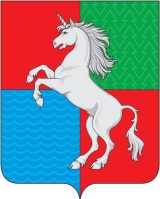 СОВЕТ ДЕПУТАТОВГОРОДСКОГО ОКРУГА ГОРОД ВЫКСАНИЖЕГОРОДСКОЙ ОБЛАСТИРЕШЕНИЕот 27.06.2023										№ 62Об отчете о результатах деятельностиглавы местного самоуправления, деятельности администрации городского округа город Выкса Нижегородской областиза 2022 год В соответствии с Уставом городского округа город Выкса Нижегородской области, статьей 4 положения о порядке осуществления контроля за исполнением органами местного самоуправления и должностными лицами местного самоуправления городского округа город Выкса Нижегородской области полномочий по решению вопросов местного значения, утвержденного решением Совета депутатов городского округа город Выкса от 25 апреля 2017 года № 44,Совет депутатов р е ш и л:Принять прилагаемый отчет о результатах деятельности главы местного самоуправления, деятельности администрации городского округа город Выкса Нижегородской области за 2022 год с оценкой «удовлетворительно».Председатель Совета депутатов 						Д.В. МахровОтчет о результатах деятельностиглавы местного самоуправления, деятельности администрации городскогоокруга город Выкса Нижегородской области за 2022 годРаздел 1. Достигнутые значения показателей для оценкиэффективности деятельности органов местного самоуправлениягородского округа город Выкса Нижегородской области за 2022 годи их планируемых значениях на 3-х летний периодГлава 1. Основные итоги социально-экономического развития городского округа город ВыксаГородской округ город Выкса (далее - городской округ, округ) расположен на юго-западе Нижегородской области и граничит с Рязанской областью на юге и Владимирской областью на западе. На севере и северо-востоке район граничит с Навашинским и Кулебакским городскими округами Нижегородской области. На востоке и юго-востоке - с Ардатовским и Вознесенским районами Нижегородской области. Общая площадь городского округа – 1,86 тыс. кв. км (2,4 % от площади области). Административный центр – город Выкса. Расстояние до Нижнего Новгорода по автомагистрали составляет .Ресурсный потенциал городского округа оптимален для развития многих направлений экономической деятельности.В городском округе создана автомобильная транспортная инфраструктура.Существуют развитая финансовая инфраструктура и инфраструктура в сфере услуг. Уровень образования и квалификации в городском округе значительно выше среднероссийского. На территории расположен 1 филиал высшего учебного заведения, в котором обучается около 500 студентов. Кроме того, подготовкой кадров занимаются 1 специальное учебное заведение (около 2000 учащихся).Созданы возможности для культурного развития.Сфера образования обладает достаточным количеством квалифицированных кадров. В течение последних лет показатель поступления выпускников в Вузы и Сузы составляет более 88 %.В округе созданы условия и механизмы устойчивого развития системы дошкольного образования и воспитания.Созданы предпосылки для активных занятий населения физической культурой и спортом.Успешно реализуется молодежная политика.В наличии необходимые условия для ведения бизнеса.Одним из основных итогов развития городского округа город Выкса является устойчивая позитивная динамика его экономики.В целом социально - экономические итоги 2022 года можно признать удовлетворительными.Общая оценка уровня социально-экономического развития городского округа показывает, что за период 2007 – 2022 гг. он динамично развивался. В рейтинговой оценке территорий Нижегородской области за 2022 год городской округ занял 1 место.Основные тенденции социально-экономического развития городского округа город Выкса за 2022 год таковы:Объем отгруженной продукции по полному кругу организаций составил 278,14 млрд. руб., что 34,0 % выше уровня 2021 года.Из общего объема произведенных товаров 96,0 % приходится на продукцию промышленных предприятий. Объем промышленного производства за 2022 год увеличился на 37,5 % и составил 267,0 млрд. руб. (2021 год – 194,25 млрд.руб.; 2020 год – 138,47 млрд. руб.).Объем отгруженной продукции, млн. руб.Складывающаяся ситуация в экономике, ориентированная на модернизацию производств и инвестирование в новые технологии, позволила предприятиям округа получить прибыли в 2022 году – 68,24 млрд. руб. Это на 28,5 % больше чем в 2021 году (в 2021 году 53,1 млрд.руб.; в 2020 году – 10,317 млрд. руб.).Данный результат в основном обеспечили обрабатывающие производства и прежде всего отрасль металлургия - АО «Выксунский металлургический завод».Прибыль прибыльных предприятий, млн. руб.Наибольший вклад в экономику городского округа традиционно вносят АО «Выксунский металлургический завод», ЗАО «Дробмаш», АО «Завод корпусов», являясь основными налогоплательщиками городского округа.Динамика развития реального сектора экономики повлияла на основные показатели, характеризующие уровень жизни населения. Наблюдался рост заработной платы практически во всех отраслях экономики.Положение на рынке труда городского округа город Выкса в значительной степени определяется общей экономической ситуацией, а также рациональным использованием трудовых ресурсов.Ситуация в сфере занятости населения городского округа город Выкса в 2022 году характеризовалась следующими показателями:Уровень регистрируемой безработицы в моногороде по состоянию на 01.01.2023 составил 0,4 %, что ниже среднероссийского уровня на 0,3 п.п. (2021 год – 0,6 %; 2020 год – 2,65 %). Численность безработных - 186 чел. (2021 год – 280 чел.; 2020 год – 1168 чел.).Массовых увольнений на предприятиях округа в истекшем году не наблюдалось.Важной тенденцией уменьшения числа безработных граждан относительно 2021 года стало увеличение роли самозанятых. По состоянию на 01.01.2023 года количество самозанятых граждан по округу составило 2720 человек (2021 год - 1732 человека).Уровень безработицы, %В 2022 году за содействием в поиске подходящей работы обратилось в Центр занятости населения 1198 человек. За этот период при содействии Центра занятости нашли работу 672 безработных или 56,1 % от числа обратившихся, закончили профессиональное обучение по направлению службы занятости 40 безработных граждан, принимали участие на временных оплачиваемых работах 37 человек.В 2022 году сложились следующие демографические тенденции.Численность постоянного населения городского округа город Выкса по состоянию на 01.01.2023 года составила по оценке 80,927 тыс. чел.,Родилось 700 чел. – это на 114 чел. меньше чем за 2021 год (2021 год – 814 чел.). Умерло 1255 человека, что на 312 чел. меньше чем за 2021 год (2021 г. – 1567 чел.). Смертность превысила рождаемость в 1,79 раза (в 2021 году - 1,93 раза). Естественная убыль населения за 2022 год составила минус 555 чел. (2021 – минус 753 чел.).1) коэффициент рождаемости снизился с 10,0 промилле в 2021 году до 8,6 промилле в 2022 году;2) коэффициент смертности снизился с 19,2 промилле в 2021 году до 15,5 промилле в 2022 году;3) коэффициент естественной убыли населения снизился с 9,2 до 6,9 промилле.Сальдо миграции в 2022 году положительное (251 чел.), в 2021 году (370 чел.).В целях улучшения демографической ситуации администрация продолжает реализацию Плана мероприятий, направленных на ее улучшение. Мероприятия по сокращению уровня смертности реализуются в рамках Комплексного плана снижения смертности населения городского округа до 2025 года. В отчетном году приоритетной оставалась задача повышения уровня и качества жизни граждан. Для её решения обеспечивались условия в рамках вопросов местного значения, способствующих развитию отраслей экономики городского округа, созданию надежной налоговой базы, позволяющей реализовать социальные и экономические программы.Глава 2.Экономическое развитиеСтатья 1. Дорожное хозяйство и транспортТранспортный комплекс городского округа продолжает оставаться одним из важных факторов формирования рыночных отношений и во многом определяет условия развития всей экономики.Общая протяженность автомобильных дорог общего пользования на территории городского округа город Выкса составляет всего 691,08 км, в т.ч. с твердым покрытием-393,601 км;Протяженность автомобильных дорог общего пользования местного значения 448,7 км, в т.ч. с твердым покрытием – 152,5 км;Протяженность автомобильных дорог общего пользования регионального значения 242,383 км, в т.ч. с твердым покрытием – 241,101 км;Доля протяженности автомобильных дорог общего пользования местного значения, не отвечающих нормативным требованиям, в общей протяженности автомобильных дорог общего пользования местного значения составила по итогам 2022 года 70,31 %, снижена к уровню 2021 года на 0,27 п.п. (2021 год – 70,58 %; 2020 год – 71,01 %; 2019 год – 71,54 %; 2018 год – 73,93 %). На реализацию мероприятий муниципальной программы «Повышение безопасности дорожного движения в городском округе город Выкса на 2021 – 2023 годы» в 2022 году было направлено 124,5 млн. руб., в том числе из областного бюджета – 112,921 млн. руб., из местного бюджета 11,476 млн. руб. Выполнены следующие работы в сфере дорожного хозяйства:	1) организована агитационно-массовая работа по безопасности дорожного движения, а именно установлены баннеры и приобретены агитационные материалы по тематике безопасности дорожного движения, которые были распространены среди предпринимателей и родителей (школы и детские сады) – 0,067 млн. руб.;	2) проведены мероприятия, направленные на обеспечение безопасного участия детей в дорожном движении, а именно в акции конкурса «Засветись! Стань заметнее на дороге». Распространены светоотражающие стикеры для одежды среди учащихся младших классов – 0,025 млн. руб.;3) проведены мероприятия, направленные на совершенствование организации движения транспорта и пешеходов – 124,296 млн. руб., в том числе:- установлено и заменено 85 дорожных знаков на улично-дорожной сети города – 0,984 млн. руб.;- нанесена дорожная разметка общей протяженностью более 4 тыс. кв.м.- 2,023 млн. руб.- установлено 4 новых светофорных объекта – 0,492 млн.руб.- организовано содержание светофорных объектов – 0,791 млн. руб.;- выполнены работы по устройству и содержанию ограждений у пешеходных переходов (установлено 250 п.м новых ограждений, окрашено 1200 кв.м существующих ограждений) – 0,870 млн. руб.;- выполнен ремонт дорожных ограждений на мостовых сооружениях (отремонтировано 152 м. бетонного дорожного ограждения) – 0,402 млн. руб.;- выполнен ремонт автомобильной дороги по ул. Челюскина (уложено нового дорожного полотна-1181м) – 18,5 млн. руб.;- приобретено 45 новых автобусов на общую сумму 101,01 млн. руб. (из них МБ – 1,01 млн. руб., ОБ – 100,0 млн. руб.).Также была выполнена отсыпка дробленым щебнем 0,3 км в пер. Дзержинского в г. Выкса на сумму 0,6 млн.руб.На автостоянках организованы 3 парковочных места для инвалидов-колясочников.В течение всего года проводились работы по зимне-летнему содержанию асфальтобетонных и грунтовых дорог, тротуаров, остановочных павильонов, светофорных объектов, территорий городского округа город Выкса.Кроме того, в сфере дорожного хозяйства выполнены следующие работы на общую сумму 132,53 млн.руб.:	Для организации транспортного обслуживания населения в городском округе функционирует 29 автобусных маршрутов общего пользования:1) 11 маршрутов городского сообщения;2) 14 маршрутов пригородного сообщения;3) 4 маршрутов междугороднего сообщения.Пассажирские автоперевозки осуществляют МУП «Выксунское пассажирское автопредприятие» и индивидуальные предприниматели. На городских и пригородных маршрутах работает 60 автобусов. На всех городских и пригородных маршрутах перевозки осуществляются в социальном режиме.Еще с 1 ноября 2021 года на территории городского округа город Выксы введен дифференцированный тариф на проезд в общественном транспорте.В городском округе город Выкса из 47 населенных пунктов 8 не имеют регулярного автобусного сообщения с г. Выкса. За последний год их количество не изменилось. Среднегодовая численность населения, проживающего в этих населенных пунктах, в 2022 году составила 62 человека (или 0,08 % в общей численности населения).В основном, это те населенные пункты, где количество жителей малочисленно, либо жители проживают в них, в основном, в летнее время и обеспечены личным транспортом (с.п. Красный Бакен, с.п. Внутренний, с.п. Озерный, п. Пристанское, с. п. Стрелка, д. Пустошка, д. Черная, с.п. Шернавка).Пассажиропоток на регулярных маршрутах в 2022 году составил 4,72 млн. чел. (в 2021 году – 4,14 млн. чел; 2020 году – 3,99 млн. чел.; 2019 году– 7,15 млн. чел.). 	Основным перевозчиком пассажиров маршрутной сети городского округа продолжает оставаться МУП «Выксунское пассажирское автопредприятие».В целях улучшения качества пассажирских перевозок в 2022 году закуплено 45 единиц городских автобусов и 1 автобус для междугороднего сообщения по маршруту Выкса – Нижний Новгород.В результате обновления пассажирского автопарка на предприятии снизились затраты на содержание и ремонт транспортных средств.Продолжается работа по оптимизации пассажирских перевозок, внесены изменения в расписание движения городских и пригородных автобусов.Успешно реализуется автоматизированная система оплаты проезда в общественном транспорте (АСОП). Весь подвижной состав предприятия оборудован транспортными терминалами для оплаты проезда. Данная система оплаты проезда позволяет вести аналитический учет пассажиропотока, делать глубокий анализ экономической эффективности маршрутов и рейсов. В рамках соблюдения условий муниципального контракта на перевозку пассажиров проведены проверки соблюдения расписания движения автобусов, а также технического и санитарного состояния автобусов.В 2022 г. МУП «Выксунское пассажирское автопредприятие» предоставлены субсидии из областного бюджета на реализацию мероприятий по поддержке транспортных предприятий в целях финансового обеспечения затрат, связанных с оказанием транспортных услуг населению и услуг по организации транспортного обслуживания населения.На предприятии ведется активная работа по привлечению новых кадров. Так обучение/переобучение водителей осуществляется за счет средств предприятия. Иногородним сотрудникам компенсируется часть оплаты за проживание.Статья 2. Развитие малого и среднего предпринимательстваРазвитие малого и среднего предпринимательства является одним из важнейших направлений для экономики страны в целом и для экономики городского округа город Выкса в частности, основой для развития конкурентной среды, повышения инвестиционной и инновационной активности хозяйствующих субъектов. Развитие малого и среднего предпринимательства является ключевым источником роста эффективности производства, обеспечения занятости населения и повышения качества жизни жителей городского округа город Выкса.В динамичном развитии экономики городского округа город Выкса и решении многих социальных проблем важная роль принадлежит малому и среднему бизнесу.Предпринимательство – это наиболее гибкий и динамичный сектор экономики, который быстро перестраивается в связи с изменениями рынка, создает новые рабочие места, способствует снижению уровня безработицы и социальной напряжённости в обществе.Поэтому поддержка малого и среднего бизнеса продолжает оставаться одним из приоритетных направлений в работе администрации городского округа.В 2022 году количество субъектов малого и среднего предпринимательства составило 1941 единицы (в 2021 году 1954 единицы 2020 году - 1852 единицы), в т. ч. 10 средних предприятий, 413 малых предприятия и 1518 предпринимателя без образования юридического лица. 2720 гражданин получили статус самозанятого.Численность занятых в малом и среднем бизнесе с учетом самозанятых граждан составила 9,993 тыс. чел. (23,6 % от занятых в экономике).Доля занятых на малых и средних предприятиях без учета самозанятых в среднесписочной численности работников всех предприятий и организаций снизилась на 0,42 п.п. по сравнению с 2021 годом и составила 21,77 % (2021 год – 22,19 %).Основная причина снижения связана с оформлением индивидуальными предпринимателями и их работниками статуса граждан, применяющих специальный налоговой режим «Налог на профессиональный доход», а также в связи с переходом на работу на открытые вакансии градообразующего предприятия.Малый и средний бизнес охватывает практически все основные виды экономической деятельности и в его сферу прямо или косвенно вовлечены все социальные группы жителей муниципального образования.Преобладающими видами деятельности МСП являются торговля и общественное питание. Увеличилось количество прочих персональных услуг, что связано с регистрацией (перерегистрации) субъектов МСП в таких сферах как предоставление услуг по обучению детей и взрослых, клининговые услуги, услуги в области красоты, услуг в сфере развлечений и досуга.В целях совершенствования и координации работы по поддержке малого и среднего предпринимательства, развития инфраструктуры поддержки предпринимательства на территории муниципального образования продолжаются свою деятельность некоммерческий союз «Предприниматели Выксунского района», Совет по развитию малого и среднего предпринимательства и развитию конкуренции городского округа город Выкса, Муниципальное автономное учреждение «Выксунский Бизнес-инкубатор» и Ассоциация промышленников и предпринимателей.Продолжает работать информационный блок на сайте администрации городского округа город Выкса. Проводится систематическая работа по формированию положительного имиджа малого и среднего предпринимательства среди населения городского округа в виде проведения различных городских конкурсов, победители которых направляются для участия в областных конкурсах, где выксунские предприниматели занимают призовые места.Субъекты малого предпринимательства вносят немалый вклад в формирование местного бюджета. Сумма налоговых поступлений в местный бюджет от их деятельности составила в 2022 году 87,5 млн. руб. (9,05 % в налоговых доходах местного бюджета), (в 2021 году 83,0 млн.руб.; в 2020 году – 71,34 млн. руб.).Инвестиции в проекты субъектов малого предпринимательства, объекты которых введены в эксплуатацию в 2022 году, либо проведена модернизация, реконструкция или приобретено оборудование составили 547,1 млн. руб. (в 2021 году 428 млн.руб.; в 2020 году – 236,4 млн.руб, 2019 году – 162,9 млн. руб., 2018 году – 1 628,05 млн. руб.). Доля инвестиций субъектов МСП в общем объёма инвестиций городского округа город Выкса по итогам 2022 года составила 1,62 %.В целях поддержки предпринимательства в округе успешно реализована муниципальная программа «Развитие малого и среднего предпринимательства на территории городского округа город Выкса на 2022-2024 годы».Комплекс мер поддержки малого и среднего бизнеса в рамках муниципальной программы включает в себя:- имущественную поддержку (формирование и ведение Перечня муниципального имущества, предназначенного для содействия развитию малого и среднего предпринимательства). Субъектам МСП передано 16 объектов недвижимости и 3 транспортных средства;- организацию и обеспечение консультационно-методологической и методической работы с предприятиями и организациями малого и среднего бизнеса (проведение обучающих семинаров, рабочих встреч по обсуждению проблемных вопросов развития);- актуализацию Схемы размещения НТО на территории городского округа город Выкса;- заключение договоров на размещение НТО и освобождение земельных участков от самовольно установленных конструкций;- реализацию мер по развитию ярмарок и выставок-ярмарок по продаже сельскохозяйственной продукции;- осуществление полномочий по обеспечению выполнения требований действующего законодательства в сфере розничной продажи алкогольной продукции.В 2022 году бюджет программы составил 34,657 млн. руб., в т.ч. местный бюджет – 12,664 млн.руб., софинансирование программы из областного бюджета в сумме 21,992 млн.руб. осуществлялось в целях софинансирования муниципального задания и улучшения материально-технического оснащения инфраструктуры поддержки малого бизнеса МАУ «Выксунский бизнес-инкубатор», а также на финансовую поддержку субъектов малого и среднего предпринимательства в целях субсидирования части затрат, связанных с уплатой первого взноса (аванса) при заключении договора (договоров) лизинга оборудования с российскими лизинговыми организациями в целях создания и (или) развития либо модернизации производства товаров (работ, услуг).В рамках Программы в 2022 году финансовую поддержку получили 6 субъектов предпринимательства на общую сумму 27 млн.руб. Целевой показатель, установленный Министерством промышленности, торговли и предпринимательства Нижегородской области, при получении поддержки – сохранение рабочих мест в организациях малого и среднего бизнеса – выполнен. Результатом полученной поддержки станет сохранение 108 рабочих мест, а также дополнительное создание – 68 новых рабочих мест в сфере промышленности, транспорта и здравоохранения.Существенная поддержка субъектам малого предпринимательства оказывается на базе МАУ «Выксунский бизнес-инкубатор» (далее – бизнес – инкубатор).В 2022 году в рамках оказания мер имущественной поддержки проведено 5 заседаний комиссий по отбору субъектов малого и среднего предпринимательства для предоставления нежилых помещений МАУ «Выксунский бизнес–инкубатор» в аренду на льготных условиях. Членами комиссии рассмотрено и проведена оценка 7 (семи) бизнес – планов субъектов МСП, в целях признания их заявителей соответствующими предъявляемым критериям на право стать резидентом.В бизнес-инкубаторе размещено 11 компаний – резидентов, предоставлено 23 офисных помещения, общей площадью 501,3 кв.м., что составляет 68,7 % от общей площади, предназначенной для размещения субъектов МСП.За отчетный период объем оказанных учреждением платных услуг составил 1313,2 тыс. руб., из них: 698,3 тыс. руб. – за аренду помещений, 614,9 тыс. руб. – прочие услуги.Резидентам оказывается комплекс услуг, способствующих развитию и продвижению компании на рынке.За 2022 год резидентами Бизнес инкубатора:1) создано 31 рабочее место;2) объем налоговых отчислений – 6,6 млн. руб.3) годовой оборот компаний-резидентов составил 64,4 млн. руб.На базе бизнес – инкубатора в 2022 году продолжал осуществлять деятельность Центр поддержки предпринимательства (ЦПП) и офис окон «Мой бизнес» на 2 рабочих места для оказания услуг субъектам предпринимательства.За отчетный период сотрудниками бизнес-инкубатора проведено более 720 консультаций по различным вопросам, проведено 15 мероприятий, участниками которых стали более 720 человек.В 2022 году предприниматели получают поддержку на всех стадиях развития бизнеса – от выбора организационно-правовой формы, регистрации, составления бизнес-планов, помощи в оформлении устанавливающих документов до развития кооперационных связей, масштабирования бизнеса и расширения экспортной деятельности в рамках нацпроекта «Малое и среднее предпринимательство и поддержка индивидуальной предпринимательской инициативы» С 2022 года на платформе Корпорации МСП малый и средний бизнес Нижегородской области может воспользоваться цифровым профилем предпринимателя для ускоренного доступа к мерам государственной поддержки.Сотрудниками МАУ «Выксунский бизнес-инкубатор» проводилось информирование о данной платформе и оказывалась помощь по регистрации и создании личных кабинетов субъектов МСП. С 2020 года Нижегородская область принимает участие в эксперименте по созданию условий для организации деятельности физических лиц, применяющих специальный налоговый режим «Налог на профессиональный доход». В 2022 году самозанятые были включены в категорию получающих все виды поддержки наряду с субъектами малого и среднего бизнеса.Выксунские предприниматели имели возможность поднять свой профессиональный уровень в онлайн и офлайн режиме. Этим правом воспользовались более 30 человек.Для самозанятых проводились семинары, тренинги, бизнес-игры с привлечением сторонних экспертов. В рамках контракта совместно с Торгово-промышленной палатой Нижегородской области был проведен тренинг, деловая игра и оказаны консультации. 65 самозанятых граждан смогли пройти обучение по программе «Займись делом».МАУ «Выксунский бизнес-инкубатор» совместно с территориальными отделениями социальной поддержки населения и центра занятости населения проводилась разъяснительная работа о порядке и условиях заключения социального контракта.Всего в 2022 году в округе заключено 370 социальных контракта на сумму 90,1 млн. руб. Из числа заключивших социальный контракт 294 зарегистрированы в качестве индивидуальных предпринимателей и самозанятых.Это направление деятельности не только востребовано, но и имеет огромный потенциал развития во всем многообразии видов социального предпринимательства – и как инструмента для расширения рынка услуг, так и возможностей самореализации для людей с ограниченными возможностями здоровья.Статус социального предприятия дает возможность представителям МСП пользоваться мерами поддержки, специально разработанными для социального бизнеса.Грант в форме субсидий для социальных предприятий, включенных в реестр, в сумме 500 тыс. руб. получили 8 Выксунских предпринимателей.В 2022 году Минэкономразвития расширило поддержку молодых предпринимателей в возрасте до 25 лет.Трое молодых выксунцев получили гранты по 500 тыс.руб. на развитие своего дела.В 2022 году велась системная организация по всем направлениям работы в онлайн формате.Так, в обозначенном режиме было обеспечено участие в совещаниях, проводимых корпорацией АО «Корпорация развития МСП» по вопросам:1. «Поддержка самозанятых» и «Акселерация субъектов МСП»;2. «Предпринимательский час» по вопросам: -меры поддержки для физических лиц, применяющих специальный налоговый режим «Налог на профессиональный доход» (самозанятых граждан),-меры поддержки субъектов МСП на ранних стадиях жизненного цикла («Идея», «Старт»); 3. «Инфраструктура поддержки социального предпринимательства и СО НКО в России»;4.«Имущественная поддержка субъектов малого и среднего предпринимательства».После проведения данных мероприятий 75 участников имели возможность получить материалы для применения на практике.В аналогичном режиме участвовали в вебинарах, организованных профильными структурами областного правительства. В целях подготовки к грамотному участию в закупочной деятельности в течение года предприниматели получили информацию на онлайн-вебинарах по участию субъектов МСП в закупках по Федеральному закону от 18.07.2011 № 223-ФЗ «О закупах товаров, работ, услуг отдельными видами юридических лиц». Этим правом воспользовались 20 предпринимателей.В рамках программы по развитию социального предпринимательства «Начни свое дело» - совместного проекта Благотворительного фонда «ОМК Участие», ЦИСС, НО и администрации городского округа город Выкса в проекте приняло участие более 100 конкурсантов.15 предпринимателей успешно прошедшие отбор получили гранты в размере 200 тыс. руб. каждый на развитие собственного дела. Новыми участниками стали 11 социальных предпринимателей. Их проекты посвящены дополнительному обучению и подготовке детей к школе, семейному досугу, производству экологически чистых продуктов, адаптации людей с инвалидностью. Четыре победителя программ прошлых лет продолжат развивать проекты по доставке продуктов первой необходимости в отдаленные районы округа, реабилитации детей с ОВЗ, изготовлению сувенирной продукции, а также выпуску домашней одежды и фурнитуры для новорожденных и детей дошкольного возраста. Благодаря реализации этих инициатив в городском округе появится около 30 новых рабочих мест, в том числе для людей с ограниченными возможностями здоровья.В качестве подтверждения этого проект комплексной образовательной и профориентационной программы для людей с ограниченными возможностями здоровья «Наставничество. Расширяя Горизонты» Евгении и Дмитрия Смирновых - участников и победителей программы «Начни свое дело» получил федеральный грант в сумме 800 тыс. руб.Кроме того, в рамках программы по развитию социального предпринимательства и совместного проекта Благотворительного фонда «ОМК Участие», администрации городского округа город Выкса успешно масштабируется проект «Работа есть».На территории городского округа продолжается работа, направленная на обеспечение стабильной работы бюджетной сферы и повешения уровня жизни граждан.Ежеквартально проводится комиссия по укреплению бюджетной и налоговой дисциплины. Продолжается работа по снижению неформальной занятости, легализации «серой» заработной платы, повышению собираемости страховых взносов во внебюджетные фонды.Всего проведено 4 заседания комиссии по укреплению бюджетной и налоговой дисциплины, заслушаны руководители 129 организаций, которые приняли решение о полном или частичном погашении задолженности по налогам в Консолидированный бюджет Нижегородской области.Сумма погашенной задолженности в консолидированный бюджет Нижегородской области за 2022 года составила 694998,18 тыс. руб.В целях обеспечения контроля за уровнем оплаты труда в организациях и предприятиях любой формы собственности осуществляет деятельность рабочая группа по вопросам оплаты труда и снижения неформальной занятости населения.На заседания рабочей группы регулярно приглашаются руководители организаций и предприятий, допустивших задолженность по выплате заработной платы или выплачивающих заработную плату в размере ниже среднеотраслевого значения и бюджета прожиточного минимума.На заседаниях рабочей группы рассматриваются факторы, влияющие на возможности выплаты заработной платы, даются рекомендации по повышению уровня оплаты труда и в случае наличия задолженности - принятия мер к ее ликвидации.За 2022 год проведено 5 заседаний рабочей группы. Рассмотрено 72 организации.Проблема «теневой экономики» продолжает оставаться острой в торговле, строительстве, сельском хозяйстве.Решение задачи вывода экономики из тени, возможно, через создание комфортных условий для ведения бизнеса, в том числе и за счет развития конкурентной среды.Еще в 2016 году на территории городского округа введен Стандарт развития конкуренции.В 2022 году на территории городского округа город Выкса продолжалась работа в рамках заключенного соглашения о внедрении стандарта развития конкуренции на территории Нижегородской области.Проведена работа по проведению мониторингов, анкетирование, опросы о состоянии и развитии конкурентной среды на рынках товаров, работ и услуг городского округа город Выкса Нижегородской области. В целом результаты мониторинга показали, что рынок товаров и услуг городского округа город Выкса достаточно развит, большинство запланированных мероприятий как регионального плана «дорожная карта», так и ведомственного плана выполнены, целевые показатели достигнуты.К основным проблемам малого и среднего бизнеса по-прежнему относятся высокая налоговая нагрузка, нехватка собственных оборотных средств, ограниченный доступ к кредитным ресурсам, рост цен на энергоносители и сырье, усиливающаяся конкуренция со стороны крупных и сетевых компаний.Однако предпринимательским сообществом отмечаются и изменения, положительно влияющие на ведение бизнеса:- продление на 2022 год моратория на плановые проверки малого бизнеса;- реализация механизмов поддержки субъектов малого бизнеса через корпорацию развития МСП, МСП-Банк, Центр инноваций социальной сферы, Агентство кредитных гарантий и т.д.;- расширение числа регионов, в которых возможно применение налога на профессиональный доход (регистрация самозанятых граждан). Справочно – за 2021 год на территории округа зарегистрирован 2720 гражданина, применяющий специальный налоговой режим – налог на профессиональный доход (2021 год -1732 самозанятых; 2020 год – 641 самозанятых);- для предприятий малого и среднего бизнеса вдвое снижены страховые взносы (с 30 % до 15 %) на постоянной основе, то есть не только на текущий кризисный период;Положительные тенденции в развитии малого и среднего предпринимательства городского округа необходимо поддерживать через системное решение вопросов и проблем, препятствующих развитию бизнеса.Главными приоритетами развития малого и среднего предпринимательства в городском округе город Выкса на ближайшую перспективу продолжают оставаться:1) Совершенствование работы существующего бизнес инкубатора, взаимодействие с действующими предприятиями в округе и вовлечение выксунских предпринимателей в кооперацию с крупными предприятиями.2) Укрепление социального статуса, повышение престижа предпринимательства.3) Формирование системы доступной информационно-консультационной поддержки малого предпринимательства.4) Формирование базы инвестиционных проектов, реализуемых субъектами малого предпринимательства и имеющих важное социально-экономическое значение для округа.5) Развитие инвестиционной привлекательности территории для создания новых (альтернативных) предприятий в приоритетных секторах экономики.6) Создание благоприятных условий для ведения бизнеса, вовлечение населения в бизнес процессы в качестве самозанятых граждан, что позволит не только создавать новые рабочие места, увеличивать доходную часть бюджета, но и решать социальные проблемы.По состоянию на 01.01.2023 года на территории городского округа город Выкса осуществляют деятельность 944 предприятия потребительского рынка (в 2021 году -953; в 2020 году – 949, в 2019 году – 942), в том числе:- объекты торговли –608; - объекты предприятий общественного питания – 98;- объекты сферы услуг – 239, в том числе предприятия бытового обслуживания 193.Наблюдается незначительное увеличение количества объектов торговли и объектов мелкорозничной сети и снижение количества объектов общественного питания к показателям 2021 года, обусловленное экономической ситуацией, вызванной обстоятельствами непреодолимой силы (начало СВО и введение санкций и постпандемийным периодом). Несмотря на снижение количества объектов общественного питания к показателям 2021 года в городском округе за 2022 год появились новые объекты, торговли, аптеки и аптечные киоски. Объём оборота розничной торговли за 2022 год увеличился на 11,0 % и составил 10,991 млрд. руб. (2021 год – 9,904 млрд. руб.).В городском округе город Выксе сформирована одна из крупнейших в регионе инфраструктур потребительского рынка, представленная предприятиями различных типов, видов, форм и форматов. Продолжает расширяться сеть торговых объектов современного формата с широким ассортиментом товаров, различной ценовой категории и современными методами обслуживания покупателей («SPAR», «Пятерочка», «Магнит», «Фикс Прайс», «Пивоман», «Авокадо», «Минутка», «ВремяМяса», «Лебединка», «Карамелька», «Бристоль», «Красное и белое» и т.д.В 2022 году распахнули свои двери для покупателей магазины низких цен торговых сетей «Чижик», «Светофор» и «SMART». На территории городского округа г. Выкса обеспечение жителей продовольственными и промышленными товарами осуществляется предприятиями стационарной торговой сети и мелкорозничной торговли.В округе работает 493 стационарных предприятий розничной торговли, 44 аптеки и аптечных киосков и 71 объект мелкорозничной сети, с объемом торговых площадей – 140255,3 кв.м., из них 50042,3 кв.м. по реализации продовольственных товаров и 88917,0 кв.м. по реализации непродовольственных товаров и 1296,0 кв.м. аптечные учреждения. Среди типов объектов розничной торговли в округе преобладают стационарные магазины (88 %). В 21 населенном пункте городского округа город Выкса, в которых отсутствуют стационарные торговые объекты, жители обслуживаются товарами первой необходимости через мобильную торговлю (автоприцепы и автолавки).За 2022 год торговая сеть увеличилась на 25 объектов.Вновь открыты магазины: «Светофор» и «SMART» на Досчатинском шоссе, «Чижик» ул. Белякова и ул. Братьев Баташевых, «Пивоман» ул. Заводская в с. Борковка, ул. Челюскина, ул. Ленина в с. Мотмос, «Шмель» м-н Центральный, «Бристоль» м-н Центральный и ул. Ленина в с. Мотмос, «Пятерочка» р.п. Виля, «Продукты» м-н Шуховский, «РАКО Лавка» м-н Гоголя, «Арома Смог» м-н Центральный и ул. Ленина, «Облака» ул. Островского, «Саморезик» ул. Ленина в с. Мотмос, и «Карамель» ул. Красные Зори, а также 4 аптеки «Твоя Экономия»: м-н Центральный, м-н Дружба, ул. Салтанова, ул. Ленина 179; аптека «Гиппократ» ул. Ленина, аптека на ул. Лизы Чайкиной и Госаптека на ул. Ленина (с. Мотмос). При этом произошло перераспределение площадей – на площадях магазинов «Сластена», «Живая рыба» и «Растяпино» открылись магазины «Звениговские колбасы» и «Авокадо», а на площадях кафе «Шоколад» открылся магазин одежды, обуви и аксессуаров «Карамель».В округе функционирует 5 ярмарок, на которых организовано 635 торговых мест, из них для сельхозтоваропроизводителей – 385 мест. Значительное снижение обусловлено уменьшением торговых мест ООО «Приволжская торгово-промышленная компания» (городской рынок) и отсутствием ежегодной ярмарки «Капуста – огородная барыня».Обеспеченность населения округа торговыми площадями на 1 000 жителей составила 1766,64 кв.м., что больше установленного норматива на 1084,24 кв.м. (при нормативе 682 кв. м.) или более, чем в 2,5 раза. Причем по продовольственным товарам обеспеченность населения на 1 тыс. чел. – 616,05 кв.м. (при нормативе – 234 кв. м), по продаже непродовольственных товаров на 1 тыс. чел. – 1094,63 кв.м. (при нормативе – 448 кв.м).Крупные торговые компании в течение многих лет наращивают площади путем открытия новых магазинов. Лидерами по количеству магазинов на территории округа являются торговые сети «Пятерочка» (18 ед., 2022 – р.п. Виля), «Бристоль» (13 ед., 2022 – ул. Ленина с. Мотмос), «Магнит» (19 ед.), «Красное и Белое» (7 ед.). Приобретение франшизы позволяет расширять сеть магазинов раскрученного бренда «Авокадо» (21 ед.), «Павловская курочка» (5 ед.), «Ермолино» (2 ед.) в формате «магазин у дома». Расширение дистанционной торговли через сеть Интернет привело к масштабному увеличению количества пунктов выдачи интернет-заказов: Wildberris – 20 пунктов, Ozon – 9 пунктов, Казань-Экспресс – 1 пункт. По итогам 2022 года инвестиции в сферу торговли составили 70,0 млн.руб., дополнительно создано 96 рабочих места.Вместе с тем, по-прежнему сохраняется проблема большого количества свободных торговых площадей в торговых центрах, комплексах и на ярмарках.На 2023 год определены инфраструктурные и социальные направления:1) организация мониторинга состояния рынка товаров и услуг, продвижение на потребительский рынок товаров местных производителей;2) продвижение на потребительский рынок товаров местных производителей3) расширение возможностей для жителей округа в осуществлении предпринимательской деятельности в сфере торговли, общественного питания и бытовых услуг;4) развитие ярмарочно-выставочной деятельности по реализации сельхозпродукции, произведенной хозяйствами, фермерами, садоводами-огородниками;5) реализация полномочия по защите прав потребителей;Особое место в сфере услуг занимает общественное питание.Объекты общественного питания прочно заняли место в сфере услуг и реализации дополнительной функции организации досуга и социальных мероприятий.Сеть предприятий питания, которой пользуется население, представлена различными типами: кафе, ресторанами, барами, закусочными, столовыми и др. Оборот услуг общественного питания за 2022 год составил 535,386 млн. руб. Прирост показателя в действующих ценах к 2021 году (363,613 млн.руб.) составил 47,2 %.В настоящее время функционирует 98 предприятий общественного питания, в том числе:1) 37 объектов при производственных предприятиях, учреждениях и учебных заведениях; 2) 61 предприятие открытой сети.Количество посадочных мест в предприятиях общественного питания в 2022 году составило – 5667 посадочных мест, в том числе в предприятиях открытой сети – 2134 посадочных мест, в предприятиях закрытой сети – 3533 посадочных мест.В 2022 году вновь открыты 4 объекта питания фаст-фуд: «Шаурма» ул. Пушкина, «Кофе Лайк» на ул. Братьев Баташевых, кафе-магазин «Миндаль» в м-оне Гоголя, кафе «Ташкент» на ул. Запрудная.Инвестиции в сферу общественного питания в 2022 году составили более 4,0 млн. руб., создано 7 рабочих мест.Основные задачи развития общественного питания: индустриализация общественного питания; расширение сети специализированных предприятий общественного питания, в том числе предприятий быстрого обслуживания; повышение качества продукции и культуры обслуживания.Важнейший сегмент потребительского рынка - сфера бытового обслуживания.По состоянию на 01.01.2023 года на территории городского округа город Выкса функционирует 239 предприятий сферы услуг, в т.ч. предприятия бытового обслуживания 193.Объем оказанных в 2022 году платных услуг населению составил 1420,702 млн. руб., что выше уровня 2021 года в 1,3 раза (2021 год – 1107,4 млн. руб.).В 2022 году открыт вновь комплекс по обслуживанию легковых автомобилей (мойка самообслуживания «Самомойка» ул. Красные Зори). Объем инвестиций составил около 4 млн. руб., создано 2 рабочих места.Проблемы развития потребительского рынка:- нехватка квалифицированных кадров;- недостаточная привлекательность для бизнеса при оказании услуг в малых и отдаленных населенных пунктах, в районах города с частной жилой застройкой.Основными задачами потребительского рынка на территории городского округа Выкса по-прежнему является обеспечение сбалансированного развития всех звеньев сферы торговли и услуг, в целях создания полноценной социально - ориентированной рыночной среды, наиболее полного удовлетворения спроса населения на потребительские товары в широком ассортименте, по доступным ценам и в пределах территориальной доступности, при гарантированном качестве и безопасности их приобретения и потребления.Статья 3. ИнвестицииНа территории округа продолжается развитие инвестиционной деятельности, являющейся необходимым условием устойчивого экономического роста. Ведется строительство новых производственных объектов, осуществляется развитие инженерной и социальной инфраструктуры.Всего за 2022 год объем инвестиций в основной капитал за счет всех источников финансирования по полному кругу организаций составил 33836,207 млн. руб., что выше уровня 2021 года на 53,2 % (2021 год – 22088,3 млн.руб.; 2020 год – 28910,92 млн.руб.).Объем инвестиций в основной капитал, млн. руб. В разрезе отраслей объем инвестиций в основной капитал за счет всех источников финансирования по полному кругу организаций составил:В расчете на 1 жителя объем капитальных вложений (за исключением бюджетных средств) составил 419,259 тыс. руб., (2021 год -267,459 тыс.руб.; 2020 год – 350,41 тыс. руб.). Основная доля инвестиций осваивается по-прежнему в металлургическом комплексе городского округа. Для активизации инвестиционных процессов проводится комплекс мероприятий, направленных на формирование имиджа городского округа как территории, благоприятной для привлечения инвестиций.На официальном сайте городского округа представлена информация о государственных, муниципальных мерах поддержки инвесторов, предпринимателей.В целях увеличения доходной части бюджета и повышения инвестиционной привлекательности продолжается работа по актуализации информации о правах собственности на земельные участки, выявление и оформление в собственность невостребованных долей земель сельхозназначения, работы по межеванию и постановке земельных участков на кадастровый учет.Доля площади земельных участков, являющихся объектами налогообложения земельным налогом в общей площади территории городского округа, подлежащей налогообложению, составила по итогам 2022 года 53,21 %, что выше уровня 2021 года на 3,75 п.п. (2021 год- 49,46 %; 2020 год – 48,55 %). Увеличение показателя связано с проводимой администрацией городского округа город Выкса работой по признанию невостребованных земельных долей из состава земель сельскохозяйственного назначения в муниципальную собственность и выделом в счет муниципальных долей земельных участков, а также работой по разграничению государственной формы собственности.При этом вновь образованные земельные участки муниципальной формы собственности в своем большинстве предоставлялись в аренду (такие земельные участки не являются объектами налогообложения) или еще не предоставлены никому и идет подготовка к аукционам.В 2022 году на территории городского округа город Выкса было реализовано 5 проектов инициативного бюджетирования «Вам решать!»:1) Ремонт дворовых территорий дома № 29 м-она Дружба городского округа город Выкса на общую сумму – 6,191 млн.руб, в том числе за счет средств областного бюджета – 3,0 млн.руб.; местного бюджета – 3,122 млн.руб.; прочих источников – 0,069 млн.руб.).2) Ремонт тротуара по ул. Лесозаводской от дома №17 до д/с №18 в городском округе город Выкса на общую сумму – 6,233 млн.руб, в том числе за счет средств областного бюджета – 2,979 млн.руб.; местного бюджета – 3,188 млн.руб.; прочих источников – 0,066 млн.руб.).3) Ремонт тротуара по ул. Советская (от дома №27 до дома №100) село Мотмос в городском округе город Выкса на общую сумму – 6,139 млн.руб, в том числе за счет средств областного бюджета – 2,626 млн.руб.; местного бюджета – 3,445 млн.руб.; прочих источников – 0,068 млн.руб.).4) Ремонт дороги «Выкса-Сатис» до домов №№5,6 микрорайона Центральный и автодороги «Подъезд к зданию администрации, дому творчества и школе» село Новодмитриевка, городской округ город Выкса на общую сумму – 4,913 млн.руб, в том числе за счет средств областного бюджета – 3,529 млн.руб.; местного бюджета – 1,318 млн.руб.; прочих источников – 0,067 млн.руб.).5) Ремонт дворовой территории дома №50 микрорайона Гоголя городского округа город Выкса Нижегородской области на общую сумму – 4,27 млн.руб, в том числе за счет средств областного бюджета – 2,7 млн.руб.; местного бюджета – 1,535 млн.руб.; прочих источников – 0,033 млн.руб.).В 2022 году в рамках 6-ти Национальных проектов в городском округе реализованы 15 мероприятий:1.Национальный проект «Жилье и городская среда»:1) Благоустройство общественной территории сквера в районе дома №9 м-она Юбилейный городского округа город Выкса.2) Благоустройство общественной территории сквера в районе дома №16 м-она Гоголя городского округа город Выкса;3) Расселение из ветхого и аварийного жилья.2.Национальный проект «Демография»:4) Строительство детского сада на 120 мест (Нижегородская область, городской округ город Выкса, р.п. Виля).3.Национальный проект: «Туризм и индустрия гостеприимства»5) Создание транспортной инфраструктуры индустриально-туристского комплекса «Баташев» в г. Выкса; 6) Создание комплекса энергетической и инженерной инфраструктуры индустриально-туристского парка «Баташев» в г. Выкса; 7) Создание комплекса обеспечивающей инфраструктуры зоны активного туризма индустриально-туристского парка "Баташев" в г. Выкса; 8) Создание инфраструктуры круизного туризма на территории городского округа город Выкса 4.Национальный проект «Культура»: 9) Оснащение МБУ ДО "ДШИ" Выкса музыкальными инструментами и оборудованием;10) Оснащение МБУ ДО "ДШИ им. Лепешкина А.В." с.п.Дружба музыкальными инструментами и оборудованием;11) Оказание государственной поддержки лучшим работникам сельских учреждений культуры.5.Национальный проект: «Образование»12) Финансовое обеспечение деятельности центров образования цифрового и гуманитарного профилей «точка роста»;13) Обеспечение оснащения общеобразовательных учреждений государственными символами РФ;14) Проведение мероприятий по патриотическому воспитанию общеобразовательных организациях.6.Национальный проект «Экология»: 15) Комплексная система обращения с ТКО (приобретение контейнеров).Всего на реализацию национальных проектов направлено 940,6 млн.руб, в том числе в том числе средств федерального бюджета 788,724 млн.руб.; областного бюджета – 142,036 млн.руб.; местного бюджета – 9,874 млн.руб.).В сегодняшних условиях очень пристальное внимание на уровне Правительства РФ по - прежнему уделяется монопрофильным городам.Реализуются проекты, направленных на стабильное развитие городского округа и формирование комфортных условий проживания.Наиболее крупным заявителем и инвестором традиционно является АО «Выксунский металлургический завод». На предприятии продолжается масштабная программа модернизации производства.В 2022 году реализовывались следующие крупные инвестиционные проекты.Проект «Развитие дивизиона нефтегазопроводных труб на Выксунском металлургическом заводе». Объем инвестиций за 2022 год - 1288,2 млн.руб.Проект «Электрометаллургического комплекса с технологией прямовосстановленного железа», инвестор - ООО «Эколант». Объем инвестиций за 2022 год - 20255,5 млн.руб.Проект «Создание производства бесшовных труб», инвестор - АО «ОМК». Строительство трубопрокатного цеха — один из крупнейших проектов ОМК. Объем инвестиций за 2022 год - 11386,5 млн.руб.Проект «Развитие технопарка Машиностроение», ЗАО «Дробмаш». Объем инвестиций за 2022 год – 66,04 млн.руб.Проект «Компактные высокоэффективные роторные экскаваторы для добычи полезных ископаемых производительностью от 100 до 400 м3/ч», ЗАО «Дробмаш». Объем инвестиций за 2022 год – 0,6 млн.руб.Проект «Развитие линейки установок изостатического прессования давлением до 400 Мпа», ЗАО «Дробмаш». Объем инвестиций за 2022 год – 35,951 млн.руб.Будет продолжена программа по улучшению качества городской среды в моногороде. Статья 4. Сельское хозяйствоГородской округ город Выкса является промышленным центром, тем не менее, имеет полную структуру производства и переработки сельскохозяйственной продукции.За долгие годы формирования агропромышленный комплекс городского округа город Выкса стал одним из эффективных инструментов развития сельских территорий.В сельскохозяйственной отрасли округа осуществляют свою деятельность 5 сельскохозяйственных организаций, 10 крестьянских фермерских хозяйств и более 11000 личных подсобных хозяйств.По итогам работы за 2022 год стоимость валовой продукции агропромышленного комплекса составила 2954,1 млн. руб., в том числе:- стоимость валовой продукции сельского хозяйства во всех категориях хозяйств составила 1307,9 млн. руб., в том числе в сельскохозяйственных организациях – 983,9 млн. руб.- стоимость валовой продукции предприятий пищевой и перерабатывающей промышленности составила 1646,2 млн. руб., выше уровня 2021 года на 123,9 млн. руб.В структуре производства сельскохозяйственной продукции доля сельскохозяйственных предприятий округа составляет – 75,2 %, крестьянских (фермерских) хозяйств – 3,3 %, личных подсобных хозяйств - 21,5 %.Структура валовой продукции сельского хозяйства по категориям хозяйств, %Выручка от реализации сельскохозяйственной продукции, работ и услуг в отчетном году по сельскохозяйственным предприятиям составила – 698,3 млн. руб., что выше 2021 года на 111,8 млн. рублей.Себестоимость реализованной продукции составила 506,5 млн. руб.Все сельскохозяйственные предприятия городского округа по итогам 2022 года сработали прибыльно. Прибыль до налогообложения составила 44,8 млн. руб.Среднегодовая численность работников предприятий агропромышленного комплекса городского округа город Выкса составляет 642 человека. Среднемесячная оплата труда одного работника сельского хозяйства в 2022 году составила 30,0 тыс.руб., что на 4,2 % выше, чем в 2021 году.Важная роль в развитии сельских территорий принадлежит животноводству. Доля продукции животноводства в общей структуре сельскохозяйственной продукции – 83,5 %. На продукцию растениеводства приходится 16,5 % от общего объема.Производство молока по городскому округу в 2022 году увеличилось на 496 тонн и составило 7923 тонн, в том числе производство в сельхозорганизациях и крестьянских (фермерских) хозяйствах составило 7009,1 тонн.За 2022 год средний удой на 1 корову в сельскохозяйственных организациях и КФХ округа составил 6818 кг.Производство мяса скота и птицы в 2022 году составило 637 тонн в живом весе, в том числе в сельскохозяйственных организациях и крестьянских (фермерских) хозяйствах – 421,5 тонны.За 2022 год производство яйца во всех категориях хозяйств составило 130,3 млн. штук, в том числе ООО «Выксунская птица» - 126,3 млн. шт. (рост к уровню 2021 года на 17,4%).ООО Рыбхоз «Полдеревский» в 2022 году произвело 172 тонны товарной рыбы.По состоянию на 1 января 2023 года поголовье КРС в сельхозорганизациях и крестьянских (фермерских) хозяйствах составило 2834 головы, в том числе поголовье коров - 1363 головы.Из общего поголовья – поголовье мясного направления составляет 681 голова, в том числе коров - 315 голов.Поголовье сельскохозяйственной птицы составляет 658 тыс. голов, в том числе куры – несушки -476,3 тыс. голов.Структура посевных площадей городского округа город Выкса, направлена на обеспечение отрасли животноводства грубыми и сочными кормами собственного производства. Основная доля в структуре посевных площадей принадлежит кормовым культурам 97,5 %.На зимовку 2022-2023 года на 1 условную голову скота заготовлено по 21,6 центнеров кормовых единиц грубых и сочных кормов, при плане 18,0 центнер кормовых единиц. Заготовлено 3300 тонн сена, 7698 тонн сенажа, 3320 тонн силоса.В структуру агропромышленного комплекса округа входят динамично развивающиеся предприятия пищевой и перерабатывающей промышленности, в том числе ООО «Выксунский молочный завод», ООО «Мясново», АО «Выксунский хлеб», ООО «Агро-Матик».Выручка предприятий пищевой и перерабатывающей промышленности увеличилась по итогам 2022 года на 8 %, прибыль до налогообложения составила 30,7 млн. руб.Среднегодовая численность работников данных предприятий составляет 522 человека. Среднемесячная заработная плата – 51,5 тыс.руб.Молочным заводом произведено молочной и кисломолочной продукции 2,1 тыс. тонн. Объем отгруженной продукции составил 179,8 млн. руб.Производство хлеба и хлебобулочных изделий в АО «Выксунский хлеб» составило 7,9 тыс. тонн. Объем отгруженной продукции – 480,8 млн. руб.В ООО «Мясново» производство мясных продуктов по итогам 2022 года составило 441,6 тонн. Объем отгруженной продукции – 101,4 млн. руб.ООО «Агро-Матик» произведено более 19 тыс. тонн белково-витаминных концентратов. Объем отгруженной продукции за 2022 год составил 884,2 млн. руб.Для развития сельхозтоваропроизводителей предусмотрены различные меры господдержки, которые направлены на развитие молочного и мясного скотоводства, проведение полевых работ (покупку семян, удобрений, топлива, средств защиты растений), обновление сельскохозяйственной техники и оборудования, развитие фермерских хозяйств, реализацию мероприятий в области мелиорации земель, развитие элитного семеноводства и другие направления.Совокупная финансовая поддержка агропромышленного комплекса городского округа город Выкса из бюджетов всех уровней за 2022 год составила 10,7 млн. руб. В том числе из средств федерального бюджета 0,438 млн. руб., из средств областного бюджета 10,3 млн. руб.В 2022 году впервые на территории городского округа реализован проект культуртехнических мероприятий по вводу в оборот неиспользуемых земель сельскохозяйственного назначения, в рамках которого общество с ограниченной ответственностью «Нижняя Верея» провели работы по валке деревьев, срезки кустарников, разделки древесины, корчевке пней, дискованию и вспашке на площади 261 га. По итогам реализации проекта предприятию была оказана государственная поддержка по возмещению части произведенных затрат.Государственной программой развития АПК Нижегородской области перед городским округом на 2023 год поставлены следующие задачи:Увеличение производства основных видов сельскохозяйственной продукции, в том числе молока, мяса скота и птицы, яйца.Увеличение маточного поголовья крупного рогатого скота.Увеличение посевных площадей и создание прочной кормовой базы, путем ввода в оборот неиспользуемых земель сельхозназначения.Статья 5. Доходы населенияОсновным источником доходов населения традиционно является оплата труда работающих граждан.Фонд заработной платы по полному кругу организаций составил в 2022 году 22,215 млрд. руб. (рост к 2021 году – 28,4 %).Основная часть ФОТ городского округа формируется на предприятиях обрабатывающих производств (более 60 %), в организациях социальной сферы (около 10%), в строительстве (около 5 %), в торговле (около 4 %).Среднемесячная заработная плата в целом по округу выросла на 26,2 % и составила на конец 2022 года 55406,2 руб., что выше средне областного значения на 19 %.Среднемесячная заработная плата крупных и средних предприятий и некоммерческих организаций в 2022 году выросла на 27,4 % и составила на конец года 61591,4руб.В 2022 году среднемесячная заработная плата работников муниципальных учреждений сложилась в пределах нормативов, доведенных министерствами Нижегородской области на следующем уровне:1) муниципальных дошкольных образовательных учреждений – 27379,4 руб. (темп роста к уровню 2021 года–112,4 %);2) муниципальных общеобразовательных учреждений – 40012,3 руб. (темп роста– 112,5 %);3) муниципальных учреждений культуры и искусства – 32547,5 руб. (темп роста – 113,2 %);4) муниципальных учреждений физической культуры и спорта – 26143,6 руб. (темп роста– 115,0 %).В целях достижения контрольных показателей, предусмотренных «дорожными картами», по соотношению средней заработной платы работников учреждений, осуществляющих образовательную деятельность, а также деятельность в сфере культуры и искусства, к средней заработной плате субъекта, используются все возможные внутренние резервы каждого учреждения, в том числе оптимизация численности персонала путем перераспределения функциональных обязанностей, нагрузки на персонал в разрезе отделов, должностей и конкретных работников, сокращения  численности административно-управленческого персонала.Средняя пенсия на 1 января 2023 года составила 20501,44 руб., возросла на 15,3 % к уровню 2021 года (2021 год – 17777,12 руб.; 2020 год – 16400,87 руб.).Величина прожиточного минимума в среднем на душу населения составила в 2022 году - 13085 руб. Величина прожиточного минимума в среднем на душу населения на 2023 год установлена в размере 13513 руб.Глава 3. Дошкольное образованиеВ соответствии с Федеральным законом от 29 декабря 2012 года N 273-ФЗ «Об образовании в Российской Федерации» дошкольное образование является одним из уровней общего образования. Реализация права каждого ребенка на качественное и доступное дошкольное образование, обеспечивающее равные стартовые условия для полноценного интеллектуального, физического и психического развития детей, развития их индивидуальных способностей - приоритетное направление деятельности образовательной системы городского округа город Выкса.По состоянию на 01.01.2023 года в городском округе город Выкса функционируют 28 муниципальных дошкольных общеобразовательных учреждений.Все муниципальные ДОО имеют лицензию на право ведения образовательной деятельности в области дошкольного образования. Также на территории городского округа функционирует одно частное дошкольное образовательное учреждение «Православный детский сад «Колокольчик», который посещают 31 ребенок.В целом по городскому округу в 2022 году в основном отмечена позитивная динамика показателей, характеризующих эффективность деятельности органов местного самоуправления в сфере дошкольного образования.Охват дошкольным образованием в округе в 2022 году составил 76,17 %, что ниже уровня 2021 года на 0,21 п. п. (2021 год – 76,38 %). Это связано прежде всего с уменьшением численности детей в возрасте 1 - 6 лет в муниципальном образовании.Численность детей в возрасте 1-6 лет, получающих услуги дошкольного образования в муниципальных дошкольных образовательных учреждениях, снизилась на 5,6 % и составила 4500 детей (2021 год – 4766 детей). К 2025 году долю детей, получающих дошкольную образовательную услугу в муниципальных дошкольных образовательных учреждениях, планируется увеличить до 89,9 % (4570 детей).В 2022 году доля детей, состоящих на учете для определения в муниципальные дошкольные общеобразовательные учреждения составила 0 %.С целью прозрачности и оптимизации предоставления муниципальных услуг ведется система электронной очереди детей на получение места в дошкольной образовательной организации, а также учета детей, посещающих ДОУ. В 2022 году комиссией по комплектованию было выдано 689 путевок в дошкольные образовательные организации детям в возрасте от 1 до 7 лет. Высокий показатель в обеспеченности местами в детских садах детей в возрасте от 2 месяцев до 3 лет был достигнут благодаря реализации федерального проекта «Содействие занятости женщин – доступность дошкольного образования для детей» национального проекта «Демография» в результате ввода в эксплуатацию детского сада на 120 мест в р.п. Виля. В рамках целевой программы «Капитальный ремонт образовательных организаций Нижегородской области» осуществлен капитальный ремонт в 10 дошкольных образовательных организациях (МБДОУ №№ 3,4,16,18,19,25,26,30,32,34) на общую сумм 48,1 млн. руб. За счет средств муниципального бюджета были произведены ремонты дошкольных учреждений.Администрация городского округа, управление образования уделяют большое внимание созданию безопасных и комфортных условий пребывания детей в дошкольных учреждениях.Все дошкольные образовательные организации имеют доступ к информационно - телекоммуникационной сети «Интернет», собственные официальные сайты.Материально-техническое обеспечение образовательного процесса соответствует требованиям стандарта. В дошкольных организациях приобретены игровая, учебная мебель, игрушки, пособия, компьютерная техника, интерактивное оборудование.С целью усиления антитеррористической защищённости объектов образования в 2022 году часть учреждений оборудованы системами контроля управления доступом и системами видеонаблюдения.Общий объем расходов бюджета городского округа город Выкса на дошкольное образование в 2022 году составил 626,707 млн. руб.На оснащение развивающего пространства дошкольных образовательных учреждений в соответствии с Федеральным государственным образовательным стандартом израсходовано 8,1 млн. руб., что в значительной мере направлено на повышение качества дошкольного образования.Особое внимание уделяется удовлетворению потребности населения в услугах дошкольных учреждений детям с ограниченными возможностями здоровья.В 2022 году детские сады округа посещали 58 детей – инвалидов и 233 ребенка с ОВЗ. Семьи, где воспитываются дети-инвалиды освобождены от родительской платы. Доступность ухода и присмотра в дошкольных образовательных организациях для всех слоев населения округа обеспечена регулированием родительской платы за содержание детей в дошкольных учреждениях. Сохранена фиксированная родительская плата за содержание ребенка на социально приемлемом уровне. Повышение родительской платы происходит 1 раз в год на уровень инфляции. Сохранена система льгот по родительской плате, которыми пользуются 30% семей. 98% родителей воспитанников дошкольных учреждений выплачивались компенсация части родительской платы в соответствии с их заявлениями.Одним из факторов сохранения и укрепления здоровья является организация полноценного рационального питания. Питание дошкольников организовано в среднем из расчёта 134,87 руб. в день (в 2021 году – 114 руб.), что позволило обеспечить биологическую ценность рациона в соответствии с нормами СаНПиН.Наряду с решением проблем доступности ухода и присмотра, сохранения и укрепления здоровья воспитанников одним из главных приоритетов государственной образовательной политики является достижение современного качественного дошкольного образования, соответствующего требованиям федерального государственного образовательного стандарта.В системе дошкольного образования округа работает 458 педагогов, 42,3 % имеют высшее профессиональное образование, категорийность составляет 84 %.Во исполнение Указа Президента РФ В.В. Путина средняя заработная плата по городскому округу педагогических работников дошкольных образовательных учреждений составляет 36 077 руб.Учитывая интересы и потребности детей, в МБДОУ городского округа город Выкса предоставляются дополнительные образовательные услуги, в том числе платные.Для реализации образовательной программы дошкольного образования широко используется взаимодействие с социокультурной средой городского округа город Выкса: организациями дополнительного образования, учреждениями культуры и спорта.Содержание дошкольного образования направлено на обеспечение новых подходов к его реализации, взаимодействию с семьёй с целью преемственности дошкольного и начального общего образования.Глава 4. Общее и дополнительное образованиеОсновной целью функционирования муниципальной системы образования являлось создание условий для получения качественного образования и успешной социализации детей. Современная инфраструктура образовательных организаций – это целый комплекс мероприятий, направленных на повышение качества образования всех уровней.В городском округе город Выкса сфера образования занимает одно из приоритетных направлений деятельности муниципалитета.В течение 2022 года в развитии общего образования наблюдался ряд положительных тенденций.По состоянию на 1 сентября 2022 года в сеть учреждений, подведомственных управлению образования администрации городского округа город Выкса, входило 20 общеобразовательная организация, в которых обучалось 10678 обучающихся. Из 20 общеобразовательных организаций 14 расположены в городской местности, 6 – в сельской местности.В сфере общего образования работает 943 сотрудника. Из них педагогических работников – 596, вспомогательного и обслуживающего персонала – 45, воспитатели – 3, иной персонал - 299.В соответствии с изменениями в бюджетном законодательстве актуальным стал вопрос ведения классного руководства в общеобразовательных организациях городского округа город Выкса. Численность педагогических работников, осуществляющих классное руководство, составляет 461 человек (77,3 % от общего количества педагогических работников). С 1 сентября 2020 года по поручению Президента РФ Путина В.В. все классные руководители получают дополнительное вознаграждение в размере 5000 руб. ежемесячно.Общий объем расходов бюджета городского округа город Выкса на общее образование в 2022 году составил 868,528 млн. руб. Расходы бюджета городского округа город Выкса на общее образование в расчете на одного обучающегося в муниципальных общеобразовательных организациях составили 81,81 тыс. руб. (2021 год – 72,07 тыс. руб.).Численность выпускников общеобразовательных организаций городского округа город Выкса в 2022 году по программам среднего общего образования составила 325 человек.Доля муниципальных общеобразовательных учреждений, соответствующих современным требованиям обучения, в общем количестве муниципальных общеобразовательных учреждений, по итогам 2022 года составила 88,44 %.Во всех общеобразовательных организациях городского округа город Выкса реализовывались федеральные государственные образовательные стандарты, предусматривающие обновление материально-технической базы как для учителей, так и для обучающихся.Все образовательные организации обеспечены доступом к информационно - телекоммуникационной сети «Интернет» и имеют собственные сайты.Общеобразовательные организации зарегистрированы на цифровой образовательной платформе РГИС «Нижегородская образовательная платформа» (электронный журнал), используют информационно-коммуникационную платформу «Сферум» с ВК-Мессенджером, которая при необходимости позволяет организовать дистанционное обучение. Сферум - это портал для учителей, которые вместе создают образование будущего. Данная платформа помогаем педагогам обмениваться опытом и внедрять цифровые сервисы в обучение. Создание комфортной образовательной среды в школах и учреждениях дополнительного образования является приоритетной в деятельности администрации.Приобретаются новые учебники и оборудование, игровые площадки и спортивные комплексы, интернет- ресурсы и информационные технологии.В рамках государственной программы Нижегородской области «Капитальный ремонт в образовательных организациях» и в ходе реализации мероприятий по капитальному ремонту общеобразовательных организаций программы «Развитие образования Нижегородской области» был проведен капитальный ремонт МБОУ СШ № 11, МБОУ СШ № 8. Финансирование производилось за счёт федерального, регионального и муниципального бюджетов.На базе МБОУ Новодмитриевской средней школы, МБОУ СШ п. Дружба, МБОУ Шиморская СШ, МБОУ СШ № 4, МБОУ Проволоченская ОШ, МБОУ Мотмосская СШ, МБОУ Туртапинская ОШ, МБОУ Досчатинская СШ, МБОУ Ближнепесоченская ОШ № 1 – в рамках национального проекта «Образование» федерального проекта «Современная школа» продолжают функционировать Центры образования «Точка роста» (далее – Центры). В 2022 году на базе МБОУ Нижневерейская СШ и МБОУ Чупалейская ОШ - созданы Центры естественно-научной направленности.Для функционирования Центров финансирование осуществлялось из регионального бюджета в размере 5,962 млн. руб. По итогам работы за 2022 года все Центры продемонстрировали высокие целевые показатели.С целью реализации федерального проекта «Цифровая образовательная среда» национального проекта «Образование» по внедрению целевой модели цифровой образовательной среды в МБОУ СШ № 4, МБОУ ОШ № 10, МБОУ Новодмитриевская СШ, МБОУ СШ п. Дружба в 2022 году созданы 12 Цифровых классов, финансирование которых осуществлялось за счет федерального, регионального и муниципального бюджетов.За счет средств муниципального бюджета были произведены текущие ремонты образовательных организаций.В рамках обновления материально – технической базы приобретались учебники и учебные пособия, новое компьютерное и интерактивное оборудование, противопожарное оборудование, игровые площадки и спортивные комплексы, облучатели - рециркуляторы.Основные задачи развития общего образования направлены на предоставление качественных образовательных услуг, в соответствии с требованиями федеральных государственных образовательных стандартов и потребностями обучающихся и их родителей (законных представителей).Сегодня 100% учащихся начальных классов обучаются по федеральным государственным образовательным стандартам. На уровне основного общего образования федеральные государственные образовательные стандарты реализуется в плановом режиме в 5-8 классах.Одним из условий повышения качества образования является совершенствование образовательных программ, направленных на углубленное изучение отдельных предметов и профориентационную работу. В 2022 году профильным обучением охвачены обучающиеся 10-11 классов в 14 общеобразовательных учреждениях. Всего 35 классов профильного обучения с общей численностью – 623 человека.Во всех общеобразовательных организациях округа выстроена системная работа по проведению профориентационных мероприятий (участие школьников в чемпионате «Молодые профессионалы» WorldSkillsRussia Нижегородской области, в командной игре «PROFландия», в программе профессионального самоопределения «ТраеКТОриЯ», обучение в «Школе юного предпринимателя», заключены соглашения о сотрудничестве с ВФ НИТУ «МИСиС» и др.).Проводимые мероприятия и совместные проекты в рамках профориентационной работы способствуют более качественной подготовке кадров для градообразующего предприятия.Основным показателем достижения качества образования являются результаты государственной итоговой аттестации. В 2022 году в основной период сдавали ЕГЭ 325 – выпускников 11-х классов; ОГЭ сдавало 999 обучающихся 9-х классов. Все пункты проведения экзаменов были обеспечены видеонаблюдением, работающее в режимах online и offline.999 выпускников 9-х классов получили аттестат об основном общем образовании.Из 325 выпускников, сдававших ЕГЭ 46 получили аттестат о среднем общем образовании с отличием и медаль «За особые успехи в учении». 10 стобальных результатов. Два выпускника из МБОУ СШ № 8 получили по два стобальных результата.Современная инфраструктура тесно связана с проектом «Цифровая школа».В рамках цифровой трансформации общеобразовательных организаций в системе образования городского округа город Выкса использовались информационные системы: АИС «Аттестация», ФИС ФРДО, Единое информационное окно, РГИС «УСО, НО», Е –услуги. ЭлЖУР. Все педагогические работники свободно владеют информационными технологиями, большинство из них имеют свой собственный сайт, публикуют свои методические разработки на различных образовательных порталах в информационно-телекоммуникационной сети «Интернет».Одним из направлений деятельности общеобразовательных организаций округа является охрана и сохранение здоровья обучающихся.Все учреждения образования округа обеспечены тревожными кнопками сигнализации, периметральным ограждением территории, указательными знаками дорожного движения при подъезде к организации, наружным электрическим освещением территории, имеют паспорта безопасности, 100 % общеобразовательных организаций оснащены системами видеонаблюдения.С целью сохранения здоровья обучающихся проводились профилактические медицинские осмотры и вакцинация.В 2021 – 2022 учебном году образовательная деятельность организаций осуществлялась с соблюдением санитарно-эпидемиологических требований по профилактике и предотвращению распространения новой коронавирусной инфекции (COVID-19) в соответствии с «Санитарно-эпидемиологическими требованиями к устройству, содержанию и организации работы образовательных организаций и других объектов социальной инфраструктуры для детей и молодежи в условиях распространения новой коронавирусной инфекции (COVID-19)», утвержденных постановлением главного санитарного врача Российской Федерации № 16 от 30.06.2020 г.Медицинское обслуживание организовано в 20 общеобразовательных организациях. В соответствии с заключенными соглашениями о взаимодействии с ГБУЗ НО «Выксунская ЦРБ» в образовательных организациях закреплены: врач-педиатр и медсестра.Сохранение и укрепление здоровья учащихся, формирование здорового образа жизни в процессе обучения и воспитания являются неотъемлемыми составляющими образовательной деятельности, входят в число первостепенных задач образовательных учреждений, которую невозможно решить без правильной организации питания. Питание в 20 общеобразовательных организаций округа осуществляется в рамках аутсорсинга со сторонними организациями: ООО «Школьное питание» - 20 школ. С 1 сентября 2020 года по поручению Президента РФ В.В. Путина во всех общеобразовательных учреждениях округа на уровне начального общего образования организовано бесплатное горячее питание. Решение вопросов качественного и здорового питания обучающихся осуществляется в школах при взаимодействии с представителями родительской общественности.Несмотря на проводимую образовательными организациями работу по укреплению здоровья обучающихся, уровень их здоровья остается недостаточно высоким. Доля детей первой и второй групп здоровья в общей численности обучающихся в муниципальных общеобразовательных учреждениях составила 96,17 % (2021 год – 95,09 %).Получение детьми с ограниченными возможностями здоровья (далее – ОВЗ) качественного образования является одним из основных и неотъемлемых условий их успешной социализации, обеспечения их полноценного участия в жизни общества. С целью выявления детей с ограниченными возможностями здоровья и отклонениями в поведении, проведения их комплексного обследования в 2022 году продолжила работу территориальная психолого-медико-педагогическая комиссия (ТПМПК). В 2022 году в общеобразовательных организациях городского округа город Выкса Нижегородской области обучалось 285 детей с ОВЗ и детей-инвалидов.Во всех образовательных организациях округа работа с детьми с ограниченными возможностями здоровья и детьми-инвалидами осуществляется высококвалифицированными специалистами, имеющими специальное образование, или прошедшими курсовую подготовку.Уделяя большое внимание проблеме доступности и качеству образования, руководство округа озабочено не менее важным вопросом – ликвидацией 2 смены в общеобразовательных организациях. В 2022 году на территории округа, во 2-ю смену обучалось 2830 обучающихся (26,5 % от общей численности лиц, обучающихся в муниципальных общеобразовательных организациях).Для решения данной проблемы в рамках государственной программы «Создание новых мест в общеобразовательных организациях Нижегородской области в 2016 и на период до 2025 года» уже начато строительство двух школ: МБОУ Вильская средняя школа, и новая школа на 1000 мест в районе улицы Козерадского.Особая роль в развитии индивидуальных особенностей детей принадлежит дополнительному образованию. Различные формы работы, начиная с массовых мероприятий, формируют гражданско-патриотическую позицию подрастающего поколения. Общий охват дополнительным образованием детей и подростков в округе в 2022 году составил 66,9 % (2021 год – 69,26 %).В округе функционируют 12 учреждений дополнительного образования, подведомственным органам управления в сфере образования, культуры и спорта.Численность детей в возрасте 5-18 лет, получающих услуги по дополнительному образованию в организациях различной организационно-правовой формы и формы собственности, составляла в 2022 году 9625 человек (2021 год - 9688 чел.), из которых в учреждениях дополнительного образования сферы образования задействовано 62,5 % детей, сферы культуры – 17,1 % и спорта – 20,3 % детей.Все образовательные организации осуществляют зачисление детей на программы дополнительного образования в информационной системе АИС «Навигатор дополнительного образования Нижегородской области».В учреждениях дополнительного образования трудятся 117 сотрудников, из них руководящих и педагогических сотрудников – 79 человек.В течение года проведено более 200 муниципальных социально-ориентированных мероприятий в очном и онлайн форматах, в которых активность детей подтверждена высоким уровнем участия. В рамках мероприятий по внедрению целевой модели развития системы дополнительного образования детей на базе Муниципального бюджетного учреждения дополнительного образования «Дом детской культуры «Радуга» создан муниципальный опорный центр дополнительного образования. В 5 учреждениях дополнительного образования осуществляется реализация системы персонифицированного финансирования дополнительного образования. В рамках федерального проекта «Успех каждого ребенка» национального проекта «Образование» продолжается реализация мероприятий по созданию новых мест дополнительного образования детей. В 2022 году участником проекта стало МБОУ СШ №11.В летний период 2022 года функционировали 16 ЛДП на базе общеобразовательных организаций, подведомственных управлению образования и 1 ЛДП на базе ГКОУ С(К)Ш, в которых отдохнули 1789 детей, 1 загородный оздоровительный лагерь МБУ ДО «ДООЦ «Костёр» на базе п. Пристанское.В МБУ ДО «ДООЦ «Костёр» реализованы четыре разнопрофильные смены, охват составил 1019 детей. В реализации областного проекта «Дворовая практика» в 2022 году приняли участие 7 площадок на базах: МБОУ ОШ №10, МБОУ СШ №11, МБОУ СШ №12, МБУ ДО «ДЮЦ «Темп», МБУ ДО ЦДТ «Исток», МБУ ДО ДЮЦ «Центр туризма и краеведения», МБУ ДО ДЦ «Чайка». С целью организации занятости детей общеобразовательными организациями и организациями дополнительного образования проводились онлайн-занятия, мероприятия и акции в онлайн-формате. С целью организации занятости детей в период осенних каникул 2022-2023 учебного года управлением образования администрации городского округа город Выкса совместно с МБУ ДО «Дом творчества» на базе МБОУ средней школы №9 был организован форум старшеклассников «Мы в движении». В рамках форума с целью организации профориентационной работы с обучающимися Выксунским филиалом НИТУ МИСиС проведены инженерные каникулы «Мир будущего. Промышленные революции». Охват детей всеми организованными формами отдыха, оздоровления и занятости за 2022 года составил 20167 детей. В отчетном году деятельность управления образования и подведомственных образовательных организаций была направлена на обеспечение устойчивого функционирования и развития муниципальной системы образования, соответствующего требованиям инновационного социально-экономического развития городского округа город Выкса.На основании анализа текущей ситуации в округе в 2022 году предусматривается решение основных задач:1) неукоснительное выполнение «дорожной карты» в сфере образования;2) создание условий, обеспечивающих соответствие системы образования требованиям инновационного развития экономики, удовлетворение ожиданий общества и каждого гражданина;3) совершенствование содержания и технологий образования, создание в системе дошкольного и общего образования равных возможностей для всех категорий детей, в том числе детей с ОВЗ и детей-инвалидов;4) развитие инфраструктуры и организационно – экономических механизмов, обеспечивающих доступность качественного образования.Глава 5. КультураСфера культуры объединяет деятельность по сохранению, использованию и популяризации  объектов культурного наследия (памятников истории и культуры), развитию библиотечного и музейного дела, современного искусства, гражданских творческих инициатив и добровольческого движения в сфере культуры, поддержке исполнительских искусств (в том числе театрального, музыкального, художественного), кинообслуживанию, сохранению нематериального культурного наследия и традиционной народной культуры, созданию условий для возрождения и развития народных художественных промыслов и ремесел, обеспечению широкого доступа к культурным благам и внедрению цифровых технологий в культурное пространство, организации досуга населения и созданию условий для массового отдыха.Деятельность учреждений культуры и искусства является одной из важнейших составляющих современной культурной жизни выксунцев. Библиотеки, центры культуры и досуга, клубные учреждения выполняют образовательные, воспитательные, досуговые функции, способствуют формированию у людей нравственно-эстетических основ, духовных потребностей и ценностных ориентаций.Общее финансирование отрасли «Культура» из средств местного бюджета составило в 2022 году 347,16 млн. руб. (2021 год – 287,6 млн. руб.).В муниципальных учреждениях отрасли «Культура» трудятся более 550 человек, которые обеспечивают жителям округа их конституционное право доступа к культурным ценностям, информации и участию в культурной жизни, реализации творческого потенциала и иной социально – культурной инициативы.На территории городского округа город Выкса функционируют 50 сетевых единиц культуры. В их составе:1) клубные учреждения-23;2) библиотеки-23;3) художественная и музыкальные школы-2;4) школа искусств – 1;5) парк культуры и отдыха -1.Уровень фактической обеспеченности учреждениями культуры от нормативной потребности составляет:1) клубами и учреждениями клубного типа - 100 %;2) библиотеками – 100 %; 3) парками культуры и отдыха - 100 %. В конце 2020 года в состав парковой зоны городского округа город Выкса включен парк «Лесопосадка». Капитального ремонта требуют 7 учреждений клубного типа в р.п. Шиморское, р.п. Досчатое, р.п. Виля, с. Н. Верея, д. Димара, д.Новая, муниципальная библиотека в р.п. Шиморское.Существует потребность в строительстве учреждений клубного типа в населенных пунктах р.п. Ближне – Песочное, с.п. Дружба, а также АБК Парка культуры и отдыха.По итогам 2022 года в учреждениях культуры были проведены текущие и капитальные ремонты на общую сумму 1977,5 тыс. руб.На улучшение материально – технической базы учреждений израсходовано 23630,2 тыс. руб., в т. ч федеральных средств 6776,2 тыс. руб.Общее количество обучающихся на 01.01.2023 года в школах искусств округа по дополнительным общеобразовательным программам составило 1648 детей в возрасте от 5 до 18 лет.Количество посещений муниципальных библиотек МБУК «Централизованная библиотечная система городского округа город Выкса» в стационарных условиях в 2022 году составило 166061 чел., что на 13,2 % выше, чем в 2021 году. Общий объем книжного фонда составляет – 281145 экз.Снижение количества фондов библиотеки произошло в связи с закрытием Новской сельской библиотеки и списанием ее ветхого книжного фонда.В 2022 году в рамках национального проекта «Культура» было реализовано три мероприятия. По Региональному проекту: «Культурная среда. Обеспечение качественно нового уровня развития инфраструктуры культуры»:Мероприятие1. Оснащение МБУ ДО «ДШИ» Выкса музыкальными инструментами и оборудованием.Приобретены музыкальные инструменты (пианино с банкеткой - 8 шт, балалайка контрабас, гитара классическая); ноутбук; цифровой микшер; портативная звукоусилительная система; методическая литература.Мероприятие 2. Оснащение МБУ ДО «ДШИ им. Лепешкина А.В.» с.п.Дружба музыкальными инструментами и оборудованием.Приобретены музыкальные инструменты (баян, аккордеон); банкетка; методическая литература.По Региональному проекту: «Творческие люди»:Мероприятие 1. «Оказание государственной поддержки лучшим работникам сельских учреждений культуры».Оказана государственная поддержка лучшим работникам сельских учреждений культуры (1 чел.).В очередной раз на территории городского округа проходил фестиваль новой культуры «Выкса-фестиваль».Фестиваль новой культуры проходит в Выксе с 2011 года и преображает жизнь целого города. В период фестиваля Выкса превращается в большую творческую лабораторию, включающую в себя множество образовательных программ и мастер классов. Театр, музыка, архитектура, визуальное искусство, спорт, танцы - это лишь те не многие направления работы фестиваля, которые представлены вниманию участников и гостей Выксы. Работает в Выксе и Арт - резиденция - новая платформа для профессионалов в сфере искусства и культуры, которая позволяет резидентам заниматься исследованиями территории и реализацией художественных проектов.Городской округ город Выкса Нижегородской области относится к числу территорий с благоприятными возможностями для развития внутреннего и въездного туризма. Городской округ город Выкса расположен в непосредственной близости от наиболее популярных мест посещения туристов: Мурома и Дивеево.Важнейший показатель состояния туристского рынка – объем туристско- экскурсионного потока. Его динамика является одним из главных индикаторов эффективности государственной политики в сфере туризма и определяет ориентиры выработки стратегии и тактики действий для субъектов туристского рынка.Туристско – экскурсионный поток за 2022 год составил 57167 человек, что на 20585 человек или на 56,3% выше уровня 2021 года.Туристско – информационным центром Парка культуры и отдыха за 2022 год проведены консультации по вопросам туризма по 52181 обращению, что на 550 обращений (или на 1,1%) больше, чем в 2021 году.На базе исторического чугунолитейного цеха Выксунского металлургического завода создается кластер культурно-познавательного и промышленного туризма. В него войдут современный музейный комплекс мирового уровня, парк больших экспонатов промышленного наследия, гостиница, детский образовательный центр «Кванториум», общественные ремесленные мастерские, а также два объекта культурного наследия федерального значения – водонапорная башня и своды листопрокатного цеха, созданные по проекту русского инженера Владимира Шухова.В 2022 году продолжались работы по благоустройству данной территории.Вместе с тем, ситуация в сфере культуры и искусства городского округа город Выкса характеризуется следующими проблемами, создающими препятствия для ее дальнейшего развития:1) неудовлетворительное состояние зданий, сооружений и коммуникаций учреждений культуры и искусства, а также недостаточное их материально-техническое оснащение; 2) недостаточная приспособленность учреждений отрасли культуры и искусства для посещения их и предоставления услуг различным категориям инвалидов (с нарушениями опорно-двигательного аппарата, слуха и зрения), а также другим лицам с ограниченными физическими возможностями;3) недостаточное обеспечение учреждений отрасли специализированным оборудованием, необходимым для осуществления профильной деятельности учреждений культуры (музыкальными инструментами, художественными принадлежностями, звукозаписывающей, звуковоспроизводящей аппаратурой, светотехническим оборудованием и т.п.);4) тенденция постепенного старения кадров и снижение процента работников, имеющих высшее образование. Наблюдается формирующийся дефицит притока молодых квалифицированных специалистов, обусловленный низким общественным престижем профессий клубных и библиотечных работников.Приоритетными задачами на 2023 год являются:1) расширение спектра услуг, оказываемых учреждениями культуры и искусства, в том числе в онлайн - формате;2) развитие системы оказания платных услуг населению в сфере культуры и искусства;3) участие учреждений в социальных проектах на получение грантовой поддержки;4) участие в национальном проекте «Культура»;5) повышение престижа профессий сферы культуры;6) улучшение материально – технической базы учреждений;7) комплектование библиотечных фондов;8) разработка турпродуктов и программ приема туристов;9) развитие мест массового отдыха населения.Глава 6. Физическая культура и спортОсновными целями и задачами органов местного самоуправления продолжает оставаться сохранение и развитие городской спортивной инфраструктуры, создание условий для массовых занятий физической культурой и спортом, формирование здорового образа жизни.В последнее время в городском округе город Выкса наблюдается ряд положительных тенденций в развитии сферы физической культуры и спорта.Это подтверждается численностью лиц, систематически занимающихся физической культурой и спортом, которая возросла на 6,4 % и составила в 2022 году 36477 человек (2021 год - 34275 человек) или 51,01 % от общей численности населения городского округа в возрасте от 3 до 79 лет. В результате расширения физкультурно - оздоровительной базы численность лиц, систематически занимающихся физической культурой и спортом, к 2025 году прогнозируется увеличить на 4,4 %, что составит 38100 человек или 52,0 % в общей численности населения городского округа в возрасте от 3 до 79 лет.Доля обучающихся, систематически занимающихся физической культурой и спортом в общей численности обучающихся составила по итогам 2022 года 89,48 % или 14507 человек (2021 год – 14754 человека, доля 91,44 %).Развитие инфраструктуры спорта выходит на новый уровень.Развитие материально-технической базы является решающим фактором в создании условий для реализации прав жителей округа на занятия физической культурой и спортом.В 2022 году в ДЮСШ «Спартак» закончен ремонт внутренних помещений. В ДЮСШ «Выксунец» отремонтирован спортивный зал в здании по ул. Красные Зори, 30а, помещение для отделения велоспорта по адресу ул. Красные Зори, 26, отремонтирован фасад спорткорпуса «Металлург», стадион «Металлург» и стадион в п. Дружба оборудованы новыми современными трибунами.В округе работают 6 учреждений спортивной направленности: МБУ ДО ДЮСШ «Выксунец», МБУ ДО ДЮСШ «Спартак», МБУ «Олимп», МКУ «Жемчужина», МАУ «ФОК «Баташев Арена», МБУ «Металлург», в состав которого входят спортивные объекты: стадион «Металлург», стадион «Авангард», спортивный корпус «Металлург», 86 плоскостных сооружений.Количество воспитанников спортивных школ в отчетном году составило 1240 чел. в МБУ ДО ДЮСШ «Выксунец» (в 2021 году- 1225) и 789 чел. в МБУ ДО ДЮСШ «Спартак» (в 2021 году - 862).В 2022 году продолжена работа по пропаганде здорового образа жизни среди жителей городского округа город Выкса.Большое внимание уделяется сохранению сложившихся традиций и повышению потенциала наших спортсменов, достигающих значимых результатов и получающих признание на высшем уровне. Для этого организуются учебно-тренировочные сборы, на выксунской площадке ежегодно проводятся соревнования российского уровня, обеспечивается участие выксунских спортсменов в мировых первенствах.Важным показателем развития отрасли является уровень развития спорта высших достижений. Выступления наших спортсменов оказались достаточно успешными-завоевано 169 медалей различного достоинства. 68 раз наши земляки становились лучшими. 60 раз выксунские спортсмены поднимались на пьедестал почета на чемпионатах и первенствах Нижегородской области, 30 на соревнованиях ПФО, 19 - на первенствах и чемпионатах Российской Федерации, 3-на международной арене. Успехи отмечены не только медалями, но и присвоением спортивных разрядов и званий. В 2022 году 64 спортсменам присвоен массовый разряд; 20 спортсменам – 1 разряд; 17 спортсменам – Кандидат в мастера спорта (КМС); 1 спортсмену присвоено звание мастера спорта (МС).Копилка достижений выксунских спортсменов в 2022 году заметно пополнилась медалями Чемпионатов Мира, Европы и России.Согласно плану спортивно-массовых мероприятий, в 2022 году было проведено 198 мероприятия и соревнования по различным видам спорта среди различных категорий и возрастных групп. Основная доля - это мероприятия муниципального уровня - 169, 19 -регионального, 9 - межрегионального и 1 - всероссийского уровня.  В соревнованиях приняли участие порядка 27500 чел.Все мероприятия осуществлялись за счет местного бюджета и внебюджетных источников. Общая сумма ассигнований в развитие физической культуры и спорта в 2022 году составила 199,15 млн. руб., на 13,3 млн. руб. больше, чем в 2021 году (185,85 млн.руб.).На территории городского округа город Выкса проведен ряд крупных соревнований:1) первенство России (зона «Приволжье») по мини-футболу среди юношей;2) первенство России (зона «Приволжье») по хоккею с шайбой среди юношей;3) Всероссийские соревнования по велоспорту среди юношей;4) Межрегиональный турнир городов России по художественной гимнастике, памяти Р.Я. Анисимовой;5) «Малышиада» (зона Нижегородской области);6) традиционный открытый турнир по волейболу «Кубок энергетика»;7) проводились игры Чемпионатов области по футболу, волейболу.Наиболее массовыми, зрелищными и популярными у выксунцев являются соревнования по лыжным гонкам «Лыжня России 2022», «Кросс нации 2022», футболу «Кожаный мяч», «Футбол в школу», эстафетные пробеги, осенне-зимний турнир по мини-футболу, Дни здоровья и спорта, Спартакиада среди дворовых команд. Ежегодно проводятся спортивные праздники к Дню молодежи, Дню города, Дню металлурга, Дню физкультурника, Дню народного единства, в рамках Новогодних, Рождественских праздников. Сборные команды администрации, ветеранов, трудовых коллективов принимают активное участие в областных Спартакиадах.В связи с эпидемиологической ситуацией с COVID-19 в округе при проведении официальных соревнований обеспечивались меры безопасности участников и организаторов.В зимний период на территории городского округа город Выкса заливаются открытые площадки и корты для массового катания на коньках, которые пользуются огромной популярностью как молодежи, так и взрослого населения. Работают две прокатные базы при стадионах «Металлург» и «Авангард». Прокат лыж организован на базе спортивного корпуса «Металлург», ФОКа «Баташев Арена».Продолжена работа по пропаганде здорового образа жизни среди жителей городского округа город Выкса средствами физической культуры и спорта, подготовке спортивных резервов для сборных команд Нижегородской области и России, спортсменов высокого класса.Для проведения и осуществления единой государственной политики в области физической культуры и спорта управление физической культуры и спорта работает в тесном контакте с управлением образования, управлением культуры, управлением социальной защиты населения, общественными организациями ВОИ и ВОГ, федерацией футбола города Выкса, предприятиями города, территориальными управлениями и др.Продолжает работу Совет ветеранов спорта. Главное направление его деятельности – организация и проведение спортивных мероприятий, участие в областных соревнованиях, встречи с несовершеннолетними, стоящими на профилактических учетах.Физкультурно-оздоровительную работу с детьми в дошкольных учреждениях проводят методисты. В дошкольных учреждениях создавались условия для занятий физической культурой, оборудовались спортивные комнаты, уголки здоровья, уличные игровые и спортивные площадки, приобретался спортивный инвентарь.Организация работы со студенческой молодежью строилась в тесном взаимодействии с преподавателями физкультуры. Команды студентов принимают активное участие в соревнованиях, проводимых на территории городского округа город Выкса.   На предприятиях и в организациях проходят спартакиады, зачеты по видам спорта. Сборные команды участвуют в соревнованиях городского округа город Выкса и областных мероприятиях трудовых коллективов, инвалидов, ветеранов, исполнительных и законодательных органов власти.В целях привлечения учащихся к регулярным занятиям физической культурой и спортом проводятся соревнования школьников на протяжении всего учебного года. Школы-победительницы принимают участие в областных финальных соревнованиях.С целью пропаганды здорового образа жизни среди сельского населения проводятся спортивные мероприятия по волейболу, стрельбе, настольному теннису, дартсу, мини-футболу и спартакиада дворовых команд в рамках проекта «Спорт против наркотиков». Физкультурно-спортивная работа среди людей с ограниченными возможностями здоровья проводилась совместно с обществом инвалидов, глухонемых, социально-реабилитационным центром для несовершеннолетних.Среди данной категории населения проводились соревнования по волейболу, мини-футболу, настольному теннису, шашкам, шахматам, дартсу и другие.Сборные команды общества инвалидов принимают участие в областных спартакиадах, в которые входят: шашки, шахматы, домино, армреслинг, настольный теннис, плавание, мини-футбол, дартс, папа, мама, я – спортивная семья, туристический слет.Большое внимание уделялось развитию физической культуры и спорта по месту жительства. Городской округ город Выкса принимает участие в проекте «Спорт - в каждый двор». В 2022 году в рамках программы «Формирование комфортной городской среды» были установлены и построены спортивные площадки: две спортивные площадки для мини-футбола, две спортивные площадки для баскетбола, воркаут-площадка, площадка с уличными тренажерами.С целью пропаганды здорового образа жизни по месту жительства населения проводятся спортивные мероприятия: традиционный турнир по мини-футболу «Кубок Монастыря», фитнес зарядка, Спартакиада дворовых команд, вело-пикники, эстафетные пробеги по улицам города.Основными партнерами управления физической культуры и спорта в сфере пропаганды физической культуры и спорта являются редакции периодических изданий «Выксунский рабочий» «Выкса в курсе», телевидение и радиовещание, Интернет, средства наружной рекламы.Обширная информация о спорте размещается на официальном сайте администрации. Управлением физической культуры и спорта были изготовлены и установлены баннеры по антинаркотической тематике и пропаганде ВСК ГТО.Полномочиями муниципального центра тестирования наделено муниципальное бюджетное учреждение дополнительного образования «Детско-юношеская спортивная школа «Выксунец». Муниципальным Центром тестирования ВФСК ГТО за отчетный период проведено 40 мероприятий из которых:36 тестирований нормативов ВФСК ГТО и 4 фестиваля, 1 детская спартакиада и 1 новогодний турнир.В тестированиях ВФСК ГТО за 2022 год приняли участие 1509 человек от 6 до 70 лет и старше. Было вручено 706 знаков отличия: 276 золотых, 244 серебряных, 187 бронзовых.В округе работают 14 дворовых тренеров. Более 400 детей и подростков, не охваченных дополнительным образованием в сфере физической культуры и спорта, занимаются под руководством дворовых тренеров и принимают участие в Спартакиаде дворовых команд по 6 видам спорта. Дворовые команды самостоятельно поддерживают в порядке закрепленную территорию, заливают лед. Управление со своей стороны помогает в укреплении материально-технической базы-в качестве призов вручает необходимый для занятий инвентарь.Сегодня очевидно, что развитие физической культуры и спорта в городском округе город Выкса требует комплексного и системного подхода.Укрепление здоровья и повышение уровня физической подготовленности становятся потребностью для различных слоев населения. Увеличивается количество проведенных соревнований и выездов на вышестоящий уровень.Однако следует отметить, что обеспеченность спортивными сооружениями по-прежнему остается ниже относительно федеральных нормативов.Пропускная способность спортивных сооружений округа в 2022 году составила 55,4 % Развитие материально-технической базы является решающим фактором в создании условий для реализации прав жителей округа на занятия физической культурой и спортом. Вместе с тем, остаются существенные проблемы и нерешенные вопросы:1) нехватка спортивных объектов (спортивных залов, плоскостных сооружений);2) отсутствие спортивного врача;3) подготовка судей по видам спорта;4) повышение эффективности использования материально-спортивной базы;5) изучение потребностей населения в спортивных услугах, при открытии новых видов спорта, нетрадиционных видов спорта.Глава 7. Жилищное строительство и обеспечение граждан жильемОбеспечение граждан доступным и комфортным жильем продолжает оставаться одной из самых актуальных задач на сегодняшний день.По состоянию на 01.01.2023 года общая площадь жилищного фонда городского округа составила 2231,4 тыс. кв. м. В отчетном году введено 30,317 тыс. кв. м жилья, (2021 год – 32,454 тыс. кв. м ;2020 год – 39,832 тыс. кв. м), в расчете на душу населения введено - 0,41 кв. м (2021 год – 0,40 кв.м.; 2020 год – 0,49 кв. м). Общая площадь помещений, приходящаяся в среднем на одного жителя городского округа в 2022 году, составила 30,6 кв.м. (2021 год - 27,13 кв. м.).В целом за последние 13 лет на территории округа введено 446,295 тыс. кв. м жилой площади, включая индивидуальные жилые дома.Ввод общей площади жилья по годамНа территории городского округа продолжается реализация федеральных и областных программ, направленных на улучшение жилищных условий выксунцев. Продолжается выполнение государственной программы «Развитие жилищного строительства и государственная поддержка граждан по обеспечению жильем на территории Нижегородской области», включающей в себя несколько подпрограмм:Подпрограмма «Выполнение государственных обязательств по обеспечению жильем отдельных категорий граждан, установленных законодательством Нижегородской области». В рамках данной подпрограммы жилыми помещениями обеспечиваются дети-сироты и дети, оставшиеся без попечения родителей.В 2022 году городскому округу город Выкса было выделено 17,806 млн. руб. средств областного бюджета на приобретение жилья детям-сиротам.Согласно выделенной квоте было приобретено 8 благоустроенных квартир.Всего в 2022 году жильём было обеспечено 12 граждан указанной категории, в том числе 3 квартиры предоставлены из муниципального специализированного жилищного фонда и 1 квартира предоставлена в 2022 году, но приобретена в 2021 году на средства субвенций 2021 года.Предоставлены субвенции из федерального бюджета на осуществление полномочий по обеспечению жильём категорий граждан, установленных федеральным законом «О социальной защите инвалидов в Российской Федерации» от 24.11.1995г. №181-ФЗ: 1 инвалиду; 1 семье, имеющей ребенка-инвалида.На основании Закона РФ от 04.07.1991г. №1541-1 «О приватизации жилищного фонда в Российской Федерации» передано в собственность граждан 99 жилых помещений муниципального жилищного фонда, общей площадью 4649 кв.м.В 2022 году администрацией городского округа город Выкса Нижегородской области осуществлялась реализация 3-го и 4-го этапов государственной региональной адресной программы «Переселение граждан из аварийного жилищного фонда на территории Нижегородской области на 2019-2023 годы», утвержденной постановлением Правительства Нижегородской области от 29 марта 2019 года № 168 (далее – Программа).В рамках реализации 3-го этапа Программы было расселено 124 жилых помещения, расположенных в аварийных многоквартирных жилых домах, общей площадью 5647,90 кв.м., 282 человека, в том числе:- путем выплаты собственникам жилых помещений возмещения за изымаемую недвижимость – 31 помещение, общей площадью 1399,30 кв.м.;- путем предоставления гражданам жилых помещений, приобретенных на вторичном рынке жилья – 42 помещения, общей площадью 1798,90 кв.м.;- путем предоставления гражданам жилых помещений, приобретенных во вновь построенном многоквартирном доме – 51 помещение, общей площадью 2449,70 кв.м.Финансирование в рамках реализации 3 этапа в 2022 году составило 310,466 млн.руб., в том числе:- средства государственной корпорации – фонд содействия реформированию жилищно-коммунального хозяйства – 297,854 млн.руб.;- средства областного бюджета – 10,089 млн.руб.;- средства бюджета городского округа город Выкса – 2,522 млн.руб.В рамках реализации 4-го этапа Программы расселено 14 жилых помещений, расположенных в аварийных многоквартирных жилых домах, общей площадью 800,7 кв.м., 31 человек, в том числе:- путем выплаты собственникам жилых помещений возмещения за изымаемую недвижимость – 6 помещений, общей площадью 320,60 кв.м.;- путем предоставления гражданам жилых помещений, приобретенных на вторичном рынке жилья – 8 помещений, общей площадью 480,10 кв.м.;Финансирование в рамках реализации 4 этапа в 2022 году составило 252,806 млн.руб., в том числе:- средства государственной корпорации – фонд содействия реформированию жилищно-коммунального хозяйства – 242,819 млн.руб.;- средства областного бюджета – 7,964 млн.руб.;- средства бюджета городского округа город Выкса – 2,023 млн.руб.Заключены муниципальные контракты на приобретение жилых помещений в строящихся домах, расположенных по адресам: г. Выкса, ул. 11 годовщины Октября, д. 1; р.п. Шиморское, ул. Нины Андреевой, д. 7а; р.п. Шиморское, ул. Ленина, д. 20.Плановый срок ввода домов в эксплуатацию ноябрь 2023 года.Общая площадь приобретаемых жилых помещений в строящихся домах – 5282,30 кв.м. Стоимость муниципальных контрактов составила 434,902 млн.руб.Ежегодно сокращается численность людей, состоящих на учете в качестве нуждающихся в жилых помещениях. По итогам 2022 года их число уменьшилось на 10,5 % и составило 34 чел. (2021 год – 38 человек, 2020 год – 82 чел.). Снижение количества обусловлено, прежде всего, тем, что сняты с учета граждане, улучшившие самостоятельно жилищные условия и молодые семьи, у которых один из супругов достиг возраста 35 лет.Доля населения, улучшившего в 2022 году жилищные условия, в общей численности лиц, состоящих на учете в качестве нуждающихся в жилье, составила 3,22 %.Работа по улучшению жилищных условий граждан через механизмы государственной поддержки будет продолжена. Площадь земельных участков, предоставленных, для жилищного строительства снизилась на 0,43 га и составила 4,77 га (2021 год – 5,2 га; 2020 год – 7,45 га). Предоставление осуществляюсь в основном многодетным категориям граждан и земельных участков, обеспеченных объектами инженерной инфраструктуры.В соответствии с законом Нижегородской области № от 23.12.2014 197-З, распоряжение земельными участками из состава земель неразграниченной формы собственности, предоставляемых для строительства (за исключением индивидуального жилищного строительства), перешли к Правительству Нижегородской области. Предоставление земельных участков для жилищного (кроме индивидуального жилищного) строительства Правительством Нижегородской области не осуществлялось.Всего в 2022 году для целей строительства на территории городского округа сформированы и предоставлены земельные участки общей площадью 4,77 га, это меньше чем в 2021 году на 0,43 га (2021 год – 5,2 га; 2020 год – 7,45 га). Глава 8. Жилищно-коммунальное хозяйствоЖилищно-коммунальное хозяйство выполняет важнейшую функцию жизнеобеспечения граждан, а успешно решать важнейшую для населения функцию может только эффективно развивающаяся отрасль.Численность работающих в сфере ЖКХ около 1000 человек. Среднемесячная заработная плата в отрасли – 31482 руб. Средний процент по сбору платежей за оказанные в 2022 году жилищно-коммунальные услуги составил 97,5 % (2021 год – 96,6 %; 2020 год – 94,5 %).Общее число многоквартирных домов на территории городского округа – 916 единиц. Введен один многоквартирный дом по адресу: г. Выкса, ул. Пушкина, д.40.Доля многоквартирных домов, в которых собственники помещений выбрали и реализуют какой-либо из способов управления домом, составила 98,49 %.На рынке жилищных услуг городского округа город Выкса в 2022 году деятельность по управлению многоквартирными домами осуществляли 13 управляющих компаний, 4 жилищно-строительных кооператива, 1 товарищество собственников жилья и 7 товариществ собственников недвижимости.В целях реализации Жилищного кодекса в округе продолжается работа по осуществлению кадастрового учета земельных участков, на которых расположены многоквартирные дома.На конец 2022 года кадастровый учет осуществлен в отношении 100 % земельных участков, на которых расположены многоквартирные дома.Большой объем работ выполнен в сфере благоустройства территорий:1) Заключен и исполнен договор на обслуживание фонтана «Королевский» и фонтана на «Литературной площади» на сумму 0,599 млн. руб.;3) Выполнены работы по спиливанию аварийных деревьев в городском округе город Выкса – 217 штук. В рамках реализации программы «Память поколений», на муниципальных кладбищах городского округа город Выкса спилено 165 аварийных деревьев.4) Произведен отлов бездомных животных – 160 голов.5) В рамках проекта «Память поколений» было приобретено 22 бункера для накопления твердых коммунальных отходов на общую сумму 1, 495 млн. руб. Кроме того, в рамках вышеуказанной программы осуществлены работы по вывозу твердых коммунальных отходов с кладбищ городского округа город Выкса в объеме 769 куб.м. на сумму 0,499 млн. руб.6) Произведены работы по сносу сараев в районе дома № 23 по ул. Стахановская, г. Выкса, на сумму 0,17 млн. руб.7) Осуществлен ремонт пешеходного моста в районе пер. Крупской, г. Выкса, на сумму 0,279 млн. руб.8) Выполнены работы по ремонту общественного пространства «Сквер в районе домов № 27 и № 28 мкр. Гоголя» на сумму 0,140 млн. руб.9) Отремонтировано брусчатое покрытие на Красной площади в городе Выкса на сумму 0,152 руб.10) Выполнены работы по созданию, обновлению и сопровождению справочно-информационных баз данных захоронений на кладбищах города (р.п. Досчатое, с. Туртапка) – 0,59 млн.руб.11) Выполнены работы по содержанию и ремонту газонов на площади 245 905 тыс. кв.м. на сумму 1, 853 млн. руб.12) Выполнены работы по устройству и содержанию цветников. На клумбах города высажено 37000 саженцев на сумму – 1,185 млн. руб.13) Выполнены работы по содержанию территорий секторов в летний и зимний периоды, по содержанию грунтовых дорог в летний и зимний периоды, по содержанию светофорных объектов, по содержанию тротуаров, содержание площади Металлургов и Лесопосадки.14) Оказаны услуги по уборке территории во время весенних мероприятий по благоустройству и санитарной очистке территории городского округа город Выкса на сумму 0,594 млн.руб.15) Оказаны услуги по водолазному обследованию дна, акарицидной обработке, исследованию и запуску мест массового отдыха, включая новый объект, на ул. Верхнепрудной на общую сумму 0,244 млн.руб. 16) Установлены, приобретенные в 2022 году, детские игровые комплексы, в мкр. Жуковского, ул. Лизы Чайкиной, мкр. Южный, ул. Красные зори, ул. Красная площадь, ул. Ст. Матроса Астахова, пос. Ризадея, с. Борковка, с. Н. Верея - на общую сумму 2,369 млн. руб. (стоимость оборудования + монтаж).17) Выполнены работы по вывозу снега с улично-дорожной сети города Выкса на сумму 0,250 млн.руб.18) Выполнены работы по ремонту детского городка Кр.Площадь,14 на сумму 0,14 млн. руб.19) Изготовлен и установлен гранитный памятник в мемориальном комплексе на площади Октябрьской революции взамен поврежденного при урагане на сумму 0,095 млн. руб.20) Отремонтированы подпорные стенки и парапетные стены на улицах и дворовых территориях городского округа город Выкса на сумму 0,684 млн. руб.21) Установлены и демонтированы елки на новогодние праздники на сумму 0,221 млн.руб.22) Проведена работа по оформлению заявок на финансирование по следующим направлениям:1) программа «Формирование современной городской среды» (ремонт дворов, благоустройство общественных территорий, содержание объектов благоустройства);2) проекты инициативного бюджетирования «Вам решать!»;3) проект «Память поколений»;4) ремонт дорог местного значения.По итогу рассмотрения заявок, заключены соглашения на софинансирование данных мероприятий из областного бюджета в размере более 78 млн. руб. Все запланированные работы выполнены в полном объеме.18) Организована работа по проведению рейтингового голосования в форме дистанционного голосования в рамках программы «Формирование современной городской среды городского округа город Выкса Нижегородской области на 2018-2024 годы»19) В конкурсе на лучшее муниципальное образование по благоустройству и дорожной деятельности в 2022 году, администрация городского округа город Выкса Нижегородской области заняла призовое место, тем самым получила гранд в размере 1,3 млн. руб.В 2022 году продолжалась работа по замене и ремонту инженерной инфраструктуры.Водоснабжение:На реализацию мероприятий муниципальной программы: «Водоснабжение городского округа город Выкса на 2018–2023 годы» в 2022 году из местного бюджета направлено – 0,726 млн. руб. Установлено 7 пожарных гидрантов на существующих сетях водоснабжения.Кроме того, на территории городского округа город Выкса выполнено строительство сетей холодного водоснабжения:1) по ул. 40 лет Октября в с. Мотмос (закольцовка)- 0,5 млн. руб.;2) по ул. Мироновка в с. Мотмос (закольцовка)-0,7 млн. руб.;3) по ул. Ленина до ул. Пролетарская в с. Мотмос (закольцовка)-0,5 млн. руб.;4) по ул. Степана Разина в с. Мотмос-0,4 млн. руб.;5) по ул. Солнечная в р.п. Виля-1,72 млн. руб.;6) в районе домов 13/1-13/5 по ул. Слепнева г. Выкса Нижегородской области-0,514 млн. руб.;7) по ул. Красные зори (район ДК им. Ленина) -0,510 млн. руб.В рамках производственной программы АО «Выксунский Водоканал» выполнена замена 1991 п.м. сетей холодного водоснабжения на сумму 3,105 млн. руб.Водоотведение.На реализацию мероприятий муниципальной программы: «Канализирование городского округа город Выкса на 2022-2024 годы» в 2022 году средства не направлялись. Строительство объекта: сети хозяйственно бытовой канализации по ул. Пушкина перенесено на 2023 год.В рамках производственной программы АО «Выксунский Водоканал» выполнена замена 640 п.м сетей водоотведения на сумму 2,8 млн. руб.Газоснабжение:На реализацию мероприятий муниципальной программы «Газоснабжение городского округа город Выкса Нижегородской области на 2018-2023 годы» в 2022 году средства не направлялись.Заключены договора на поставку природного газа по объектам: административное здание р.п. Виля, пл. Культуры, д. 8 с осуществлением контроля потребления и оплат по контрактам.Заключены муниципальные контракты и проведен контроль за исполнением и оплатой контрактов по техническому, аварийно-диспетчерскому обслуживанию и ремонту газового оборудования, газопроводов природного и сжиженного газа, средств электрохимической защиты на территории городского округа город Выкса Нижегородской области. Общая протяженность газопроводов –23, 422 км. Количество ПРГ (пунктов редуцирования газа) – 6 шт.Заключен муниципальный контракт на оказание услуг по страхованию гражданской ответственности организаций, эксплуатирующих опасные производственные объекты (установки резервуарные № 1, № 2, № 3), расположенных по адресу: микрорайон Центральный, село Новодмитриевка, городского округа город Выкса, Нижегородской области.Одиннадцать объектов переданы в аренду ПАО «Газпром газораспределение Нижний Новгород».Теплоснабжение:В рамках производственной программы АО «Выксатеплоэнерго» выполнены работы на сумму 33,898 млн.руб.1) Осуществлен капитальный ремонт трубопроводов отопления и ГВС протяженностью 2309 п.м. по ул. Корнилова д.д. 98/1, 98/2. 98/3, ул. Степана Разина, м-н Юбилейный д. 77,78,79, м-н Гоголя д.д.16,50,24,26,27, м-н Мотмос, м-н Дружба.2) Выполнены работы по текущему ремонту тепловых сетей общей протяженностью 1301 п.м. 3) Произведена замена тепловой изоляции – 3977 п.м.Электроснабжение:Общая протяженность сетей уличного освещения на территории городского округа город Выкса составляет: 419,57 км. Трансформаторных подстанций: 162 шт.В 2022 году в целях экономии средств местного бюджета на территории городского округа город Выкса выполнены мероприятия по заведению точек уличного освещения под учет. Данные мероприятия включают в себя монтаж СИП в количестве 16,652 км, смену и установку новых светильников уличного освещения в количестве 186 штук.В 2022 году на территории Южного территориально управления выполнены работы по заведению под учет точек уличного освещения по следующим улицам:1) р.п. Виля Братьев Баташевых, Красногвардейская, Маяковского, Островского, Шмидта, М. Горького в количестве 32 шт.2) р.п. Виля (Проволочное) на улицах Сосновая, Полевая, Успенская в количестве 11 штук.Всего по южному территориальному управлению заведено под учет 43 светильника, монтаж провода СИП составляет 3486 м.На территории Северного территориального управления выполнены работы по заведению под учет точек уличного освещения по следующим улицам:1) с. Туртапка, ул. Лесная в количестве 5 штук;2) р.п. Досчатое ул. Гагарина, Нагорная, Набережная, Комарова в количестве 32 шт;3) р.п. Досчатое, ул. Проезжая, Заводская, просп. Октября, Челюскина в количестве 23 светильника.Всего по северному территориальному управлению заведено под учет 60 светильников, монтаж провода СИП составляет 5460 м.На территории Западного территориального управления выполнены работы по заведению под учет точек уличного освещения по улицам:1) р.п. Шиморское ул. Калинина д.17, ул. Советская д. 20, ул. Конышева д.152 в количестве 6 штук;2) р.п. Шиморское ул. Мичурина в количестве 9 штук;3) с. Борковка, ул. Лесная, Сосновая, Отрадная, Светлая, Садовая, Радужная в количестве в количестве 62 светильниковВсего по западному территориальному управлению заведено под учет 77 светильников, монтаж провода СИП составляет 3210 м.На территории Центрального территориального управления выполнены работы по устройству уличного освещения и заведению под учет следующей улицы:с. Мотмос, ул. Кленовая в количестве 6 штук.Всего по центральному территориальному управлению заведено под учет 6 светильников, монтаж провода СИП составляет 1080 м.На территории городского округа город Выкса в рамках муниципального контракта выполнен монтаж СИП составляет 3416 м.Глава 9. Организация муниципального управленияОсновной целью бюджетной политики городского округа город Выкса является максимально полное удовлетворение потребностей округа за счет эффективного управления финансами.Стратегические задачи бюджетной политики направлены на создание благоприятных условий для развития экономики, решение важнейших социальных задач, повышение эффективности муниципального сектора.В 2022 году в полном объеме обеспечено финансирование всех принятых социально-значимых обязательств, предприняты все необходимые меры по обеспечению сбалансированности бюджета городского округа.Налоговые платежи городского округа в бюджетную систему РФ ежегодно увеличиваются. По итогам 2022 года объем налоговых платежей в консолидированный бюджет Нижегородской области составил около 12 млрд. руб. (2021 год – 10 млрд.руб.; 2020 год – 7,235 млрд. руб.).За 2022 год в бюджет городского округа город Выкса поступило 4 195,8 млн. руб., в том числе налогов и других платежей 1 273,9 млн. руб., безвозмездных поступлений от других бюджетов бюджетной системы Российской Федерации 3 019,5 млн. руб., прочих безвозмездных поступлений 9,6 млн. руб., доходов от возврата организациями остатков субсидий прошлых лет 2,1 млн. руб., возвратов остатков субсидий, субвенций и иных межбюджетных трансфертов, имеющих целевое назначение, прошлых лет -109,3 млн. руб. Доля налоговых и неналоговых доходов в общей сумме доходов составила 30,4 %, безвозмездных поступлений от других бюджетов с учетом возврата остатков 69,4 %, прочих безвозмездных поступлений 0,2 %.В целом, к уточненному плану 4 186,7 млн. руб. доходы бюджета округа исполнены на 100,2 %.К первоначально принятому бюджету получено дополнительно 947,2 млн. руб., в том числе за счет поступлений:- налоговых и неналоговых доходов 402,1 млн. руб., из них налога на доходы физических лиц 156,2 млн. руб.; акцизов на нефтепродукты 6,4 млн. руб.; налогов на совокупный доход 9,2 млн. руб.; налогов на имущество 16,2 млн. руб.; доходов от использования имущества 20,9 млн. руб.; доходов от компенсации затрат бюджетов городских округов 180,4 млн. руб. (133,1 млн. руб. возврат в бюджет остатков субсидии на выполнение муниципального задания бюджетными учреждениями, 43,8 млн. руб. компенсационная стоимость зеленых насаждений и др.); доходов от продажи имущества и земельных участков 24,3 млн. руб.; платы за негативное воздействие на окружающую среду -12,9 млн. руб. (произведен возврат из бюджета);- безвозмездных поступлений от других бюджетов бюджетной системы Российской Федерации 642,7 млн. руб., из которых субсидий 591,2 млн. руб. (на обеспечение мероприятий по переселению граждан из аварийного жилищного фонда; на капитальный ремонт и ремонт автомобильных дорог общего пользования местного значения; на реализацию мероприятий в рамках адресной инвестиционной программы (строительство детского сада); на государственную поддержку малого и среднего предпринимательства; на создание комплекса индустриально-туристского парка «Баташев» в г. Выкса; на реализацию проекта инициативного бюджетирования «Вам решать!»; на приобретение автобусов; на капитальный ремонт образовательных организаций, реализующих общеобразовательные программы Нижегородской области; на выполнение требований федеральных стандартов спортивной подготовки учреждениями, осуществляющими спортивную подготовку; на реализацию мероприятий в рамках проекта «Память поколений»; на ликвидацию свалок и объектов размещения отходов; на проведение ремонта дворовых территорий;  субвенций 6,5 млн. руб. (на исполнение полномочий в сфере общего образования; на организацию двухразового бесплатного питания обучающихся с ограниченными возможностями здоровья; на предоставление жилых помещений детям-сиротам и детям, оставшимся без попечения родителей; на осуществление полномочий по обеспечению жильем отдельных категорий граждан, установленных Федеральным законом от 24 ноября 1995 года № 181-ФЗ «О социальной защите инвалидов в Российской Федерации»; иных межбюджетных трансфертов 45,0 млн. руб. (на поощрение муниципальных образований-победителей Всероссийского конкурса лучших проектов создания комфортной городской среды; на обеспечение деятельности советников директора по воспитанию и взаимодействию с детскими общественными объединениями в общеобразовательных организациях; на финансовое обеспечение деятельности центров образования цифрового и гуманитарного профилей «Точка роста»; на предоставление грантов на награждение победителей смотра-конкурса на звание «Лучшее муниципальное образование Нижегородской области в сфере благоустройства и дорожной деятельности»; на поощрение муниципальных управленческих команд; на обеспечение оснащения муниципальных общеобразовательных организаций,  государственными символами Российской Федерации; на выплату заработной платы (с начислениями на нее) работникам муниципальных учреждений и органов местного самоуправления; из Фонда на поддержку территорий;- прочих безвозмездных поступлений (благотворительных пожертвований) 9,6 млн. руб. (от АО «Выксунский металлургический завод» на поддержку в сфере физической культуры и массового спорта детских учреждений и на организацию ремонтных работ и содержание здания ФОК «Спартак»);- доходов от возврата бюджетными учреждениями остатков субсидий прошлых лет 2,1 млн. руб.;- возвратов остатков субсидий, субвенций и иных межбюджетных трансфертов, имеющих целевое назначение, прошлых лет в сумме 109,3 млн. руб. По сравнению с 2021 годом поступило доходов больше на 1 175,7 млн. руб. или 138,9 % из-за увеличения объема передаваемых из областного бюджета субсидий.Налоговых и неналоговых доходов поступило 1 273,9 млн. руб., что на 15,7 % или 172,4 млн. руб. больше уровня 2021 года, из них 90,3 млн. руб. налог на доходы физических лиц.Дотации на выравнивание бюджетной обеспеченности и поддержку мер по обеспечению сбалансированности бюджетов городских округов поступило 551,8 млн. руб., что на 100,7 млн. руб. больше уровня 2021 года.Субсидий бюджетам городских округов поступило 1 363,8 млн. руб., что на 901,6 млн. руб. выше уровня 2021 года за счет субсидий на переселение граждан из аварийного жилищного фонда, на создание комплекса индустриально-туристского парка «Баташев» в г. Выкса, на приобретение автобусов.Субвенций бюджетам городских округов поступило 1 056,9 млн. руб., что на 95,2 млн. руб. выше уровня 2021 года за счет увеличения объемов субвенции в сфере общего образования, на оказание поддержки сельскохозяйственным товаропроизводителям.Межбюджетных трансфертов, передаваемых бюджетам для компенсации дополнительных расходов, возникших в результате решений, принятых органами власти другого уровня, поступило 47,0 млн. руб., что на 9,0 млн. руб. ниже уровня 2021 года, в том числе за счет снижения в 2022 году объема межбюджетных трансфертов на поощрение муниципальных образований – победителей Всероссийского конкурса лучших проектов создания комфортной городской среды.Прочих безвозмездных поступлений перечислено 9,6 млн. руб. на уровне 2021 года.Возвращено бюджетными учреждениями остатков субсидий прошлых лет 2,1 млн. руб.Возвращено остатков субсидий, субвенций и иных межбюджетных трансфертов, имеющих целевое назначение, прошлых лет 109,3 млн. руб.Для обеспечения роста доходов бюджета администрация продолжает взаимодействие с налогоплательщиками по вопросам сокращения задолженности по налоговым платежам, и легализации заработной платы. По вопросам урегулирования задолженности по налогам в консолидированный бюджет в 2022 году проведено 4 комиссии.  Рассмотрено 129 организаций.Сумма погашенной задолженности в консолидированный бюджет Нижегородской области за 2022 года составила 694998,18 тыс. руб. В 2022 году одним из приоритетных направлений экономической политики в сфере неналоговых доходов являлось обеспечение эффективности управления муниципальной собственностью и увеличение доходов от использования и реализации муниципального имущества. Доходы от управления и распоряжения муниципальным имуществом в 2022 году составили 128 854,59 тыс. руб. (за 2021 год – 116 865,23 тыс.руб.; за 2020 год – 104 552,36 тыс. руб.).Основная сумма дохода в размере 49 609,7 тыс. руб. получена от аренды и продажи земельных участков, государственная собственность на которые не разграничена и которые расположены в границах городских округов.В целях обеспечения неналоговых поступлений в бюджет проделана следующая работа:1) Взыскание задолженности в бюджет по земле:- по результатам исполнения решений судов взыскано – 1476,7 тыс. руб.2) Оформление имущества:- проведена регистрация в ЕГРН оформлено право муниципальной собственности на 27 объектов недвижимого имущества и сооружений.- в ЕГРН сданы сведения о границах населенных пунктов. (в настоящее время из 47 населенных пунктов в ЕГРН занесены сведения по 36 н.п.)- на территории городского округа город Выкса было оформлено бесхозяйного 4 объекта и вывороченного имущества 10 объектов;-безвозмездное пользование оформлено за 2022 год 5 договоров;- предоставлено в безвозмездное пользование муниципального имущества – 5 ед;- оперативное управление – 29.Велась работа по предоставлению земельных участков.В целях осуществления контроля за финансово-хозяйственной деятельностью объектов муниципальной собственности на территории городского округа работает балансовая комиссия. Заседания комиссии проводятся ежеквартально.Расходы бюджета городского округа город Выкса Нижегородской области в 2022 году составили 4 054,4 млн. руб. при плане 4 261,8 млн. руб. или 95,1 %.За счет дополнительно полученных в 2022 году налоговых и неналоговых доходов, были направлены средства на расходы в объеме 154,0 млн. руб., в том числе:  на текущий и капитальный ремонт бюджетных учреждений; на выплату заработной платы с начислениями муниципальным служащим и работникам бюджетных учреждений, на реализацию мероприятий в рамках дорожного хозяйства, на предоставление субсидий МУП «Выксунское пассажирское автотранспортное предприятие», на обеспечение первоначального взноса по договору финансовой аренды (лизинга) на приобретение автобусов, на субсидирование части затрат субъектов малого и среднего предпринимательства, связанных с уплатой первого взноса (аванса) при заключении договора (договоров) лизинга оборудования с российскими лизинговыми организациями в целях создания и (или) развития либо модернизации производства товаров (работ, услуг) и др., а также на сокращение дефицита бюджета на 56,0 млн. руб.В 2022 году на территории городского округа реализовано 6 национальных проектов: «Культура», «Образование», «Жилье и городская среда», «Экология», «Туризм и индустрия гостеприимства», «Демография», в рамках которых достигнуты следующие результаты:1) оснащены образовательные учреждения в сфере культуры (2 детские школы искусств) музыкальными инструментами, оборудованием и учебными материалами;2) оснащены муниципальные общеобразовательные организации государственными символами Российской Федерации;3) благоустроены общественные территории, предусмотренные муниципальной программой формирования современной городской среды;4) расселено 121 жилое помещение из аварийного жилищного фонда;5) закуплены контейнеры для раздельного накопления твердых коммунальных отходов в количестве 10 штук, устанавливаемые на контейнерные площадки, включенные в реестр мест (площадок) накопления твердых коммунальных отходов;6) поддержаны инвестиционные проекты путем софинансирования строительства (реконструкции) объектов обеспечивающей инфраструктуры с длительным сроком окупаемости (4 ед.);7) созданы дополнительные места для детей в возрасте от 1,5 до 3 лет в дошкольных образовательных организациях (120 мест).В 2022 году сохранена социальная направленность бюджета. На финансирование отраслей социальной сферы направлено 2332,5 млн. руб. или 57,5 % от общего объема расходов, из них:1) расходы на образование – 1 894,7 млн. руб. или 46,7 %;2) расходы на культуру – 216,2 млн. руб. или 5,3 %;3) расходы на физическую культуру и спорт – 164,2 млн. руб. или 4,1 %;4) расходы на социальную политику – 57,4 млн. руб. или 1,4 %.На финансирование жилищно-коммунального хозяйства направлено 1024,9 млн.руб. или 25,3 % от общего объема расходов, на финансирование национальной экономики – 431,0 млн. руб. или 10,6 %. Расходы на общегосударственные вопросы составили 202,8 млн. руб. или 5,0 % на обслуживание муниципального долга – 13,6 млн. руб. или 0,3 %.По итогам года получен профицит в сумме 141,3 млн. руб.Общий объем расходов бюджета городского округа на оплату труда (включая начисления на оплату труда) муниципальных учреждений составил 1682,7 млн. руб., что на 10 % больше, чем в 2021 году. Доля таких расходов в общей сумме расходов бюджета составила 41,5 %. Просроченная кредиторская задолженность муниципальных бюджетных учреждений по оплате труда отсутствует.Расходы на осуществление бюджетных инвестиций в объекты капитального строительства в 2022 году составили 393,4 млн. руб., в том числе:1) создание комплекса транспортной инфраструктуры индустриально-туристского парка «Баташев» в г. Выкса – 100,1 млн. руб.;2) создание комплекса энергетической и инженерной инфраструктуры индустриально-туристского парка «Баташев» в г. Выкса – 71,3 млн. руб.;3) создание комплекса обеспечивающей инфраструктуры зоны активного туризма индустриально-туристского парка «Баташев» в г. Выкса – 88,6 млн. руб.;4) создание инфраструктуры круизного туризма на территории г. о. г. Выкса – 68,4 млн. руб.;5) строительство д/сада на 120 мест в р. п. Виля – 62,3 млн. руб.;6) разработка ПСД по объекту: «Муниципальное кладбище», расположенному по адресу: Нижегородская обл., г. Выкса, в районе с. Мотмос, участок № 2-Б. – 0,9 млн. руб.;7) разработка ПСД строительства школы в районе ул. Козерадского – 1,8 млн. руб.Формирование расходов бюджета городского округа город Выкса Нижегородской области на 2022 год осуществлялось в программном формате. В 2022 году расходы на реализацию 27 муниципальных программ составили 3416,3 млн. руб. или 84,3 % от общего объема расходов, непрограммные расходы – 638,1 млн. руб. или 15,7 % от общего объема расходов.В 2022 году городской округ принял участие в 15 государственных программах Нижегородской области.В целях обеспечения информационной открытости бюджетного процесса:1) ежегодно проводятся публичные слушания по проекту бюджета городского округа и по отчету об исполнении бюджета городского округа;2) ежегодно формируется информационный сборник «Бюджет для граждан», который в доступной форме знакомит население городского округа город Выкса с основными положениями главного финансового документа - решения о бюджете городского округа;3) регулярно размещается на официальном сайте городского округа в информационно-телекоммуникационной сети «Интернет» информация об исполнении бюджета.В целях эффективного использования средств бюджета закупки товаров и услуг для муниципальных и иных заказчиков городского округа проводятся на конкурсной основе.В 2022 году для обеспечения муниципальных нужд проведено 347 процедур. Общая сумма закупок составила более 2125, 6 млрд. руб.В структуре торгов 2022 года по стоимостному показателю наибольшую долю (88%) на общую сумму 1854,0 млрд. руб. составили открытые аукционы в электронной форме.По результатам проведенных процедур экономия, образовавшаяся за счет снижения цены на торгах, составила 22, 820 млн. руб.В 2022 году для субъектов малого предпринимательства и социально ориентированных некоммерческих организаций размещено закупок в количестве 85 ед. на сумму 366,5 млн. руб. Сюда вошли закупки по состоявшимся процедурам и несостоявшимся. (т. е. подана только одна заявка).На территории городского округа нет предприятий муниципальной формы собственности, находящихся в стадии банкротства. Все процедуры завершены.Стоимость основных фондов всех организаций муниципальной формы собственности составила на конец года 8923,9 млн. руб. Увеличение основных фондов вызвано строительством новых объектов муниципальной формы собственности.В течение года администрацией городского округа проводилась плановая инвентаризация объектов инженерной инфраструктуры с последующим оформлением прав муниципальной собственности, в результате которой осуществлялось уточнение стоимости существующих объектов, осуществлен ввод в эксплуатацию и приобретены по сделкам новые объекты (инженерная инфраструктура, квартиры и т. п.).Решением Совета депутатов городского округа от 17.12.2013 года № 87 утвержден Генеральный план городского округа город Выкса Нижегородской области до 2035 года.Глава 10. Энергосбережение и повышение энергетической эффективностиВ 2022 году на территории городского округа продолжалась работа в рамках реализации Федерального закона Российской Федерации от 23 ноября 2009 года № 261 «Об энергосбережении и повышении энергетической эффективности и о внесении изменений в отдельные законодательные акты Российской Федерации».Активно ведется работа по оборудованию общедомовыми приборами учета многоквартирных домов. Уже установлено 342 прибора учета тепла или 95,0 % от общей потребности, 333 – холодной воды или 85,7 % от общей потребности, 146 – горячей воды или 91,8 % от общей потребности и 546 общедомовых прибора учета электрической энергии, что составляет 100 % от общей потребности.Наконец 2022 года количество индивидуальных приборов учета на холодное водоснабжение в многоквартирных жилых домах составляет 22296 ед. или 91,6 % от общей потребности, ГВС – 11146 ед. или 87,7 % от общей потребности, по электрической энергии установлено 24318 приборов учета или 98,9 % от общей потребности, по газу –13508 ед. или 59,8 % от общей потребности.В результате проведенной работы в 2022 году произошло сокращение потребления следующих энергетических ресурсов в многоквартирных домах:1) расход электрической энергии уменьшился на 3042,63 тыс. кВт ч;2) расход горячей воды уменьшился на 28 тыс. м³;3) расход холодной воды уменьшился на 76,84 тыс. м³;4) расход природного газа уменьшился на 2058,47 тыс. м³;5) расход тепловой энергии уменьшился на 10762 Гкал;Проводилась работа по повышению энергетической эффективности, сокращению затрат на обеспечение бюджетных учреждений, жилищного фонда всеми видами энергетических ресурсов (вода, электрическая и тепловая энергия), снижению себестоимости энергоресурсов энергоснабжающими организациями.На сегодняшний день практически на 100 % все муниципальные учреждения городского округа оснащены приборами учета.В целях снижение потребления энергоресурсов и повышения энергетической эффективности в бюджетных учреждениях и жилых домах осуществлялся ремонт систем отопления, электро- и водоснабжения, проводились мероприятия по повышению тепловой защиты зданий, на предприятиях ЖКХ проводилась установка энергосберегающего оборудования.Глава 11. Прочие направления деятельностиДеятельность администрации охватывает и ряд других направлений.Статья 6. Молодежная политикаЧисленность молодежи в городском округе город Выкса составляет 18703 человека в возрасте от 14 до 35 лет, что составляет 23,1 % от общего числа населения городского округа.В том числе: городская молодежь 16 670 человек, сельская – 2033 человек.На территории городского округа город Выкса два учебных заведения среднего профессионального и высшего образования: ВФ НИТУ МИСиС (493 студента) и ГБПОУ «Выксунский металлургический колледж им. А. А. Козерадского» (1909 студентов).Работающая молодежь - 12592 человека, которые трудятся на предприятиях, организациях и учреждениях городского округа.Функции по реализации государственной молодежной политики на территории округа возложены на отдел молодежной политики и МБУ социально-культурной поддержки детей и молодежи «Молодежный центр». В 2022 году в рамках реализации подпрограммы «Развитие молодежной политики» муниципальной программы «Развитие культуры, туризма и молодежной политики на территории городского округа город Выкса Нижегородской области на 2021-2023 гг.» проведено 152 мероприятия.В течение года была организована работа по различным направлениям: вовлечение молодежи в волонтерскую деятельность, здоровый образ жизни и спорт, творческую деятельность, поддержка и взаимодействие с общественными организациями и движениями, развитие молодежного самоуправления, патриотическое воспитание, формирование семейных ценностей и другие.В рамках приоритетных направлений достигнуты следующие результаты работы:1) Одним из актуальных и важных направлений в работе в последние годы является поддержка и развитие добровольчества. На территории городского округа город Выкса действуют 19 волонтерских объединений. Из них: 10 в образовательных организациях, 1- при Совете молодых металлургов АО «Выксунский металлургический завод», 1 – при Выксунской епархии, 1 при «Молодежном центре», 1 при Выксунском металлургическом колледже ВОО «Волонтер Победы», ВАВП «МыВместе», волонтеры культуры, волонтеры гостеприимства, «серебряные» волонтеры, волонтеры ФГКС.Городской округ вошел в число 10-ти муниципальных образований Нижегородской области, где было открыто муниципальное представительство регионального ресурсного центра добровольчества. Центр организован на площадке МБУ «Молодежный центр».В городском округе созданы и действуют представительства областных поисково-спасательных организаций «Рысь», «Волонтер - НН», «Лиза Алерт».2) Важной составляющей общественной жизни активной молодежи является участие во Всероссийской форумной кампании.В 2022 году молодежь городского округа город Выкса приняла участие во Всероссийских региональных образовательных форумах таких как: «iВолга» в г. Самара, «Метеор» в Городецком районе Нижегородской области, X Всероссийский форум рабочей молодежи г. Нижний Новгород, Всероссийский патриотический форум в г. Санкт – Петербург, Всероссийский молодежный форму «Наша Победа» в г. Волгоград.Представители молодежи городского округа при поддержке МБУ «Молодежный центр» прошли конкурсный отбор и вошли в число волонтеров Всероссийской акции «Бессмертный полк», «Марша Победы» в Нижнем Новгороде.3) В целях развития творческого потенциала и самореализации молодежи при «Молодежном центре» функционируют 3 клуба по интересам: «Клуб молодых семей», «Школа волонтера», «Медиа-коммуникация».4) Ключевым направлением работы в сфере молодежной политики является проектная деятельность. МБУ «Молодежный центр» ежегодно проводит обучающие семинары, тренинги соответствующей тематики, развивая компетенции молодежи в части применения проектного подхода к реализации молодежных инициатив, что в 2022 году позволило привлечь в городской округ город Выкса 6190,0 тыс. руб. грантовых средств, за счет участия молодежи в конкурсах молодежных проектов, в том числе:- Всероссийский конкурс молодежных проектов «Росмолодежи» - 4792,0 тыс. руб.;- Конкурс социальных проектов «ОМК – Партнерство» - 1203,0 тыс. руб.;- Областной грантовый конкурс «Драйверы роста» - 195,0 тыс. руб.5) В ходе реализации муниципальной программы городского округа город Выкса «Молодая семья» оказаны следующие виды государственной поддержки:- государственную поддержку на приобретение либо строительство жилья получили 4 молодые семьи (из них 3 многодетные). На эти цели направлено 5318,0 тыс. руб., из них 779,5 тыс. руб. из федерального бюджета, 3631,0 тыс. руб. из областного бюджета и 907,7 тыс. руб. из местного бюджета. Площадь приобретенных молодыми семьями жилых помещений составила 304,3 кв. м.6) Ключевыми молодежными событиями в городском округе в 2022 году стали:1) Межмуниципальный молодежный образовательный форум «#твоёПРОСТРАНСТВО».Мероприятие объединило на своих площадках работающую молодёжь, студентов, представителей и лидеров общественных организаций из городского округа город Навашинский, городского округа город. Кулебаки, Павловского муниципального округа, Вознесенского муниципального района. На форуме работало пять образовательных модулей:«ПРОСТРАНСТВО профессионального роста»;«ПРОСТРАНСТВО молодежного самоуправления»; «Медиа ПРОСТРАНСТВО»;«ПРОСТРАНСТВО идей»;«Бизнес-ПРОСТРАНСТВО». 2) Слет добровольцев.В 2022 году Образовательная программа мероприятия разделилась на 4 секции: «Поисково-спасательные отряды»;«Социальное добровольчество»;«Событийное добровольчество»;«Волонтеры гостеприимства».В рамках слета добровольцев прошло награждение победителей муниципального конкурса «Доброволец года».3) Международная видеоконференция по обмену опытом в сфере реализации государственной молодежной политики «Молодежное ПРОСТРАНСТВО» между г. Выкса Нижегородской области Российской Федерации и г. Жлобин Гомельской области Республики Беларусь.Участниками встречи стали специалисты органов местного самоуправления, молодые люди в возрасте от 18 до 35 лет, в том числе представители советов молодежи организаций, предприятий и учреждений, представители студенческих активов ВУЗов и СУЗов, члены молодежных общественных объединений и средств массовой информации городского округа город Выкса и города Жлобин.Основными проблемами в сфере молодежной политики являются: недостаточное финансирование программы сферы молодежной политики, что не позволяет оказывать поддержку молодежным общественным объединениям по участию в областных, региональных, федеральных соревнованиях, фестивалях, лагерях актива, форумах; отсутствие помещений соответствующей вместимости у МБУ «Молодежный центр» для проведения молодежных мероприятий.Приоритетными задачами 2023 года являются:1) Организация участия молодежи городского округа город Выкса во Всероссийской форумной кампании;2) Привлечение внебюджетных средств для реализации молодежной политики на территории городского округа город Выкса, через участие в грантовых конкурсах, привлечение спонсоров и партнеров;3) Развитие Ресурсного центра добровольчества;4) Развитие проектной деятельности среди молодежи.Статья 7. Гражданская оборона и предупреждение чрезвычайных ситуацийРабота департамента территориальной безопасности администрации городского округа город Выкса Нижегородской области по обеспечению безопасности жизнедеятельности населения и территории городского округа город Выкса от чрезвычайных ситуаций в 2022 году строилась в рамках Федерального законодательства, решений Правительства Нижегородской области, а также нормативно правовых актов главы местного самоуправления городского округа в сфере гражданской обороны защиты населения и территорий от чрезвычайных ситуаций природного и техногенного характера, обеспечения пожарной безопасности и безопасности людей на водных объектах.Деятельность департамента территориальной безопасности администрации городского округа в 2022 году была нацелена на реализацию государственной политики Российской Федерации в области гражданской обороны, защиты населения и территорий от чрезвычайных ситуаций природного и техногенного характера, снижение рисков и смягчение последствий ЧС для обеспечения безопасности населения, а также совершенствования системы защиты населения в мирное и военное время.Основными направлениями деятельности явились:1) дальнейшее развитие муниципального звена городского округа город Выкса ТП РСЧС Нижегородской области и ее элементов;2) обеспечение выполнения мероприятий по обеспечению жизнедеятельности населения;3) реализация запланированных мероприятий по построению сегментов АПК «Безопасный город»;4) совершенствование системы обучения и повышения квалификации в образовательных учреждениях;5) подготовка населения по вопросам ГО и ЧС;6) проведение мероприятий направленных на предупреждение крупных аварий и чрезвычайных ситуаций на территории городского округа город Выкса.В 2022 году основные мероприятия правового, организационного и технического характера по обеспечению и совершенствованию гражданской обороны, защиты населения и территории городского округа от чрезвычайных ситуаций природного и техногенного характера, обеспечению первичных мер пожарной безопасности и безопасности людей на водных объектах, мобилизационной готовности выполнены.Деятельность департамента территориальной безопасности в 2022 году была организована в соответствии с Федеральными законами от 12.02.1998 г. № 28-ФЗ «О гражданской обороне», от 21.12.1994 г. № 68-ФЗ «О защите населения и территорий от чрезвычайных ситуаций природного и техногенного характера» и постановления Правительства Российской Федерации от 30.12.2003 г. № 794 «О единой государственной системе предупреждения и ликвидации чрезвычайных ситуаций», Федерального закона от 6 октября 2003 года № 131-ФЗ «Об общих принципах организации местного самоуправления в Российской Федерации».Работа была построена в соответствии с Планом основных мероприятий городского округа город Выкса в области гражданской обороны, предупреждения и ликвидации чрезвычайных ситуаций, обеспечения пожарной безопасности и безопасности людей на водных объектах на 2022 год утвержденного главой местного самоуправления городского округа город Выкса и согласованного с начальником Главного управления МЧС РФ по Нижегородской области.В рамках развития нормативной правовой базы в сфере гражданской обороны и защиты населения и территорий от чрезвычайных ситуаций природного и техногенного характера, приведения её в соответствие с действующим федеральным законодательством в отчётном периоде департаментом территориальной безопасности внесены изменения в 9 нормативно-правовых акта администрации, изданы 5 новых, подготовлены 4 проекта нормативно-правовых актов, которые проходят согласование.Проведено организационно-техническое обеспечение проведения:1) 13 заседаний КЧС и ОПБ округа плановых из них 3 внеочередных;2) 4 заседания комиссии ПУФ;3 4 заседания эвакуационной комиссии округа.Выносимые на заседания комиссии вопросы, прежде всего, были обусловлены принятием своевременных управленческих решений по предупреждению и ликвидации последствий социально значимых происшествий, негативно влияющих на социальную обстановку в населённых пунктах округа. Это вопросы обеспечения жизнедеятельности населения в зимний период, при прохождении весеннего половодья и пожароопасного периода, обеспечение безопасности людей на водных объектах, проведение мероприятий по недопущению чрезвычайных ситуаций на объектах экономики, транспортной инфраструктуры и жилищно-коммунального хозяйства, улучшение экологической ситуации в округе.Решения комиссий были направлены на своевременную организацию и эффективное проведение работ направленных на предупреждение возможных крупных аварий и чрезвычайных ситуаций, на ликвидацию их последствий.В настоящее время план работы комиссии по предупреждению и ликвидации чрезвычайных ситуаций и обеспечению пожарной безопасности городского округа город Выкса Нижегородской области на 2023 год утверждён главой местного самоуправления и принят к реализации.На основании распоряжения от 28.04.2022 г. №7дсп проведена мобилизационная тренировка по теме: «Организация работы по Плану мероприятий, выполняемых в городском округе город Выкса Нижегородской области при нарастании угрозы агрессии против Российской Федерации до объявления мобилизации».В период с 23 по 29 мая 2022 года участие администрации в проведении мобилизационного учения с органами исполнительной власти и органами местного самоуправления Нижегородской области.На основании распоряжения Правительства Нижегородской области от 22.09.2022 г. №5сз «Об организации проведения частичной мобилизации в Нижегородской области», выполнены и выполняются совместные мероприятия с военным комиссариатом городских округов город Выкса и Навашинский по проведению частичной мобилизации в городском округе город Выкса.6 октября и 8 ноября 2022 года проведены учебные занятия с оперативными дежурными ЕДДС по прохождению сигнала оповещения, проверена готовность службы ЕДДС по доведению сигнала оповещения до должностных лиц администрации. Составлены акты по действиям ЕДДС при прохождении сигнала оповещения.Финансирование мероприятий ГО осуществлялось в соответствии с расходными обязательствами за счет финансовых средств муниципалитета и организаций.Обеспечение вопросов защиты населения и территорий от чрезвычайных ситуаций, обеспечения пожарной безопасности и безопасности людей на водных объектах городского округа город Выкса Нижегородской области осуществляется в рамках действующей муниципальной программы «Развитие гражданской обороны, предупреждение чрезвычайных ситуаций природного и техногенного характера, обеспечение пожарной безопасности и безопасности на водных объектах на территории городского округа город Выкса Нижегородской области на 2022-2024 годы».В 2022 году на её финансирование из местного бюджета было выделено 49,435 млн. руб.В 2023 году планируется финансирование муниципальной программы «Развитие гражданской обороны, предупреждение чрезвычайных ситуаций природного и техногенного характера, обеспечение пожарной безопасности и безопасности на водных объектах на территории городского округа город Выкса Нижегородской области на 2022-2024 годы» в объеме 48,578 млн. руб.В течение отчётного периода продолжалась работа по формированию резерва материальных ресурсов на предупреждение и ликвидацию чрезвычайных ситуаций в натуральном виде. В целях реализации данной задачи издано постановление администрации городского округа город Выкса Нижегородской области от 26 января 2022 года № 172 «О порядке создания, хранения, использования и восполнения резервов материальных ресурсов городского округа город Выкса Нижегородской области для ликвидации чрезвычайных ситуаций администрации городского округа город Выкса Нижегородской области и отмене постановления администрации городского округа город Выкса Нижегородской области от 25 февраля 2021 года №449 «О порядке создания, хранения, использования и восполнения резервов материальных ресурсов городского округа город Выкса Нижегородской области для ликвидации чрезвычайных ситуаций администрации городского округа город Выкса Нижегородской области».В течение отчётного периода продолжалась работа по формированию резерва материальных ресурсов на предупреждение и ликвидацию чрезвычайных ситуаций в натуральном виде в соответствии с постановлением администрации городского округа город Выкса Нижегородской области от 25 февраля 2021 года № 449 «О порядке создания, хранения, использования и восполнения резервов материальных ресурсов для ликвидации чрезвычайных ситуаций администрации городского округа город Выкса Нижегородской области». Примерная стоимость резерва оценивается в объеме 5,19 млн. руб.В 2022 году заложено в Резерв материальные средства на общую сумму 301, 9 тыс. руб. (вещевое имущество и другое).На сегодняшний день всего в Резерв заложены материальные средства на сумму 5,19 млн. руб., что составляет 100% от планируемого объёма.Работа по накоплению резерва будет продолжена и в 2023 году. В целях обеспечения освоения выделенных финансовых средств департаментом прорабатываются предложения по расширению номенклатуры материальных средств, закладываемых в резерв.Основными мероприятиями по выполнению Плана основных мероприятий городского округа город Выкса в области гражданской обороны, предупреждения и ликвидации чрезвычайных ситуаций, обеспечения пожарной безопасности и безопасности людей на водных объектах на 2022 год явились:1) 59 практических мероприятий с руководящим составом, органами управления силами и средствами ГО и ЧС в том числе: 1 КШУ с органами местного самоуправления и руководящего состава городского звена территориальной подсистемы РСЧС; 3 тренировки по циклическим явлениям; 4 тренировки с КЧС и ОПБ округа; Всероссийская тренировка по гражданской обороне; 44 тренировки с дежурной сменой ЕДДС и др.;2) проверки готовности гидротехнических сооружений к проведению весеннего паводка, мест массового отдыха населения на воде и их подготовка к купальному сезону;3) организационно-методических занятий со специалистами ГО и РСЧС.В соответствии с перспективным планом проверки и оценки технического состояния защитных сооружений городского округа город Выкса на 2020-2022 годы принято участие в осуществлении контроля за состоянием всех 53 сооружений. Оказана методическая помощь по разработке документов 4 организациям.В отчётный период проведена работа по формированию материалов для рассмотрения на заседании комиссии Нижегородской области по снятию с учета (изменению типа) 1 защитного сооружения (ЗС ГО «Убежище» Выксунский городской суд) и в Департамент гражданской защиты МЧС России на снятие с учета 1 защитного сооружения («ПРУ» МБУК «ДК им. Ленина»). Документы прошли согласование. В журнал учета защитных сооружений внесены соответствующие изменения.Подготовлен и направлен ГУ МЧС России по Нижегородской области перечень ЗС ГО для использования в качестве укрытий (14 ед.).Совместно с территориальным управлением Федерального агентства по управлению государственным имуществом в Нижегородской области и Главным управлением МЧС России по Нижегородской области разработан перечень защитных сооружений, необходимых для осуществления органами исполнительной власти и органами местного самоуправления полномочий в сфере защиты населения.По результатам проведенной работы планируется что:в частной собственности АО «Выксунский металлургический завод» будут находиться четыре защитных сооружения (инв. №542-52, 543-52, 1368-52, 1376-52).Окончательный срок закрепления защитных сооружений на праве собственности за соответствующими органами управления установлен 26 октября 2023 года.Обеспечение населения средствами индивидуальной защиты определено Планом гражданской обороны городского округа город Выкса, в соответствии с которым средствами индивидуальной защиты обеспечивается население г. Выкса проживающее в зоне возможного химического заражения в результате взрыва на АО «Выксунский металлургический завод» в районе Досчатинского шоссе. Средства индивидуальной защиты размещены на складах ГКУ «Управление по делам ГО, ЧС и ПБ Нижегородской области».В 2022 году Департаментом особое внимание уделялось поддержанию муниципальной системы оповещения населения в готовности к использованию по предназначению.В 2023 году планируется завершить работы по сопряжению муниципальной системы оповещения населения с локальной системой оповещения каскада Выксунских водохранилищ.По итогам проверки, проведенной 20 июля 2022 г. муниципальная автоматизированная система централизованного оповещения населения городского округа город Выкса Нижегородской области оценена как «готова к выполнению задач».Повышение охвата оповещения электросиренами и акустическими устройствами составит 2 % (87,4% по итогам комплексной проверки 6 октября 2021 г. и 89,6% по итогам проверки 20 июля 2022 г.).В целях совершенствования вопросов оповещения территориальных органов исполнительной власти Нижегородской области и органов местного самоуправления, а также качественного исполнения полномочий, возложенных на органы местного самоуправления департаментом территориальной безопасности на базе Департамента создана дежурная служба (ЕДДС г. Выкса), с местом дислокации по ул. Красная площадь д.1. Деятельность дежурной службы организована в круглосуточном режиме.В 2022 году департаментом региональной безопасности Нижегородской области осуществлена разработка и согласование с регулятором в области защиты информации модели угроз региональной системы оповещения, стоимость проекта составила 400 тыс. руб. Выполнено определение мер защиты информации, подлежащих реализации в системе безопасности, видов и типов средств защиты, обеспечивающих реализацию технических мер информационной безопасности.В общеобразовательных учреждениях и учреждениях профессионального обучения проведены соревнования «Школа безопасности»:1) проведение городского этапа Нижегородская школа безопасности «Зарница» 2021-2022 учебный год;2) проведение на базе ГБПОУ «Выксунский металлургический колледж им. А.А.Козерадского» в р.п. Шиморское военно-спортивной игры «Зарница» с элементами военных учений.3) в рамках празднования 373-летия со дня образования пожарной охраны России и в целях выработки с детского возраста устойчивого стереотипа законопослушного поведения, обучения учащихся мерам безопасного поведения в случае возникновения чрезвычайных ситуаций с учащимися учебных заведений проведён комплекс тематических мероприятий по темам: «История создания и развития Российской пожарной охраны», «Огонь мой враг или друг?», «Безопасное лето», «Безопасное поведение на транспорте, дороге и в быту».4) разработано и распространено Памяток по тематике ГО и ЧС, пожарной безопасности и угрозе терроризма - 20000 штук, в том числе среди работающего и неработающего населения городского округа город Выкса, учащихся общеобразовательных школ и дошкольных учреждений;5) участие в смотре-конкурсе детских творческих работ и рисунков учащихся общеобразовательных школ по теме: «Мы против террора» приняли учащиеся учреждений образования городского округа город Выкса;6) оказание методической и практической помощи предприятиям, учреждениям и организациям в подготовке и проведении ими учений и тренировок;7) организация в пожароопасный период патрулирования мобильными группами территории округа, что позволило своевременно предупреждать и выявлять места возгорания;8) совершенствуется муниципальный сегмент региональной системы централизованного оповещения населения городского округа город Выкса Нижегородской области в части сопряжения с локальной системой оповещения на каскаде ГТС Выксунских водохранилищ.Своевременно и качественно проведенная работа, направленная на предупреждение возможных крупных аварий и чрезвычайных ситуаций, позволила не допустить в 2022 году возникновения чрезвычайных ситуаций природного и техногенного характера, максимально снизить ущерб таких природных явлений как весенний паводок, лесоторфянные пожары, обеспечить на требуемом уровне прохождение осенне-зимнего 2022-2023 года отопительного сезона.Обучение должностных лиц и населения по вопросам гражданской обороны организовано:1) на ГБООДПО «УМЦ ГО по ЧС Нижегородской области им. Маршала Советского Союза В.И.Чуйкова»;2) на курсах ГО городского округа;3) на УКП округа;4) в организациях, предприятиях, учреждениях городского округа город Выкса.План комплектования слушателями на 2022 год составил:- по плану - 34 чел.; фактически подготовлено - 44 чел., 129,41%.Все проводимые мероприятия освещались в средствах массовой информации.Департамент территориальной безопасности осуществляет координацию построения и развития АПК «Безопасный город» на территории городского округа.Статья 8. Профилактика безнадзорности и правонарушений несовершеннолетних.Развитие межведомственной системы профилактики безнадзорности и беспризорности, асоциального поведения несовершеннолетних, склонных к совершению или совершающих  правонарушения, осуществлялось  Комиссией по делам  несовершеннолетних и защите их прав при администрации городского округа город Выкса Нижегородской области ( далее-Комиссия)в 2022 году в рамках реализации муниципальной программы «Профилактика безнадзорности и правонарушений несовершеннолетних на 2022-2024 годы на территории городского округа город Выкса», реализации мероприятий  плана Комиссии по делам несовершеннолетних и защите их прав  по профилактике беспризорности, наркомании, токсикомании, алкоголизма, правонарушений и антиобщественных действий, защите прав несовершеннолетних на 2022 год, по итогам реализации которых в округе достигнуты определенные результаты. Созданы необходимые предпосылки для дальнейшего повышения эффективности деятельности по профилактике безнадзорности и правонарушений несовершеннолетних.Задачей отдела является организационно-плановое, документационное, информационно- аналитическое, методическое и иное обеспечение текущей деятельности комиссии по делам несовершеннолетних и защите их прав при администрации городского округа город Выкса Нижегородской области. Несмотря на эпидемиологическую ситуацию и Указ губернатора Нижегородской области от 13.03.2020 №27 «О введении режима повышенной готовности» в рамках исполнения возложенных задач Отделом организовано проведение 26 заседаний КДН и ЗП, в том числе в режиме видеоконференции.Отделом подготовлено и рассмотрено Комиссией 341 дело в отношении несовершеннолетних и родителей, законных представителей. По каждому рассмотренному материалу получено заключение представителя Выксунской городской прокуратуры, который принимал участие в заседаниях Комиссии.Кроме этого подготовлено:Статья 9. Комплексные меры противодействия злоупотреблению наркотикам и их незаконному оборотуРабота по профилактике наркомании на территории городского округа город Выкса проводится в рамках муниципальной программы городского округа город Выкса Нижегородской области «Комплексные меры противодействия злоупотреблению наркотиками и их незаконному обороту на территории городского округа город Выкса на 2021-2023 годы» (утверждена постановлением администрации городского округа город Выкса Нижегородской области от 25.12.2020 № 2931, в ред. постановления от 21.03.2022 № 780).Объем финансирования указанной программы в 2022 году составил 201,0 тыс. руб. Программа реализована в полном объеме. Израсходовано 200,5 тыс. руб. (экономия составила 0,5 тыс. руб.).За счет средств программы проведены следующие мероприятия:- на сумму 14,1 тыс. руб. проведен муниципальный конкурс «Радуга над нами». Участниками конкурса стали 5 образовательных организаций. В рамках данного конкурса разработаны мультимедийные и настольно-печатные игры для детей школьного возраста по следующим направлениям: «Летний отдых на благо здоровья»; «Спорт в нашей жизни»; «Правильное питание – залог здоровья». Победителям и участникам конкурса вручены подарочные сертификаты;- разработаны и изготовлены информационные материалы антинаркотической направленности на общую сумму 30 тыс. руб.: календари карманные «Твой завтрашний день зависит от тебя», «Здоровый образ жизни»; листовки «Закладчик», «спайс», «Снюс» в количестве 1000 шт. каждый. Данные печатные материалы использовались при проведении информационно-пропагандистских мероприятий, направленных на предупреждение правонарушений среди несовершеннолетних, на заседаниях комиссии по делам несовершеннолетних и защите их прав, при проведении лекций и профилактических бесед с несовершеннолетними и законными представителями в ходе проведения индивидуально-профилактической работы;- организована подписка на периодические печатные издания антинаркотической направленности: журналы «Нарконет» и «Не будь зависим» на сумму 9,52 тыс. руб.;- изготовлено и размещено на рекламных щитах центральных улиц города 6 баннеров антинаркотической направленности размером 3х6 м на общую сумму 40 тыс. руб. Содержание направлено на пропаганду здорового образа жизни («Спорт в каждый двор»), выполнение нормативов ВСК «ГТО». В течение года места размещения меняются;- 27 тыс. руб. выделено МБУ «Молодежный центр» для организации и проведения квестов, акций, фестивалей, соревнований для молодежи, направленных на популяризацию здорового образа жизни и позитивных увлечений, а также участие молодежи в региональных, всероссийских мероприятиях антинаркотической направленности;- 25,9 тыс. руб. израсходовано на разработку, изготовление и приобретение демонстрационных методических материалов антинаркотической направленности;- 54 тыс. руб. перечислено на счет МБУК «ТДО» для организации проведения фестиваля творчества и спорта «На здоровой волне», который состоялся 26 июня в ФОКе «Олимп». В программе мероприятия были зарядка, показательные выступления ДЮСШ «Выксунец», награждение победителей фотоконкурса «Здоровая Россия», соревнования, флэшмоб от студии танца «Ритм», награждение участников проекта «На здоровой волне». Основная часть выделенных средств – 29,2 тыс. руб. была израсходована на призы победителям. 17,5 тыс. рублей потрачены на приобретение палатки (для проведения мастер-классов), 7,3 тыс. руб. – на шоколад и питьевую воду для участников мероприятия. Антинаркотическая комиссия городского округа город Выкса осуществляет свою деятельность на основании постановления администрации городского округа город Выкса Нижегородской области от 21.01.2015 № 90 «Об антинаркотической комиссии городского округа город Выкса». Комиссия является координационным органом, обеспечивающим координацию и взаимодействие органов местного самоуправления городского округа город Выкса, правоохранительных органов, предприятий, учреждений и организаций, независимо от их ведомственной принадлежности и организационно-правовой формы, в решении задач, направленных на противодействие злоупотреблению наркотическими средствами, психотропными веществами, их прекурсорами и их незаконному обороту.В 2022 году проведено 5 заседаний (4 плановых – 1 раз в квартал и 1 внеплановое) антинаркотической комиссии городского округа город Выкса, рассмотрено 15 вопросов.По состоянию на 1 января 2023 года в наркологическом отделении ГБУЗ НО «Выксунская ЦРБ» состоит на диспансерном наблюдении с синдромом зависимости от наркотических средств (наркомания) больных – 205 человек (из них несовершеннолетних – 1), потребителей наркотических средств – 166 человек (из них несовершеннолетних – 2). По данным наркологического отделения ГБУЗ НО «Выксунская ЦРБ» в 2022 году прошли лечение 85 больных наркоманией. Из них амбулаторное лечение прошли 41 человек, стационарное лечение – 44 человека. Направлено УИИ ГУФСИН на лечение согласно ст. 73 и 79 УК РФ (обязательное лечение) – 13 человек, из них обратились на прием к врачу – 13 человек. В том числе 13 человек с синдромом зависимости от наркотических веществ, 6 из которых прошли курс лечения, 7 – отказались.На территории городского округа город Выкса в 2022 году проведено 1323 совместных межведомственных мероприятий, направленных на профилактику наркомании (антинаркотические акции, лекции, беседы, семинары, конференции, досуговые мероприятия, мероприятия, направленные на выявление потребителей наркотических средств и др.). Проведены: общероссийские акции «Призывник», «Сообщи, где торгуют смертью», оперативно-профилактические мероприятия «Дети России», «Международный день борьбы с наркоманией», «Антинаркотический месячник».Проведено большое количество профилактических мероприятий, основными задачами которых стали информирование подростков об отрицательном действии, негативных последствиях злоупотребления наркотическими и психотропными веществами, а также ориентирование детей и молодежи на развитие самостоятельного мышления, на самовоспитание, выработку системы нравственных ценностей и навыков культуры здорового образа жизни, физической активности, невосприимчивость негативных влияний среды. К примеру, представители волонтёрского отряда МБОУ СШ № 6 приняли участие в проведении межведомственной профилактической акции «Независимое детство». Несовершеннолетним прохожим раздавались информационные материалы по профилактике употребления психоактивных веществ с разъяснением законодательства РФ об административной и уголовной ответственности за употребление, приобретение и хранение наркотических средств.В 2021 году в администрации городского округа город Выкса Нижегородской области начала действовать «горячая линия» по вопросам противодействия наркопреступности: 8(83177)6-59-42.В 2022 году на телефон «горячей линии» поступило 57 звонков. 3 из них – сообщения оперативно значимой информации (одно о лицах, ищущих закладки с наркотиками, второе о содержании наркопритона, третье – о незаконной торговле наркотиками в г. Навашино – передано в местный Отдел МВД в рамках компетенции).Информация о поступивших сообщениях была направлена в ОМВД России по г. Выкса для организации соответствующей работы. В результате рассмотрения материалов проверки по первым двум сообщениям, ОМВД России по г. Выкса были приняты решения об отказе в возбуждении уголовных дел.Во исполнение п. 3 Протокола заседания антинаркотической комиссии Нижегородской области от 23.09.2022 г. № Сл-001-737601/22 телефон с номером «горячей линии» перенесен в единую дежурно-диспетчерскую службу городского округа город Выкса, для более оперативного рассмотрения поступившей информации.Население округа регулярно информируется о возможности обращения на «горячую линию» через местные СМИ, в том числе в рамках оповещения о проведении всероссийских акций.По решению антинаркотической комиссии городского округа город Выкса (протокол от 25.03.2022 №1) с мая 2022 года на центральной ярмарке (городской рынок) и автовокзале городского округа город Выкса организована трансляция информационного сообщения о каналах оповещения ОМВД России по г. Выкса, Выксунской городской прокуратуры и администрации городского округа г. Выкса о фактах незаконного оборота наркотиков.Продолжил функционирование алгоритм по выявлению и удалению незаконной рекламы наркотических средств и психотропных веществ и местах их приобретения на зданиях, сооружениях, тротуарах и др. поверхностях.Алгоритм действует следующим образом: - Отдел МВД России по г. Выкса выявляет незаконные надписи и направляет информацию о данных фактах в администрацию городского округа г. Выкса для дальнейшей работы;- управление жилищно-коммунального хозяйства администрации направляет соответствующие письма в домоуправляющие компании, ресурсоснабжающие организации и иные организации, на чьих фасадах и иных поверхностях выявлена незаконная реклама, о принятии мер по удалению данных надписей;- вышеуказанные организации в свою очередь присылают фотоотчет о проделанной работе;- информация о проделанной работе аккумулируется в аппарате антинаркотической комиссии городского округа город Выкса.В 2022 году удалено 13 незаконных надписей.Проблема наркотизации населения очень актуальна и имеет, общегосударственное значение. Необходима каждодневная плановая, кропотливая, совместная работа всех заинтересованных ведомств и структур государственного и муниципального управления, направленная на профилактику распространения наркомании и связанных с ней правонарушений; внедрение новых методов и средств диагностики и лечения, включая социально-психологическую реабилитацию больных наркоманией; снижение доступности наркотиков для незаконного потребления; концентрацию усилий правоохранительных органов на борьбе с незаконным оборотом наркотиков.Работа по противодействию злоупотреблению наркотиками и их незаконному обороту на территории городского округа город Выкса носит постоянный и системный характер. В реализации мероприятий муниципальной программы «Комплексные меры противодействия злоупотреблению наркотиками и их незаконному обороту на территории городского округа город Выкса на 2021-2023 годы» принимают активное участие все субъекты профилактики и уполномоченные структурные подразделения администрации городского округа город Выкса.Статья 10. Комплексные меры профилактики правонарушений в городском округе город ВыксаРабота по профилактике правонарушений на территории городского округа город Выкса проводится в рамках реализации муниципальной программы «Комплексные меры профилактики правонарушений в городском округе город Выкса Нижегородской области на 2022-2024 годы», утвержденной постановлением администрации городского округа город Выкса Нижегородской области от 14.12.2021 №3313.Объем финансирования указанной муниципальной программы в 2022 году составил 872,9 тыс. руб. Программа реализована на 99 % на общую сумму 863,7 тыс. руб. Профинансированы следующие мероприятия:1) приобретение и монтаж новых камер видеонаблюдения, а также обслуживание и ремонт установленных ранее камер в рамках развития аппаратно-программного комплекса «Безопасный город» на общую сумму 487,9 тыс. руб. Из них:- 168,9 тыс. руб. потрачено на поставку оборудования и материалов для создания объекта видеонаблюдения по адресу г. Выкса, ул. Степана Разина, район домов 31, 35,37;- 42,9 тыс. руб. – на монтаж оборудования и материалов для создания объекта видеонаблюдения по адресу г. Выкса, ул. Степана Разина, район домов 31, 35,37;- 210,9 тыс. руб. – приобретение коммутаторов для системы видеонаблюдения АПК «Безопастный город», взамен вышедших из строя;- 65,2 тыс. руб. – приобретение внешнего жёсткого диска для сервера системы видеонаблюдения АПК «Безопастный город», взамен вышедшего из строя.На 1 января 2023 года аппаратно-программный комплекс «Безопасный город» включал в себя 237 камер видеонаблюдения. Он предназначен для повышения уровня общественной безопасности и обеспечения правопорядка, в том числе может использоваться в борьбе с наркопреступлениями. Например, в октябре 2022 года благодаря наличию камер видеонаблюдения сотрудниками Отдела МВД России по г. Выкса была задержана группа выходцев из средней Азии, проживающих в Рязанской области, которые совершили на территории городского округа город Выкса 49 тяжких преступлений по сбыту наркотиков;2) организация и проведение городского смотра-конкурса на звание «Лучшая добровольная народная дружина городского округа город Выкса» на сумму 44 тыс. руб. В городском округе город Выкса действует 5 добровольных народных дружин. Общая численность дружин – 1321 чел. Конкурс проводится по следующим номинациям: «Лучшая народная дружина городского округа город Выкса» и «Лучший народный дружинник городского округа город Выкса». Победители и лауреаты конкурса были награждены подарочными сертификатами;3) 0,7 тыс. руб. – реализация мер по созданию на территории городского округа добровольных народных дружин для оказания содействия участковым уполномоченным полиции в реализации их полномочий по охране общественного порядка, предупреждению и раскрытию преступлений;4) с некоммерческим партнерством Общество охотников и рыболовов (НП ООиР) «Михайловское» заключен муниципальный контракт на оказание транспортных услуг на маломерных судах на водоемах городского округа город Выкса Нижегородской на сумму 200 тыс. руб. В рамках контракта для предотвращения браконьерства на прудах городского округа город Выкса совместно с ОМВД России по г. Выкса в течение 2022 года, осуществлялось патрулирование Вильского, Верхне-Выксунского, Запасного, Нижнего и Чупалейского прудов. В общей сложности проведено 100 рейдов.Получены следующие результаты:- составлено протоколов об административных правонарушениях – 9;- изъято из водоемов запрещенных орудий лова рыбы – 151, из них: сетей - 128шт. (10,24км), телевизоров – 22 шт., бредни - 1 шт.;- проведено бесед – 325;- отпущено рыбы – 142 кг;- утилизировано рыбы – 145 кг;5) на сумму 20 тыс. руб. приобретен 1 лазерный принтер «Samsung» ML-3710ND для опорных пунктов полиции для работы участковых уполномоченных полиции и членов ДНД;6) на сумму 35 тыс. руб. приобретен 1 видеорегистратор ДОЗОР-77 для участковых уполномоченных полиции;7) проведен конкурс журналистских работ и СМИ на лучшее освещение вопросов профилактики правонарушений в городском округе. Согласно Положению о конкурсе средства пошли на приобретение подарочных сертификатов для награждения участников и победителей. Приобретены подарочные купоны (подарочные сертификаты) на общую сумму 10 тыс. руб.;8) разработаны и изготовлены информационные материалы, направленные на профилактику правонарушений в городском округе на общую сумму 24,0 тыс. руб. Изготовлены листовки и карманные календари, которые распространялись при проведении профилактических мероприятий;9) в целях обеспечение повышения квалификации муниципальных служащих, в должностные обязанности которых входит работа по противодействию коррупции организовано обучение 3 человек по программе повышения квалификации «Организация работы по профилактике коррупционных и иных правонарушений в субъектах Российской Федерации». Обучающая организация – Северо-Западный институт управления – филиал РАНХиГС. Обучение осуществлялось по очной форме. Срок освоения программы 40 акад. ч. Общая стоимость обучения составила 42 тыс. руб.Для создания условий по формированию системы профилактики правонарушений, повышения эффективности организации и координации деятельности по защите прав и свобод человека, охране собственности, общественного порядка, борьбе с преступностью осуществляет деятельность межведомственная комиссия по профилактике правонарушений на территории городского округа город Выкса Нижегородской области.В 2022 году состоялось 4 заседания межведомственной комиссии по профилактике правонарушений в городском округе город Выкса (1 раз в квартал), рассмотрено 10 вопросов.Профилактические мероприятия проводились управлением образования, управлением культуры, туризма и молодежной политики, управлением информационной политики, управлением физической культуры и спорта администрации, отделом по защите прав несовершеннолетних управления по социальной политике согласно муниципальной программе и планам работы на 2022 год.Проведена работа по информированию граждан городского округа г. Выкса о новых способах мошенничества. Соответствующие информационные материалы, предоставленные Отделом МВД России по г. Выкса, были размещены в помещении для приема граждан администрации и на официальном сайте округа. С целью реализации мероприятий по профилактике преступлений, совершаемых с использованием информационно-коммуникационных технологий, в структурные подразделения администрации были направлены информационные материалы, предоставленные ОМВД России по г. Выкса, для доведения указанной информации до подведомственных учреждений. Профилактические материалы (видеоролики) по актуальным темам финансовой грамотности граждан, разработанные Банком России размещены на мониторах в общественном транспорте в декабре 2022 года.В целях повышения эффективности профилактики преступлений, совершаемых в общественных местах, 3 февраля 2022 года управлением социальной политики администрации городского округа город Выкса было организовано совещание с представителями крупных торговых объектов, осуществляющих деятельность на территории городского округа город Выкса. Представитель ОМВД России по г. Выкса Нижегородской области в ходе встречи сообщил о состоянии преступности и работе, направленной на профилактику правонарушений и преступлений в торговых объектах городского округа город Выкса. Руководитель магазина «Светофор» и менеджер по безопасности сети магазинов «Бристоль» проинформировали об организации охраны на своих объектах и причинах отсутствия физической охраны в магазинах. По итогам встречи руководителям сетевых магазинов и торговых центров, осуществляющих деятельность на территории округа, были даны рекомендации по организации работы, направленной на снижение количества краж из магазинов и повышения уровня раскрываемости указанных преступлений.Статья 11. Межнациональные и межконфессиональные отношенияВ целях поддержания межнационального и межконфессионального согласия и предупреждения возникновения межнациональных (межэтнических) и межконфессиональных конфликтов, укрепления взаимопонимания между гражданами различных национальностей, создан общественно-консультативный совет по гармонизации межэтнических отношений на территории городского округа город Выкса Нижегородской области.В 2022 году проведено 2 плановых заседания Совета. Так же состоялись 2 рабочих встречи с работодателями, предоставившими рабочие места для иностранных граждан – выходцев из стран с повышенной террористической угрозой.В 2022 году поставлено на миграционный учёт 9155 иностранных граждан и лиц без гражданства (2021г. – 6591; +38,9%),  поставлено на миграционный учет иностранных граждан и лиц без гражданства по месту пребывания – 8959 (2021г. – 6387; +40,3%) из них поставлено на миграционный учет первично – 2635 (2021г. – 2212; +19,1%) из них поставлено на миграционный учет в порядке продления – 6324 (2021г. – 51,5%), зарегистрировано по месту жительства - 196 (2021г. – 204; +3,9%), зарегистрировано по месту жительства (ВНЖ) – 133 (2021г. – 148; +10,1%), зарегистрировано по месту жительства (РВП) – 63 (2021г.- 56; +12,5%).Основные миграционные потоки формируют граждане Узбекистана, Таджикистана, Украины. В большей степени целью прибытия иностранцев остается осуществление трудовой деятельности.Местами наибольшего скопления мигрантов на территории округа являются строительные, промышленные объекты, а также адреса пребывания (проживания) иностранных граждан.В целом иностранная рабочая сила не оказывает существенного влияния на местный рынок труда, так как в основном используется в профессиях с тяжелыми условиями труда либо неквалифицированной работе – непривлекательными для местного населения.Важнейшим профилактическим рычагом воздействия на преступность является административная практика. В отчетном периоде проведено 189 (2021г. – 387; -58,9%) оперативно профилактических мероприятий по выявлению фактов нарушения миграционного законодательства, из них проверены следующие ряд объектов: промышленность- 3 (2021г. – 7; -57,1%), адреса проживания и пребывания – 147 (2020г. – 296; -50,3%), торговли – 1 (2021г. – 10; -100%), строительства – 2 (2021г. – 7; 71,4%), ТС – 4 (2021г. – 67; -94%), бытового обслуживания – 2 (2021г. – 0; +100%), с/х предприятий – 0 (2021г – 0; -100%).Количество выявленных административных правонарушений, предусмотренных за совершение иностранными гражданами и лицами без гражданства связанных с правилами въезда в Российскую Федерацию либо режимом пребывания (проживания) в Российской Федерации – 32 (2021г.-41; -22%).Количество выдворенных иностранных граждан и лиц без гражданства составляет – 3 (2021-8; -62,5%).Количество выявленных административных правонарушений, предусмотренных за совершение российскими гражданами, а также постоянно проживающими в Российской Федерации иностранными гражданами и лицами без гражданства и должностными лицами, не обеспечивающими соблюдение правил пребывания приглашенных ими иностранных граждан – 8 (2021г. – 16; -50%).   Общее количество выявленных административных правонарушений по линии миграционного контроля –119 (2021г – 108; +10,2%).Вынесено решений о не разрешении въезда – 6 (2021г. - 6), сокращение срока временного пребывания – 2 (2021г.- 2), депортаций – 0 (2021г.-0). Вынесено заключений по фиктивной регистрации мигрантов по месту пребывания -43(2021-16).Отмечается рост преступлений, совершенных иностранными гражданами -28 (2021 г. -7). Сложившаяся ситуация свидетельствует о необходимости наращивания профилактических мер и повышения осведомленности о процессах в этнической среде. Для эффективного пресечения фактов незаконной миграции требуется должный уровень взаимодействия подразделений по вопросам миграции, сотрудников оперативных служб и участковых уполномоченных полиции. Повышенное внимание необходимо уделить выявлению фактов организации незаконной миграции. Межэтнических и межконфессиональных конфликтов на территории городского округа не зарегистрировано.В образовательных учреждениях и организациях проводится воспитательная и профилактическая работа, направленная на развитие толерантности в детской и подростковой среде, профилактику экстремистских проявлений среди обучающихся. Осуществляется мониторинг электронных, печатных и видеоматериалов, размещаемых в СМИ и сети Интернет, на предмет содержания в них пропаганды социальной, расовой, национальной и религиозной нетерпимости.Сведения об основных мероприятиях в данной сфере ежемесячно заносятся в единую Систему Мониторинга межнациональных и межконфессиональных отношений Федерального агентства по делам национальностей.Статья 12. Социальная поддержка населенияОсновные категории населения, с которыми работает управление по социальной политике:Лица пожилого возраста – 22466 человек (мужчины- 6867 чел. женщины- 15599чел.).Количество многодетных семей – 1251, в них воспитывается 4162 детей.Количество малоимущих семей – 454 ед. В ГКУ НО «Управление социальной защиты населения городского округа город Выкса» зарегистрировано 6037 инвалидов, в том числе 412 детей, инвалидов 1 группы- 727 человек, 2 группы - 3022 человек, 3 группы - 1876 человек.В городском округе город Выкса проживает 643 ветеранов боевых действий, принимавших участие в боевых действиях в Республике Афганистан; Чеченской Республике, Сирии.Освобожденные из мест лишения свободы - по факту информирования Федерального Казенного учреждения исполнения наказания 51 чел. (2021 г. – 56 чел.) Соотечественники, прибывшие из-за рубежа – 13 человек, в т. ч. 4 участника Программы и 9 членов семей. Количество несовершеннолетних - 17889.Несовершеннолетние – 225, признанных в социально-опасном положении (совершившие правонарушения и преступления и проживающие в семьях, находящихся в социально-опасном положении).Семьи, признанные находящимися в социально-опасном положении - 117.Законные представители, не надлежаще исполняющие родительские обязанности по воспитанию, обучению, содержанию и защите прав несовершеннолетних -139.Недееспособные совершеннолетние граждане, состоящие на учете в органе опеки и попечительства -147 чел.Муниципальные пенсионеры - 84 чел.Основной механизм работы с данными категориями граждан – реализация мероприятий 8 муниципальных программ, 1 государственной программы, а также реализация вне программных мероприятий, финансируемых из средств местного и областного бюджета.Направление «Старшее поколение»В 2022 году проведены все запланированные мероприятия, направленные на поддержку социального статуса пожилых лиц, участников и ветеранов Великой Отечественной войны, заслуженных ветеранов, Почетных граждан, бывших несовершеннолетних узников фашистских концлагерей, пострадавших от политических репрессий, одиноких, малообеспеченных пенсионеров, чествование юбиляров, достигших 90-летнего и более возраста, проживающих в городском округа город Выкса.Обеспечивается реализация социокультурных потребностей старшего поколения всех социальных групп (творческие и личные общение, организация познавательных и культурно-массовых мероприятий, экскурсий, обмен опытом работы и многое другое).На проведение социально значимых мероприятий для лиц старшего поколения в 2022 г. израсходовано 1130,00 тыс. руб. Для разных категорий населения были проведены мероприятия с вручением подарков и сертификатов: - бывшим жителям блокадного Ленинграда (2 чел.),-  участникам ВОВ (17чел.),- несовершеннолетним узникам фашистских концлагерей (1 чел.),- гражданам, отметившим 90 – летний юбилей и старше (139 чел.)- гражданам, пострадавшим от политических репрессий (43чел.)- людям с ограниченными возможностями к Международному дню инвалидов (384 чел.) вручены подарочные наборы (конфеты).- гражданам пенсионного возраста, ведущим активный образ жизни (37 чел.);- солдатским матерям военнослужащих, погибших в период прохождения военной службы (20 чел.)В рамках торжественного мероприятия к Дню пожилого человека в ДК Лепсе пожилым гражданам (377 чел.) вручены подарочные наборы конфет.К памятным датам для возложения к постаментам памятников и могил были закуплены венки (50 шт.) и гирлянды (1 шт.).Оказана материальная помощь 28 гражданам старшего поколения на сумму 112,5 тыс. руб.Направление «Улучшение положения семьи, женщин и детей»В рамках данного направления в 2022 году реализовано 595,0 тыс. руб. Проводились мероприятия, направленные на укрепление и развитие социального института семьи.В ходе чествования юбиляров семейной жизни, молодоженов, многодетных семьей городского округа город Выкса были вручены подарочные сертификаты (участники торжественной регистрации заключения брака в дни празднования Дня города и Дня металлургов (21 пара), многодетные семьям в дни празднования всероссийского Дня матери (21 чел.), юбиляры семейной жизни (21 пара.).Вручены новогодние подарки в количестве 103 штук детям из многодетных и малообеспеченных семей.Выксунские семьи стали участниками областных конкурсов и проектов (конкурс «Нижегородская семья», присуждение почетного знака «Любовь и верность», медали «Родительская слава» и т.п.). В 2022 году семья Пантелеевых - Усас стала победителем в конкурсе «Нижегородская семья» в номинации «Папа может…».Налажено взаимодействие с ассоциацией многодетных семей округа, Советом молодых семей городского округа город Выкса.Оказана материальная помощь 52 семьям на сумму 325 тыс. руб.С 2020 года на территории округа ведется работа в рамках соглашения о сотрудничестве и совместной деятельности по реализации проекта «Эффективные социальные услуги для детей и родителей в России» по профилактике социального сиротства, заключенного между АНО «Центр развития инновационных социальных услуг «Партнерство каждому ребенку (г. Санкт- Петербург), администрацией городского округа город Выкса, БФ «ОМК -Участие», ГКУ НО «УСЗН городского округа город Выкса», учреждениями социальной защиты населения.Направление «Социальная поддержка инвалидов»В рамках данного направления в 2022 году реализовано 455,0 тыс. руб. Проведены мероприятия, направленные на вовлечение в общественную жизнь людей с ограниченными возможностями здоровья.Выксунский металлургический завод, администрация городского округа город Выкса и благотворительный фонд «ОМК-Участие» 2 октября провели в Выксе традиционный благотворительный забег «Кто бежит? Все бегут!». Участниками стали 849 человек в возрасте от 1 до 81 года.Традиционно участники забега поддерживают выксунского ребенка, которому нужна помощь. В этом году совместными усилиями удалось собрать 265,55 тыс. руб. Собранные средства направили семье одиннадцатилетней Даши Бычковой.Участникам мероприятий, приуроченных к Международному дню инвалидов, вручены подарочные наборы конфет. СО НКО, деятельность которых направлена на поддержку людей с инвалидностью, отмечены благодарственными письмами администрации городского округа город Выкса.2 кандидатуры были выдвинуты на получение именной стипендии Правительства Нижегородской области, присуждаемой одаренным детям- инвалидам.Оказана материальная помощь на сумму 102,69 тыс. руб. 25 гражданам с инвалидностью.Оказание материальной помощиОбщее количество граждан, оказавшимся в трудной жизненной ситуации и получившим материальную помощь за счет средств муниципальной программы составило 105 чел. на сумму 540,19 тыс. руб.9 гражданам (ветеранам ВОВ (труженикам тыла), ветерану труда, одинокой матери ребенка - инвалида), оказана материальная помощь на восстановление и ремонт жилого помещения на условиях софинансирования на сумму 361,5 тыс. руб.Оказание государственной социальной помощи на основании социального контракта На основании распоряжения Губернатора Нижегородской области от 05.02.2020 № 150-р «Об утверждении Положения о межведомственной комиссии по вопросам предоставления адресной государственной социальной помощи на основании социального контракта», в целях предоставления адресной государственной социальной помощи на основании социального контракта  в администрации городского округа город Выкса создана межведомственная комиссия по вопросам предоставления адресной государственной социальной помощи на основании социального контракта.Государственная социальная помощь на основании социального контракта предоставлялась малоимущим семьям, малоимущим одиноко проживающим гражданам и иным категориям граждан, которые по независящим причинам имеют среднедушевой доход ниже прожиточного минимума по Нижегородской области в расчете на душу населения, установленной постановлением Правительства Нижегородской области.В 2022 году количество заключенных социальных контрактов составило 370 в том числе:- поиск работы 67;- осуществление индивидуальной предпринимательской деятельности 294;- по преодолению гражданином трудной жизненной ситуации 9.Финансирование на оказание государственной социальной помощи на основании социального контракта предусмотрены областным бюджетом Нижегородской области и реализуются государственным казенным учреждением «Управление социальной защиты населения городского округа город Выкса».Объем денежных средств, выделенных на оказание государственной социальной помощи на основании социального контракта составил 90075,74 тыс. руб.Работа с социально ориентированными некоммерческими организациямиВ городском округе город Выкса созданы и осуществляют работу 28 НКО. Каждая из этих организаций имеет право заниматься благотворительной деятельностью, получать денежные пожертвования на реализацию социальных проектов, участвовать в грантовых конкурсах областного и федерального уровня, получить муниципальную поддержку - имущественную и финансовую, в пределах целевых бюджетных ассигнований.Муниципальная поддержка осуществляется в соответствии с решением Совета депутатов городского округа город Выкса от 28.07.2015 № 80 «О муниципальной поддержке социально ориентированных некоммерческих организаций в городском округе город Выкса Нижегородской области».Данная работа в 2022 году проводилась на основании Положения о порядке предоставления за счет средств бюджета городского округа город Выкса субсидий на оказание финансовой поддержки СО НКО, не являющихся бюджетными учреждениями. Субсидии выделяются на проведение социально значимых мероприятий или реализацию социально значимых проектов. Заявка НКО проходит комиссионный отбор и при определении приоритетности получает одобрение и соответствующее финансирование. В 2022 году шесть социально ориентированных некоммерческих организаций получили субсидии на реализацию социально-значимых мероприятий на общую сумму 938,310 тыс. руб.Внесены изменения в муниципальную программу «Социальная поддержка граждан городского округа город Выкса Нижегородской области на 2021-2023 годы»: в целях повышения эффективности взаимодействия и поддержки НКО мероприятия данного направления выделены в отдельную подпрограмму «Поддержка социально ориентированных некоммерческих организаций в городском округе город Выкса Нижегородской области на 2022-2023 годы».Проводились консультации, осуществлялось информирование НКО по вопросам участия в грантовых конкурсах и отборах, юридической составляющей деятельности.В сентябре состоялся семинар-тренинг на тему «Идея. Матрица проекта» для некоммерческих организаций. Организатором выступила автономная некоммерческая организация «Центр общественных связей - Нижегородский дом народного единства» при поддержке администрации городского округа город Выкса.В тренинге приняли участие представители 12 социально ориентированных некоммерческих организаций округа. Среди них те, кто принимал участие в конкурсе Президентских грантов, а также те НКО, которые в этом году получили на реализацию социальных проектов поддержку из муниципального бюджета.Меры муниципальной поддержки социально ориентированных НКОТак же общественным организациям оказывается консультационная, методическая, информационная поддержка по вопросам участия в грантовых конкурсах различного уровня.Занятость населенияВ данном направлении активно работает Координационный комитет содействия занятости населения, заседания которого проводятся ежеквартально.На заседании рассматриваются вопросы по ситуации на рынке труда и занятости населения, состояния трудовых ресурсов, перспективы развития кадрового потенциала предприятий.За 2022 год при содействии Выксунского межмуниципального филиала ГКУ НО «НЦЗН» трудоустроено 672 человека, в т. ч. инвалидов - 8 человек, 40 человек получили профессиональное обучение, для 273 подростков была организована временная занятость (за 2021 год трудоустроено 1136 человек, в т. ч. инвалидов 20 чел., для 352 подростков была организована временная занятость, 74 человека получили профессиональное обучение).По состоянию на 01.01.2023 г. уровень официально зарегистрированной безработицы в городском округе составил 0,4 % (на 01.01.2022 г. – 0,6 %). Количество безработных, состоящих на учете в Центре занятости 186 человек, из них 116 женщин (62,4%), 25 - молодежь от 18 до 29 лет (13,4%). Напряженность на рынке труда составила 0,11 человек на 1 рабочее место (2021 год – 0,66), средняя продолжительность безработицы 3,49 месяца (2021 год – 3,73).Обратилось в Центр занятости по сокращению штатов 39 человек, из них 16 пенсионеров (2021 год - 120 человек, из них 64 пенсионера).В целях реализации решений, принятых Правительством Российской Федерации по повышению пенсионного возраста и выполнению принятых решений по обеспечению соблюдения предусмотренного трудовым законодательством запрета на ограничение трудовых прав и свобод граждан в зависимости от возраста, а также  реализации мер, направленных на сохранение и развитие занятости граждан предпенсионного возраста, разработана и утверждена постановлением администрации городского округа город Выкса Нижегородской области от 28.02.2020 года № 450 рабочая группа по соблюдению трудового законодательства в отношении граждан предпенсионного возраста и обеспечению сохранения их занятости. Рабочая группа взаимодействует с работодателями, у которых согласно информации Выксунского межмуниципального филиала ГКУ НО «НЦЗН», осуществляют деятельность работники предпенсионного возраста.За 2022 год проведено 24 заседания рабочей группы по соблюдению трудового законодательства в отношении граждан предпенсионного возраста и обеспечению сохранения их занятости. На заседаниях рабочей группы было рассмотрено 59 организаций, у которых согласно информации Выксунского межмуниципального филиала ГКУ НО «НЦЗН», осуществляют трудовую деятельность работники предпенсионного возраста, с целью оценки ситуации по продолжению трудовой деятельности этими гражданами в 2022 году и последующие годы.Организация общественных оплачиваемых работ и временной занятости несовершеннолетних гражданВ целях обеспечения дополнительной социальной поддержки граждан, ищущих работу, разработана и утверждена постановлением администрации городского округа город Выкса Нижегородской области от 16.11.2021 № 3000 муниципальная программа «Организация общественных оплачиваемых работ и временной занятости несовершеннолетних граждан в возрасте от 14 до 18 лет на территории городского округа город Выкса на 2022-2024 годы».Целью программы является обеспечение дополнительной социальной поддержки граждан, ищущих работу. Приобщение к труду несовершеннолетних, получение профессиональных навыков и трудовой адаптации. Создана и функционирует комплексная система временного трудоустройства несовершеннолетних граждан в возрасте от 14 до 18 лет в свободное от учебы время и в период каникул.В 2022 году на цели программы направлено 1428,587 тыс. руб.Число участников общественных работ составило 20 чел., финансирование составило 354,587 тыс. руб., организатором общественных оплачиваемых работ являлся МАУ «Парк КиО».Число участников временной занятости несовершеннолетних граждан составило 273 чел., профинансировано 1058,356 тыс. руб.; организаторами являлись: Управление культуры, туризма и молодежной политики, МБУК «Творческо-досуговое объединение», МАУК «Дворец культуры им. И.И.Лепсе», МАУ «Парк КиО» и 10 МБОУ СШ.Оказание содействия добровольному переселению в Нижегородскую область соотечественников, проживающих за рубежомОказание содействия добровольному переселению в Нижегородскую область соотечественников, проживающих за рубежом, осуществляется в рамках Государственной программы по оказанию содействия добровольному переселению в Нижегородскую область соотечественников, проживающих за рубежом на 2021-2025 годы.Целью программы является увеличение миграционного притока населения, сокращение дефицита трудовых ресурсов, закрепление переселившихся участников государственной программы и обеспечение их социально-культурной адаптации и интеграции в российское общество.Межведомственной комиссией городского округа г. Выкса в период 2022 года рассмотрено 4 заявления соотечественников, претендующих на участие в Государственной программе.Приняты положительные решения об участии в программе и согласована возможность их переезда в городской округ город Выкса в качестве участников Государственной программы. В 2022 году в городской округ прибыло 4 участника программы и 9 членов семей. Прибывшие участники программы граждане Казахстана.Из 8 прибывших соотечественников трудоспособного возраста (участников Государственной программы и членов их семей) 5 заняты трудовой деятельностью на предприятиях округа, 1 получает профессиональное образование по очной форме обучения в образовательной организации округа, 2 участника осуществляют уход за детьми до 3-х лет.На условиях временного найма проживает 3 участника программы и шесть членов семей, приобрели собственное жилье 1 участник программы и 2 члена семьи.Медицинские услуги в соответствии с законодательством РФ до оформления гражданства оказаны всем прибывшим соотечественникам. Прибывшие участники программы получили консультационную помощь по порядку приема, их временного размещения и обустройства.Побратимские связиПобратимские отношения с городом Жлобин Гомельской области Республики Беларусь установлены в 2005 году. Это сотрудничество обеспечивает нам возможность взаимодействия в области образования, культуры, торговли, продвижения экономических интересов.Ведется разработка и реализация ежегодного плана мероприятий по взаимодействию, организация официальных встреч с представителями деловых кругом и органов власти г. Жлобин, Гомельской области Республики Беларусь.В 2022 году проведена 3 ярмарка по продаже продукции белорусского производства (31.01.2022 – 06.02.2022, 18.07.2022 - 24.07.2022, 15.08.2022 -23.08.2022).Организованы и проведены: 20.12.2022 - Международная молодежная видеоконференция по обмену опытом в рамках реализации государственной молодежной политики. Обсуждались темы по реализации основных направлений в сфере государственной молодежной политики в городском округе город Выкса и г. Жлобин. Состоялся интеллектуальный квиз «МолодежНО по-БелоРусски!» с участием молодежных команд городов – побратимов. Результатом видеоконференции стало развитие сотрудничества молодежи городов – побратимов, создание и продвижение совместных идей и проектов.18.05.2022 – 21.05.2022 Визит делегации городского округа город Выкса Нижегородской области в город Жлобин Гомельской области Республики Беларусь в составе директора МАУ «Выксунский бизнес-инкубатор», директора ООО «Саровский втормет», индивидуальных предпринимателей в сфере производства и реализация мебели, молочной продукции.В ходе визита состоялись мероприятия: встреча с Председателем Жлобинского райисполкома, посещение Белорусского металлургического завода, посещение шлакового отвала унитарного предприятия «БМЗ – Экосервис», ознакомление с агрохолдингом Рогачевский молочный комбинат», посещение мемориального комплекса «Красный берег», посещение мебельной фабрики «ОКА», посещение унитарного предприятия «Жлобинский Водоканал», ознакомление с центром Олимпийского резерва г.Жлобин, посещение мебельной фабрики «Жлобинмебель».В течении года осуществлялся обмен поздравительными адресами.Социальное партнерство в сфере трудаВ соответствии с Законом Нижегородской области от 22.12.2015 года №198-З, постановлением администрации городского округа город Выкса Нижегородской области от 30.12.2016 № 4479, распоряжением администрации городского округа город Выкса Нижегородской области от 16.12.2021 № 1165-р «Об утверждении ежегодного плана проведения плановых проверок в учреждениях и предприятиях, подведомственных администрации городского округа город Выкса Нижегородской области на 2022 год» проведено 3 плановых документарных проверки по направлению «Социальное партнерство» в отношении следующих подведомственных организаций: МБУДО «Детско-юношеская спортивная школа «Спартак», МБДОУ «Детско-юношеская спортивная школа «Выксунец», МАУ «Выксунский бизнес-инкубатор».В рамках осуществления ведомственного контроля нарушений трудового законодательства и иных нормативных правовых актов, содержащих нормы трудового права по направлению «Социальное партнерство», нарушений не выявлено.Проводилось консультирование руководителей и специалистов организаций городского округа город Выкса по вопросам социального партнерства.Определение видов обязательных работ и мест, в которых отбываются наказания в виде обязательных и исправительных работВ целях урегулирования отношений между филиалом по Выксунскому району ФКУ «Уголовно-исполнительная инспекция главного управления федеральной службы исполнения наказания России по Нижегородской области» при определении предприятий и организаций, юридических и физических лиц для использования на них труда граждан, осужденных к отбыванию наказания в виде обязательных и исправительных работ, руководствуясь ст. 49, 50 Уголовного кодекса РФ, администрацией городского округа определены виды обязательных работ и объекты, на которых отбываются уголовные и административные наказания в виде обязательных работ и определены места, в которых осужденные, не имеющие основного места работы, отбывают уголовное наказание в виде исправительных работ, утвержденные постановлением администрации городского округа город Выкса Нижегородской области от 12.07.2018 № 2417. В места для отбывания осужденными уголовного наказания в виде исправительных работ определено 23 организации, в виды обязательных работ определено 5 организаций.Улучшение условий и охраны труда в организациях В целях реализации основных направлений государственной политики в сфере охраны труда в пределах полномочий администрации городского округа г. Выкса была проведена следующая работа:1) Реализована муниципальная программа «Улучшение условий и охраны труда в городском округе город Выкса Нижегородской области на 2022 – 2024 годы», утвержденная постановлением администрации городского округа город Выкса Нижегородской области от 14 декабря 2021 года № 3321 (в ред. от 25.03.2022 №852). Целью программы является формирование комфортных и безопасных условий труда, обеспечивающих конкурентоспособность человеческого капитала на протяжении всей трудовой деятельности.Объем финансирования мероприятий программы в 2022 году составил 41 тыс. руб. Финансирование реализовано в полном объеме (40,2 тыс. руб., экономия составила 0,8 тыс. руб.).Из них:а) 12 тыс. руб. израсходовано на организацию обучения и аттестации 6 руководителей и специалистов администрации городского округа город Выкса (главы местного самоуправления и 5 членов комиссии по охране труда администрации) по учебным программам «Охрана труда руководителей и специалистов организаций» (40 ч., очередное обучение) и «Охрана труда руководителей и специалистов организаций» (16 ч., внеочередное обучение) в ООО «ВАРМ»;б) на сумму 11 тыс. руб. заключен договор на оказание платных образовательных услуг по программе повышения квалификации «Техносферная безопасность: Безопасность и охрана труда» (256 ч.) (обучение специалиста, ответственного за охрану труда в администрации);в) на сумму 17,2 тыс. руб. организована подписка сроком на 6 месяцев на периодические издания по охране труда, а именно на электронные версии журналов: «Нормативные акты по охране труда», «Охрана труда в вопросах и ответах», «Справочник специалиста по охране труда».Ряд мероприятий программы осуществляется без финансирования.К примеру, в рамках празднования Всероссийского дня охраны труда в администрации городского округа город Выкса Нижегородской области 09.06.2022 году было организовано информационно-методическое мероприятие по охране труда для работодателей городского округа с участием представителя управления по труду и занятости населения Нижегородской области. На мероприятии были рассмотрены вопросы об основных рекомендациях в сфере охраны труда, об обеспечение пожарной безопасности на предприятиях, о соблюдении санитарного-эпидемиологического законодательства при организации трудовых процессов, а также об управлении профессиональными рисками как основным фактором обеспечения безопасных условий труда. Охват участников составил 53 человека. Видеозапись данного мероприятия для сведения и учета в работе была направлена в организации округа.В 2022 году специалист, ответственный за охрану труда в администрации городского округа город Выкса Нижегородской области, принял участие в 25 заседаниях комиссии по проверке знаний требований охраны труда ООО «ВАРМ». В соответствии с частью 3 пункта 3.4 Порядка обучения по охране труда и проверки знаний требований охраны труда работников организаций, утвержденного постановлением Минтруда России, Минобразования России от 13.01.2003 №1/29, в состав комиссий по проверке знаний требований охраны труда обучающих организаций по согласованию входят руководители и специалисты органов местного самоуправления.2) В 2022 году на основании извещений, поступивших в администрацию городского округа город Выкса Нижегородской области, было зарегистрировано 9 несчастных случаев на производстве, в расследовании которых принимал участие специалист администрации, ответственный за охрану труда. Три из них (со смертельным исходом) по результатам расследования были признаны не связанными с производством, т.к. в двух случаях смерть наступила по естественным причинам (от общих заболеваний), в одном случае погибший осуществлял деятельность по договору гражданско-правового характера, таким образом, причины несчастного случая не были обусловлены трудовой деятельностью.Итого в городском округе город Выкса в 2022 году зафиксирован 1 несчастный случай со смертельным исходом (АО «Дорожно-строительная компания «АВТОБАН») и 5 тяжелых, из которых 4 произошли с сотрудниками АО «Выксунский металлургический завод», 1 – с сотрудником Вагонного ремонтного депо Муром – ОСП АО «ОМК Стальной путь».Причинами несчастных случаев являлись нарушение технологического процесса (неисполнение требований проекта производства работ и (или) требований руководства (инструкции) по монтажу и (или) эксплуатации изготовителя машин, механизмов, оборудования); неосторожность, невнимательность, поспешность; нарушение работником трудового распорядка и дисциплины труда; несогласованность действий исполнителей; неудовлетворительная организация производства работ; конструктивные недостатки и недостаточная надежность машин, механизмов, оборудования и др.3) В отчетном периоде проведено 4 заседания межведомственной комиссии по охране труда городского округа город Выкса (1 раз в квартал), заслушано 15 вопросов.4) Проводилось консультирование руководителей и специалистов по охране труда организаций городского округа город Выкса по вопросам охраны труда.В организации городского округа город Выкса направлялись информационно-разъяснительные письма об актуальных изменениях в сфере охраны труда, новых правилах по охране труда, рекомендациях по охране труда, о финансовом обеспечении предупредительных мероприятий по охране труда, об основных нарушениях в сфере охраны труда, об организации медицинских осмотров и др., а также о проведении различных конкурсов и семинаров в области охраны труда. Указанная информация размещается также на официальном сайте администрации городского округа г. Выкса в разделе «Межведомственная комиссия по охране труда».5) В соответствии с Законом Нижегородской области от 22.12.2015 №198-З, постановлением администрации городского округа город Выкса Нижегородской области от 30.12.2016 №4479, распоряжением администрации городского округа город Выкса Нижегородской области от 16.12.2021 №1165-р «Об утверждении ежегодного плана проведения плановых проверок в учреждениях и предприятиях, подведомственных администрации городского округа город Выкса Нижегородской области на 2022 год» в отчетном периоде проведено 3 плановых документарных проверки по направлению «Охрана труда» в отношении следующих подведомственных организаций: МБУ ДО «ДЮСШ «Спартак», МБУ ДО «ДЮСШ «Выксунец», МАУ «Выксунский бизнес-инкубатор».В рамках осуществления ведомственного контроля нарушений трудового законодательства и иных нормативных правовых актов, содержащих нормы трудового права по направлению «охрана труда», установлено не было. Все недостатки, выявленные по данному направлению, устранены в ходе проверки.6) Осуществлялось взаимодействие с Управлением по труду и занятости населения Нижегородской области по вопросам охраны труда: предоставление отчетов по показателям состояния условий и охраны труда, мероприятиям муниципального управления охраной труда (мониторинг охраны труда), ведомственному контролю за соблюдением трудового законодательства, о несчастных случаях на производстве и др.Затраты муниципального бюджета на реализацию мероприятий по улучшению условий и охраны труда, выделенные на охрану труда подведомственным организациям в 2022 году, составили в общей сложности 15869,4 тыс. руб. В том числе с разбивкой по основным направлениям:- обеспечение оценки условий труда (специальная оценка условий труда) – 465,1 тыс. руб.;- обеспечение непрерывной подготовки работников по охране труда на основе современных технологий обучения (обучение по охране труда и смежным вопросам безопасности производства) – 276,7 тыс. руб.;- реализация прочих превентивных мер, направленных на улучшение условий труда работников с учетом Примерного перечня ежегодно реализуемых работодателем мероприятий по улучшению условий и охраны труда, ликвидации или снижению уровней профессиональных рисков либо недопущению повышения их уровней, утвержденного приказом Минтруда России от 29 октября 2021 г. № 771н – 15090,1 тыс. руб.;- информационное обеспечение и пропаганда охраны труда – 37,5 тыс. руб.7) Организовано проведение муниципального этапа Международного конкурса детского рисунка «Охрана труда глазами детей-2022».Конкурс проводится в целях формирования у подрастающего поколения понимания значимости безопасности труда, сохранения жизни и здоровья работников в процессе трудовой деятельности, привлечения внимания общественности к проблемам производственного травматизма и его профилактике.Воспитанники дошкольных образовательных учреждений и ученики общеобразовательных организаций городского округа г. Выкса приняли участие в указанном конкурсе. Всего в аппарат межведомственной комиссии по охране труда городского округа город Выкса поступило 14 работ. Большинством голосов членов комиссии определены победители в каждой из 3 возрастных категорий. Их работы были направлены организаторам для участия в международном этапе.Конкурсной комиссией в 2022 году определены 300 работ-победителей традиционного ежегодного конкурса детского рисунка «Охрана труда глазами детей» (по 100 работ в каждой из возрастных категорий).Ученик МБОУ общеобразовательной школы №10 Ткачев Максим попал в число победителей в категории «Школьник младших классов» и был награжден в торжественной обстановке дипломом лауреата конкурса от организаторов на заседании межведомственной комиссии по охране округа городского округа город Выкса в 4 квартале 2022 г.Создание безбарьерной средыВ целях создания условий для повышения качества жизни, содействия повышения уровня социальной адаптации и реабилитации, повышения жизненной активности людей с инвалидностью, детей-инвалидов и других маломобильных групп населения в городском округе город Выкса реализуются мероприятия в рамках подпрограммы 2 «Улучшение положения семьи, женщин и детей в городском округе город Выкса Нижегородской области на 2021-2023 года» и подпрограммы 3 «Социальная поддержка инвалидов в городском округе город Выкса на 2021-2023 годы» муниципальной программы «Социальная поддержка граждан городского округа город Выкса Нижегородской области на 2021-2023 годы» (утв. постановлением администрации городского округа город Выкса Нижегородской области от 25.12.2020 №2934).На проведение социально значимых мероприятий для инвалидов было выделены субсидии 3 социально-ориентированным некоммерческим организациям инвалидов и 1 организации родителей детей инвалидов в общей сложности на сумму 318,3 тыс. руб. Из которых, к примеру, 100,0 тыс. руб. было реализовано на благоустройство центра содействия трудоустройству людей с инвалидностью «Работа есть».Также была оказана дополнительная адресная помощь 25 лицам с инвалидностью, находящимся в трудной жизненной ситуации, на общую сумму 257,3 тыс. руб. согласно поступившим обращениям от граждан.На постоянной основе ведется работа по актуализации «Карты доступности» на портале «Жить вместе», а также на региональном едином информационном портале по услугам для граждан с инвалидностью и ограниченными возможностями «Точка доступа», информация обновляется по мере необходимости.Все приоритетные объекты, а также подведомственные объекты образования, культуры, физической культуры и спорта имеют актуальные паспорта доступности.Распоряжением администрации городского округа город Выкса Нижегородской области от 08.02.2016 №57-р была создана рабочая группа по осуществлению административного контроля за исполнением норм Федерального закона от 01.12.2014 г. № 419-ФЗ «О внесении изменений в отдельные законодательные акты Российской Федерации по вопросам социальной защиты инвалидов в связи с ратификацией Конвенции о правах инвалидов». Обследование объектов инфраструктуры городского округа г. Выкса на предмет доступности для инвалидов и других маломобильных групп населения проводится по утверждаемому графику. В отчетном периоде проведено обследование 5 объектов инфраструктуры. Участие в паспортизации объектов осуществлялось в рамках административного контроля и заключалось в консультировании ответственных лиц обследуемых организаций по проведению необходимых организационных мероприятий в области формирования доступной среды и оформлению соответствующих документов, в том числе паспорта доступности, а также в проверке правильности оформления имеющихся паспортов доступности.В 2022 году в городском округе город Выкса Нижегородской области проведены следующие мероприятия по повышению значений показателей доступности для инвалидов объектов и услуг:- управлением архитектуры, градостроительства и ремонта администрации городского округа город Выкса утверждена проектная документация на строительство набережной в п. Шиморское, согласно которой для маломобильных граждан планируется установка подъемника и туалета, а также в целях безопасности передвижения слабовидящих проектной документацией предусмотрено устройство тактильной разметки на путях передвижения МГН;- несколько учреждений культуры, туризма и молодежной политики городского округа город Выкса организовали обучение сотрудников в области доступной среды с целью повышения качества предоставления услуг населению, в том числе лицам с инвалидностью. К примеру, 1 сотрудник МБУК «ЦБС» прошел онлайн-обучение по образовательной программе «Организация инклюзивного направления работы библиотеки» в ФГБУК «Российская государственная библиотека для молодежи», 2 сотрудника МАУК «Дворец культуры им. И.И. Лепсе» обучились по программе «Технологии работы с детьми с расстройствами аутистического спектра и другими ментальными нарушениями на базе учреждения культуры» и др.;- 23 работника учреждений культуры и 3 сотрудника управления по социальной политике администрации городского округа город Выкса приняли участие в общероссийской акции по повышению знаний в сфере обеспечение доступности объектов и услуг для людей с инвалидностью «Тотальный тест» и получили соответствующие сертификаты;- МБУ ДО «Детская художественная школа» проведены работы по проектированию перепланировки туалета для МГН, частично выполнены строительно-монтажные работы на общую сумму 80 тыс. руб.;- МАУ «Парк культуры и отдыха» на сумму 89 тыс. руб. приобретен мобильный туалет (биотуалет) для инвалидов-колясочников в целях его установки в местах проведения уличных культурно-массовых мероприятий. На территории индустриального парка (территория бывшего чугунолитейного цеха) установлен пандус для инвалидов-колясочников. По запросу посетителей инвалидов по слуху имеется возможность привлечение специалиста для организации экскурсий по парку и лесопосадке для данной категории инвалидов. Проводится онлайн-запись на культурно-массовые мероприятия, в том числе лиц с инвалидностью;- в МАУ «ФОК Баташев Арена» в плавательном бассейне установлен стационарный подъемник с механическим приводом для людей с инвалидностью, также для указанных лиц оборудована душевая кабина;- в 2022 году администрацией городского округа город Выкса Нижегородской области закуплено 45 единиц городского общественного транспорта, из которых 15 автобусов большого и 30 автобусов среднего класса. Для обеспечения доступности транспортных средств для маломобильных групп населения автобусы оснащены низкопольной площадкой и специальным подъемным устройством для возможности перевозки инвалидов, передвигающихся на кресле коляске. Транспортные средства оснащены средствами информирования пассажиров, электронными маршрутоуказателями и системой безналичной оплаты проезда.В целях приспособления жилых помещений инвалидов и общего имущества в многоквартирных домах, в которых проживают инвалиды, с учетом потребностей инвалидов и обеспечения условий их доступности для инвалидов на территории городского округа город Выкса Нижегородской области создана межведомственная комиссия городского округа город Выкса Нижегородской области по обследованию жилых помещений и общего имущества в многоквартирном доме с учетом потребностей инвалидов (далее – комиссия) (утв. постановлением администрации городского округа город Выкса Нижегородской области от 29.05.2017 №1577). Проведение обследования осуществляется на основании заявления инвалида либо его законного представителя. В 2022 году заявлений от граждан не поступало. На сайте городского округа город Выкса Нижегородской области создан раздел «Доступная среда» размещаются методические материалы, нормативно-правовые акты, а также иная актуальная информация по указанному направлению.В соответствии с Федеральным законом «О социальной защите инвалидов в Российской Федерации» на сайте городского округа город Выкса создана и действует «версия для слабовидящих».Организация деятельности по опеке и попечительству в отношении совершеннолетних гражданВ соответствии с Законом Нижегородской области от 06 апреля 2017 года № 35-З «О наделении органов местного самоуправления муниципальных районов, муниципальных округов и городских округов Нижегородской области отдельными государственными полномочиями по организации и осуществлению деятельности по опеке и попечительству в отношении совершеннолетних граждан» администрация городского округа город Выкса Нижегородской области осуществляет указанные полномочия с 01 июля 2017 года.Реестр совершеннолетних недееспособных или не полностью дееспособных граждан, состоящих на регистрационном учете в органе опеки и попечительства совершеннолетних граждан (отдел социальной политики управления по социальной политике) на 31.12.2022 года составляет 147 человек.В 2022 году проведено 24 заседания комиссии по организации и осуществлению деятельности по опеке и попечительству в отношении несовершеннолетних граждан. Принято 84 решений, в том числе:1) об установлении опеки над недееспособным (ограниченно дееспособным) и назначении опекуна (попечителя) - 22 ед.;2) смена опекуна – 4 ед.;3) о проведении плановых проверок – 26 ед.;4) разрешение на помещение в ПНИ – 3 ед.;5) снятие опекунских обязанностей – 13 ед.;6) снятие с учета – 2 ед.;7) снятие и расходование денежных средств – 9 ед.;8) отчуждение недвижимого имущества – 3 ед.;9) о внесение изменения в постановление – 1 ед.;10) об отказе на регистрацию в доме – 1 ед.В период с 01.01.2022 года по 31.12.2022 года проведено 272 проверки условий жизни, указанной категории граждан. По жалобам проведено 7 проверок. Обследование граждан, выразивших желание стать опекунами проведено по 25 заявлениям. В интересах опекаемых граждан принято участие в 84 судебных заседаниях.ЗдравоохранениеПри администрации городского округа город Выкса создан Координационный Совет по вопросам здравоохранения при администрации городского округа город Выкса, который является постоянно действующим совещательным органом, под председательством главы местного самоуправления. Проведено 4 заседания.С 2020 года действует оперативный штаб по реализации мер профилактики и контроля за распространением коронавирусной инфекции в городском округе город Выкса. В 2022 году состоялось 14 заседаний штаба (в 2021 - 26).В соответствии с распоряжением Правительства Нижегородской области от 31.01.2022 № 55-р «О развитии безвозмездного донорства в Нижегородской области в 2022 году», администрация городского округа город Выкса направляет информацию о выполнении показателей по донорству один раз в полугодие в министерство здравоохранения Нижегородской области. В 2022 году количество доноров (кроводач) составило 2898.Реализуется муниципальной программа «Укрепление здоровья населения городского округа город Выкса Нижегородской области» на 2021-2024 годы. За 2022 год проведено свыше 600 мероприятий по укреплению здоровья населения округа.Программные мероприятия выполнены в полном объеме.В рамках финансирования программных мероприятий в 2022 году управлением культуры, туризма и молодежной политики на сумму 25 тыс. руб. приобретен спортивный инвентарь для проведения культурно - массовых мероприятий. Управлением по социальной политики на сумму 25,0 тыс.руб. изготовлены информационные материалы «Профилактика курения табака» в количестве 1070 штук, «Профилактика холеры» - 750 штук, «Профилактика сердечно-сосудистых заболеваний» - 320 штук, «Пропаганда донорства крови» - 320 штук.Ежемесячно информация о реализации мероприятий по оздоровлению населения направляется в ГБУЗ НО «Нижегородский областной центр общественного здоровья и медицинской профилактики».В период с ноября по декабрь 2022 года сотрудники управления социальной политики приняли участие в трех семинарах, организованных ФГБУ «НМИЦ терапии и профилактической медицины» Минздрава России с целью оказания методической помощь муниципалитетам в вопросах реализации программ по оздоровлению населения, анализа и оценки ситуации.Пенсионное обеспечение лиц, замещавших муниципальные должности и должности муниципальной службы в городском округе город Выкса Отдел социальной политики управления по социальной политике осуществляет организационное, документационное, информационное и иное обеспечение деятельности Комиссии городского округа город Выкса Нижегородской области по назначению пенсии за выслугу лет, осуществляется расчет, перерасчет и индексация пенсии за выслугу лет.На 31.12.2022 года получателями пенсии за выслугу лет являются 84 человека.Приоритет дальнейшей деятельности - системная работа по улучшению социального положения всех категорий граждан городского округа город Выкса через реализацию мероприятий курируемых муниципальных программ.Раздел 2. Оценка эффективности деятельности муниципальных предприятий, учреждений, сделанная по итогам заслушивания отчетов их руководителей за отчетный период и приоритетных задачах, определенных главой местного самоуправленияна текущий периодВ 2022 году на территории городского округа город Выкса работало 13 предприятий и учреждений с долей участия муниципального образования.С 01.06.2022 года МУП «Выксаэнерго» реорганизовано путем преобразования в АО «Выксаэнерго».С 25.10.2022 года МУП «Расчетный центр Выкса» реорганизовано путем преобразования в ООО «Расчетный центр Выкса».С 31.10.2022 МАУ «Выксунский бизнес-инкубатор» реорганизовано в форме присоединения к нему МАУ «Радио Выкса».Предприятия и учреждения осуществляли деятельность в следующих отраслях:1) ЖКХ – 5 ед. (АО «Выксатеплоэнерго», АО «Выксунский Водоканал», АО «Выксаэнерго», ООО «УСК Орион», ООО «Расчетный центр Выкса»);2) торговли – 1 ед. (МП «Выкса-Опт»);3) средства массовой информации – 3 ед. (МУП редакция газеты «Выксунский рабочий», МАУ «Радио Выкса», ООО «Выкса-Медиа»);4) транспорта – 1 ед. (МУП «Выксунское ПАП»);5) культуры – 2 ед. (МАУ «Парк КиО», МАУК «ДК им. И.И. Лепсе»);6) поддержка малого бизнеса – 1ед. (МАУ «Выксунский бизнес-инкубатор»).Оценка имущественного положенияСумма основных средств находящихся в распоряжении предприятий с долей участия администрации городского округа город Выкса по состоянию на 01.01.2023 года составила 1152,3 млн. руб., уменьшилась с начала года на 174,9 млн. руб. Уменьшение стоимости основных средств по предприятиям произошло в связи с начислением амортизации. Увеличение стоимости основных средств произошло за счет приобретения имущества на следующих предприятиях: АО «Выксаэнерго» и МУП редакция газеты «Выксунский рабочий».Сумма оборотных активов предприятий по состоянию на 01.01.2023 года составила 795,1 млн. руб., увеличилась с начала года на 339,8 млн. руб., из них: запасы (сырье, материалы, готовая продукция и отгруженные товары и пр.) – 60,6 млн.  руб., (7,6 % от всей суммы оборотных средств), дебиторская задолженность – 348,5 млн. руб. (43,8 %). Оценка финансово-хозяйственной деятельностиЗа 2022 год предприятиями округа с долей участия муниципалитета получена выручка от реализации продукции (работ, услуг) на сумму 1,82 млрд. руб. (выше уровня 2021года на 45,8%). Сократили сумму полученной выручки МУП редакция газеты «Выксунский рабочий» на 10,68 %, МАУ «Выксунский бизнес - инкубатор» на 30,28%, ООО «Выкса-Медиа» на 16,42 % и МАУ «Радио Выкса» на 69,21 %.Увеличили сумму выручки относительно 2021 года МП «Выкса-Опт» на 2,06 %, МУП «Выксунское пассажирское автопредприятие» на 49,5 %, АО «Выксаэнерго» на 51,45 %, ООО «Расчетный центр Выкса» на 25,39 %, МАУ «Парк КиО» на 30,49 %, МАУК «ДК им И.И. Лепсе» на 20,99 %, АО «Выксунский Водоканал» на 86,13 %, АО «Выксатеплоэнерго» на 16,15 %, ООО «УСК Орион» на 188,13 %.Себестоимость продукции (услуг) за 2022 г. составила 1,96 млрд. руб. (на 35,69 % выше уровня 2021 года). Финансовый результат работы предприятий с долей участия администрации городского округа город Выкса за отчетный период отрицательный. Сумма валового убытка 140,9 млн. руб. (уменьшение убытка по отношению к 2021 году на 28,54 %).Прибыль прибыльных предприятий составила 111,5 млн. руб. (увеличение относительно 2021 года на 14,6 %), убыток – 252,4 млн. руб. (уменьшение убытка относительно 2021 года на 14,28 %).Сумма чистого убытка на 01.01.2023 года составила 210,3 млн. руб. (увеличение убытка к 2021 году составило 198,4 млн. руб.)Убыточно по итогам 2022 года сработали:1) МУП «Выксунское пассажирское автопредприятие» - 13,6 млн. руб. – валовый убыток (20,5 млн. руб. – чистый убыток);2) МУП редакция газеты «Выксунский рабочий» - 3,3 млн. руб.  валовый убыток (35 тыс. руб. – чистый убыток);3) МАУ «Парк КиО» - 59,7 млн. руб. валовый убыток (12,9 млн. руб. – чистый убыток);4) МАУК «ДК им. И.И. Лепсе» - 53,01 млн. руб. валовой убыток (8,5 млн. руб. чистый убыток);5) МАУ «Выксунский бизнес -инкубатор» - 5,09 млн. руб. валовой убыток (629 тыс. руб. чистая прибыль);6) ООО «Выкса-Медиа» - 8,4 млн. руб. валовый убыток (164 тыс. руб. чистая прибыль);7) АО «Выксатеплоэнерго» - 31,2 млн. руб. валовой убыток (69,9 млн. руб. чистый убыток);8) ООО «УСК Орион» - 78,05 млн. руб. валовой убыток (110,04 млн. руб. чистый убыток).Получена прибыль по итогам 2022 года предприятиями:1) МП «Выкса-Опт» - 24,71 млн. руб. валовая прибыль (3,81 млн. руб. чистая прибыль);2) АО «Выксаэнерго» - 29,24 млн. руб. валовая прибыль (6,45 млн. руб. чистый убыток);3) ООО «Расчетный центр Выкса» - 5,41 млн. руб. валовая прибыль (232 тыс. руб. чистая прибыль);4) МАУ «Радио Выкса» - 90 тыс. руб. валовая прибыль (2 тыс. руб. чистая прибыль);5) АО «Выксунский Водоканал» - 52,07 млн. руб.  валовая прибыль (288 тыс. чистая прибыль).Показатель затрат на 1 руб. реализованной продукции (оказанных услуг) за 2022 год сложился на уровне 1,08 руб., что на 0,08 коп. ниже уровня 2021 года.В разрезе предприятий показатель распределился следующим образом (таблица 3)Оценка труда и заработной платыЧисленность работающих на предприятиях с долей участия администрации городского округа город Выкса по состоянию на 01.01.2022 года составила 1040 чел. (2,5 % от занятых в экономике округа), уменьшилась относительно 2021 года на 2 человек (на 0,2%).Фонд оплаты труда составил 440,93 млн. руб. (увеличился на 28 % по отношению к 2021 году).Средняя месячная заработная плата работающих за 2021 год – 35305 руб. (в округе по полному кругу предприятий – 55406,2 руб.). Рост заработанной платы к уровню 2021 года составил 27,9 %.Соотношение средней заработной платы предприятий администрации городского округа город Выкса Нижегородской области по состоянию на 01.01.2023 года к средней заработной плате, сложившейся в округе по полному кругу предприятий по итогам 2022 года, колеблется от 2,64 % (МАУ «Радио Выкса») до 75,5 % (АО «Выксаэнерго»).Средства в расчетахСумма кредиторской задолженности по организациям с долей участия администрации городского округа город Выкса с начала года увеличилась на 515,4 млн. руб. и составила по состоянию на 01.01.2023 года 979,06 млн. руб.Наибольший объем кредиторской задолженности остается у АО «Выксатеплоэнерго» 429,4 млн. руб. (43,8 % в общей сумме кредиторской задолженности предприятий с долей участия администрации городского округа город Выкса). С начала года кредиторская задолженность на данном предприятии увеличилась на 57,6 млн. руб. Основную долю в объеме кредиторской задолженности АО «Выксатеплоэнерго» 65 % или 278,06 млн. руб. составляет задолженность перед АО «Выксунский металлургический завод» за приобретенную тепловую энергию (за поставку теплофикационной воды и пара). Кредиторская задолженность перед АО «Выксунский металлургический завод» по состоянию на 01.01.2022 года составляла 278,7 млн. руб., уменьшение задолженности за 2022 год перед АО «Выксунский металлургический завод» составило 597 тыс. руб.Увеличили свою кредиторскую задолженность с начала 2022 года предприятия: МУП «Выксунское пассажирское автопредприятие» на 19,5 млн. руб., АО «Выксаэнерго» на 9,7 млн. руб., МАУК «ДК им. И.И. Лепсе» на 178 тыс. руб., МАУ «Выксунский бизнес-инкубатор» на 27 тыс. руб., ООО «Выкса- Медиа» на 383 тыс. руб., ООО «УСК Орион» на 307 млн. руб., МАУ «Парк КиО» на 44 тыс. руб., АО «Выксунский Водоканал» на 124,2 млн. руб., АО «Выксатеплоэнерго» на 57,6 млн. руб.Уменьшилась сумма кредиторской задолженности с начала 2022 года у МП «Выкса – Опт» на 3,2 млн. руб., МУП редакция газеты «Выксунский рабочий» на 414 тыс. руб., ООО «Расчетный центр Выкса» на 718 тыс. руб. Сумма дебиторской задолженности по предприятиям с долей участия администрации городского округа город Выкса на 01.01.2023 года увеличилась на 59,04 млн. руб. и составила 348,5 млн. руб. Основную долю в дебиторской задолженности (56,9 %) – 198,3 млн. руб. составляет дебиторская задолженность АО «Выксатеплоэнерго» - задолженность управляющих компаний предприятию за поставленную тепловую энергию на жилой фонд.Показатель покрытия (отношение дебиторской задолженности к кредиторской задолженности) равен 35,59 %. Самый низкий коэффициент покрытия у МАУ «Парк КиО» - (-44,48%), ООО «УСК Орион» - 12,86 %, МУП «Выксунское пассажирское автопредприятие» - 22,58%, АО «Выксунский Водоканал» - 41,39 %, ООО «Выкса-Медиа» - 44,50 %, АО «Выксатеплоэнерго» - 46,18 %, МП «Выкса- Опт» - 93,24 %.На остальных предприятиях (МАУ «Радио Выкса», МУП редакция газеты «Выксунский рабочий», АО «Выксаэнерго», ООО «Расчетный центр Выкса», МАУК «ДК им. И.И. Лепсе», МАУ «Выксунский бизнес- инкубатор») этот показатель более 100 %.Итоги:Финансовый результат работы предприятий с долей участия администрации городского округа город Выкса за 2022 год отрицательный. Сумма валового убытка 140,9 млн. руб. Прибыль прибыльных предприятий составила 111,5 млн. руб. (увеличение относительно 2021 года на 14,6 %), убыток – 252,4 млн. руб. (уменьшение убытка относительно 2021 года на 14,28 %).Сумма чистого убытка на 01.01.2023 года составила 210,3 млн. руб. (увеличение убытка к 2021 году составило 198,4 млн. руб.).Численность работающих на предприятиях с долей участия администрации городского округа город Выкса по состоянию на 01.01.2023 года составила 1040 чел. (2,5 % от занятых в экономике округа), уменьшилась относительно 2021 г. на 2 человека (на 0,2%).Средняя месячная заработная плата работающих за 2022 год – 35305 руб. (в округе по полному кругу предприятий – 55406,2 руб.). Рост заработанной платы к уровню 2021 года составил 27,9 %.Сумма кредиторской задолженности по организациям с долей участия администрации городского округа город Выкса с начала года увеличилась на 515,4 млн. руб. и составила по состоянию на 01.01.2023 года 979,06 млн. руб.Сумма дебиторской задолженности по предприятиям с долей участия администрации городского округа город Выкса на 01.01.2023 года увеличилась на 59,04 млн. руб. и составила 348,5 млн. руб. Показатель покрытия (отношение дебиторской задолженности к кредиторской задолженности) равен 35,59 %. Приоритетные задачи на текущий период:1) увеличение объема выручки от реализации продукции (работ, услуг) и оптимизация затрат производства;2) реализация инвестиционной программы АО «Выксатеплоэнерго»;3) реализация инвестиционной программы АО «Выксунский Водоканал»;4) активизация работы по сокращению дебиторской задолженности;	5) работа по планомерному погашению кредиторской задолженности, с целью недопущения её дальнейшего роста;6) продолжение практики заключения соглашений о реструктуризации задолженности за потребленные энергоресурсы;7) изучение рынка сбыта и расширение спектра оказываемых услуг;8) внедрение энергосберегающих технологий;9) активное использование в своей деятельности новых инновационных разработок.Показатели имущественного положенияПоказатели финансово-хозяйственной деятельностиЗатраты на 1 руб. реализованной продукции (оказанных услуг) Производительность труда на 1 работающего в годОценка труда и заработной платыСредства в расчетахОценка эффективности деятельности бюджетных учреждений проводится структурными подразделениями администрации городского округа город Выкса Нижегородской области на основании представленной отчетности и пояснительных записок бюджетных учреждений с учетом отраслевых методик оценки эффективности деятельности бюджетных учреждений.Результатом проведенной оценки эффективности деятельности бюджетных учреждений является выработка и принятие решений, направленных на повышение эффективности деятельности бюджетных учреждений, в том числе:1) о необходимости развития бюджетных учреждений с целью повышения эффективности их деятельности;2) об осуществлении бюджетных инвестиций в имущество, закрепленное за бюджетным учреждением;3) о перераспределении объемов оказываемых муниципальных услуг между бюджетными учреждениями;4) о целесообразности создания муниципального учреждения;5) о проведении дополнительных проверок деятельности бюджетных учреждений;6) о передаче функций по оказанию муниципальных услуг муниципальным автономным учреждениям либо негосударственным организациям;7) о реорганизации или ликвидации бюджетного учреждения.На уровне городского округа сводная оценка деятельности муниципальных бюджетных учреждений не проводится из-за разнообразности отраслевых целевых показателей по каждому учреждению.Конечный результат деятельности учреждения, оценка эффективности расходования бюджетных средств проведена относительно числа потребителей муниципальных услуг, объема финансирования учреждения и удельного расхода бюджетных средств на одного потребителя муниципальной услуги за 2022 год в сопоставлении с 2021 годом.Деятельность бюджетных учреждений в 2022 году была направлена на экономное и целевое расходование выделяемых бюджетных средств и признается целесообразной, социально и бюджетно- эффективной. Ниже приведены данные по каждому направлению деятельности бюджетных учреждений.Управление образованияВ состав подведомственных учреждений Управления образования входит 55 образовательных организаций. Из них 20 школ, 28 детских садов, 7 учреждений дополнительного образования. Все образовательные организации работают по муниципальным заданиям, кроме МКОУ СКШ, так как оно является казенной образовательной организацией.В результате деятельности бюджетных образовательных учреждений фактическое количество потребителей муниципальной услуги соответствует установленным плановым показателям в муниципальных заданиях во всех образовательных организациях.Все воспитанники детских садов осваивают программу дошкольного образования и готовы к поступлению в общеобразовательную организацию.В дошкольных образовательных организациях снизился уровень заболеваемости в связи с проводимыми мероприятиями по оздоровлению детей и созданию безопасных условий.В образовательных учреждениях созданы условия для обучения и воспитания обучающихся, что сказывается на качестве образовательной деятельности.Оптимально использован ресурс образовательных учреждений для обеспечения реализации федерального государственного стандарта.Горячее питание в образовательных организациях финансируется за счет средств родителей, но все условия для его организации (помещения, оборудование, энергоресурсы) созданы муниципалитетом.Учреждения дополнительного образования являются активными участниками и победителями муниципальных, региональных и федеральных конкурсов и проектов, а также реализуют и развивают новые направления деятельности.Оценка эффективности работы образовательных учреждений проведена в отношении муниципальных заданий и достигнутых показателей за предшествующий период и признается эффективной по социальным и бюджетным показателям. Приоритетные задачи учреждений системы образования городского округа на текущий период:1) совершенствование содержания и технологий образования, создание в системе дошкольного и общего образования равных возможностей в получении качественного образования для всех категорий детей, в том числе детей с ограниченными возможностями здоровья;2) создание условий, обеспечивающих соответствие системы дополнительного образования требованиям инновационного развития экономики, удовлетворение ожиданий общества и каждого гражданина;3) развитие инфраструктуры и организационно – экономических механизмов, обеспечивающих доступность качественного образования.Управление физической культуры и спортаВ состав подведомственных учреждений управления физической культуры и спорта администрации городского округа город Выкса Нижегородской области входят:1) МБУ ФОК «Олимп».2) МБОУ ДОД «ДЮСШ «Выксунец»;3) МБОУ ДОД «ДЮСШ «Спартак»;4) МБУ «Металлург»;5) МАУ ФОК «Баташев Арена»;6) МКУ «Жемчужина»Подведомственные управлению физической культуры и спорта учреждения располагают материально-технической базой:МБУ «Металлург»Основными целями и задачами МБУ «Металлург» является обеспечение доступных условий для занятий физической культурой и спортом населения городского округа город Выкса, привлечение максимально возможного числа детей, подростков и населения к систематическим занятиям физической культуры и спорта.На базе спортивных сооружений учреждения проведено более 40 спортивных мероприятий городского и областного уровней. МБУ «Металлург» проводило мероприятия, как на территории округа, так и направляло сборные команды на соревнования за его пределы. На основании регламента учреждение выполняет 5 муниципальных работ и оказывает платные услуги.Ассигнования из бюджета на 2022 год составили 41576,5 тыс. руб. и использованы на 97,56 % - в сумме 40563,026 тыс.руб. Доход от платных услуг составил 1053,1 тыс. руб.За 2022 год не поступило ни одной официальной жалобы от получателей услуг на качество предоставляемых услуг. В 2022 году выполнены работы:1) утепление, облицовка стен здания спортивного комплекса «Металлург»;2) монтаж световых букв спортивного комплекса «Металлург»;3) замена дверей внутри спортивного комплекса «Металлург» на герметичные, выполнена подача тепла в коридор запасного выхода и произведен демонтаж защитных коробов радиаторов отопления.4) установка трибун для зрителей у хоккейного корта стадиона «Металлург» и возле футбольного поля м-н Дружба.Наряду с положительными моментами есть и ряд проблемных вопросов, которые требуют незамедлительного решения:1) выполнение облицовки стен здания стадиона «Авангард»;2) для своевременного поддержания катка и беговой дорожки стадиона «Авангард» в зимнее время, необходимо приобретение трактора;3) выполнение капитального ремонта аварийных секторов трибун стадиона «Металлург»;4) выполнение окончательных работ по пуску функционирования подтрибунного помещения стадиона «Авангард»;5) выполнение капитальных работ по замене системы ГВС на стадионе «Авангард»;6) замена устаревшей пожарной сигнализации на стадионе «Металлург»;7) замена табло на стадионе «Металлург».Оценка эффективности работы учреждения проведена и признается эффективной по социальным и бюджетным показателям.МБУ ФОК «Олимп»Основными целями МБУ «Олимп» является обеспечение доступных условий для занятий физической культуры и спортом населения городского округа город Выкса, привлечение максимально возможного числа детей, подростков и населения к систематическим занятиям физической культуры и спорта, привлечение людей с ограниченными возможностями.За период с января по декабрь 2022 года в учреждении проведено более 70 спортивных мероприятий разного уровня, в которых участвовали как взрослые, так и дети.Предоставляются спортивные площадки для проведения не только соревнований, но и торжественных линеек, праздничных собраний и встреч для организаций.Особое внимание уделяется людям с ограниченными возможностями здоровья. Для индивидуальных занятий инвалидов-колясочников оборудовано отдельное помещение со специальными тренажерами, где они могут заниматься в любое время без ограничений. Много лет подряд занимаются группы по мини-футболу и волейболу. Услуга для такой категории людей с ограниченными возможностями предоставляется на бесплатной основе. Администрация МБУ «Олимп» работает в тесном контакте с представителями этих обществ. Душевые и туалетные комнаты для этой категории населения оборудованы поручнями и откидными сиденьями. Центральный вход оборудован пандусами.Становится традицией проведение в ФОКе «Олимп» благотворительной ярмарки «Волшебная рукавичка» - совместной акции АО «Выксунский металлургический завод» и администрации городского округа город Выкса. Сотрудники «Олимпа» выполняют задачи по подготовке, размещению, украшению этого грандиозного для города мероприятия.Кроме людей с ограниченными возможностями бесплатная муниципальная услуга предоставляется детским спортивным секциям и ветеранам, которые являются участниками боевых действий. На спортплощадках объекта проводят свои тренировочные процессы МБУ ДО «ДЮСШ «Выксунец», МБУ ДО «ДЮСШ «Спартак».Кроме выделения бюджетных средств на содержание учреждения, в 2022 году получен дополнительный доход от платных услуг в сумме 1632,3 тыс. руб. на развитие и укрепление материальной базы объекта.Отремонтированы и введены в работу пожарные установки в спортивном зале. Увеличилось количество красочных информационных стендов большого формата. Посетители могут поинтересоваться историей развития спорта города Выкса, увидеть портреты чемпионов и ознакомиться с другой важной информацией.Соблюдаются правила благоустройства, обеспечения чистоты и порядка на территории городского округа город Выкса. Силами коллектива выращивается цветочная рассада для благоустройства прилегающей территории. Весь летний период велась работа по уходу, по прополке и поливке цветов на клумбах. Благодарность от посетителей и жителей близлежащих домов отражена в книге отзывов и предложений.Несмотря на ряд проблем, коллектив учреждения работает слаженно и выполняет все поставленные задачи, старается создавать оптимальные и комфортные условия для посетителей «Олимпа». На территории учреждения уютно и всегда чисто. В книге отзывов и предложений много положительных отзывов как от местных, так и от приезжих посетителей.Ассигнования из бюджета на 2022 год составили 22471,6 тыс. руб. и использованы на 89,15 % - в сумме 20033,3 тыс.руб. За 2022 год не поступило ни одной официальной жалобы от получателей услуг на качество предоставляемых услуг.Оценка эффективности работы учреждения проведена и признается эффективной по социальным и бюджетным показателям.МБОУ ДОД «ДЮСШ «Выксунец»МБОУ ДОД «ДЮСШ «Выксунец» муниципальное бюджетное образовательное учреждение дополнительного образования детей физкультурно-спортивной направленности, основой деятельности которого является организация учебно-тренировочного и воспитательного процесса, направленного на осуществление разносторонней физической подготовки, укрепление здоровья и личностное развитие учащихся, воспитание у них трудовых и нравственных качеств.Образовательный процесс осуществляется школой на основе разрабатываемого и утверждаемого учебного плана, регламентируется расписанием учебных занятий, годовым календарным планом.Содержание деятельности МБОУ ДОД «ДЮСШ «Выксунец» включает в себя реализацию образовательных программ и организацию учебно-тренировочного процесса по следующим видам спорта:Количество подготовленных спортсменов-разрядников в 2021 году:массовые разряды – 87 чел., первый разряд–10 чел.,КМС–	12 чел., Спортивные звания и разрядники на данный момент:ЗМС – 1 чел.МСМК–1чел.МС–6 чел.КМС–	19 чел.первый разряд–46 чел.массовые разряды–283 чел.1 сентября 2022 года ДЮСШ «Выксунец» и Акционерное обществом «Мой спорт» заключили соглашение о подключении к автоматизированной информационной системе «Мой спорт». В рамках работы в системе АИС «Мой спорт» утверждена Дорожная карта (план мероприятий) по работе в АИС «Мой спорт». Все тренеры–преподаватели СШ начали работу в цифровой системе АИС «Мой спорт», осваивали веб-версию электронной системы, а также мобильного приложения «Мой спорт Тренер» и «Мой Спортсмен».В декабре 2022 года тренер-преподаватель Дмитрий Боярченков стал победителем номинации «Тренер года», ежегодной региональной премии «Лучшие в спорте-2022», также воспитанница ДЮСШ «Выксунец» Маргарита Барнева стала победителем в номинации «Лучший спортсмен в неолимпийских видах спорта».Лучшие результаты спортсменов за 2022 год:Работу с воспитанниками проводят 40 тренеров-преподавателей, из них: 30 штатных, 10 совместителей, 33 с высшим образованием, 7 со средним-специальным, 12 с высшей квалификационной категорией, 5 с первой категорией, дополнительно в учебных группах работают 5 спортсмена – инструктора.Учебно-тренировочная работа с воспитанниками в группах проводилась тренерами-преподавателями по расписанию, утвержденному директором ДЮСШ, и в соответствии с разделами федеральных программ начального, учебно-тренировочного и спортивного совершенствования этапов обучения, культивируемого вида спорта. Всего в ДЮСШ занимается 1240 спортсменов, по 10 видам спорта, 847 воспитанников перешли на программы спортивной подготовки.Воспитание занимающихся в МБУ ДО «ДЮСШ «Выксунец» базируется на общечеловеческих ценностях, лучших образцах мировой и национальной культуры, истории Отечества.Эффективность воспитательного процесса достигается поддержанием внутреннего порядка, дисциплины, созданием необходимых условий для успешных учебно-тренировочных занятий.Воспитательные задачи решаются на каждом занятии.При воспитании нравственных и волевых качеств (дисциплинированность, доброжелательное отношение к товарищам, честность, отзывчивость, смелость во время физических упражнений), при содействии развитию психических процессов (представления, памяти, мышления и др.) учитываются возрастные особенности личности воспитанника, его стремление к самоутверждению, самостоятельности, интересу к собственному «Я», своим физическим и психическим возможностям.Особое внимание в МБУ ДО «ДЮСШ «Выксунец» уделяется работе с семьей. Регулярно проводятся родительские собрания. Молодым тренерам оказывается помощь в их проведении. В деятельности и общении детей, тренеров, родителей культивируется сотрудничество, соуправление, равноправие и равноценность личностных позиций всех участников педагогического процесса. Данная работа эффективна, так как родители всегда готовы прийти на помощь, принимают активное участие в организации и проведении соревнований, культурно-массовых мероприятий, а также являются спонсорами отдельных соревнований. МБУ ДО «ДЮСШ «Выксунец» является методическим, ресурсным, опорным центром для других учреждений городского округа город Выкса Нижегородской области по вопросам дополнительного образования и воспитания детей. Силами педагогического коллектива и администрации ДЮСШ осуществляется методическая и организационно-массовая работа с детьми и подростками других учреждений городского округа. В эту работу входит:1) организация и проведение совместных спортивно-физкультурных мероприятий (проведение муниципального этапа Всероссийских соревнований по мини-футболу среди команд общеобразовательных учреждений городского округа город Выкса (в рамках общероссийского проекта «Мини-футбол в школу»), тренер Ионкин И.В.);2) организация и проведение учебно-тренировочных занятий (мастер-класс по настольному теннису с учащимися средних образовательных школ - тренер Карпов Р. В.);3) оказание организационно-методической помощи при подготовке массовых физкультурно-спортивных мероприятий, соревнований и конкурсов.Также на базе ДЮСШ «Выксунец» ведет свою работу Центр ВФСК ГТО, который:1) ежегодно разрабатывает план-график тестирования испытаний (тестов) ВФСК ГТО, а также мероприятия ВФСК ГТО;2) в рамках пропаганды и популяризации ВФСК ГТО активно ведется работа в группе в Вконтакте (1963 подписчиков), на страницах систематически обновляется информация, дополняется новостными постами.3) проводят физкультурно-спортивные мероприятия Всероссийского физкультурно-спортивного комплекса «Готов к труду и обороне» (ГТО)», 6 судей в 2022г. подтвердили квалификационную категорию «Спортивный судья третьей категории»;4) организовал зимний фестиваль ВФСК ГТО среди обучающихся образовательных организаций муниципальный этап, количество участников – 64 человека;5) организовал летний фестиваль ВФСК ГТО среди обучающихся образовательных организаций муниципальный этап, количество участников – 80 человек;6) организовал зимний семейный фестиваль ВФСК ГТО муниципальный этап, количество участников – 8 человек;7) организовал выдачу знаков отличия ВФСК ГТО жителям городского округа город Выкса за IV квартал 2021 года, I, II, III квартал 2022г.;8) организовал «Спортивный фестиваль «Малышиада» 2022», количество участников – 64 человека;9) организовал Детскую спартакиаду ВФСК ГТО «Путь к знаку» «Костер» количество участников- 212 человек.Итого за 2022 год по ГТО:- выпущено 32 статьи в местные СМИ;- 16 судей допущено к оценке выполнения нормативов комплекса ГТО в соответствии с порядком допуска спортивных судей, утвержденным приказом Минспорта России от 19.10.2017 № 909;- приняло участие в тестировании испытаний (тестов) ВФСК ГТО 1509 участников, выдано 706 знаков отличия из них: золото-276; серебро-244; бронза-186.В ДЮСШ «Выксунец» ведется плановая профилактическая работа среди занимающихся. В разделе «Теоретические занятия», при проведении учебно-тренировочных занятий, в форме диспутов, бесед, обсуждений использовался целый блок тем: «Что такое здоровый образ жизни», «Что такое алкогольно-наркотическая зависимость», «Культура поведения в обществе», «Этика спортсмена» и т.д.В рамках акции проведения межведомственного профилактического месячника «Выкса.Дети.Безопасность», велась разъяснительная работа о вреде курения и профилактики распространения ПАВ. В целях реализации мероприятий по профилактике преступлений, совершаемых с использованием информационно-коммуникационных технологий с воспитанниками, проводилась разъяснительная работа.С целью противодействия идеологии терроризма и экстремизма, формирования толерантности и гражданской позиции у подрастающего поколения, гармонизации межэтнических отношений, профилактики правонарушений среди воспитанников ДЮСШ «Выксунец» проводился конкурс рисунков «Дети против террора», посвящённый дню солидарности в борьбе с терроризмом.Личным примером каждый тренер ДЮСШ убеждал: ЗОЖ - залог полноценной жизни человека в обществе.Давнее и тесное сотрудничество ДЮСШ ведет со средствами массовой информации. Корреспонденты газет, радио, телевидения приглашаются на спортивно-массовые мероприятия и соревнования для освещения деятельности школы. Регулярно передается информация о результатах соревнований в СМИ (статьи из газет оформляются в альбом) и постоянно размещается на сайте учреждения ДЮСШ «Выксунец» и на сайтах городского округа город Выкса. Работа учреждения с радиокомпаниями и редакциями газет по созданию рекламы, спортивных рубрик благотворно влияет на привлечение детей к занятиям физической культурой и спортом. Основные положительные моменты в работе ДЮСШ:1) Основную часть педагогического коллектива составляют опытные инициативные тренера с большим стажем работы, обладающие профессиональным мастерством, имеющие высшую и первую квалификационные категории. 2) Воспитанники спортивной школы благодаря профессионализму тренеров имеют высокие практические результаты на городском, областном, Всероссийском уровне и Международном уровне.3) Педагогическому коллективу удалось создать условия для пропаганды физкультуры среди молодежи, формированию навыков здорового образа жизни, воспитанию патриотических чувств.Ассигнования из бюджета на 2022 год составили 39216,7 тыс. руб. и использованы на 87,21 % в сумме 34200,5 тыс. руб.За 2022 год не поступило ни одной официальной жалобы от получателей услуг на качество предоставляемых услуг.Оценка эффективности работы учреждения проведена и признается эффективной по социальным показателям.МБОУ ДОД «ДЮСШ «Спартак»МБОУ ДОД «ДЮСШ «Спартак» осуществляет оказание муниципальной услуги «Предоставление дополнительного образования физкультурно-спортивной направленности» и дополнительные платные услуги. Осуществляет деятельность в соответствии с Уставом МБОУ ДОД «ДЮСШ «Спартак» Лицензией (№0003876, регистрационный № 585 от 18 мая 2016 года Министерства образования и науки Нижегородской области) и муниципальным заданием на 2021 год.В МБОУ ДОД «ДЮСШ «Спартак» развиваются 8 видов спорта: баскетбол, легкая атлетика, рукопашный бой, самбо, спортивный туризм, фигурное катание, хоккей с шайбой, художественная гимнастика.Из 27 тренеров-преподавателей: 14 – штатные работники, 13 – внешние совместители.2 тренера имеют звание, заслуженный тренер России; 6 тренеров имеют звание Мастера спорта и 9 – кандидата в мастера спорта, 4 тренера-преподавателя имеют высшую и 1 первую категории.Из них имеют образование: (высшее профессиональное - 22 человека, среднее профессиональное - 5 человек.Число тренеров-преподавателей по видам спорта: (легкая атлетика – 3 чел. (2 штатные), художественная гимнастика – 3 чел. (1 штатные), единоборства: самбо – 5 чел. (2 штатные), рукопашный бой – 5 чел. (5 штатных), баскетбол – 6 чел. (2 штатный), фигурное катание – 1 чел. (1 штатный), хоккей с шайбой – 4 чел. (2 штатный), спортивный туризм – 1 чел.Численность занимающихся 789 учащихся: 226 человек – спортивно-оздоровительные группы; 325 человек – группы начальной подготовки; 232 человек – группы тренировочного этапа; 6 человек – группы спортивного совершенствования.По видам спорта число занимающихся: легкая атлетика – 74 чел.; художественная гимнастика – 63 чел., единоборства: самбо – 148 чел., рукопашный бой – 134 чел., баскетбол – 209 чел., фигурное катание – 42, хоккеи с шайбой – 100 чел., спортивный туризм – 15 чел.Тренеры-преподаватели проводили учебно-тренировочные занятия в спортивных залах общеобразовательных школ города № 6, а также школах городского округа: п. Досчатое, п.Дружба, с. Ново – Дмитриевка. Также задействованы спортивные площадки и залы стадионов «Металлург» и «Авангард», спортивного комплекса «Металлург» в м-не Жуковского, залы СК «Русь» и ДЮСШ «Выксунец», ФОКов «Олимп» и «Баташев Арена», и конечно спортивные помещения и хоккейный корт ДЮСШ «Спартак» в р.п. Досчатое.За 2022 год спортсмены школы приняли участие в следующих соревнованиях:1) в 19-и всероссийских – приняли участие 91 человек, из них 53 призеров;2) в 29-и региональных – приняли участие 402 чел., из них 137 победители и призеры соревнований;3) в 17-и муниципальных – приняли участие 314 чел., из них 206 чел. победители и призеры.В 2022 году ДЮСШ «Спартак» было приобретено спортивного инвентаря, спортивного оборудования и спортивной экипировки на 1053,3 тыс. руб.Благодаря постоянным спонсорам, не равнодушным к Выксунской художественной гимнастике с 2005г., в феврале-марте месяце (согласно единого календарного плана Нижегородской области), в городе проводится Межрегиональный турнир, посвященный памяти Р.Я.Анисимовой по художественной гимнастике, в котором принимают участие более 300 участниц из городов Нижегородской и Московской областей.Наилучшие результаты в 2022 году показали спортсмены:1) по рукопашному бою: золото на Первенстве России в г.Орел завоевала воспитанница тренера Суроегина А.Д. Волкова Маргарита; бронзовым призером Первенства России стал Шилов Артемий – тренер Калачев М.М.; на Первенстве ПФО в г.Уфе чемпионкой стала Волкова Маргарита, 2 воспитанника завоевали серебро – Гусев Антон, Шиморянов Иван, бронза у Шилова Артемия (тренера Калачев М.М. и Суроегин А.Д.).2) по самбо на Первенстве ПФО в г.Киров бронзовым призером стал воспитанник тренера Ижова С.В. Гургуров Василий; в г.Сызрань победителями Первенства ПФО стали Рудин Дмитрий, Шашкин Илья тренера Садковского Н.Е. и бронзовым призером стал Беспалов Андрей тренера Ижова С.В.3) по хоккею с шайбой команда 2007-2008 г.р. стала бронзовым призером Первенства Нижегородской области (тренер Карпычев А.С.);4) по легкой атлетике победителями Первенства ПФО в г.Чебоксары стали – Антуфьева Дарья и Футина Виктория; серебряными призерами стали Лукьянов Богдан, Цыбуцынин Руслан (тренеры Куравин М.Ю. и Астафьев А.В.).5) по художественной гимнастике бронзовым призером Всероссийских соревнований «Жемчужины спорта России» в г. Истра стала команда 1 юношеского разряда «Колибри» в составе: Балашова Мария, Полевая Варвара, Игошина Мария, Кульпина Карина, Быстрова Александра.6) по фигурному катанию на областных соревнованиях вошли в призеры Астафьева Анастасия, Кукунчиков Дмитрий, Герликас Софья, Грехнева Диана, Усас София.7) в Первенстве Нижегородской области по баскетболу 3 место заняла команда девушек 2008 г.р. тренера Родькина Е.А., 4 место заняла команда юношей 2007 г.р. тренера Васина Д.В.Коллектив и воспитанники МБОУ ДОД «ДЮСШ «Спартак» в 2022 году приняли участие в таких мероприятиях как:1) участие в показательных выступлениях на различных соревнованиях.2) участие в первомайской демонстрации.3) проведение субботников на местах занятий.4) проведение дней открытых дверей.5) организация экологических, трудовых бригад.6) организация работы с детьми, состоящими на учете в ИДН.7) проведение мероприятий «Спорт против наркотиков»8) участие в вахте памяти, посвященной Дню победы.9) проведение экскурсий по историческим местам, турпоходов.10) участие в Новогоднем празднике для спортсменов.11) организация встреч с инспектором ИДН.12) проведение встреч с ветеранами ВОВ, организация показательных выступлений для ветеранов.Ассигнования из бюджета на 2022 год составили 34273,0 тыс. руб. и использованы на 83,42 % в сумме 28589,06 тыс. руб.За 2022 год не поступило ни одной официальной жалобы от получателей услуг на качество предоставляемых услуг.Оценка эффективности работы учреждения проведена и признается эффективной по социальным показателям.МАУ ФОК «Баташев Арена»За 2022 год МАУ ФОК «Баташев Арена» посетило 229471 человек. Из них 52802 чел./пос.- посетители на платной основе, 176669 чел.\пос. - муниципальное задание, 49197чел./ пос,- льготная категория граждан, 287 чел. - не работающие пенсионеры, 959 чел.,- многодетные семьи (181 семья) 29 чел.,- ветераны боевых действий, 24 чел.,- люди с ограниченными возможностями, 11 чел.- дети сироты (4 семьи) 1 чел.- дети, стоящие на учете в ПДН, 4 чел. - малоимущие (1 семья). 127472 чел./пос. это воспитанники спортивных секций по баскетболу, волейболу, плаванию, настольному теннису, фигурному катанию, хоккею с шайбой, велоспорт, футбол, спортивные танцы. В ФОКе занимаются воспитанники детских спортивных школ «Выксунец» и «Спартак».Выручка от платных услуг составляет 7580,7 тыс. руб.Основные работы и приобретения в 2022 году 1) выполнена замена насоса в КНС;2) в химводоочистке выполнена замена 2 насоса на подачу хлора и РН;3) в игровом зале выполнена замена 13 ламп на светодиодные;4) выполнено приспособление для прокладки трассы под коньковый ход своими силами;5) посажены 28 саженцев (туи, ели).Приобрели: компрессор, колеса для заливочной машины, газонокосилку, разграничительные бортики для ледовой арены.ФОК «Баташев Арена» нуждается в дополнительном оборудовании, для комфортного и безопасного посещения учреждения: 1) систему СКУД;2) станок для заточки ножей ледоуборочного комбайна.Ассигнования из бюджета на 2022 год составили 61558, 87 тыс. руб. и использованы на 87,31 % в сумме 53745,3 тыс. руб. За 2022 год не поступило ни одной официальной жалобы от получателей услуг на качество предоставляемых услуг.Оценка эффективности работы учреждения проведена и признается эффективной по социальным показателям.Приоритетные задачи учреждений физической культуры и спорта городского округа на текущий период:1) реализация регионального проекта «Спорт-норма жизни» в рамках национального проекта «Демография»;2) применение новых форм и методов физкультурно-массовой и спортивной работы, в том числе привлечение бизнеса для участия в строительстве и эксплуатации спортсооружений;3) создание благоприятных условий для достижения спортсменами высоких спортивных результатов на всероссийских и международных соревнованиях;4) повышение эффективности эксплуатации имеющихся спортивных залов, спортивных площадок;5) стабильность состава занимающихся в спортивных школах;6) более широкая пропаганда физической культуры и спорта;7) ремонт трибун МБУ «Металлург».Управление культурыНа выполнение муниципального задания учреждениям культуры и искусства на 2022 год предусмотрено финансирование в сумме 302 821,2 тыс. руб., что на 16,1 % больше, чем на выполнение муниципального задания учреждениями культуры и искусства в 2021 году. Увеличение финансирования в основном связано с повышением заработной платы в отрасли, согласно майских указов Президента РФ и повышения МРОТ.МБУК «Централизованная библиотечная система городского округа город Выкса»В 2022 году по отношению к 2021 году количество посещений библиотек в стационарных условиях увеличилось на 13,2 %, количества посещений удаленно через сеть Интернет увеличился на 0,9 %. Количество библиографических записей электронного каталога увеличилось на 3,0%.Снижение количества фондов библиотеки произошло в связи с закрытием Новской сельской библиотеки и списанием ее ветхого книжного фонда.Фактическая сумма бюджетных ассигнований на выполнение муниципального задания на 2022 год составила 34762,5 тыс. руб., что на 12,0 % выше, чем в 2021 году.МБУК «Творческо-досуговое объединение городского округа город Выкса»По итогам 2022 года произошло увеличение количества проведенных культурно – досуговых мероприятий на 22,0 % по отношению к 2021 году, так же увеличилось количество участников культурно – досуговых мероприятий на 147,1 %, что обусловлено снятием части ограничений, установленных Указом Губернатора Нижегородской области № 27 от 13 марта 2020 г. «О введении режима повышенной готовности» и реализацией проекта «Пушкинская карта».По итогам 2022 года увеличилось количество клубных формирований и формирований самодеятельного народного творчества на 1,1% по отношению к 2021 году.Фактическая сумма бюджетных ассигнований на выполнение муниципального задания на 2022 год составила 91 252,9 тыс. руб., что на 11,5 % выше, чем в 2021 году.МАУК «Дворец культуры имени И. И. Лепсе»По итогам 2022 года произошло снижение числа зрителей кинофильмов по отношению к 2021 году на 15,7 %. Увеличение количества проведенных культурно – досуговых мероприятий в 2022 году к 2021 году произошло на 47,5%, соответственно увеличилось и число участников культурно – досуговых мероприятий в 2,4 раза по отношению к 2021 году.Увеличение по вышеперечисленным показателям обусловлено снятием части ограничений, установленных Указом Губернатора Нижегородской области № 27 от 13 марта 2020 г. «О введении режима повышенной готовности» и реализацией проекта «Пушкинская карта».Фактическая сумма бюджетных ассигнований на выполнение муниципального задания на 2022 год составила 44142,7 тыс. руб., что на 23,4 % выше, чем в 2021 году.МАУ «Парк культуры и отдыха»Количество оказанных туристско – информационных услуг в 2022 году увеличилось на 1,1%. Количество проведенных культурно – досуговых мероприятий по отношению к 2021 году увеличилось на 34,3 %. Количество участников культурно – досуговых мероприятий увеличилось на 4,6 %. Рост показателей обусловлен снятием части ограничений, установленных Указом Губернатора Нижегородской области № 27 от 13 марта 2020 г. «О введении режима повышенной готовности» и реализацией проекта «Пушкинская карта».Фактическая сумма бюджетных ассигнований на выполнение муниципального задания на 2022 год составила 31075,3 тыс. руб., что на 51,0 % выше, чем в 2021 году. Учреждения дополнительного образования в сфере культуры и искусстваСумма бюджетных ассигнований на выполнение муниципальных заданий учреждений дополнительного образования в сфере культуры и искусства на 2022 год составила 99454 тыс. руб., что на 8,6 % выше, чем в 2021 году.Оценка эффективности работы учреждений проведена в отношении полученных муниципальных заданий и достигнутых показателей за предшествующий период и признается эффективной по социальным показателям.Основными проблемами в сфере культуры являются:- неудовлетворительное состояние зданий, сооружений и коммуникаций учреждений культуры и искусства, а также недостаточное их материально-техническое оснащение; - недостаточная приспособленность учреждений отрасли культуры и искусства для посещения их и предоставления услуг различным категориям инвалидов (с нарушениями опорно-двигательного аппарата, слуха и зрения), а также другим лицам с ограниченными физическими возможностями;- недостаточное обеспечение учреждений отрасли специализированным оборудованием, необходимым для осуществления профильной деятельности учреждений культуры (музыкальными инструментами, художественными принадлежностями, звукозаписывающей, звуковоспроизводящей аппаратурой, светотехническим оборудованием и т.п.);- тенденция постепенного старения кадров и снижение процента работников, имеющих высшее образование. Наблюдается формирующийся дефицит притока молодых квалифицированных специалистов, обусловленный низким общественным престижем профессий клубных и библиотечных работников, невысоким уровнем оплаты труда.Приоритетными задачами на 2023 год являются:-  расширение спектра услуг, оказываемых учреждениями культуры и искусства;- развитие системы оказания платных услуг населению в сфере культуры и искусства;- участие учреждений в социальных проектах на получение грантовой поддержки;- участие учреждений в национальном проекте «Культура»;- повышение престижа профессий сферы культуры;- улучшение материально – технической базы учреждений;- комплектование библиотечных фондов;- развитие мест массового отдыха населения.МБУ социально-культурной поддержки детей и молодежи «Молодежный центр»Сумма бюджетных ассигнований на выполнение муниципального задания МБУ «Молодежный центр» на 2022 год составила 2133,7 тыс. руб., что на 11,3 % меньше, чем в 2021 году.По итогам 2022 года количество проведенных мероприятий ниже планового значения на 22,1 %.В рамках приоритетных направлений достигнуты следующие результаты работы:1) Одним из актуальных и важных направлений в работе в последние годы является поддержка и развитие добровольчества. На территории городского округа город Выкса действуют 19 волонтерских объединений. Из них: 10 в образовательных организациях, 1- при Совете молодых металлургов АО «Выксунский металлургический завод», 1 – при Выксунской епархии, 1 при «Молодежном центре», 1 при Выксунском металлургическом колледже ВОО «Волонтер Победы», ВАВП «МыВместе», волонтеры культуры, волонтеры гостеприимства, «серебряные» волонтеры, волонтеры ФГКС.Городской округ вошел в число 10-ти муниципальных образований Нижегородской области, где было открыто муниципальное представительство регионального ресурсного центра добровольчества. Центр организован на площадке МБУ «Молодежный центр». В округе созданы и действуют представительства областных поисково-спасательных организаций «Рысь», «Волонтер - НН», «Лиза Алерт».2) Важной составляющей общественной жизни активной молодежи является участие во Всероссийской форумной кампании.В 2022 году молодежь Выксы приняла участие во Всероссийских региональных образовательных форумах таких как: «iВолга» в г. Самара, «Метеор» в Городецком районе Нижегородской области, X Всероссийский форум рабочей молодежи г. Нижний Новгород, Всероссийский патриотический форум в г. Санкт – Петербург, Всероссийский молодежный форму «Наша Победа» в г. Волгоград.Представители молодежи Выксы при поддержке МБУ «Молодежный центр» прошли конкурсный отбор и вошли в число волонтеров Всероссийской акции «Бессмертный полк», «Марша Победы» в Нижнем Новгороде.3) В целях развития творческого потенциала и самореализации молодежи при «Молодежном центре» функционируют 3 клуба по интересам: «Клуб молодых семей», «Школа волонтера», «Медиа-коммуникация».4) Ключевым направлением работы в сфере молодежной политики является проектная деятельность. МБУ «Молодежный центр» ежегодно проводит обучающие семинары, тренинги соответствующей тематики, развивая компетенции молодежи в части применения проектного подхода к реализации молодежных инициатив, что в 2022 году позволило привлечь в городской округ город Выкса 6190,0 тыс. руб. грантовых средств, за счет участия молодежи в конкурсах молодежных проектов, в том числе:- Всероссийский конкурс молодежных проектов «Росмолодежи»;- Конкурс социальных проектов «ОМК – Партнерство»;- Областной грантовый конкурс «Драйверы роста».Приоритетными задачами на 2023 год являются:1) Организация участия молодежи городского округа город Выкса во Всероссийской форумной кампании;2) Привлечение внебюджетных средств для реализации молодежной политики на территории округа, через участие в грантовых конкурсах, привлечение спонсоров и партнеров.3) Развитие Ресурсного центра добровольчества4) Развитие проектной деятельности среди молодежиМБУ «Архитектурно-планировочное управление» (далее - МБУ «АПУ»)Оценка выполнения муниципального задания МБУ «АПУ»Объём платных услуг МБУ «АПУ» составил за 2022 год – 15210,06 тыс. руб.В 2022 году в рамках программы «Формирование комфортной городской среды» были разработаны проекты благоустройства следующих территорий:- общественная территория городского округа город Выкса «Чкалов-сквер»;- общественная территория сквера в районе дома 51 мкр. Юбилейный городского округа город Выкса.В рамках муниципального задания были разработаны проекты на строительство линии водопровода - закольцовки сетей холодного водоснабжения по ул. Миронова, ул. Пролетарская, ул. Степана Разина, ул. 40 Лет Октября в с. Мотмос городского округа город Выкса, а также по ул. Красные зори г. Выкса.Кроме того, были подготовлены проекты на строительство сетей хозяйственно-бытовой канализации по ул. Пушкина, ул. Новобазарная и ул. Базарная городского округа город Выкса и проект наружной дождевой канализации в рамках создания комплекса энергетической и инженерной инфраструктуры парка «Баташев».В 2022 году были завершены работы по подготовке проектной документации на строительство многоквартирного жилого дома по ул. 11 годовщины Октября г Выкса.В отчетном периоде МБУ «АПУ» продолжило выполнять работы по разработке экспертных заключений на вырубку зеленых насаждений. В данной сфере деятельности был выполнен большой объем работ для АО «Выксунский металлургический завод» и ООО «Эколант» в рамках строительства производственных объектов. Оценка эффективности деятельности МБУ «АПУ»В целом эффективность работы МБУ «АПУ» характеризуется положительной, прибыль организации по сравнению с 2021 годом возросла на 5455,19 тыс.руб.Приоритетные задачи МБУ «Архитектурно-планировочное управление» на 2023 год:1) Мониторинг рынка услуг по видам деятельности определенных уставом, для получения дополнительной прибыли.2) Тесная работа с группами компании ОМК, таких как АО «Выксунский металлургический завод» и ООО «Эколант».3) Ведение строительного контроля на объектах гражданского строительства.4) Выполнение заключенных договоров.5) Улучшение работы, связанной с деятельностью архитектуры и кадастровой деятельности.МКУ «Пожарная охрана городского округа город Выкса»(далее - МКУ «Пожарная охрана»)На территории городского округа город Выкса ежегодно происходит в среднем 130 пожаров. При пожарах погибают в среднем 3 человека в год. Основное количество пожаров (59 % от общего количества) приходится на жилой сектор, около 6 % - на объекты муниципальной собственности. При пожарах в жилом фонде погибают примерно 96 % от общего количества погибших на пожарах.Основные статистические данные по пожарам, произошедшим на территории городского округа город Выкса за последние пять лет, приведены в следующей таблице:Согласно требованиям, ст. 76 Федерального закона № 123-ФЗ от 22 июля 2008 года «Технический регламент о требованиях пожарной безопасности», дислокация подразделений пожарной охраны на территориях поселений и городских округов определяется исходя из условия, что время прибытия первого подразделения к месту вызова в городских поселениях и городских округах не должно превышать 10 минут, а в сельских поселениях – 20 минут.Указанное требование распространяется лишь для 44 населенных пункта городского округа город Выкса (93,6 % от общего количества населенных пунктов). Остается не прикрытыми 3 населенных пункта, а именно: с. Семилово, д. Осиповка, с. Унор.Для прикрытия данных населенных пунктов в весенне-летний пожароопасный период осуществлялось круглосуточное дежурство отделения МКУ «Пожарная охрана» на территории ур. Казачка.Численность работников на 01.01.2023 года составляет: 111 человек, из них: аппарат управления 20 человек, водителей 45 человек, пожарных 46 человек.На вооружении находится 21 единица основной пожарной техники, 10 вспомогательной, 20 пожарных мотопомп. Ежедневно круглосуточное дежурство осуществляет 22 человека и 11 единиц техники. Пожарная техника находится в технически исправном состоянии и укомплектована необходимым пожарно-техническим вооружением и оборудованием.Структурные подразделения МКУ «Пожарная охрана» укомплектованы работниками на 100%;За период 2022 года из 100 пожаров, произошедших на территории городского округа город Выкса работники МКУ «Пожарная охрана» принимали участие в тушении 51 пожара, что составляет 51% от общего количества, а также в тушении 12 ландшафтных пожаров и 10 лесных пожарах в Пристанском и Вильском лесничестве.Основные показатели работы при проверке противопожарного водоснабжения, жилого сектора и проведению бесед (инструктажей) о мерах пожарной безопасности с населением подразделениями МКУ «Пожарная охрана»За период 2022 года работники МКУ «Пожарная охрана» оказывали помощь руководителям территориальных управлений администрации городского округа город Выкса по откачке воды, приняли участие в субботниках по очистке поросли Вильского кладбища, очистке русла реки Выксунка, по благоустройству лесопосадки больничного городка, осуществляли дежурство при проведении массовых мероприятий, проводимых администрацией. В территориальных управлениях администрации городского округа город Выкса ежемесячно доводится информация до населения о состоянии противопожарной обстановки.Принимали участие в пожарно-тактических учениях, тренировках по тушению условного пожара на объектах городского округа город Выкса.Принимали участие в тренировках, проводимых Управлением ГО и ЧС городского округа город Выкса по оповещению населения при возникновении ЧС.Силами работников проведена значительная работа по укреплению материально-технической базы, а также по подготовке пожарных депо к осенне-зимнему пожароопасному периоду 2021-2022г.В соответствии с положением об обеспечении специальной одежды работников закуплена специальная одежда.Основные задачи МКУ «Пожарная охрана» на 2023 год:В области профилактики пожаров:1) Проводить профилактические мероприятия в населенных пунктах, в том числе выносить на решение общих собраний собственников жилья вопросы о выполнении противопожарных мероприятий.2) Вести учет мест проживания неблагополучных многодетных семей, одиноких престарелых граждан, лиц, склонных к злоупотреблению спиртными напитками, и иных социально-неадаптированных граждан.3) Осуществлять противопожарную пропаганду среди населения, проживающего в населенных пунктах.4) Участвовать в организации и проведении сезонных пожарно-профилактических операций «Жилье», «Лето», «Особый противопожарный режим».5) Информировать население о случаях пожаров и их последствиях, о мерах по предотвращению пожаров и грамотных действиях в случае их возникновения.6) Принимать участие в проверке противопожарного водоснабжения в населенных пунктах.В области тушения пожаров:1) Приобретение новой пожарной техники взамен устаревшей (средний срок эксплуатации пожарных автомобилей 25 лет).2) Приобретение современных средств пожаротушения.3) Приобретение эффективных средств защиты (боевая одежда пожарного).4) Не допущение травматизма работниками при тушении пожаров и повседневной деятельности.В области санитарно-бытовых условий:1) Приобретение мебели и бытовой техники.2) Улучшение организация деятельности пожарного депо в д Покровка 3) Ремонт помещения комнаты отдыха в пожарном депо д. Новая.4) Ремонт внутренней системы водоснабжения в пожарном депо р.п. Бл. Песочное (при наличии финансирования).5) Провести косметический ремонт в бытовых помещениях.6) Замена системы отопления, замена гаражных ворот в пожарном депо д. Покровка (при наличии финансирования).7) Благоустройство территории, построить декоративный забор депо с Чупалейка, р.п. Виля.8) Построить навес для хранения угля (при наличии финансирования).9) Ремонт кровли на пожарном депо в р.п. ВиляМАУ «Выксунский бизнес-инкубатор»(далее бизнес – инкубатор)МАУ «Выксунский бизнес-инкубатор» - это центр развития малого бизнеса, специализирующийся на создании благоприятных условий для возникновения и эффективной деятельности малых предприятий.Достигается это путем предоставления на льготных условиях офисных помещений с материально-техническим оснащением, информационных, консультационных, образовательных и других необходимых услуг.Основной целью работы бизнес – инкубатора является комплексное сопровождение бизнес-проектов субъектов малого и среднего предпринимательства, способствующих росту благосостояния городского округа Выкса.Основные направления деятельности бизнес – инкубатора:1) имущественная поддержка;2) информационная и консультационная поддержка;3) проведение деловых и обучающих мероприятий: «круглые столы», тренинги, семинары, рабочие встречи, форумы, выставки, конференции, саммиты;4) проведение конкурсов;5) работа с партнерами;6) сопровождение проектов;7) организация деятельности центра поддержки предпринимательства;8) организация деятельности окон «Мой бизнес».Общая площадь бизнес – инкубатора: 2988.1 кв. м.Залы для проведения мероприятий: 691,4 кв. м.По итогам 2022 года проведено 5 комиссий по отбору субъектов малого и среднего предпринимательства для предоставления нежилых помещений МАУ «Выксунский бизнес–инкубатор» в аренду на льготных условиях. Членами комиссии рассмотрено и проведена оценка 7 бизнес-планов субъектов МСП.За 2022 год в бизнес - инкубаторе размещено 11 компаний – резидентов. Передано в аренду 23 офисных помещения, общей площадью 501,3 кв. м., что составляет 68,7 % от общей площади, предназначенной для размещения субъектов МСП.Резидентами бизнес-инкубатора за 2022 год создано 31 рабочее место.Годовой оборот компаний-резидентов за 2022 год составил более 64,4 млн. руб.Объем налоговых отчислений за 2022 год составил более 6,6 млн.руб.За отчетный период объем оказанных учреждением платных услуг составил 1313,2 тыс. руб., из них: 698,3 тыс. руб. – за аренду помещений, 613,2 тыс. руб. – прочие услуги.За отчетный период сотрудниками бизнес-инкубатора проведено более 720 консультаций по различным вопросам, проведено 15 мероприятий, участниками которых стали более 720 человек.За отчетный период субъектам малого предпринимательства и физическим лицам оказывались консультации по различным вопросам, из них:1) подготовка документов, необходимых для регистрации юридических лиц и индивидуальных предпринимателей, и лиц, осуществляющих деятельность на особом налоговом режиме (самозанятых);2) подготовка документов по внесению изменений в сведения о юридическом лице, содержащиеся в едином государственном реестре юридических лиц;3) социальное предпринимательство;4) подготовка проектов договоров, проектов локальных правовых актов организаций и индивидуальных предпринимателей;5) организация работы по маркировке продукции;6) налогообложения, бухгалтерского учета, оформления документации финансово-аналитического характера;7) взаимодействие с контролирующими органами;8) введение предпринимательской деятельности;9) расширения рынков сбыта произведенной продукции; 10) участие в закупочной деятельности и днях поставщика;11) бизнес планирование;12) получения кредитов и банковских гарантий;13) формы и виды государственной поддержки субъектов малого и среднего предпринимательства;14) порядок и формы заполнения документов для получения компенсаций на выплату заработной платы и коммунальные услуги В 2022 году предприниматели получают поддержку на всех стадиях развития бизнеса – от выбора организационно-правовой формы, регистрации, составления бизнес-планов, помощи в оформлении устанавливающих документов до развития кооперационных связей, масштабирования бизнеса и расширения экспортной деятельности в рамках нацпроекта «Малое и среднее предпринимательство и поддержка индивидуальной предпринимательской инициативы» С 2022 года на платформе Корпорации МСП малый и средний бизнес Нижегородской области может воспользоваться цифровым профилем предпринимателя для ускоренного доступа к мерам государственной поддержки.Сотрудниками МАУ «Выксунский бизнес-инкубатор» проводилось информирование о данной платформе и оказывалась помощь по регистрации и создании личных кабинетов субъектов МСП. Для самозанятых проводились семинары, тренинги, бизнес-игры с привлечением сторонних экспертов. В рамках контракта совместно с Торгово-промышленной палатой Нижегородской области был проведен тренинг, деловая игра и оказаны консультации. 65 самозанятых граждан смогли пройти обучение по программе «Займись делом».МАУ «Выксунский бизнес-инкубатор» совместно с территориальными отделениями социальной поддержки населения и центра занятости населения проводилась разъяснительная работа о порядке и условиях заключения социального контракта.Всего в 2022 году в округе заключено 370 социальных контракта на сумму 90,1 млн. руб. Из числа заключивших социальный контракт 294 зарегистрированы в качестве индивидуальных предпринимателей и самозанятых.Это направление деятельности не только востребовано, но и имеет огромный потенциал развития во всем многообразии видов социального предпринимательства – и как инструмента для расширения рынка услуг, так и возможностей самореализации для людей с ограниченными возможностями здоровья.Статус социального предприятия дает возможность представителям МСП пользоваться мерами поддержки, специально разработанными для социального бизнеса.Грант в форме субсидий для социальных предприятий, включенных в реестр, в сумме 500 тыс. руб. получили 8 Выксунских предпринимателей.В 2022 году Минэкономразвития расширило поддержку молодых предпринимателей в возрасте до 25 лет.Трое молодых выксунцев получили гранты по 500 тыс.руб. на развитие своего дела.В 2022 году велась системная организация по всем направлениям работы в онлайн формате.Так, в обозначенном режиме было обеспечено участие в совещаниях, проводимых корпорацией АО «Корпорация развития МСП» по вопросам:1. «Поддержка самозанятых» и «Акселерация субъектов МСП»;2. «Предпринимательский час» по вопросам: -меры поддержки для физических лиц, применяющих специальный налоговый режим «Налог на профессиональный доход» (самозанятых граждан),-меры поддержки субъектов МСП на ранних стадиях жизненного цикла («Идея», «Старт»); 3. «Инфраструктура поддержки социального предпринимательства и СО НКО в России»;4.«Имущественная поддержка субъектов малого и среднего предпринимательства».После проведения данных мероприятий 75 участников имели возможность получить материалы для применения на практике.В аналогичном режиме участвовали в вебинарах, организованных профильными структурами областного правительства. В целях подготовки к грамотному участию в закупочной деятельности в течение года предприниматели получили информацию на онлайн-вебинарах по участию субъектов МСП в закупках по Федеральному закону от 18.07.2011 № 223-ФЗ «О закупах товаров, работ, услуг отдельными видами юридических лиц». Этим правом воспользовались 20 предпринимателей.В рамках программы по развитию социального предпринимательства «Начни свое дело» - совместного проекта Благотворительного фонда «ОМК Участие», ЦИСС, НО и администрации городского округа город Выкса в проекте приняло участие более 100 конкурсантов.15 предпринимателей успешно прошедшие отбор получили гранты в размере 200 тыс. руб. каждый на развитие собственного дела.Новыми участниками стали 11 социальных предпринимателей. Их проекты посвящены дополнительному обучению и подготовке детей к школе, семейному досугу, производству экологически чистых продуктов, адаптации людей с инвалидностью. Четыре победителя программ прошлых лет продолжат развивать проекты по доставке продуктов первой необходимости в отдаленные районы округа, реабилитации детей с ОВЗ, изготовлению сувенирной продукции, а также выпуску домашней одежды и фурнитуры для новорожденных и детей дошкольного возраста. Показатели эффективности бизнес – инкубатора за 2022 годОценка эффективности работы учреждения проведена в отношении достигнутых показателей за отчетный период и признается эффективной по социальным и бюджетным показателям.Приоритетные задачи МАУ «Выксунский бизнес-инкубатор» на 2023 год:1) Оказание комплексной поддержки субъектам малого и среднего предпринимательства.2) Оказание методической поддержки субъектам социального предпринимательства3) Реализация проекта создания Индустриально-туристского парка «Баташев» в городе Выкса. 4) Предоставление субъектам малого и среднего предпринимательства офисных помещений на льготных условиях и привлечение к взаимодействию дополнительного числа резидентов.5) Оказание субъектам малого и среднего предпринимательства информационной и консультационной поддержки путем активизации деятельности окон «Мой бизнес» и Центра поддержки предпринимательства.6) Привлечение инвестиций в проекты компаний-резидентов. Содействие в получении компаниями-резидентами финансовой поддержки по установленным государством формам и видам.7) Проведение деловых и обучающих мероприятий: круглых столов, тренингов, семинаров, форумов.8) Проведение молодёжных конференций, форумов, конкурсов, дней открытых дверей.9) Организация работы по обучению самозанятых.10) Организация профориентационной работы для учащихся учебных заведений.11) Проведение совместных мероприятий с организациями–партнерами. Сотрудничество с промышленными предприятиями городского округа.12) Участие в проектной деятельности совместно с администрацией городского округа город Выкса и компаниями –инвесторами по реализации мероприятий в рамках национальных проектов.МБУ «Центр учета и отчетности»МБУ «Цент учета и отчетности» осуществляет организацию и ведение бюджетного и налогового учета муниципальных учреждений, и составление отчетности.Оценка эффективности работы учреждения проведена в отношении полученного муниципального задания и признается эффективной по социальным и бюджетным показателям.Приоритетные задачи МБУ «Центр учета и отчетности» на 2023 год:1) перевод бухгалтерского учета на редакцию 2.0. ПП 1С по учреждениям образования;2) заключение договора на ведение бухгалтерского учета с МБОУ Гимназия №14 имени С.С. Клиповой;3) соблюдение сроков предоставления отчетности в налоговые органы, внебюджетные фонды, органы статистики, в профильные министерства, Департамент финансов;4) своевременное проведение расчетов с поставщиками и подрядчиками;5) повышение уровня квалификации работников;6) повышение качества оказываемых услуг.Раздел 3. Работа территориальных органов администрацииНа территории городского округа осуществляют деятельность 4 территориальных управления (ТУ) администрации городского округа город Выкса Нижегородской области:1) западное территориальное управление;2) северное территориальное управление;3) южное территориальное управление;4) центральное территориальное управление.Все территориальные управления являются структурными подразделениями администрации.Территориальные управления осуществляют на подведомственной территории управленческие, исполнительно-распорядительные и иные функции по вопросам местного значения в пределах определенных полномочий, а именно:1) Принимают участие:а) в реализации мероприятий, направленных на комплексное развитие территории;б) в реализации программ социально-экономического развития;в) в мероприятиях по обеспечению первичных мер пожарной безопасности;г) в реализации задач в области энергосбережения и повышения энергетической эффективности;д) в организации благоустройства и озеленения территории;е) в организации ритуальных услуг и содержании мест захоронения;ж) в предупреждении и ликвидации последствий чрезвычайных ситуаций.2) Обеспечивают реализацию полномочий органов исполнительной власти в сфере местного самоуправления по созданию территориального общественного самоуправления (ТОС);3) Содействуют созданию условий для деятельности добровольных формирований населения по охране общественного порядка;4) Осуществляют прием граждан, рассмотрение обращений граждан, в пределах своей компетенции осуществляют контроль за соблюдением порядка обращений, анализ содержания поступающих обращений, принятие мер по своевременному выявлению и устранению причин нарушений прав, свобод и законных интересов граждан;5) Оказывают содействие в сохранении местных традиций и обычаев;6) Выдают по запросам граждан справки и выписки;7) Осуществляют регистрационный учет на подведомственной территории;8) Иные полномочия, определенные нормативно-правовыми актами органов местного самоуправления городского округа.Численность проживающего населения – 32,904 тыс. человек или 40,5 % от общей численности населения городского округа.Подробный отчет о работе территориальных управлений представлен ниже.Статья 13. Западное территориальное управлениеВ состав территории, подведомственной Западному территориальному управлению входят следующие населенные пункты:1) р.п. Шиморское, р.п. Ближне-Песочное;2) с. Борковка, с. Нижняя Верея;3) д. Грязная, д. Тамболес;4) с.п. Бакин, с.п. Пристанское, с.п. Внутренний, с.п. Озерный, с.п. Стрелка.В данных населенных пунктах проживает– 11053 чел.Жилой фонд:1) многоквартирные дома – 134 ед.;2) индивидуальные частные дома - 4265 ед. В 2022 году в целях повышения благоустройства и улучшения качества жизни граждан в населенных пунктах проведена следующая работа:Дорожное строительство:1) произведен ремонт дороги в шлаковом исполнении р.п.Бл.Песочное- база отдыха Металлург;2) проведен ямочный ремонт автомобильной дороги д. Грязная- р.п.Шиморское (ул. Калинина);3) произведена отсыпка 4-х съездов с асфальта р.п.Ближнее-Песочное;Благоустройство:1) выполнено строительство набережной р.п.Шиморское;2) установлен остановочный павильон по ул. Спортивная д.1 р.п. Шиморское;3) произведена очистка колодца с.п.Внутренний;4) произведена изоляция теплотрассы от Ближне-Песчинкой школы до здания администрации;5) спилены 34 аварийных дерева на кладбищах р.п.Бл.Песочное, р.п.Шиморское;6) спилено 31 аварийных дерева;7) произведен демонтаж водопропускной трубы ул. Октябрьская д.27 р.п.Бл.Песочное.Уличное освещение:1) выполнена прокладка СИП с. Борковка ул. Светлая, ул. Отрадная, ул. Ленина от д. 170 до д. 203, ул. Новая Слобода от д. 52 до д.80;2) произведена установка двух дополнительных столбов с установкой фонарей уличного освещения с ул. Затонская д. 157 до ул. Спортивная д. 20;3) произведена замена 358 ламп уличного освещения в населённых пунктах ЗТУ.Водоснабжение:Проведены работы по замене водопроводных сетей от д.76 до д. 80 и от д.55 до д.61 ул. Конышева р.п. Шиморское – 200 м.Уборка несанкционированных свалок:Частично очищена от мусора территория кладбищ д. Грязная, с. Борковка (старое), р.п. Бл.Песочное.Оказание муниципальных услуг:1) выдано справок и выписок из похозяйственней книг – 2368 шт.;2) выдано ордеров на производство земляных работ – 49 шт.;3) отработаны поступившие обращения и заявления граждан – 213 шт.;4) выдано разрешений на ликвидацию и кронирование аварийных деревьев –77 шт.;5) произведено обследование жилых помещений и составлено актов – 7 шт.;Проведение культурно - массовых мероприятий:Проведены праздничные мероприятия:1) Новогодние и Рождественские праздники;2) Крещение Господне;3) Масленица;4) День Победы;5) Дни поселков;6) День единства и согласия (онлайн); 7) День пожилого человека (онлайн).Организационные мероприятия1) проведены занятия с неработающим населением в УКП;3) проведены сходы с жителями по соблюдению противопожарных мероприятий;5) обход с инспектором ОГПН одиноко-проживающих, неблагополучных граждан, домов с печным отоплением.Приоритетные задачи:1) реконструкция системы водоснабжения: - р.п. Бл.Песочное по ул. Прогонная, ул. Красная; - р.п. Шиморское ул. Конышева от д.1 до д.46;- с. Нижняя Верея ул. Школьная, ул. Полевая, ул. Козырева.2) строительство сетей водоснабжения: - д. Грязная ул. Прудовая д.1А- д.1Г;- р.п. Шиморское ул. Радужная, ул. Придорожная, ул. Садовая, ул. Полевая (новые участки под ИЖС);- с. Борковка ул. Садовая, ул. Радужная;- с.п. Пристанское;3) газификация с.п. Бакин, с.п. Пристанское;4) канализирование:-р.п. Шиморское ул. Калинина, ул. Советская, ул. Конышева, ул. Затонская; -р.п. Ближне-Песочное ул. Зуева, ул. Ленина, ул. Футбольная; -с. Борковка ул. Ленина, ул. Молодежная, ул. Заводская, ул. Гагарина;5) строительство Домов культуры в р.п. Ближне-Песочное, в с. Нижняя Верея;6) демонтаж и утилизации здания Ближне-Песоченской школы №2 по ул. Первомайская, зд.30; 7) установка водопропускных труб в количестве 10 штук в населенных пунктах;8) заведение под учет точек уличного освещения:- д. Грязная ул. Гагарина, ул. Коминтерна, ул. Новая; - с. Борковка ул. Сосновая, ул. 1 Мая ул. Молодёжная, ул. Зелёная;9) с. Нижняя Верея ул. Рогозная, ул. Еленецкая Роща;10) продолжение работы по установке дополнительных контейнерных площадок в р.п. Ближнее-Песочное, с. Борковка, р.п. Шиморское;11) ремонт мостов в р.п. Шиморское; 12) проведение работ по ограждению кладбищ р.п.Бл.Песочное;13) благоустройство сквера напротив РДК р.п. Шиморское;14) ремонт дорог в шлаковом исполнении:-д. Грязная – 1,5 км (ул. Коминтерна-0,7 км, ул.Гагарина-0,6 км, ул.Лесная-0,2 км);-р.п. Бл.Песочное – 3,97 км (ул.Московская-2,1 км, ул.Зеленая-0,67 км, ул.Ленинградская-1,2 км);- р.п. Шиморское – 3,18 км (ул.Конышева-2,51 км, переулок с ул. Советская на ул.Спортивная-0,67 км);-с. Борковка – 1,6 км (ул. 1Мая-0,7 км, ул.Баранова-0,3 км, ул.Сосновая-0,6 км);-с. Н. Верея – 2,59 км (ул.Советская-1,1 км, ул.Школьная-1,26 км, ул.Козырева-0,23 км).15) строительство дороги в асфальтобетонном покрытии:- р.п. Шиморское – 0,22 км (ул. Ленина от бани до больницы-0,22 км);- р.п. Ближне-Песочное – 2,47 км (ул. Советская д.86 - ул. Октябрьская д.106 -ул. Красная д.25А - 1,0 км, ул. Советская д.86 - ул. Зуева д.2 - ул. Зуева д.50 - ул. Футбольная д.16 - ул. М.Горького д.53А – 1,47 км);16) продление автобусных маршрутов:- №109 р.п. Бл.Песочное от ул. Советская д.86-ул.Октябрьская д.106-ул.Красная д.25А (закольцовка); - №109 р.п. Бл.Песочное от ул. Советская д.86-ул.Зуева д.2-ул.Зуева д.50-ул.Футбольная д.16-ул.М.Горького д.53А (закольцовка);- №116 с. Нижняя Верея до ул. Советская д.1А (ФАП);Статья 14. Северное территориального управленияВ состав территории, подведомственной Северному территориальному управлению, входят следующие населенные пункты:1) р.п. Досчатое;2) с. Туртапка;3) д. Змейка.В данных населенных пунктах проживает– 7134 чел.Жилой фонд:1) многоквартирные дома - 30 ед.;2) индивидуальные частные дома - 2773 ед.В целях повышения благоустройства и улучшения качества жизни граждан в населенных пунктах проведена следующая работа:Благоустройство:1) проведено 12 субботников по уборке населенных пунктов и кладбищ;2) проведена уборка несанкционированных свалок в р.п. Досчатое, с. Туртапка;3) опилено деревьев на кладбищах в р.п. Досчатое, с. Туртапка – 35 шт.;4) опилено деревьев на территории населенных пунктов управления – 20 шт.;5) выполнен ремонт детских площадок на территории р.п. Досчатое, с. Туртапка – 7 шт.;6) выполнена ликвидация нецентрализованных источников водоснабжения в с. Туртапка, р.п. Досчатое – 4 шт.;7) выполнена установка модулей на контейнерные площадки р.п. Досчатое – 11 шт. на сумму 880,0 тыс.руб.;8) выполнена установка евроконтейнеров под твердые коммунальные отходы в р.п. Досчатое – 11 шт. на сумму 176,0 тыс. руб.;9) выполнено устройство водоотведения с прокладкой водопропускных труб: - р.п. Досчатое, ул. М. Горького – 2 трубы, 150 м. открытого лотка;- с. Туртапка, ул. Совхозная – 4 трубы, 150 м. открытого лотка.10) проведена совместная работа с жителями пер. Колхозный, д. Змейка по частичной засыпке грунтовой дороги отсевом;11) выполнено озеленение придомовой территории микрорайона Приокский, р.п. Досчатое (посадка деревьев) – 64 шт. Уличное освещение:1) проведено 5,46 км. СИПа для уличного освещения. Заменено и установлено 245 ламп, 16 светильников.Газификация:На 31.12.2022 г. на территории управления газифицировано - 95% жилых домов:- всего газифицировано 2572 домовладения;- из них, в 2022 году – 14 домовладений.Муниципальные услуги: 1) выдано выписок из домовых и похозяйственных книг, справок – 1663 шт;2) выдано ордеров на производство земляных работ – 41 шт.3) принято и рассмотрено устных и письменных обращений -537Работа с населением 1) выдано 615 информационных памяток;2) проведено 15 собраний с жителями;3) проведено 16 совместных приемов граждан с депутатами Совета депутатов городского округа город Выкса; 4) проведено 4 совещания Совета профилактики по делам несовершеннолетних;5) вывешено 322 объявления на уличные доски.Работа в рамках муниципального контроля - поступило 32 обращения о несоблюдении чистоты и порядка на территории управления, по всем обращениям проведена профилактическая беседа.Проведение культурно-массовых мероприятий:1) праздник «Зажжение новогодней елки» р.п. Досчатое – 2 мероприятия; 2) организованы и проведены следующие мероприятия: Масленица, 9 Мая, День Неизвестного солдата, День защиты детей, День молодежи, Праздник русской березки; 3) дни поселков. Мероприятия прошли в двух поселениях;4) декада пожилого человека;5) приняли участие в ярмарке Дары природы.Статья 15. Южное территориальное управлениеВ состав территории, подведомственной Южному территориальному управлению входят 28 населенных пунктов.В данных населенных пунктах проживают – 7414 чел.Жилой фонд:1) многоквартирные дома - 196 ед.;2) индивидуальные частные дома - 2963 ед.В целях повышения благоустройства и улучшения качества жизни граждан в населенных пунктах проведена следующая работа.Благоустройство:1) проведено 32 субботника по уборке населенных пунктов и кладбищ;2) выполнена уборка несанкционированных свалок в р.п. Виля, с. В.Верея;3) опилено деревьев на кладбищах в р.п. Виля, с. В.Верея – 26 шт.;4) выполнен ремонт автодороги «Выкса-Сатис» до домов №№5,6 микрорайона Центральный» и автодороги «Подъезд к зданию администрации, дому творчества и школе» с. Новодмитриевка в рамках проекта инициативного бюджетирования «Вам решать!»;5) выполнено устройство спортивных детских площадок в следующих населенных пунктах: - д. Покровка, ул. Молодежная, 26А;- с. Полдеревка, ул. Труда, 1;6) выполнено водоснабжение жилых домов по ул. Солнечная, р.п. Виля;7) выполнено устройство нецентрализованного источника водоснабжения в с. Семилово;8) выполнена установка модулей и евроконтейнеров под твердые коммунальные отходы в с. Сноведь.Уличное освещение:1) проведено 4,596 км. СИПа для уличного освещения. Заменено и установлено 425 ламп, 106 светильников.Газификация:По состоянию на 31.12.2022 года. в р.п. Виля газифицировано – 73,3 % жилых домов.Всего газифицировано 1314 домовладений, из них, в 2022 году – 49 домовладений. Муниципальный контроль:выдано 70 предписаний, из них выполнено 67.Работа с населением:1) выдано 312 информационных памяток;2) проведено 27 собраний с жителями;3) проведено 4 совещаний Совета профилактики по делам несовершеннолетних;4) вывешено 98 объявлений на уличные доски.5) Проведено 14 собраний собственников ТСН «Надежда» и ТСН «Рассвет» и УК «ОкаСервис»;6) Проведено отчетно-выборное собрание ТСН «Надежда» с.Новодмитриевка;7) Проведено собрание по выбору УК «ОкаСервис»;8) Проведено 14 заседаний ТОС (территориальное общественное самоуправление) в пяти поселениях;9) Организована и проведена встреча с жителями с. Сноведь совместно со специалистами КЦСОН и ЦЗН.Оказание муниципальных услуг:1) выдано справок и выписок из похозяйственных книг – 2896;2) принято и рассмотрено устных и письменных обращений -1983;3) выдано ордеров на земляные работы – 31;Проведение культурно-массовых мероприятий:1) Праздник «Зажжение новогодней елки» прошел в 10 поселениях;2) Организованы и проведены следующие мероприятия: Масленица, 9 Мая, День защиты детей, День молодежи.3) крещенские купания. Мероприятие проходило на пруду р.п. Виля;4) дни поселков. Мероприятия прошли в восьми поселениях;5) декада пожилого человека;6) приняли участие в ярмарке Дары природы;7) «Лыжня зовет» – соревнования между учащимися школ и жителями поселений южного территориального управления.Статья 16. Центральное территориальное управлениеВ состав территории, подведомственной Центральному территориальному управлению, входят следующие населенные пункты:1) с.п. Дружба;2) м-он Мотмос;3) с. Мотмос.В данных населенных пунктах проживает – 7027 чел.Жилой фонд:1) многоквартирные дома - 38 ед.;2) индивидуальные частные дома - 887 ед.В 2022 году в целях повышения благоустройства и улучшения качества жизни граждан в населенных пунктах проведена следующая работа:Благоустройство:Выполнено:1) в рамках проекта инициативного бюджетирования «Вам решать» проведен ремонт дворовой территории многоквартирного дома №29 мкр. Дружба;2) в рамках проекта инициативного бюджетирования «Вам решать» построен тротуар по ул. Советская с. Мотмос;3) в рамках муниципального контракта на содержание территории управления привели в порядок все малые архитектурные формы, к которым относятся детские городки (16 шт.), сушилки для белья и выбивалки около многоквартирных домов, стела «Выкса»;4) выполнены работы по сносу и кронированию 38 аварийных деревьев из них 20 шт. на кладбище с. Мотмос;5) проведены субботники населенных пунктов и кладбища с. Мотмос.Уличное освещение:-проведено 1080м СИП уличного освещения, заменено 23 светильника и 140 ламп.Муниципальные услуги: Выдано:1) справки и выписки – 554;2) ордера на земляные работы – 22;Обращения граждан- принято и рассмотрено устный и письменных обращений граждан - 332Проведение культурно-массовых мероприятий:1) Новогодние и рождественские мероприятия;2) День Победы;3) Участие в ярмарке «Дары природы»;4) Дни поселков;5) День пожилого человекаРаздел 4. Принятые главой местного самоуправления решения по результатам рассмотрения отчетови докладов руководителей структурныхподразделений администрацииВ соответствии с установленным порядком по результатам работы за месяц и год руководителями структурных подразделений администрации городского округа город Выкса главе местного самоуправления представляется отчет о деятельности за обозначенный период.Структурным подразделениям на 2022 год были определены задачи и поставлены цели. Отчет о работе представлялся в форме аналитического материала с презентацией задач, результатов работы, обозначения проблем и вариантов их разрешения, а также определением задач на следующий период работы.По результатам и в целях реализации полномочий главы местного самоуправления принимались следующие организационные управленческие решения:1) предоставлены в Совет депутатов городского округа город Выкса Нижегородской области предложения о внесении изменений в структуру администрации городского округа город Выкса Нижегородской области;2) о реализации программы приватизации муниципального имущества городского округа город Выкса Нижегородской области;3) подготовлены изменения в схему взаимодействия контрактной службы и структурных подразделений администрации при организации закупок;4) реализуются мероприятия по оптимизации деятельности муниципальных предприятий;5) реализуются инвестиционные программы в АО «Выксатеплоэнерго», АО «Выксунский водоканал»;6) реализация программ по поддержке развития малого и среднего бизнеса и взаимодействия с НКО;7) разработаны предложения по комплексному развитию систем жизнеобеспечения;8) реализация этапов национального проекта «Жилье и городская среда»;9) реализация этапов национального проекта «Туризм и индустрия гостеприимства»;10) реализация этапов национального проекта «Культура»;11) реализация этапов национального проекта «Демография»;12) реализация этапов национального проекта «Экология»;13) реализация этапов национального проекта «Образование».Раздел 5. Взаимодействие с органами территориальногообщественного самоуправленияТерриториальное общественное самоуправление (ТОС) представляет собой практику самостоятельного и ответственного осуществления населением собственных инициатив по вопросам местного значения. В её основе лежат процессы самоорганизации граждан по месту жительства и не находятся в иерархической связи и зависимости с органами местного самоуправления.На территории городского округа созданы ТОС села Верхняя Верея Выксунского района, ТОС «Новодмитриевское» и ТОС Шиморское.Кроме того, на территории городского округа с 2011 года создано 22 общественных Совета поселков (ОСП). Советы территориальных Управлений поселков являются самыми близкими и надежными партнерами органов власти в решении вопросов местной жизни, принимают самое активное участие в организации и проведении мероприятий для населения. Ведут активную самостоятельную работу по благоустройству своих территорий, выдвижению предложений в муниципальные программы.Актив ТОС берет на учет одиноких пенсионеров, ветеранов, инвалидов и малообеспеченные семьи, трудных подростков.На территории всех поселков организованы и проведены мероприятия:1) Ко дню Победы в Великой Отечественной войне;2) Месячник пожилого человека, в котором приняли участие 1,6 тыс. пенсионеров;3) Декада инвалидов;4) День Любви, Семьи и Верности, День Матери;5) Поздравление с Новым годом и Рождеством.Органы ТОС принимали активное участие во всех общественно значимых мероприятиях городского округа город Выкса, проводимых администрацией городского округа город Выкса по культурному, духовно-нравственному и военно-патриотическому воспитанию, пропаганде здорового образа жизни, проведении субботников и благоустройству территории.Данные мероприятия, в большинстве своем, реализуются при взаимодействии с территориальными управлениями администрации городского округа город Выкса в тематических рамках «Старшее поколение», «Ветераны боевых действий», «Социальная поддержка инвалидов», «Улучшение положения семьи, женщин и детей».Важное направление деятельности ТОС – участие в работе по профилактике правонарушений среди населения, взаимодействие с участковой службой полиции, с ведомствами, входящими в систему профилактики правонарушений среди несовершеннолетних. В течение года на территории населенных пунктов проводились выездные встречи с главой местного самоуправления городского округа город Выкса, профильными заместителями главы администрации. Мнение органов ТОС неизменно учитывается при проведении общественных слушаний по вопросам территориального значения, при обсуждении вопросов землепользования и застройки.Раздел 6. Работа с обращениями гражданРабота по рассмотрению обращений в органах местного самоуправления городского округа город Выкса Нижегородской области осуществляется в соответствии со статьей 33 Конституции Российской Федерации, которая закрепляет право граждан Российской Федерации обращаться лично, а также направлять индивидуальные и коллективные обращения в органы местного самоуправления.Законодательную и иную правовую основы в данной сфере правоотношений составляют:Федеральный закон от 02 мая 2006 года № 59-ФЗ «О порядке рассмотрения обращений граждан Российской Федерации», который определяет права и обязанности участников соответствующих правоотношений, базовые гарантии, порядок рассмотрения обращений граждан;Федеральный закон от 27.07.2006 № 152-ФЗ «О персональных данных»;3) Закон Нижегородской области № 124-З от 07.09.2007 года «О дополнительных гарантиях права граждан на обращение в Нижегородской области», который, наряду с основными гарантиями прав граждан на обращение, устанавливает дополнительные гарантии этих прав, конкретизирует регулирование, установленное федеральным законом в сфере обращений граждан на территории городского округа город Выкса;4) Регламент администрации городского округа город Выкса Нижегородской области, утвержденный постановлением администрации городского округа город Выкса Нижегородской области от 12.11.2015 года № 4034 «Об утверждении регламента администрации городского округа город Выкса Нижегородской области»;5) Положение о порядке рассмотрения обращений граждан в администрации городского округа город Выкса Нижегородской области, утвержденное постановлением администрации городского округа город Выкса Нижегородской области от 04.06.2015 года № 1781 (с изменениями).6) Регламент электронного документооборота с использованием электронной подписи в администрации городского округа город Выкса Нижегородской области, утвержденный постановлением администрации городского округа город Выкса Нижегородской области от 28.03.2019 года № 1146.Граждане, в том числе иностранные граждане и лица без гражданства, представители организаций и общественных объединений имеют право обращаться лично, а также направлять индивидуальные и коллективные обращения в орган местного самоуправления и должностным лицам, имеют возможность обратиться письменно, в электронном виде на официальный адрес электронной почты администрации городского округа город Выкса Нижегородской области, по телефону, с помощью Интернет-приемной, направить сообщение через «Единое окно цифровой обратной связи» портала госуслуг виджеты, которых размещены на главной странице официального сайта городского округа город Выкса Нижегородской области, на личном и выездном приемах главы местного самоуправления городского округа город Выкса Нижегородской области, его заместителей и руководителей структурных подразделений, на встречах главы местного самоуправления городского округа город Выкса Нижегородской области с населением городского округа.Целью обозначенной работы является повышение уровня удовлетворенности граждан результатами рассмотрения их обращений и оперативного принятия мер реагирования.Обращения граждан носят разнообразный характер. В современной жизни они стали наиболее распространённой формой отражения интересов граждан, юридических лиц, и их мнения. В 2022 году в администрации городского округа город Выкса Нижегородской области рассмотрено 5374 обращения граждан, объединений граждан, в том числе юридических лиц, что на 23 % или на 1016 обращений больше, чем в 2021 году (количество обращений граждан за отчетный период равнозначно количеству обращений, поступивших в 2020 году). Из общего количества обращений: 1620 обращений поступило в письменной форме, 1215 обращений в форме электронного документа и 2539 обращений поступило в устной форме.Характеристика обращенийДоля обращений, поступивших в 2022 году от Правительства Нижегородской области, составила менее 1% от всей корреспонденции (49 обращений), что на 1 обращение меньше, чем за отчетный период 2021 года. Количественный показатель с разбивкой по годам отображен далее по тексту в гистограмме. Количество обращений, поступивших от Правительства Нижегородской областиВ отчетном периоде на Интернет-портале ССТУ. РФ были размещены данные об обращениях, поступивших в администрацию городского округа город Выкса Нижегородской области из Управления Президента Российской Федерации по работе с обращениями граждан, организаций и общественных объединений, Правительства Нижегородской области. По результатам рассмотрения обращений граждан, организаций и общественных объединений, адресованных Президенту Российской Федерации, Правительству Нижегородской области органом местного самоуправления ежемесячно предоставляется отчет о рассмотренных обращениях и принятых мерах по ним.Количественный показатель по статусам рассмотрения обращений граждан, организаций и общественных объединений, адресованных Президенту Российской Федерации, Правительству Нижегородской области и принятых по ним мер приведен далее по тексту:В соответствии с компетенцией в муниципальное образование городской округ город Выкса Нижегородской области за 2022 год направлено на рассмотрение 61 обращение посредством Интернет-портала ССТУ. РФ. Вопросы распределились по 5 тематическим разделам (из 5), в соответствии с типовым общероссийским тематическим классификатором.Вопросы, предоставляющие для заявителей наибольший интерес приведены ниже по кодам вопросов:0001.0001.0006.0013 - Права и свободы человека и гражданина0001.0002.0023.0064 - Деятельность органов исполнительной власти субъекта Российской Федерации. Принимаемые решения0001.0002.0027.0125 - Результаты рассмотрения обращения0001.0003.0037.0209 - Приобретение права собственности. Прекращение права собственности0002.0004.0049.0235 - Опека и попечительство. Службы по обслуживанию детей, оказавшихся в трудной жизненной ситуации0002.0013.0139.0325.0031 - Образовательные стандарты, требования к образовательному процессу. Подвопрос: дошкольное образование0002.0013.0139.0325.0033 - Образовательные стандарты, требования к образовательному процессу. 0002.0013.0139.0326 - Дистанционное образование0002.0013.0139.0327 - Контроль качества и надзор в сфере образования0002.0013.0139.0328.0032 - Поступление в образовательные организации. Подвопрос: начальное общее образование0002.0013.0139.0335 - Доставка обучающихся0002.0014.0143.0388 - Охрана здоровья0003.0008.0086.0556 - Контроль и надзор в налоговой сфере0003.0009.0093.0642 - Производственная, хозяйственная и финансовая деятельность предприятий, организаций0003.0009.0096.0678 - Согласование строительства0003.0009.0096.0684 - Строительство и реконструкция дорог0003.0009.0097.0687 - Строительство объектов социальной сферы (науки, культуры, спорта, народного образования, здравоохранения, торговли)0003.0009.0097.0688 - Градостроительство. Архитектура и проектирование0003.0009.0097.0689 - Комплексное благоустройство0003.0009.0097.0690 - Уличное освещение0003.0009.0097.0694 – Уборка снега, опавших листьев, мусора и посторонних предметов0003.0009.0097.0698 - Организация условий и мест для детского отдыха и досуга (детских и спортивных площадок)0003.0009.0097.0699 - Благоустройство и ремонт подъездных дорог, в том числе тротуаров0003.0009.0097.0700 - Водоснабжение поселений0003.0009.0099.0732 - Городской, сельский и междугородний пассажирский транспорт0003.0009.0099.0733 - Транспортное обслуживание населения, пассажирские перевозки0003.0009.0099.0739 - Строительство и ремонт мостов и гидротехнических сооружений0003.0009.0099.0742 - Эксплуатация и сохранность автомобильных дорог0003.0009.0099.0743 – Борьба с аварийностью. Безопасность дорожного движения0003.0009.0103.0775 - Предприятия общественного питания0003.0011.0122.0840 - Предупреждение чрезвычайных ситуаций природного и техногенного характера, преодоление последствий0003.0011.0123.0843 - Государственный земельный надзор0003.0011.0123.0850 - Арендные отношения в области землепользования0003.0011.0127.0867 - Содержание животных0004.0016.0162.1015 - Ответственность за нарушение в сфере ЖКХ0004.0016.0162.1022 - Противопожарная служба, соблюдение норм противопожарной безопасности0005.0005.0055.0013 - Права и свободы человека и гражданина0005.0005.0054.1120 - Индивидуальное жилищное строительство0005.0005.0055.1122 - Переселение из подвалов, бараков, коммуналок, общежитий, аварийных домов, ветхого жилья, санитарно-защитной зоны0005.0005.0056.1148 - Устранение аварийных ситуаций на магистральных коммуникациях. Работа аварийных коммунальных служб0005.0005.0056.1151 - Эксплуатация и ремонт государственного, муниципального и ведомственного жилищного фондов0005.0005.0056.1154 - Перебои в водоснабжении0005.0005.0056.1156 - Перебои в теплоснабжении0005.0005.0056.1160 - Обращение с твердыми коммунальными отходами0005.0005.0056.1164 - Управляющие организации, товарищества собственников жилья и иные формы управления собственностью0005.0005.0056.1169 - Предоставление коммунальных услуг ненадлежащего качества.Всем обратившимся гражданам по существу поставленных в обращениях вопросов даны ответы в соответствии с действующим законодательством Российской Федерации. В 2022 году количество обращений из вышестоящих органов власти, контрольных и надзорных органов в муниципальное образование городской округ город Выкса письменных обращений, направленных по компетенции в соответствии с ч.3,4 ст.8 Федерального закона РФ «О порядке рассмотрения обращений граждан Российской Федерации» от 02 мая 2006 года № 59-ФЗ уменьшилось и  составило 78 обращений, количественный показатель уменьшился на 20 обращений по сравнению с прошлым 2021 годом и составляет 1,45 % от общего числа поступивших обращений (снижение показателя способствовало решению актуальных вопросов граждан на уровне муниципалитета). Данные для сравнения приведены в гистограмме, далее по тексту.Количество обращений из вышестоящих органов власти, контрольных и надзорных органовОсновой вышеуказанных обращений были вопросы: комплексного благоустройства территории городского округа, строительства и реконструкции дорог, водоснабжения поселений, содержания домашних животных, индивидуального жилищного строительства, контроля качества в сфере образования, требования к образовательному процессу, соблюдения жилищного законодательства, обращения имущества в муниципальную собственность, имущественных и земельных отношений, эксплуатации и сохранности автомобильных дорог, улучшения жилищных условий граждан, оказания социальной поддержки гражданам, организации уличного освещения, предупреждения чрезвычайных ситуаций природного характера и др.Доля письменных обращений – заявление, жалоба, предложение, в общем количестве обращений, поступивших в 2022 году, в порядке уменьшения их значения по соответствующим видам составили:1) 99,53 % по обращениям в виде заявления;2) 0,24 % по обращениям в виде жалобы;3) 0,04 % по обращениям в виде предложения.Благодаря своевременному и полному рассмотрению обращений граждан, а также при проведении ряда профилактических и предупредительных мер, направленных на выявление наиболее острых проблем, складывающихся при организации работы с обращениями граждан, количество обращений с видом – жалоба, поступивших в 2022 году уменьшилось. Слаженная система и организация работы в данном направлении способствуют поднятию престижа органов местного самоуправления городского округа город Выкса Нижегородской области среди населения; позволяют вовремя выявить проблемы, затрагивающие законные интересы граждан и как правило принять оперативные меры к их устранению. Анализ обращений граждан по категориям выявил группы заявителей, которые наиболее часто обращались в орган местного самоуправления в 2022 году. Количество обращений граждан с приведенными ниже категориями составило 171 обращение (для сравнения в 2021 году поступило 79 обращений):1) многодетные семьи; 2) инвалиды I, II, III группы; 3) дети-сироты и дети, оставшиеся без попечения родителей;4) опекун;5) труженик тыла;6) одинокая мать/отец (неполная семья);7) ветеран труда;8) семья с ребенком инвалидом и другие категории.Обращениям вышеуказанных категорий заявителей уделяется особое внимание при их рассмотрении.Характеристика письменных обращений, обращений, поступивших в форме электронного документа и при проведении личного приема граждан по виду и категорииСвоевременный мониторинг актуальных для жителей округа проблемных вопросов, затрагивающих интересы различных слоёв и групп населения, позволяет объективно и эффективно оценить обстановку в каждом населенном пункте городского округа и вовремя принять решения для обеспечения условий, препятствующих появлению жалоб, коллективных и повторных обращений граждан. За 2022 год уменьшилось количество коллективных обращений и составило 88 обращений, из них основное количество коллективных обращений поступало по вопросам:1) комплексного благоустройства территории городского округа;2) технологического присоединения потребителей к системам электро-, тепло-, газо-, водоснабжения;3) благоустройства и ремонта подъездных дорог, в том числе тротуаров;4) канализирования поселений;5) водоснабжения поселений;6) эксплуатации и сохранности автомобильных дорог, безопасности дорожного движения;7) транспортного обслуживания населения и организации пассажирских перевозок;8) обращения с твердыми коммунальными отходами и др.Количественный показатель коллективных обращений Каждое обращение рассматривается, как важное средство осуществления и охраны прав личности, укрепления связи органов местного самоуправления с населением. В совокупности с другими документами обращения граждан раскрывают определенные закономерности социального развития муниципалитета и региона в целом. Любое обращение является источником информации обо всех сторонах жизни общества и человека в нем. Все поступившие обращения рассмотрены квалифицированными специалистами структурных подразделений администрации городского округа город Выкса, при необходимости осуществлены выезды на места и проведены встречи с гражданами.Работа с обращениями граждан направлена на усиление внутреннего контроля за соблюдением порядка рассмотрения обращений граждан в соответствии с требованиями Федерального закона от 2 мая 2006 года № 59 ФЗ «О порядке рассмотрения обращений граждан Российской Федерации», на исключение фактов формализма, проведения детального анализа обращений граждан в целях выработки предложений по исключению причин, порождающих рост обращений, уделяется особое внимание разъяснительной работе с населением.В соответствии с типовым общероссийским тематическим классификатором рейтинговый анализ тематик обращений, поступивших в письменной форме, в форме электронного документа и при проведении личного приема граждан распределился следующим образом:Тематические данные по обращениям Тематический анализ показывает, что наибольшее количество обращений в 2022 году поступило по следующим тематическим разделам:Структура тематических разделов:Тематическая структура и приоритеты данных обращений за 2022 год, в целом остаются стабильными, отмечены определенные изменения, обусловленные общими социальными и экономическими процессами и в основном, соответствуют показателям 2021 года. Основной рейтинг тематических разделов, более подробно приведен в таблице выше.Также следует отметить, что в 2022 году, как и в предыдущие годы, в адрес главы местного самоуправления городского округа город Выкса Нижегородской области обращений граждан и юридических лиц на предмет наличия информации о фактах коррупционных проявлений со стороны муниципальных служащих и работников администрации городского округа город Выкса, не являющихся муниципальными служащими не поступало.Все обращения граждан, поступившие в орган местного самоуправления городского округа город Выкса, направляются на рассмотрение главе местного самоуправления, его заместителям, руководителям структурных подразделений по компетенции и ставятся на контроль с целью исключения нарушений сроков их рассмотрения.Результаты рассмотрения обращений, поступивших в письменной форме, в форме электронного документа и при проведения личного приема граждан по срокам исполненияСрок рассмотрения обращений, не требующих дополнительного времени для разрешения по существу составляет от 5 до 15 дней.По всем обращениям заявителям направлены ответы в установленные законом сроки:1) рассмотрено в срок до 5 дней – 449 (14,24%);2) рассмотрено в срок до 15 дней со дня регистрации – 618 обращений, что составило 19,59%; 3) рассмотрено в срок до 30 дней – 2086 (66,14%);4) свыше 30 дней (продление срока рассмотрения) – 1 обращение (0,03%).Результаты рассмотрения обращений, поступивших в письменной форме,в форме электронного документа и при проведения личного приема граждан Посредством платформы «Единое окно цифровой обратной связи» портала госуслуг за 2022 год поступило 567 сообщений от граждан, проживающих на территории РФ. Все сообщения оперативно рассмотрены компетентными специалистами, подготовленные ответы направлены заявителям.Организация работа с устными обращениями.Личный прием главы местного самоуправления городского округа город Выкса Нижегородской области, заместителей главы администрации проводится в соответствии с графиком приема, размещенном на официальном сайте городского округа город Выкса в информационно-телекоммуникационной сети «Интернет» www.okrug-wyksa.ru.Предусмотрена возможность личного приема граждан руководством вне графика личного приема, специалистами – в течение рабочего дня по предварительной и без предварительной записей. В здании администрации на информационном стенде размещены: графики личного приема граждан и дополнительная справочная информация по организации приема.Во время приема ответ на обращение с согласия гражданина может быть дан ему устно в ходе личного приема (в случае если изложенные в устном обращении факты и обстоятельства являются очевидными и не требуют дополнительной проверки).На личном приеме гражданин имеет право подать письменное обращение по существу поставленных им вопросов и получить на него ответ в сроки, установленные законодательством Российской Федерации.За отчетный период главой местного самоуправления городского округа город Выкса Нижегородской области, заместителями главы администрации, руководителями структурных подразделений было проведено 78 личных приемов граждан, представителей организаций и общественных объединений (329 обращений – 544 вопроса). Данные приведены ниже по тексту.Количество проведения личных приемов, выездных встреч с населением округаТематика устных обращений, поступивших в ходе проведения личных приемов граждан в 2022 году, была разносторонней, но большая часть обращений имела направление вопросов, связанных с комплексным благоустройством территории населенных пунктов городского округа, а также по вопросам улучшения жилищных условий, жилищно-коммунального хозяйства, транспортного обслуживания населения, переселения из жилого фонда, признанного аварийным, пассажирских перевозок, эксплуатации и сохранности автомобильных дорог, землепользования, имущественного характера, содержания общего имущества и др.Общее состояние исполнения обращений граждан, принятых на личном приемеДля прямого диалога с населением большое значение имеют некабинетные формы работы с жителями, проживающими в отдаленных малодоступных населенных пунктах, а также с жителями преклонного возраста и маломобильными гражданами округа. С целью объективной оценки ситуации на местах, оперативного решения проблем жителей городского округа город Выкса в 2022 году глава местного самоуправления городского округа город Выкса Нижегородской области совместно с участием профильных заместителей администрации и руководителей структурных подразделений осуществил 4 запланированных выезда по вопросам благоустройства на территории городского округа. Предварительная информация о месте, дате и времени выезда была размещена на официальном сайте городского округа город Выкса в информационно-телекоммуникационной сети «Интернет». Качественному рассмотрению обращений способствует их рассмотрение с выездом на место и с участием граждан городского округа. Это помогает рассматривать обращения более объективно и оперативно давать ответы на вопросы, поставленные жителями. По итогам четырем, состоявшимся выездам, руководителем даны поручения по 39 вопросам. Анализ, поступивших обращений граждан, показывает, что по-прежнему актуальными вопросами для большинства жителей округа являются вопросы организации комплексного благоустройства территорий населенных пунктов округа, которые содержат вопросы благоустройства, устройства и содержания детских игровых и спортивных площадок; эксплуатации и ремонта придомовых территорий; техническое и санитарное состояние, качество и сроки ремонта МКД; организация озеленения, включающая высадку, вырубку, кронирование зеленых насаждений на придомовой территории; устройство и состояние асфальтового покрытия пешеходной зоны. Наиболее актуальными вопросами для жителей были вопросы архитектуры, градостроительства и ремонта, социальной сферы, организации муниципального контроля, вопросы по иным полномочиям муниципалитета. Обращения по социальным вопросам касаются, в основном, материальной поддержки многодетных и малообеспеченных семей, создание условий для обеспечения активной жизни людей с ограниченными физическими возможностями. Также к существенным вопросам, волнующим жителей округа, относятся вопросы безопасности дорожного движения – это установка дорожных знаков, светофорных объектов, обустройство пешеходных переходов, парковка автотранспорта вне организованных автостоянок. Данная форма работы направлена на оказание жителям населенных пунктов округа разъяснения действующего законодательства, планируемого перспективного развития городского округа, оказания консультативной помощи и рассмотрения социально значимых вопросов, поднимаемых жителями округа. Указанные аспекты в работе являются системными составляющими каждого выезда главы местного самоуправления городского округа город Выкса Нижегородской области.С этой целью также организована работа с участием главы местного самоуправления городского округа Нижегородской области, заместителей главы администрации, руководителей структурных подразделений в формате выездных встреч. Главой местного самоуправления городского округа Нижегородской области организовано и проведено ряд выездных встреч с населением, в том числе и с трудовыми коллективами градообразующих предприятий, в том числе с активом профсоюзной организации АО «Выксунский металлургический завод». По приблизительным оценкам общая аудитория выксунцев во время встреч с руководителем муниципального образования составила около 200 человек.В рамках встреч главе местного самоуправления городского округа город Выкса было адресовано немало вопросов, касающихся сферы деятельности жилищно-коммунального хозяйства. Присутствующих интересовали вопросы: комплексного благоустройства территорий округа, канализования населенных пунктов, организации уличного освещения, строительства и реконструкции дорог, также в ходе встреч обсуждались и другие вопросы. Кроме того, на встречах затрагивались темы социальной и градостроительной политики, экологической безопасности, медицинского обслуживания, строительства и функционирования объектов социальной направленности. По итогам встреч принято в работу 8 обращений, главой округа взято на особый контроль каждое из обращений, все обращения были рассмотрены по существу и на каждое дан обоснованный ответ. Подобные встречи помогают открыто решать наиболее острые проблемы граждан на местах, встречи способствуют разрешению актуальных вопросов граждан на местном уровне, исключив направление в федеральные и региональные органы власти, а также контрольно- надзорные органы.Вышеуказанные встречи освещаются в социальных сетях, средствах массовой информации округа, на официальном сайте.Результаты проведения общероссийского дня приема граждан 12 декабря 2022 годаСроки проведения ежегодного общероссийского дня приема граждан, запланированного к проведению на 14 декабря 2022 года в соответствии с поручением Президента Российской Федерации от 26 апреля 2013 года № Пр-936 в целях охраны прав и свобод человека и гражданина на территории РФ, были перенесены до периода стабилизации эпидемиологической ситуации.Для удобства граждан в решении их проблем на территории муниципального образования городской округ город Выкса в 2022 году было проведено 37 еженедельных «телефонных линий» по вопросам организации работы жилищно-коммунального хозяйства округа, по которым поступило 61 обращение, ни одно обращение не осталось без внимания.Руководителями структурных подразделений администрации городского округа систематически проводятся приемы и правовое консультирование граждан. С их помощью оказана бесплатная консультативная помощь в соответствии с компетенцией 2210 гражданам.Актуальны вопросы граждан по следующим направлениям:1) Жилищные вопросы;2) Вопросы земельных и имущественных отношений; 3) Вопросы, связанные с защитой прав несовершеннолетних граждан;4) Трудовое законодательство и трудовые отношения;5) Градостроительное законодательство;6) Опека совершеннолетних граждан;Сотрудниками отдела правовой работы КУМИ администрации округа в 2022 году проведено 47 безвозмездных правовых консультации для граждан городского округа.Сотрудниками отдела социальной политики управления по социальной политике в 2022 году было проведены для граждан городского округа 131 правовая консультация и оказано содействие:1) по вопросу признания гражданина недееспособным;2) при оказании материальной помощи гражданам, оказавшимся в трудной жизненной ситуации.3) при оформлении пенсии за выслугу лет;4) при оформлении документов на получение социальной выплаты на газификацию домовладений;5) при оформлении опеки над совершеннолетними недееспособными гражданами;Также специалисты провели 8 консультаций для обратившихся граждан с выездом на место.Отделом по защите прав несовершеннолетних управления по социальной политике в 2022 году проведено:4 тематических телефонных линии по вопросу защиты прав и интересов несовершеннолетних детей городского округа город Выкса: «Не отворачивайтесь от детской беды» в ходе, которых поступило 4 обращения по защите прав и законных интересов несовершеннолетних граждан.В рамках подписанного соглашения об организации взаимодействия между администрацией городского округа город Выкса и Уполномоченным МФЦ по Нижегородской области в 2021 году операторами Отдела ГБУ НО «УМФЦ» городского округа город Выкса осуществлялась организация приема запросов от граждан по предоставлению муниципальных услуг. Принято 3109 запросов по 44 государственным и муниципальным услугам.По каждому из указанного количества принятых запросов от граждан по вопросу предоставления муниципальных услуг проведена работа специалистами структурных подразделений администрации городского округа в соответствии с требованиями, утвержденными административными регламентами на предоставление муниципальной услуги.В рамках организованного взаимодействия у граждан имеется возможность существенно упростить процедуру получения конкретной муниципальной услуги.Результативность рассмотрения устных обращений в 2022 году выглядит следующим образом: поступило 2539 устных обращения, из них рассмотрены следующим образом: поддержано по 516 обращениям, то есть 20,32 %; даны разъяснения по 1764 обращениям, что составляет 69,48 %; меры приняты, в том числе с выездом на место, дан ответ по 197 обращениям – 7,76 %; не поддержано по 62 обращениям – 2,44%.Контроль исполнения поручений по обращениям граждан.Работа с обращениями граждан – одно из важнейших звеньев в системе внесудебной зашиты прав и свобод граждан, она обеспечивает обратную связь органов власти и населения, позволяет оценить результаты действующей власти. Конструктивные предложения и замечания граждан руководство муниципального образования городской округ город Выкса учитывает в ходе реализации приоритетных национальных проектов, региональных целевых программ, при разработке и принятии управленческих решений. Содержащаяся в обращениях информация используется для мониторинга социально – экономических и общественно – политических процессов в округе. В муниципальном образовании вопросы рассмотрения обращений граждан, организаций и общественных объединений находятся на ежедневном контроле главы местного самоуправления городского округа город Выкса Нижегородской области, заместителей главы администрации и руководителей структурных подразделений.Также ответственные лица, в пределах своей компетенции осуществляют контроль за соблюдением порядка рассмотрения обращений, анализируют содержание поступающих обращений, принимают меры по своевременному выявлению и устранению причин нарушения прав, свобод и законных интересов граждан.Повышение эффективности рассмотрения обращений обеспечивается, в первую очередь, за счет осуществления оперативного контроля сроков исполнения поручений, укрепления организационных принципов, повышения персональной ответственности исполнителей и активного участия руководителей в контроле результатов.Для полноты и качества рассмотрения обращений специалистами структурных подразделений осуществляется мониторинг исполнения поручений, данных главой местного самоуправления, как с выездом на место, так и с участием гражданина, направившего обращение, а также на основании проведенных проверок в соответствии с действующим законодательством.Текущий контроль за соблюдением сроков исполнения поручений по обращениям осуществляется управлением по организационным вопросам и ответственными исполнителями. Для этого используется система предупредительного и итогового контроля: ежедневно до исполнителей доводится информация с напоминанием о сроках исполнения документов, а также осуществляется непосредственное взаимодействие с ответственными исполнителями для предупреждения нарушения сроков рассмотрения обращений, проводятся ежедневные правовые консультации при подготовке ответов.Проведено обучение на платформе Корпоративного университета при Правительстве Нижегородской области 7 специалистов структурных подразделений по работе с обращениями граждан.До граждан городского округа на постоянной основе доводится информация о результатах осуществленных проверок Выксунской городской прокуратуры, разъяснения законодательства контрольно-надзорных органов.Проводятся индивидуальные консультации с работниками администрации в рамках разъяснения действующего законодательства по организации работы с обращениями граждан.Для улучшения качества работы с обращениями граждан в 2022 году и последующие годы планируется осуществлять:1) взаимодействие администрации округа с надзорными и контрольными органами;2) проведение индивидуальных консультаций со специалистами, ответственными за организацию работы с обращениями граждан;3) проведение встреч с населением округа и проведение выездных приемов;4) заполнение учетных форм, необходимых для объективного и качественного анализа состояния работы с обращениями граждан;5) размещение на информационных стендах в местах посещения граждан результатов проверок контрольными и надзорными органами.Все обращения, поступившее в муниципальное образование городской округ город Выкса Нижегородской области в 2022 году в письменной форме, в форме электронного документа, индивидуальное и коллективное, устное обращения зарегистрированы, приняты в работу и рассмотрены в установленном порядке. Обращения рассмотрены в соответствии со сроками, установленными законодательством Российской Федерации.Раздел 7. Муниципальный контрольВ 2022 году проводилась работа по двум основным направлениям:1) выполнение мероприятий по охране окружающей среды.2) проведение профилактических мероприятий, направленных на устранение выявленных правонарушений в сфере благоустройства, муниципальном фонде, соблюдения земельного законодательства.Охрана окружающей средыВ 2022 году работа по данному направлению осуществлялась в соответствии с муниципальной программой «Охрана окружающей среды на территории городского округа город Выкса Нижегородской области на 2021-2023 годы». Были выполнены следующие природоохранные мероприятия:Совершенствование муниципальной системы экологического мониторинга Контроль качества атмосферного воздуха в городе: проводится на основании договора администрации с ФГБУ «Верхне – Волжское УГМС». Проведено экспедиционное обследованию атмосферного воздуха города Выкса в пяти маршрутных точках (в пределах города), подготовлена и предоставлена информации о состоянии атмосферного воздуха, его загрязнении, определены метеорологические характеристики.Предотвращение деградации водных объектовДля предотвращения заторов, заболоченности, исключения подтопления во время паводка жилого сектора, улучшения санитарно-технического и экологического состояния водоема отделом муниципального контроля в 2022 году на основании муниципального контракта с ООО «Росток» проведена очистка берегов Варнавского пруда, р. Выксунки в районе улиц: Шлаковая, Пролетарская, Почтовая, Межонского пруда и р. Межонка в р-не ул. Заречная и ул. Зуева от камыша, закоряженности, мусора и поросли. Предотвращение негативного влияния отходовОтделом муниципального контроля проводится работа по обеспечению должного санитарного состояния территории городского округа город Выкса.В 2022 году были проведены экологические акции по уборке несанкционированных свалок на территории округа от ТКО.Также  было заключено соглашение о предоставлении субсидии из областного бюджета бюджету городского округа город Выкса Нижегородской области на ликвидацию свалок и объектов размещения отходов от 03.10.2022 № СЛ-319-698877/22. Размер областной части субсидии составлял 5 975,5 тыс. руб. (80%) Размер местной части субсидии составлял 1 493, 8 тыс. руб. (20%) Общий объем бюджетных ассигнований составлял 7 469,4 тыс.руб. Общее количество ликвидированных свалок составило 33 штуки, объемом 5910 куб.м. на общей площади 30055 кв.м.При софинансировании Министерства экологии и природных ресурсов Нижегородской области администрацией произведено обустройство 9 контейнерных площадок, где установлено 37 модулей на сумму 2 960, 0 тыс. руб., 8 бункеров и 71 контейнер на сумму 1 728, 0 руб., а также 10 сетчатых контейнеров желтого цвета под раздельный сбор ТКО на сумму 159,89 тыс. руб.Проведены работы по ремонту ограждения на 2-х скотомогильниках: в р-не д. Шернавка и Мяря.Восстановление экологозащитных функций зеленых насажденийВажным вопросом в области охраны окружающей среды на территории округа является обеспечение сохранности зеленого фонда городского округа (посадка деревьев, кустарников и т.д.).В 2022 году по муниципальному контракту с ООО «Зеленая точка» произведена посадка зеленых насаждений на пересечении ул. Пушкина и Красные Зори. Высажено 17 деревьев, 150 кустарников.Так же отделом муниципального контроля по оказанной услуге «Выдача разрешений на право вырубки зеленых насаждений на территории городского округа город Выкса Нижегородской области» выдано 33 разрешений, из них: 31 разрешение юридическим лицам и 2 разрешения физическим лицам. Отказано в предоставлении услуги 12 юридическим лицам, 1 гражданину. Компенсация в натуральном выражении в 2022 году осуществлена 592 деревьями и 64 кустарниками на территории городского округа город Выкса, а именно: г. Выкса, р.п.Досчатое, мкр. Дружба, р.п. Ближнее Песочное, с. Борковка, р.п. Проволочное.Экологическое образование и просвещениеВ целях информирования населения в области охраны окружающей среды и обеспечения экологической безопасности отделом проведена работа по изготовлению и установке информационных аншлагов и табличек. По договорам с ООО «Синтэз» изготовлено 26 аншлагов и 40 информационных табличек.Сохранение, воспроизводство и рациональное использование объектов животного мираВ целях оздоровления прудов и снижения численности, зараженной лигулезом рыбы, сохранения естественного воспроизводства и преобразования ихтиофауны отделом муниципального контроля ежегодно проводится работа по зарыблению прудов округа. По муниципальному контракту с ООО «Рыбхоз Полдеревский» в пруды: Вильский пруд, Верхневыксунский, Запасный, Межонский, пруд с. Сноведь, запущено около 1560 кг молоди рыбы. А именно: карп, щука, карась, окунь. В связи с растущим браконьерством отделом по охране окружающей среды, а в дальнейшем отделом муниципального контроля совместно с уполномоченными органами с 2012 г. ведется работа по патрулированию прудов, находящихся на территории городского округа.В 2022 году из средств местного бюджета были выделены средства в размере 200 тыс. руб. на реализацию мероприятий.По договору с НП ООиР «Михайловское», осуществляется патрулирование Вильского, Верхне-Выксунского, Запасного, Нижнего и Чупалейского прудов, в 2022 году проведено 100 рейдов. За текущий год получены следующие результаты:- составлено протоколов об административном правонарушении – 9;- изъято из водоемов запрещенных орудий лова рыбы: в том числе сетей - 128шт. (10,24км), телевизоров - 22шт., бредни - 1 шт.;- проведено бесед – 325;- отпущено рыбы – 142 кг;- утилизировано рыбы-145 кг.Муниципальный контроль.В 2022 году в соответствии с Федеральным законом от 31.07.2020 № 248-ФЗ «О государственном контроле (надзоре) и муниципальном контроле в Российской Федерации» утверждены положения по следующим видам контроля: жилищный контроль, земельный контроль, контроль в сфере благоустройства, контроль в области охраны и использования особо охраняемых природных территорий местного значения в границах городского округа город Выкса Нижегородской области. В 2022 году Правительством РФ был введен мораторий на проведение плановых проверок, а также введено ограничение на проведение внеплановых проверок (Постановление Правительства РФ от 10.03.2022 № 336). На основании ст. 8 Закона № 248-ФЗ, проведение профилактических мероприятий, направленных на снижение риска причинения вреда (ущерба), имеет приоритет по отношению к проведению контрольных (надзорных) мероприятий. В силу ч. 1 ст. 9 Закона № 248-ФЗ выбираемые профилактические мероприятия должны быть соразмерными: характеру нарушений обязательных требований; вреду (ущербу), который причинен или может быть причинен охраняемым законом ценностям. Одной из основных задач, выделенных Законом, при проведении контрольных (надзорных) мероприятий является профилактика нарушений. Цель профилактики – проинформировать контролируемых лиц об обязательных требованиях, дать возможность получить разъяснения по ним, предостеречь от их нарушения.В соответствии со статьей 45 Закона отделом муниципального контроля проводятся следующие виды профилактических мероприятий:1) информирование, которое подразумевает под собой размещение в сети «Интернет» контролирующими (надзирающими) органами актуальных сведений о нормативных правовых актах, о внесении в них изменений, программы профилактики рисков, обобщение результатов контрольных (надзорных) мероприятий, а также иные сведения, предусмотренные частью 3 статьи 46 Закона;2) объявление предостережения, которое применяется при наличии у контролирующего (надзирающего) органа информации о готовящихся нарушениях требований действующего законодательства или признаках нарушений обязательных требований.3) консультирование, которое применяется в случае наличия у юридических лиц (индивидуальных предпринимателей), а также у их представителей необходимости в получении разъяснения по вопросам, связанным с организацией и осуществлением государственного контроля (надзора), муниципального контроля. Консультирование осуществляется без взимания платы.При этом должностное лицо контрольного (надзорного) органа может производить консультирование юридических лиц и индивидуальных предпринимателей по телефону, посредством видео-конференц-связи, на личном приеме либо в ходе проведения профилактического мероприятия. По результатам консультирования информация в письменной форме не предоставляется;4) профилактический визит, который проводиться в виде профилактической беседы по месту нахождения юридического лица (индивидуального предпринимателя) или с использованием видео-конференц-связи. В ходе профилактического визита инспектор информирует контролируемых лиц о требованиях действующего законодательства, которые предъявляются, к их деятельности либо к принадлежащим им объектам контроля. При осуществлении профилактического визита юридическим лицам (индивидуальным предпринимателям) не могут выдаваться предписания об устранении нарушений требований действующего законодательства. Разъяснения, полученные в ходе профилактического визита, носят рекомендательный характер. Таким образом, отделом муниципального контроля проведены следующие мероприятия:-информирование – 4;- объявлено предостережений -30;- консультирование – 13;-профилактические профилактический визит – не проводился.Раздел 8. Взаимодействие с Выксунской городской прокуратуройАдминистрация городского округа город Выкса в процессе своей работы взаимодействует с Выксунской городской прокуратурой. 10 января 2022 года утверждено новое положение о взаимодействии в правотворческой сфере администрации городского округа город Выкса Нижегородской области и Выксунской городской прокуратуры, направленное на повышение эффективности взаимодействия, выраженное в упрощении порядка направления документов, в том числе использованием информационно-телекоммуникационных сетей. В 2022 году в рамках реализации данного Порядка осуществлялось:1) обмен правовой информацией;2) направление в Выксунскую городскую прокуратуру проектов нормативных правовых актов администрации и главы местного самоуправления городского округа город Выкса Нижегородской области (для дачи заключения на предмет соответствия действующему законодательству и проведения антикоррупционной экспертизы);3) разработка и направление в администрацию городского округа модельных правовых актов в порядке правотворческой инициативы; 4) консультирование при подготовке и экспертизе проектов нормативных правовых актов, принимаемых администрацией городского округа;5) проведение информационных дней, совместных совещаний, семинаров по вопросам деятельности администрации городского округа.Всего в 2022 году правовую и антикоррупционную экспертизу прошли 275 проектов нормативных правовых актов.При наличии замечаний со стороны Выксунской городской прокуратуры проекты нормативных правовых актов дорабатывались в целях приведения в соответствие с нормами действующего законодательства.В рамках реализации мер по осуществлению прокурорского надзора за исполнением законодательства при реализации администрацией городского округа обязанностей по решению вопросов местного значения и по результатам анализа правовых актов в адрес администрации городского округа было внесено:1) протестов – 20;2) представлений – 34;3) направлено информации – 28;4) требований – 68;5) решений о проведении проверки – 28;6) уведомлений о проведении проверки - 54;7) актов проведения проверки – 3;8) проект нормативного акта – 3.В целях устранения выявленных нарушений законодательства осуществляется совместное с представителями прокуратуры рассмотрение представлений.По итогам рассмотрения представлений 15 работников администрации привлечены к дисциплинарной ответственности, в том числе 3 за нарушение законодательства о противодействии коррупции.Также прокуратурой осуществляется направление информации в адрес администрации округа о необходимости принятия мер в целях недопущения возможных нарушений прав и законных интересов граждан и предотвращения чрезвычайных ситуаций.Представители администрации городского округа (по направлениям деятельности) принимают участие в тематических совещаниях, межведомственных комиссиях, проводимых под председательством Выксунского городского прокурора.Представители прокуратуры принимают участие в заседаниях межведомственных комиссий, рабочих совещаниях по актуальным темам, проводимых администрацией городского округа.Раздел 9. Количество обращений в судебные органы и принятые решения в пользу администрации в качестве истца и ответчикаЗа 2022 год администрация городского округа город Выкса Нижегородской области приняла участие в рассмотрении 260 судебных дел в судах общей юрисдикции, арбитражных судах.Администрация городского округа город Выкса Нижегородской области в качестве истца выступала по 142 судебному делу. Из которых – 43 дела решены в пользу администрации, по 93 делам в удовлетворении отказано, 1 дело оставлено без рассмотрения, по 5 делам заключены мировые соглашения. Также имеются судебные дела, не законченные производством, которые перешли на 2023 год.По 118 делам администрация городского округа город Выкса Нижегородской области участвовала в качестве ответчика, заинтересованного лица (по гражданским делам, а также делам, рассматриваемым в порядке арбитражного судопроизводства). Во многих случаях администрация городского округа привлекалась для участия при рассмотрении дел в качестве третьего лица, а также при рассмотрении уголовных дел в которых администрация выступала в качестве потерпевшей стороны и гражданского истца.  В целом, исковые требования к администрации городского округа в категории «ответчик» удовлетворены в 95 случаях (в том числе удовлетворение исковых требований частично) от общего количества предъявленных исковых требований.Общее количество судебных заседаний, проведенных с участием представителей администрации городского округа город Выкса составило 440 единиц.Кроме этого, администрация городского округа город Выкса являлась участником по гражданским и административным делам, рассматриваемым мировыми судьями. Данные по количеству обращений в судебные органыи принятых решениях в пользу администрации городского округа город Выкса в качестве истца и ответчика за 2022 годОсновные категории рассматриваемых дел: 1) жилищные споры, в том числе связанные с реализацией программ по переселению граждан из жилых помещений, признанных аварийными, либо не пригодными для проживания;2) споры, связанные с землепользованием;3) споры о признании права на бесхозяйную недвижимую (движимую) вещь;4) споры о сохранении жилого помещения в реконструированном (перепланированном) виде;6) споры, вытекающие из права государственной, муниципальной собственности, собственности общественных организаций;7) споры, связанные с воспитанием детей;8) споры о признании граждан недееспособными (ограниченно дееспособными);9) споры о возмещении ущерба и другие.Раздел 10. Осуществление мер по противодействию коррупцииДля решения задач по противодействию коррупции в сфере муниципальной деятельности распоряжением администрации городского округа город Выкса Нижегородской области от 01 октября 2021 года №899-р утвержден План мероприятий по противодействию коррупции в администрации городского округа город Выкса Нижегородской области на 2021-2023 годы, постановлением председателя Совета депутатов городского округа город Выкса от 01 октября 2021 года №1 утвержден План по противодействию коррупции Совета депутатов городского округа город Выкса Нижегородской области на 2021-2024 годы. Определена система мер по противодействию коррупции, которая носит публичный и открытый характер деятельности органов местного самоуправления.Антикоррупционная экспертиза нормативных правовых актов органов местного самоуправления городского округа город Выкса Нижегородской области и проектов нормативных правовых актов органов местного самоуправления городского округа город Выкса Нижегородской области проводится согласно методике проведения антикоррупционной экспертизы нормативных правовых актов и проектов нормативных правовых актов, утвержденной Постановлением Правительства Российской Федерации от 26 февраля 2010 года № 96.Антикоррупционная экспертиза проектов нормативных правовых администрации и главы местного самоуправления городского округа город Выкса Нижегородской области осуществляется специалистами администрации и Выксунским городским прокурором в соответствии с соглашением о взаимодействии в правотворческой сфере. В 2022 году на антикоррупционную экспертизу Выксунскому городскому прокурору направлено 275 проектов.Выявленные коррупциогенные факторы устраняются по результатам указанных экспертиз.Антикоррупционная экспертиза проектов решений Совета депутатов осуществляется на стадии рассмотрения проекта решения.Проекты решений Совета депутатов, носящие нормативный правовой характер, также направляются для проведения антикоррупционной экспертизы Выксунскому городскому прокурору.Антикоррупционная экспертиза действующих решений Совета депутатов осуществляется в рамках проведения мониторинга правоприменения решений Совета депутатов.В 2022 году Советом депутатов принято 112 решений, в основном это нормативные правовые акты.Антикоррупционная экспертиза проведена в отношении действующих 4 нормативных актов. Коррупциогенные факторы выявлены в отношении одного акта.Перечень принятых муниципальных правовых актов в сфере противодействия коррупции в 2022 году:1) Решение Совета депутатов городского округа город Выкса Нижегородской области от 22 февраля 2022 года №18 «О внесении изменений в Положение о статусе главы местного самоуправления городского округа город Выкса Нижегородской области»;2) Решение Совета депутатов городского округа город Выкса Нижегородской области от 22 февраля 2022 года №19 «О внесении изменений в Положение о статусе депутата Совета депутатов городского округа город Выкса Нижегородской области»;3) Решение Совета депутатов городского округа город Выкса Нижегородской области от 26.04.2022 года №45 «О внесении изменений в положение о статусе депутата Совета депутатов городского округа город Выкса Нижегородской области»;4) Решение Совета депутатов городского округа город Выкса Нижегородской области от 26.04.2022 года №46 «О внесении изменений в положение о статусе главы местного самоуправления городского округа город Выкса Нижегородской области»;5) Решение Совета депутатов городского округа город Выкса Нижегородской области от 26.04.2022 года №47 «О внесении изменений в положение о контрольно-счетной инспекции городского округа город Выкса Нижегородской области»;6) Решение Совета депутатов городского округа город Выкса Нижегородской области от 28.06.2022 года №65 «О внесении изменений в положение о статусе депутата Совета депутатов городского округа город Выкса Нижегородской области»;7) Внесены соответствующие изменения в постановление администрации городского округа город Выкса Нижегородской области от 15 июня 2015 года №1927 «О комиссии по соблюдению требований к служебному поведению муниципальных служащих и урегулированию конфликта интересов в администрации городского округа город Выкса Нижегородской области»;8) принято постановление администрации городского округа город Выкса Нижегородской области от 27.04.2022 №1258 «О комиссии по рассмотрению вопросов соблюдения руководителями муниципальных организаций городского округа город Выкса Нижегородской области антикоррупционного законодательства»;9) План по противодействию коррупции контрольно-счетной инспекции городского округа город Выкса Нижегородской области на 2021-2024 годы приведен в соответствие с пунктом 36 Национального плана противодействия коррупции.Реализация Национального плана противодействия коррупцииОдним из пунктов Национального плана противодействия коррупции на 2021-2024 годы (утвержден Указом Президента Российской Федерации от 16 августа 2021г. № 478) определено повышение уровня квалификации по основам государственной политики по развитию конкуренции и антимонопольного законодательства, в том числе законодательства по государственным и муниципальным закупкам. В 2022 году 12 муниципальных служащих, 42 работника муниципальных учреждений, в должностные обязанности которых входит участие в проведении закупок товаров, работ, услуг для обеспечения муниципальных нужд, прошли повышение квалификации в объеме 120 часов по 44-ФЗ.В 2022 году 3 муниципальных служащих, в должностные обязанности которых входит участие в противодействии коррупции прошли обучение по программе «Организация работы по профилактике коррупционных и иных правонарушений в субъектах Российской Федерации», 40 учебных часов. 16 муниципальных служащих, впервые поступившие на муниципальную службу, просмотрели семинар «О требованиях антикоррупционного законодательства».6 руководителей (работников) муниципальных учреждений прошли повышение квалификации по теме «Противодействие коррупции в организациях» 18 учебных часов.Проведены семинары, для лиц, впервые поступающих на муниципальную службу, организованы консультации, тренинги, проводится расширенное анкетирование.Взаимодействие с правоохранительными органамиВ рамках взаимодействия с правоохранительными органами, Выксунской городской прокуратурой проводятся проверки исполнения требований антикоррупционного законодательства в социально значимых сферах. Одним из приоритетных направлений Отдела МВД России по г.Выкса является борьба с проявлением коррупционных преступлений и сохранности бюджетных денежных средств.В декабре 2021 года прокуратурой было внесено представление по результатам проверки сведений о доходах, расходах, имуществе и обязательствах имущественного характера муниципальных служащих и руководителей муниципальных учреждений. Рассмотрев представление 3 муниципальных служащих и 3 руководителя учреждений привлечены в 2022 году к дисциплинарной ответственности.В 2022 году Выксунской городской прокуратурой внесено представление об устранении нарушений трудового законодательства и законодательства в области противодействия коррупции в отношении заведующего МБДОУ детский сад №9. В настоящее время нарушения устранены, руководитель учреждения уволен по собственному желанию.Представители правоохранительных органов входят в состав комиссии по координации работы по противодействию коррупции при главе местного самоуправления городского округа город Выкса.О соблюдении муниципальными служащими администрации городского округа город Выкса, лицами, замещающими муниципальные должности, запретов и ограничений, связанных с муниципальной службой, и соблюдении обязанности по представлению сведений о доходах, расходах, об имуществе и обязательствах имущественного характера (за 2021 год), в том числе руководителями муниципальных учреждений.В рамках реализации мероприятий плана осуществляется комплекс мер по соблюдению муниципальными служащими запретов, ограничений и требований, установленных в целях противодействия коррупции. Одной из основных обязанностей муниципального служащего, определенных законодательством является представление сведений о доходах, расходах, об имуществе и обязательствах имущественного характера.В связи с этим управлением кадровой работы администрации городского округа город Выкса были проведены семинары и консультации для муниципальных служащих, лиц, замещающих муниципальные должности, руководителей муниципальных учреждений городского округа город Выкса по вопросам реализации антикоррупционного законодательства, в том числе по вопросам, связанным с уведомлением о фактах склонения и совершения коррупционных правонарушений, непредставления ими сведений либо представления недостоверных или неполных сведений о доходах, расходах, об имуществе и обязательствах имущественного характера. На семинарах подробно с примерами разъяснялся порядок заполнения справок с использованием федерального программного обеспечения «Справки БК», учитывая основные новеллы 2022 года, касающиеся цифровых финансовых активов, цифровых прав и цифровой валюты.В 2022 году сведения о доходах, расходах, об имуществе и обязательствах имущественного характера (за отчетный 2021 год) представили:- 187 муниципальных служащих городского округа город Выкса. Сведения о расходах представили 5 муниципальных служащих; - 25 депутатов Совета депутатов городского округа город Выкса; - 3 лиц, замещающих муниципальные должности, - 74 руководителя муниципальных учреждений городского округа город Выкса.Все сведения представлены в установленный законом срок.Отделом муниципальной службы и кадровой работы управления кадровой работы проведен анализ представленных справок о доходах, расходах, об имуществе и обязательствах имущественного характера за 2021 год.В 2022 году проведены проверки достоверности и полноты сведений о доходах, об имуществе и обязательствах имущественного характера, в отношении 3 муниципальных служащих и 3 руководителей муниципальных учреждений. Все привлечены к дисциплинарной ответственности. Основными нарушениями, допущенными при заполнении сведений, является отсутствие полных сведений по имуществу супругов, а также невнимательность самих служащих и руководителей при заполнении сведений в программе.Сведения о доходах, расходах, об имуществе и обязательствах имущественного характера муниципальных служащих администрации городского округа город Выкса, руководителей муниципальных учреждений, лиц, замещающих муниципальные должности, а также членов их семей ежегодно публикуются на официальном сайте городского округа город Выкса в разделе «Противодействие коррупции».Организована проверка по каждому случаю несоблюдения запретов и ограничений, несоблюдения требований к служебному поведению, неисполнения обязанностей, установленных в целях противодействия коррупции муниципальными служащими. В 2022 году проверок не проводилось. При увольнении муниципальному служащему разъясняются запреты и ограничения, налагаемые после увольнения с муниципальной службы. Управлением кадровой работы проводится регистрация и анализ уведомлений работодателей, принявших бывшего муниципального служащего. В 2022 году подало уведомлений об осуществлении иной оплачиваемой деятельности 4 муниципальных служащих (педагогическая деятельность, участие в переписи населения, в аттестационных комиссиях при сдаче ОГЭ, ЕГЭ).Меры по предотвращению и урегулированию конфликта интересов, деятельность комиссии по соблюдению требований к служебному поведению и урегулированию конфликтаВ 2022 году рассмотрено 1 заявление руководителя муниципального учреждения о невозможности представить по объективным причинам сведения о доходах на супруга.В июле 2022 года в целях исключения возможного конфликта интересов проведено расширенное анкетирование на анализ родственных связей муниципальных служащих, лиц, замещающих муниципальные должности, руководителей муниципальных предприятий и учреждений. Управлением кадровой работы проведен анализ представленных анкет с последующем представлением доклада по результатам анкетирования на анализ родственных связей.В 2022 гг. уведомлений о конфликте интересов (возможности его возникновения) не поступало.Деятельность комиссии по координации работы по противодействию коррупции при главе местного самоуправления городского округа город Выкса Нижегородской области27 июля 2022 года проведено заседание комиссии по координации работы по противодействию коррупции при главе местного самоуправления городского округа город Выкса Нижегородской области. На заседании комиссии рассмотрены следующие вопросы: «Отчет о  работе контрольно-счетной инспекции городского округа город Выкса Нижегородской области в отношении вопросов, касающихся осуществления в пределах установленной компетенции мер по противодействию коррупции», «О проведении анализа жалоб и обращений граждан на предмет наличия в них информации о фактах коррупции со стороны муниципальных служащих и работников администрации городского округа город Выкса, не являющихся муниципальными служащими за 2021 год и первое полугодие 2022 года», «Анализ итогов проведения антикоррупционной экспертизы нормативных правовых актов органов местного самоуправления городского округа город Выкса Нижегородской области в 2021 году и I полугодии 2022 года», «О реализации антикоррупционной политики в сфере закупок для муниципальных нужд в рамках реализации Федерального закона от 5 апреля 2013 г. № 44-ФЗ «О контрактной системе в сфере закупок товаров, работ, услуг для обеспечения государственных и муниципальных нужд» в 2021 году и I полугодии 2022 года (развернутый доклад с презентацией), в том числе анализ возможного возникновения конфликта интересов или возникновения конфликта интересов при осуществлении закупок», «О правоприменительной практике по результатам вступивших в законную силу решений судов, арбитражных судов о признании недействительными ненормативных правовых актов, незаконными решений и действий (бездействия) органов местного самоуправления городского округа город Выкса Нижегородской области и их должностных лиц в целях выработки и принятия мер по предупреждению и устранению причин выявленных нарушений», «О работе по предоставлению земельных участков в собственность и аренду и осуществлении контроля за использованием и распоряжением имущества, находящегося в муниципальной собственности», «Предупреждение нарушений и проведение анализа в сфере муниципального контроля», «Проведение анкетирования предпринимателей по коррупционным проявлениям», «О состоянии работы по противодействию коррупции в учреждениях образования городского округа город Выкса и  реализации мер по формированию  антикоррупционного мировоззрения в молодежной среде», «О взаимодействии администрации городского округа город Выкса Нижегородской области с социально-ориентированными некоммерческими организациями (СО НКО) по вопросам противодействия коррупции в 2021 году и I полугодии 2022 года», «О результатах выполнения органами местного самоуправления городского округа город Выкса Нижегородской области мероприятий, предусмотренных Национальным планом противодействия коррупции на 2021-2024 годы, утвержденным Указом Президента Российской Федерации от 16.08.2021 № 478», «Анализ проведенного социологического исследования ««Эффективность реализации мер противодействия коррупции в городском округе город Выкса»» с различными целевыми группами, обобщение и рассмотрение результатов на комиссии», «О соблюдении лицами, замещающими муниципальные должности в городском округе город Выкса Нижегородской области, запретов и ограничений и соблюдении обязанности по представлению сведений о доходах, расходах, об имуществе и обязательствах имущественного характера (за 2021 год)», «О соблюдении муниципальными служащими администрации городского округа город Выкса запретов и ограничений, связанных с муниципальной службой, и соблюдении обязанности по представлению сведений о доходах, расходах, об имуществе и обязательствах имущественного характера (за 2021 год), в том числе руководителями муниципальных учреждений».22 декабря 2022 года проведено 2-е заседание комиссии по координации работы по противодействию коррупции при главе местного самоуправления городского округа город Выкса Нижегородской области. На заседании комиссии рассмотрены следующие вопросы: «О реализации мер, направленных на противодействие коррупции в сфере жилищно-коммунального хозяйства, благоустройства и дорожного хозяйства», «О мониторинге размещаемых в СМИ материалов антикоррупционной направленности и поступающих на сайт городского округа обращений граждан и юридических лиц о коррупционных проявлениях», «О работе по предупреждению и недопущению коррупциогенных правонарушений в учреждениях культуры», «Анализ проведенного внутреннего финансового контроля», «Об организации работы по предупреждению коррупционных проявлений в ходе реализации программ переселения из ветхого и аварийного фонда, обеспечения жильем детей-сирот, участников ВОВ, ветеранов боевых действий, граждан пострадавших от пожаров, участников ликвидации аварии на ЧАЭС».Обеспечено участие представителей общественных объединений в заседаниях комиссий по координации работы по противодействию коррупции в городском округе и комиссиях по соблюдению требований к служебному поведению и урегулированию конфликта интересов в органах местного самоуправления городского округа город Выкса. Организация работы по противодействию коррупции в муниципальных учрежденияхВо всех муниципальных учреждениях городского округа город Выкса созданы комиссии по соблюдению требований к служебному поведению и урегулированию конфликта интересов, разработаны и приняты меры по соблюдению требований статьи 13.3. Федерального Закона от 25.12.2008 №273-ФЗ «О противодействии коррупции». На сайтах муниципальных учреждений созданы разделы антикоррупционной направленности.В июле 2022 года в муниципальных учреждениях городского округа город Выкса проведена работа по актуализации локальных актов антикоррупционной направленности в части соблюдения требований статьи 13.3. Федерального Закона от 25.12.2008 №273-ФЗ «О противодействии коррупции». В 2022 году в 7 муниципальных учреждения проведены проверки прокуратуры антикоррупционной направленности, внесены протесты на локальные акты, акты приведены в соответствие с действующим законодательством.Одним из важных моментов в организации работы по профилактике и противодействию коррупции в образовательных организациях городского округа город Выкса является создание условий по информированию работников о степени ответственности за несоблюдение предусмотренных ограничений и запретов, обеспечивающих предупреждение коррупции.Воспитание ценностных установок и развитие способностей, необходимых для формирования гражданской позиции относительно коррупции, осуществляется через следующие формы воспитательной работы: в начальной школе – беседы-убеждения; в основной школе – ролевые игры, практикумы, тренинги, лекции; в средней школе – лекции, уроки дискуссии, дебаты. В рамках межведомственного взаимодействия к проведению занятий привлекаются представители правоохранительных органов, Федеральной налоговой службы.В комплекс мер входит создание постоянно действующей «горячей линии», проведение рабочих совещаний руководящих и педагогических работников, формируются ежеквартальные мониторинги и отчеты. Большое значение в данном направлении уделяется двум процедурам, являющимся по статистике, наиболее подверженными коррупционным рискам: прием учащихся в 1 класс, организация и проведение ОГЭ, ЕГЭ (если общеобразовательная организация является Пунктом проведения экзаменов). Также наиболее тщательно организовывается работа взаимодействия с родителями, так как именно в процессе взаимодействия родителей с руководством и педагогами образовательных организаций, чаще всего возникают ситуации, трактуемые как проявление коррупционной деятельности.Проекты нормативных правовых актов администрации городского округа город Выкса выносятся на общественное обсуждение в рамках взаимодействия с институтами гражданского общества по вопросам противодействия коррупции.Развитие антикоррупционного обучения и просвещенияИнформирование (ознакомление) с положениями и новшествами антикоррупционного законодательства ведется посредствам рассылки на адрес электронной почты, непосредственной беседы с муниципальным служащим, руководителями муниципальных учреждений при приеме на работу и ознакомлением под роспись.В 2022 году в муниципальной программе «Комплексные меры профилактики правонарушений в городском округе город Выкса Нижегородской области» выделены и израсходованы денежные средства на обучение антикоррупционной тематике в размере 42,0 тыс.руб.Мониторинг средств массовой информацииВ 2022 году на сайте газеты «Выксунский рабочий» было размещено13 публикаций;В газете «Выксунский рабочий» было размещено 30 публикаций.Работа с обращениями граждан о фактах коррупционных правонарушенийВажная роль в деятельности органа местного самоуправления городского округа город Выкса Нижегородской области уделяется работе с обращениями граждан, которая построена на взаимопонимании, ответственности должностных лиц и осознании того, что обращения граждан, поступающие в орган муниципальной власти – это способ защитить их права и законные интересы.Целью обозначенной работы является повышение уровня удовлетворенности граждан результатами рассмотрения их обращений и оперативного принятия мер реагирования.Личный прием главы местного самоуправления городского округа город Выкса Нижегородской области, заместителей главы администрации проводится в соответствии с графиком приема, размещенном на официальном сайте городского округа город Выкса в информационно-телекоммуникационной сети «Интернет» www.okrug-wyksa.ru.На официальном сайте администрации городского округа город Выкса работает специальный раздел, посвященный вопросам противодействия коррупции в городском округе, где организована работа интернет-линии «Сообщить о фактах коррупции», при использовании которой граждане могут беспрепятственно сообщить о любых коррупционных проявлениях. В 2022 годах сообщений не поступало.О реализации антикоррупционной политики в сфере закупок для муниципальных нужд в рамках реализации федерального закона 44-ФЗ «О контрактной системе в сфере закупок товаров, работ, услуг для обеспечения государственных и муниципальных нужд» С целью соблюдения принципов гласности и публичности при осуществлении закупок товаров, работ, услуг для муниципальных нужд вся информация о закупках размещается в информационно-телекоммуникационной сети «Интернет» www.zakupki.gov.ru. (Единая информационная система), где обеспечивается свободный и безвозмездный доступ к любой информации.Основными коррупционными рисками являются:1) нарушение норм и правил конкурентных процедур закупки, злоупотребления при организации закупки;2) преднамеренное завышение начальной (максимальной) цены контракта;3) предвзятая оценка предложений участников закупки;4) установление ненадлежащих отношений заказчика и участника закупки, конфликт интересов;5) приемка невыполненных работ (услуг) или товаров ненадлежащего качества.Механизм реализации антикоррупционных мероприятий:1) В целях централизации закупочного процесса в администрации городского округа создан орган, исполняющий функции уполномоченного органа по определению поставщиков (подрядчиков, исполнителей) конкурентным способом для нужд заказчиков городского округа город Выкса (82 заказчика), т.е. все конкурентные процедуры осуществляются через уполномоченный орган.2) Осуществление общей ценовой политики на территории городского округа город Выкса для обеспечения муниципальных нужд проводиться путем исключения случаев завышения начальной (максимальной) цены контракта, т.к.  установлен порядок согласования начальной (максимальной) цены контракта при осуществлении закупок для нужд городского округа город Выкса для всех заказчиков.3) Предвзятая оценка предложений участников закупки, исключение субъективизма при оценке заявок исключается сотрудниками контрактной службы. Члены комиссии являются квалифицированными специалистами, обладающими теоретическими знаниями и навыками в сфере закупок. Заказчики принимают меры по поддержанию и повышению уровня квалификации и профессионального образования должностных лиц, занятых в сфере закупок, в том числе путем повышения квалификации или профессиональной переподготовки в сфере закупок в соответствии с законодательством Российской Федерации.4) В целях исключения сговора и конфликта интересов, а также ненадлежащих отношений заказчика и участника закупки, при проведении того или иного способа определения поставщика (исполнителя, подрядчика) руководителем заказчика, членами комиссии, работниками контрактной службы, руководителем контрактной службы принимаются меры по предотвращению и урегулированию конфликта интересов, при осуществлении закупок в рамках реализации национальных проектов заполняются декларации на предмет  наличия или отсутствия личной заинтересованности в результатах определения поставщиков (подрядчиков, исполнителей).Также в рамках реализации национальных проектов секретарь комиссии по осуществлению закупок уведомляет МВД России по г. Выкса и отдел по профилактике коррупционных и иных правонарушений Нижегородской области о предстоящих заседаниях комиссий для участия лиц, указанных в поручении Губернатора в качестве наблюдателей в заседаниях комиссии по осуществлению закупок.Мониторинг за исполнением контрактов проводится на постоянной основе, включая претензии по контрактам с единственным поставщиком. Также заключено соглашение со всеми заказчиками городского округа город Выкса с ГКУ Нижегородской области «Агентство по развитию производства, кооперации и конкуренции», которое проводит мониторинг качества исполнения контрактов (поставленного товара).Еще одной мерой предупреждения нарушений законодательства, предпринятой в администрации городского округа город Выкса - это внедрение антимонопольного комплаенса (распоряжение администрации городского округа город Выкса Нижегородской области от 29.11.2019 № 2345 «О создании и организации администрацией городского округа город Выкса Нижегородской области системы внутреннего обеспечения соответствия требованиям антимонопольного законодательства»).На основе проведенной оценки рисков нарушения антимонопольного законодательства Рабочей группой составляется описание рисков – карта комплаенс-рисков, в которое также включается оценка причин и условий возникновения рисков.Карта комплаенс-рисков после утверждения размещается на официальном сайте городского округа город Выкса.В целях снижения рисков нарушения антимонопольного законодательства на основе карты комплаенс-рисков администрации разрабатывается план мероприятий по снижению комплаенс-рисков администрации. План мероприятий разрабатывается ежегодно.Рабочая группа ежегодно проводит оценку достижения ключевых показателей эффективности антимонопольного комплаенса. Информация о достижении ключевых показателей эффективности антимонопольного комплаенса включается в доклад об антимонопольном комплаенсе, который размещается на официальном сайте городского округа город Выкса Нижегородской области, а также направляется администрацией в управление федеральной антимонопольной службы.Итоговые положенияВыполненные мероприятия позволили создать на муниципальном уровне необходимые условия для совершенствования антикоррупционной нормативной правовой базы, привлечения общественных организаций к решению проблем борьбы с коррупцией и обеспечения прозрачности работы органов местного самоуправления городского округа Выкса Нижегородской области. Деятельность управления кадровой работы администрации городского округа город Выкса Нижегородской области в настоящее время направлена в том числе на усиление эффективности данной работы.Раздел 11. Информационная открытостьИнформационное сопровождение деятельности органов местного самоуправления городского округа город Выкса осуществляет управление информационной политики администрации округа. Функции управления информационной политики включают в себя информирование о деятельности администрации округа, главы местного самоуправления, Совета депутатов городского округа город Выкса, депутатов Совета депутатов, муниципальных предприятий, оперативное информирование о происходящих изменениях, формирование положительного образа органов местного самоуправления, имиджа руководителей направлений и подразделений, поддержание положительной прямой коммуникации с жителями посредством доступных каналов, опубликование нормативных и иных документов в соответствии с регламентами. Для достижения этих целей осуществляется взаимодействие с местными, региональными и федеральными средствами массовой информации.Информационное поле городского округа представляют, как муниципальные, так и коммерческие СМИ. В 2022 году Управление информационной политики сотрудничало со следующими СМИ на территории городского округа город Выкса: МУП редакция газеты «Выксунский рабочий», телеканал «Выкса-ТВ» и радиоканал «Радио Выкса» (ООО «Выкса-МЕДИА»), информационно-развлекательный портал «Выкса в курсе», информационной агентство «Выкса.РФ», группа изданий «Красные Зори», городской сайт «Виртуальная Выкса», корпоративное СМИ «Территория ОМК», и другими.Взаимодействие с региональными СМИ осуществляется через пресс-службы Правительства Нижегородской области.В 2022 году управление информационной политики инициировало и/или организовывало инфоповоды по следующим направлениям: Экономика/предпринимательство: инициировано и/или организовано около 20 информационных поводов, связанных с темой развития экономика округа, поддержки малого и среднего предпринимательства, деятельностью местных предпринимателей; по данным темам подготовлены релизы - 15, опубликовано 20 материалов и 3 видеосюжета в СМИ. Часто упоминаемые, спикеры: В.В. Кочетков, Д.Н. Смирнов.Образование: инициировано и/или организовано около 45 информационных поводов по теме, по ним направлено около 2о релизов. Вышло в СМИ более 70 публикаций, подготовлено около 15 видеосюжетов. Часто упоминаемые, спикеры: О.Ю. Габдрахимова, Н.Ф. Илюшкова, И.С. Родинов, А.Ю. Клипова, А.С. Лядова.ПАП/пассажироперевозки: инициировано и/или организовано около 15 информационных поводов, по ним подготовлено 10 релизов. Опубликовано около 40 материалов в СМИ, подготовлено 3 видеосюжета.  Часто упоминаемые, спикеры: В.Е. Семенов, А.А. Артамонова.Сельское хозяйство: инициировано и/или организовано около 15 информационных поводов, подготовлено 11 релизов. Вышло более 20 публикаций в СМИ, подготовлено 4 видеосюжета. Часто упоминаемые, спикеры: А.Г. Нажиганов.Совет депутатов/ выступление депутатов, в том числе депутата Законодательного Собрания Нижегородской области в СМИ: подготовлено и/или организовано, использовано событий - около 30 инфоповодов. Подготовлено 17 релизов. Вышло более 40 публикаций, подготовлены 5 видеосюжетов. Часто упоминаемые, спикеры: В.В. Кочетков, Д.В. Махров, Е.А. Козерадская, Е.И. Рыбаков, Р.Н. Фролов, А.М. Осташкин, С.О. Алешин, Т.А. Козина, Д.В. Томашов, А.Ю. Агалаков.Здравоохранение: инициировано и/или организовано, использовано событий - около 15. Подготовлено 10 релизов. Создано 5 видеосюжетов. Часто упоминаемые, спикеры: А.С. Соколова, О.Ю. Габдрахимова, С.Ю. Калмыкова.Молодежная политика: инициировано и/или организовано, использовано событий - 25. Подготовлено 15 релизов. Вышло более 40 публикаций в СМИ, подготовлено 11 видеосюжетов. Часто упоминаемые, спикеры: О.Ю. Габдрахимова, А.А. Захарова.Социальная политика: инициировано и/или организовано, использовано событий - более 45. Подготовлено 20 релизов. Вышло около 50 публикаций, подготовлено 7 видеосюжетов. Часто упоминаемые, спикеры: О.Ю. Габдрахимова, Е.А. Ручкина, Ю.Н. Ганина.Отдел муниципального контроля: инициировано и/или организовано, использовано событий - около 15. Подготовлено 11 релизов. Вышло около 30 публикаций в СМИ, подготовлено 2 видеосюжета. Часто упоминаемые, спикеры: О.П. Бызова.Культура: инициировано и/или организовано, использовано событий - более 30. Подготовлено 16 релизов. Вышло в СМИ около 50 публикаций, подготовлено более 10 видеосюжетов. Часто упоминаемые, спикеры: Е.Н. Васина, Н.А. Осипова.Строительство: инициировано и/или организовано, использовано событий – более 10. Материалы размещены в печатных и электронных СМИ. Создано 7 видеосюжетов. Часто упоминаемые, спикеры: Д.В. Растунин. Департамент территориальной безопасности администрации городского округа город Выкса: За 2022 год было инициировано/организовано около 40 мероприятий. Регулярно направлялись для размещения в социальных сетях медиаматериалы о пожарной безопасности. На сайте администрации размещено более 80 памяток о ПБ, около 60 памяток по ГО и ЧС, бытовой безопасности, профилактики терроризма и т.д.В период высокой пожарной опасности класс ПО оперативно обновлялся на сайте городского округа город Выкса. В социальных сетях округа велась активная информационная кампания. За 2022 год на сайте размещено 98 экстренных предупреждений.Спорт: Подготовлено 20 новостных материалов. Они опубликованы в печатных и электронных СМИ. Создано около 20 видеосюжетов на спортивную тематику. Военный комиссариат: Подготовлено 11 новостных материалов и постов. Они опубликованы в печатных и электронных СМИ. Создано на их основе 7 видеосюжетов. Часто упоминаемые, спикеры: военный комиссар Шевелев А.Н.ЖКХ: инициировано и/или организовано, использовано событий - более 75. Создано 30 видеосюжетов. Основные темы 2022 года: благоустройство по программам «Вам решать» и ФГКС, дороги, уборка территорий, вывоз и очистка снега и мусора. Ежемесячно выходит публикация с информацией об отлове собак. Основной спикер: Д. А. Орлов. Парк: инициировано и/или организовано, использовано событий - более 20. Создано 15 видеосюжетов. Спикеры: Базан Е.В. Для решения информационных вопросов осуществляется взаимодействие с общественными организациями округа: Благотворительный фонд «ОМК-Участие», ООРДИ «Созвездие», добровольными пожарными дружинами округа, добровольными народными дружинами округа, Общественной палатой городского округа город Выкса Нижегородской области, Молодежной палатой при Совете депутатов городского округа город Выкса Нижегородской области и иными общественными организациями. Работа в социальных сетях. Работа в системе «Инцидент-менеджмент»Городской округ город Выкса представлен в официальных аккаунтах социальных сетей.Посты с наибольшим показателем вовлеченности: «Вконтакте»:1. https://vk.com/wall-117394707_10209 (286 «Нравится», полный охват-  4277, поделились - 16, комментариев -  10) ER=4,92. https://vk.com/wall-117394707_9269 (146 «Нравится», полный охват -9042, поделились -6, комментариев - 12) ER=2,63. https://vk.com/wall-117394707_10033 (136 «Нравится», полный охват -13621, поделились - 8, комментариев -1) ER=2,3«Одноклассники»:https://ok.ru/okrugwyksa/statuses/155189613958456 (вовлеченность – 771, классы – 346, комментарии – 15, поделились – 26, охват - 10 477). ER=6,4https://ok.ru/okrugwyksa/statuses/155190343701816 (вовлеченность - 1558, классы – 320, комментарии – 22, поделились - 11, охват - 9 571). ER=5,8https://ok.ru/okrugwyksa/statuses/155270797006136 (классы – 292, вовлеченность -621, комментарии – 1, поделились- 15, охват - 8 929). ER=5,1В 2022 году обработано 891 сообщение граждан из соцсетей с различными вопросами и проблематикой в области ответственности муниципалитета в системе «Инцедент-менеджмент». Это незначительно меньше предыдущего года, что говорит о налаживании обратной связи с жителями, их доверии при обращении к властям при использовании социальных сетей, как быстрой коммуникации. Средний уровень удовлетворенности полученной обратной связью составил 95%, что на 5% выше показателя 2021 года. Среднее время ожидания ответа на обращения – около 4 часов.Основные темы обращений: ЖКХ, дороги, благоустройство, вывоз мусора, общественный транспорт, образование.Опубликование нормативно-правовых актовВ функции управления информационной политики входит также опубликование нормативных актов, издаваемых органами местного самоуправления округа, в соответствии с регламентами.  За 2021 год поступило примерно 2500 писем с обращением о размещении информации на сайте. Количество опубликованных документов: Информационная и организационная поддержка проектов, реализуемых на территории городского округа город Выкса.Управление информационной политики оказывает поддержку проведения проектов по нацпроекту «Жилье и городская среда» программы «Формирование комфортной городской среды». В 2022 году рейтинговое голосования проходило с 15.04.2022 по 30.05.2022. Всего в голосовании приняли участие 8 477 человек. Всего в период голосования и реализации проектов, победивших в голосовании, в прошлом году было инициировано более 25 мероприятий для информационного сопровождения проектов ФКГС. Также для вовлечения жителей в текущее голосование была организована рассылка с информацией о проекте по крупнейшим организациям округа. Были распространены печатные материалы по территориальным управлениям, предприятиям и т.д. В рамках проекта инициативного бюджетирования «Вам решать» - в 2022 году было инициировано около 30 мероприятий для информационного сопровождения проекта. Голосование за проекты, реализуемые в 2022 году, состоялось в конце 2021 года -  с 22.11 по 22.12. Всего в нем приняло участие более 3000 человек. В социальных сетях округа были проведены циклы публикаций с проектами, реализованными ранее в рамках проектов ФКГС и «Вам решать». Городской округ традиционно участвовал в конкурсе «Лучшее муниципальное образование Нижегородской области». В качестве конкурсных материалов были направлены газета и видеоролик - https://www.youtube.com/watch?v=bOidPhaWTMI. В течении года были созданы несколько информационных табличек о планировании (ведении благоустройства), серия табличек о реализации программы ФГКС в городском округе.В рамках подготовки ко дню Российской печати произведены 50 квартальных календарей.В 2022 году было организовано фотографирование основных благоустроенных территорий округа, в том числе с использование квадрокоптера, с целью создания фотобазы и использования ее для публикаций.Правотворческая деятельностьВ 2021 году была проведена следующая работа: - актуализировался Порядок предоставления субсидий из бюджета городского округа город Выкса Нижегородской области юридическим лицам (за исключением муниципальных учреждений), включенным в областной реестр средств массовой информации, получающих государственную финансовую поддержку за счет средств областного бюджета: 1) разработано и принято постановление администрации городского округа город Выкса Нижегородской области от 26 января 2022 года № 179; 2) разработано и принято постановление администрации городского округа город Выкса Нижегородской области от 10 ноября 2022 года № 3851;- актуализировался Порядок предоставления субсидии из бюджета городского округа город Выкса Нижегородской области средствам массовой информации на реализованные социально значимые проекты: 1) разработано и принято постановление городского округа город Выкса Нижегородской области от 18 января 2022 года № 87; 2) разработано и принято постановление администрации городского округа город Выкса Нижегородской области от 21 декабря 2022 года № 4546;- актуализировалась и уточнялась муниципальная программа «Информационная среда городского округа город Выкса Нижегородской области на 2022-2024 годы»: 1) разработано и принято постановление администрации городского округа город Выкса Нижегородской области от 27 января 2022 года № 185; 2) разработано и принято постановление администрации городского округа город Выкса Нижегородской области от 18 августа 2022 года № 2647; 3) разработано и принято постановление администрации городского округа город Выкса Нижегородской области от 12 декабря 2022 года № 4371;Организована подписка на издания антинаркотической направленности в рамках муниципальной программы «Комплексные меры противодействия злоупотреблению наркотиками и их незаконному обороту на территории городского округа город Выкса Нижегородской области на 2021-2023 годы». Изданы соответствующие распоряжения. На подписку на соответствующие издания было направлено 9,52 тыс. руб. из местного бюджета.ООО «Выкса- МЕДИА» выделена субсидия на реализованные социально значимые проекты. Сумма составила 2 200, 0 тыс. руб. из местного бюджета.МУП редакция газеты «Выксунский рабочий» в рамках программных мероприятий (муниципальная программа «Информационная среда городского округа город Выкса Нижегородской области на 2022-2024 годы») направлена субсидия в объеме 2 864,2 тыс. руб., из них 572,8 тыс. руб. (20%) из местного бюджета и 2291,4 тыс. руб. (80%) из областного бюджета.Разработан и принят Порядок предоставления субсидии из бюджета городского округа город Выкса Нижегородской области печатным средствам массовой информации (постановление администрации городского округа город Выкса Нижегородской области от 30 июля 2021 года № 1936 года «Об утверждении порядка предоставления субсидии из бюджета городского округа город Выкса Нижегородской области печатным средствам массовой информации на реализованные социально значимые проекты»). В рамках данного постановления МУП редакции газеты «Выксунский рабочий» была выделена субсидия в размере 1,3 млн. руб. на реализованные социально значимые проекты.В соответствии с новыми условиями получения субсидии на оказание частичной финансовой поддержки средств массовой информации в 2022 году, в 2021 году была разработана и принята муниципальная программа «Информационная среда городского округа город Выкса Нижегородской области на 2022-2024 годы».В рамках соглашения о предоставлении субсидии из областного бюджета бюджету муниципального образования Нижегородской области и соглашениям с МУП редакция газеты «Выксунский рабочий», ООО «Выкса-МЕДИА», являющемся учредителем СМИ телеканал «Выкса-ТВ» и «Радио Выкса» на условиях софинансирования (80 % средств областного бюджета и 20% средств местного бюджета) на оказание частичной финансовой поддержки СМИ было направлено 7,840 млн. руб., из которых объем бюджетных ассигнований из бюджета Нижегородской области составил 5,984 млн. руб. Средства направлялись СМИ на финансирование расходов, связанных с изданием/выпуском в эфир.Раздел 12.Взаимодействие с контрольно – счетной инспекцией и принятых администрацией мерах по результатам контрольных мероприятий, проведенных контрольно-счетной инспекцией городского округа город Выкса Нижегородской областиВ 2022 году в адрес администрации городского округа город Выкса Нижегородской области от контрольно-счетной инспекции по результатам контрольных мероприятий поступил 1 акт проверки и 3 информации об основных итогах контрольных мероприятий, проведенных по поручению Совета депутатов городского округа город Выкса Нижегородской области. Нарушения не выявлены.Раздел 13. Взаимодействие с Советом депутатов городского округа город Выкса Нижегородской области, в том числе об исполнении соглашения между Советом депутатов и администрацией городского округа город Выкса Нижегородской области об обеспечении деятельности Совета депутатовВзаимодействие главы местного самоуправления городского округа город Выкса Нижегородской области с Советом депутатов городского округа город Выкса Нижегородской области осуществляются в соответствии с Уставом городского округа город Выкса Нижегородской области, регламентом Совета депутатов городского округа город Выкса Нижегородской области, регламентом администрации городского округа город Выкса Нижегородской области, посредством внесения проектов решений Совета депутатов, участия в заседаниях постоянных комиссий и заседаний Совета депутатов, заседаниях фракции «Единая Россия» взаимодействия с депутатами Совета депутатов, организации встреч главы местного самоуправления и депутатов Совета депутатов для обсуждения актуальных вопросов.В 2022 году в Совет депутатов было внесено 62 проекта решения в том числе по вопросам:1) утверждения, исполнения бюджета городского округа город Выкса;2) распоряжения объектами муниципальной собственности;3) изменения программы приватизации муниципального имущества городского округа город Выкса Нижегородской области на 2022 - 2024 годы;4) изменений правил благоустройства городского округа город Выкса Нижегородской области;5) согласования дополнительного норматива отчислений от налога на доходы физических лиц;6) внесения изменений в структуру администрации городского округа город Выкса Нижегородской области.Системно организована работа по рассмотрению и подготовке ответов на обращения депутатов в сроки, установленные действующим законодательством.Администрация городского округа город Выкса Нижегородской области в соответствии с соглашением от 28 августа 2018 года осуществляет обеспечение деятельности Совета депутатов городского округа город Выкса Нижегородской области в следующих сферах:1) юридического сопровождения;2) организационного и документационного обеспечения;3) противодействия коррупции;4) информирования о деятельности Совета депутатов;5) ведения бухгалтерского учета;6) материально-технического обеспечения деятельности.Раздел 14. Реализация собственных полномочий по решению вопросов местного значенияВ соответствии с Уставом городского округа город Выкса Нижегородской области одной из основных обязанностей главы местного самоуправления является обеспечение органами местного самоуправления полномочий по решению вопросов местного значения и отдельных государственных полномочий, переданных федеральными законами и законами Нижегородской области.Механизмами реализации указанных полномочий являются:1) координация деятельности администрации городского округа город Выкса, Совета депутатов городского округа город Выкса и контрольно-счетной инспекции через взаимодействие и осуществление собственных полномочий по решению вопросов местного значения;2) организация деятельности администрации городского округа город Выкса по реализации установленных полномочий и оказанию муниципальных услуг;3) организация контроля за деятельностью муниципальных бюджетных организаций и муниципальных унитарных предприятий.В целях оптимизации работы администрации внесены изменения в структуру администрации городского округа город Выкса Нижегородской области. Кадровый состав администрации формируется с учетом требований законодательства о муниципальной службе, о противодействии коррупции, осуществляется кадровая политика в отношении муниципальных предприятий и учреждений городского округа город Выкса.Во исполнение полномочий главы местного самоуправления:1) реализовано право правотворческой инициативы;2) издавались распоряжения о назначении публичных слушаний по вопросам обсуждения проекта бюджета, проекта актуализированной схемы теплоснабжения, изменений правил землепользования и застройки, планировки и межевания территорий.Главой местного самоуправления была организована работа по разработке и принятию правовых актов, издано:1) 4713 постановления администрации городского округа город Выкса Нижегородской области по вопросам местного значения и вопросам, связанным с осуществлением переданных государственных полномочий;2) 6 постановлений главы местного самоуправления городского округа город Выкса Нижегородской области;3) 763 распоряжения администрации городского округа город Выкса Нижегородской области по вопросам организации деятельности администрации городского округа город Выкса Нижегородской области;4) 73 распоряжения главы местного самоуправления городского округа город Выкса Нижегородской области.С 1 июня 2022 года согласование, подписание и регистрация правовых актов администрации и главы местного самоуправления городского округа город Выкса Нижегородской области осуществляется в электронной форме в системе электронного документооборота, что повышает эффективность управления и дает возможность сократить сроки предоставления администрацией городского округа муниципальных и государственных услуг. В сфере оказания государственных и муниципальных услуг 4 августа 2022 года заключено дополнительное соглашение с государственным бюджетным учреждением Нижегородской области «Уполномоченный многофункциональный центр предоставления государственных и муниципальных услуг на территории Нижегородской области» (далее –МФЦ),  по которому в перечень услуг, оказываемых на базе МФЦ, дополнительно включены 6 услуг, в том числе самая массовая «Предоставление гражданам в собственность бесплатно земельных участков для размещения гаражей для собственных нужд, возведенных до дня введения в действие Градостроительного кодекса Российской Федерации» (гаражная амнистия).Кроме того, на постоянной основе проводится системная работа по совершенствованию предоставления муниципальных и государственных услуг, которая заключается в разработке и утверждении административных регламентов и последующем их применении.Рассматриваются отчеты и доклады руководителей структурных подразделений по исполнению обязанностей, возложенных на подразделения с целью анализа и усовершенствования форм и методов работы.В пределах прав, предоставленных, как главному распорядителю бюджетных средств, осуществляется распоряжение средствами бюджета городского округа в соответствии с решением о бюджете, бюджетным законодательством, законодательством о контрактной системе, в том числе, посредством реализации муниципальных программ, заключения договоров, соглашений, муниципальных контрактов.Руководителями структурных подразделений администрации городского округа систематически проводятся приемы и консультирование граждан. С их помощью оказана бесплатная консультативная помощь в соответствии с компетенцией 2621 гражданам округа.Осуществлялось рассмотрение обращений граждан, поступивших, как непосредственно в администрацию городского округа город Выкса, так и полученных в ходе выездных встреч с жителями.Выезды главы местного самоуправления в 2022 году были временно приостановлены в связи с неблагоприятной эпидемиологической обстановкой и распространением коронавирусной инфекции.В течение 2022 года проведено 4 запланированных выезда, в результате которых сформировано 39 поручений по обращениям жителей округа.В 2022 году состоялась встреча с представителями профсоюзной организации АО «Выксунский металлургический завод», по результатам проведенной встречи поступило 8 вопросов.Наиболее актуальными вопросами для граждан городского округа являются следующие направления:1) социальное направление;2) экономика округа;3) жилищно-коммунальное хозяйство и комплексное благоустройство территорий округа;4) безопасность дорожного движения; 5) строительство, архитектура, распоряжение муниципальным имуществом.В рамках межмуниципального сотрудничества городским округом исполняются полномочия члена Ассоциации малых и средних городов России, Ассоциации «Совет муниципальных образований Нижегородской области». Продолжается международное взаимодействие городского округа город Выкса с городом – побратимом Жлобин Гомельской области Республики Беларусь.Раздел 15. Перспективные направления деятельности администрации и осуществления собственных полномочий по решению вопросов местного значенияНа 2023 год актуальным и обязательным направлением работы сохраняется координация деятельности администрации городского округа город Выкса, Совета депутатов и контрольно-счетной инспекции через взаимодействие и осуществление собственных полномочий по решению вопросов местного значения.Подлежат реализации в текущем году следующие задачи:1) повышение эффективности управления в целях:a) реализация национальных и региональных проектов;б) создания условий для комфортного проживания граждан через устойчивую систему жизнеобеспечения, экологическую безопасность и доступность социально значимых объектов и услуг;2) обеспечение экономической и инвестиционной политики с четкими правилами и условиями партнерства и взаимодействия с гражданским обществом;3) информационная открытость;4) жизнеспособная и результативная система муниципально-частного партнерства;5) формирование городской среды – комфортной и безопасной, отвечающей потребностям населения и соответствующей стандартам коммунальной и социальной инфраструктуры округа и благоустройства общественных пространств;6) повышение качества предоставления муниципальных и государственных услуг, в том числе путем введения электронного взаимодействия по защищенным каналам связи с МФЦ.Городской округ город Выкса обладает уникальными ресурсами для претворения в жизнь вышеуказанных планов.Дальнейшее развитие городского округа во многом зависит от работы с градообразующим предприятием, предприятиями и организациями всех форм собственности, осуществляющими деятельность на территории городского округа, депутатским корпусом, то есть от совместной активности и взаимодействия с жителями.Приложение 1№ п/пНаименование объектамлн.руб.1Ремонт подъездных путей в районе д №№54А ,55 м-на Гоголя2,042Ремонт подъездных путей в районе домов №№8,9 м-на Жуковского и тротуаров в районе домов №№53-55 м-на Гоголя, дома №42 улицы Красные Зори города Выкса2,77В рамках Проекта инициативного бюджетирования «Вам Решать!»В рамках Проекта инициативного бюджетирования «Вам Решать!»В рамках Проекта инициативного бюджетирования «Вам Решать!»3Ремонт дворовых территорий дома №29 м-на Дружба городского округа город Выкса Нижегородской области6,194Ремонт тротуара по ул. Лесозаводской от дома №17 до д/с №18 в городском округе город Выкса6,235Ремонт тротуара по ул. Советская (от дома №27 до дома №100) село Мотмос в городском округе город Выкса6,146Ремонт дороги «Выкса-Сатис» до домов №№5,6 м-на Центральный и автодороги «Подъезд к зданию администрации, дому творчества и школе» село Новодмитриевка, городской округ город Выкса4,917Ремонт дворовой территории дома №50 м-на Гоголя городского округа город Выкса Нижегородской области4,27В рамках национального проекта «Туризм и индустрия гостеприимства», подпрограммы «Развитие внутреннего и въездного туризма» в Нижегородской области»8Создание комплекса транспортной инфраструктуры индустриально-туристского парка "Баташев" в г. Выкса99,977По чистым видам экономической деятельности2022 год, млн.руб.Уд. вес, %Сельское хозяйство, охота и лесное хозяйство1760,52Обрабатывающая промышленность29031,7885,8Обеспечение электрической энергией, газом и паром; кондиционирование воздуха81,50,24Водоснабжение; водоотведение, организация сбора и утилизация отходов, деятельность по ликвидации загрязнений40,4320,12Строительство464,61,37Торговля оптовая и розничная; ремонт автотранспортных средств и мотоциклов70,00,2Прочие3971,8911,7Всего:33836,207100,0201020112012201320142015201620172018201920202021202276,43547,25937,39021,18515,75316,13320,8616,43863,61438,62439,83232,45430,317Наименование энергоресурсаОбразованиеОбразованиеКультураКультураСпортСпортМуниципальные образованияМуниципальные образованияНаименование энергоресурсанеобходимоустановленонеобходимоустановленонеобходимоустановленонеобходимоустановленоЭл/энергия1101103737881414Газ22660000Горячая вода66003311Вода666415155599Тепло1515445511- протоколов заседания КДН и ЗП – 26;- определений о назначении времени, места рассмотрения дел - 341;- определений об отложении рассмотрения дел- 102;- определений об объединении дел- 15;-определений о возвращении дел в ОМВД РФ- 41;- определений о приводе лиц- 15;- определений о взыскании штрафа с родителей- 40;-протоколов о рассмотрении дел индивидуальные - 443.Кроме рассмотрения дел об административных правонарушениях несовершеннолетних и родителей (законных представителей), подготовлено и собрано аналитических, информационно- справочных и других материалов по вопросам для рассмотрения на заседаниях Комиссии: - 53 о деятельности субъектов профилактики безнадзорности и правонарушений несовершеннолетних;- 53 постановления Комиссии с разработкой конкретных рекомендаций в адрес субъектов профилактики. Организована работа с ГИС ГМП-занесено данных о 164 штрафах.Рассмотрено обращений в КДН и ЗП - 71, в т.ч. от несовершеннолетних-1.Направлено представлений об устранении причин и условий, способствующих совершению административных правонарушений- 54.Проведено изучений деятельности учреждений системы профилактики безнадзорности и правонарушений несовершеннолетних с целью изучения их деятельности по организации работы по профилактике безнадзорности и правонарушений несовершеннолетних, осуществлению в указанных учреждениях индивидуальной профилактической работы в отношении несовершеннолетних и семей, находящихся в социально- опасном положении-8.По итогам посещений направлено представлений в учреждения системы профилактики безнадзорности и правонарушений несовершеннолетних-8.Подготовлено нормативно-правовых актов администрации городского округа город Выкса-21.Организована работа с АИС «Подросток» - занесено информации о 341 несовершеннолетних и законных представителей.Приняли участие в 17 судебных заседаниях по защите прав несовершеннолетних. Кроме этого, для взыскания штрафов с родителей и несовершеннолетних направлено в службу судебных приставов в отношении родителей и несовершеннолетних 15 постановлений Комиссий. Также сотрудниками отдела выявлено и составлено:- 1 протокол по ч.1 ст.20.25 Кодекса Российской Федерации об административных правонарушениях- неуплата штрафов. Протокол рассмотрен мировым судьей, виновные понесли наказание.- 14 протоколов по ч.1 ст.5.35 Кодекса Российской Федерации об административных правонарушениях- неисполнение родителями или иными законными представителями несовершеннолетних обязанностей по содержанию и воспитанию несовершеннолетних. Протоколы рассмотрены на заседании Комиссии, все родители или законные представители признаны виновными, назначено административное наказание в рамках санкции статьи.- 5 протоколов по ч.2 ст.2.13 Кодекса Нижегородской области об административных правонарушениях- нарушение требований по ограничению пребывания детей в общественных местах.В органы и учреждений системы профилактики безнадзорности и правонарушений несовершеннолетних сотрудниками Отдела направлено 794 постановления Комиссии об организации индивидуально-профилактической работы с несовершеннолетними и семьями, находящимися в социально- опасном положении:- о проведении индивидуально-профилактической работы с семьями, признанными в социально- опасном положении- 135;- о проведении индивидуально-профилактической работы с несовершеннолетними, признанными в социально- опасном положении учреждениями и органами системы профилактики- 150;№ п/пНаименование общественной организацииСумма субсидий из средств местного бюджета, руб.Сумма субсидий из средств местного бюджета, руб.Сумма субсидий из средств местного бюджета, руб.№ п/пНаименование общественной организацииОтчет за 2020 г.Отчет за 2021 г.Отчет за 2022 г.1Выксунская городская организация Нижегородской областной имени Александра Невского Общероссийской общественной организации «Всероссийское общество инвалидов»56 00030 00002Нижегородская областная организация Общероссийской общественной организации инвалидов «Всероссийское Ордена Трудового Красного Знамени общество слепых»50 00050 00084 2403Общероссийская общественная организация инвалидов «Всероссийское общество глухих»52 00050 00040 3204Общественная организация городского округа город Выкса Нижегородской области «Выксунская организация молодых инвалидов «Эдельвейс»52 000105 00093 7505Общественная организация родителей детей-инвалидов городского округа город Выкса Нижегородской области «Созвездие»100 000150 000100 0006Выксунское районное отделение Нижегородской общественной организации ветеранов (пенсионеров) войны, труда, Вооруженных Сил и правоохранительных органов325 000350 000400 0007. Благотворительный Фонд помощи и защиты животных «Вторая жизнь» 00220 0008.Нижегородская областная общественная организация ветеранов «Нижегородский пограничник» имени Героя Советского Союза генерала армии Вадима Александровича Матросова»75 00000ИТОГО:710 000735 000938 310НаименованиепредприятияОтрасльОсновной виддеятельности1. АО «Выксатеплоэнерго»Жилищно-коммунальное хозяйствоПроизводство тепловой электроэнергии2. АО «Выксунский Водоканал»Коммунальное и бытовое водоотведениеСбор и обработка сточных вод3. АО «Выксаэнерго»ЭлектроэнергетикаПередача электроэнергии4. ООО «УСК Орион»ЖКХУправление эксплуатацией жилищного фонда5. ООО «Расчетный центр Выкса»ЖКХДеятельность по приему платежей физических лиц платежными агентами 6. МП «Выкса-Опт»Торговля, общественное питаниеРозничная торговля продуктами питания7. МУП редакция газеты «Выксунский рабочий»Издательская деятельностьИздательская деятельность8. МУП «Выксунское пассажирское автопредприятие»Транспортные услугиПассажирские перевозки9. МАУ «Парк КиО»Обслуживание досуга и отдыха населенияДеятельность по организации и постановке театральных и оперных представлений, концертов и прочих сценических выступлений10. МАУ «Радио Выкса»РадиовещаниеПередачи (трансляции) и распределения программ звукового радиовещания11. МАУК «ДК им. И.И. Лепсе» Культурно-досуговая деятельностьДеятельность по показу кинофильмов или видеороликов в кинотеатрах, на открытых площадках или в прочих местах, предназначенных для просмотра фильмов12. ООО «Выкса-Медиа»ТелевещаниеДеятельность в области телевизионного вещания13. МАУ «Выксунский бизнес-инкубатор»Поддержка малого бизнесаДеятельность в области поддержки и развития субъектов малого и среднего предпринимательстваОсновные средства, тыс. руб.Основные средства, тыс. руб.Основные средства, тыс. руб.Оборотные активы, тыс. руб.Оборотные активы, тыс. руб.Оборотные активы, тыс. руб.в т.ч.  запасы, тыс. руб.в т.ч.  запасы, тыс. руб.в т.ч.  запасы, тыс. руб.на 01.01.2022на 01.01.2023 + / - на 01.01.2022на 01.01.2023 + / - на 01.01.2022на 01.01.2023 + / - МП «Выкса-Опт»1407612975-1101512510856573113771771394МУП «Выксунское ПАП» 4802648024-2232342340216836483780132АО «Выксаэнерго»131709154454227451786532623147586272126546382МУП «Выксунский рабочий» 9592006104711511112-39111-10ООО «Расчетный центр Выкса»586383-2036666670034000МАУ «РадиоВыкса»00002323000МАУ «Парк КиО»143659142772-887831591021181895944975127630МАУК «ДК им. И.И. Лепсе» 8847381439-70341230610462-184434152801-614МАУ «ВБИ»110810108204-260636434161,4518300475175ООО «Выкса-Медиа»22541817-437759910151891ООО «УСК Орион»171321114128-571935793124027518234419742598624АО «Выксунский Водоканал»6815467601-5536413513618072045462075452925АО «Выксатеплоэнерго»547153418461-1286921792962262734697721372238732501ИТОГО:13271801152264-174916455270795096339826474946063413140Выручка от реализации товаров, продукции, работ, услуг, тыс. руб.Выручка от реализации товаров, продукции, работ, услуг, тыс. руб.Выручка от реализации товаров, продукции, работ, услуг, тыс. руб.Себестоимость продукции (услуг)тыс. руб.Себестоимость продукции (услуг)тыс. руб.Себестоимость продукции (услуг)тыс. руб.Валовая прибыль(+), убыток (-) тыс. руб.Валовая прибыль(+), убыток (-) тыс. руб.Валовая прибыль(+), убыток (-) тыс. руб.Чистая прибыль, (убыток), тыс. руб.Чистая прибыль, (убыток), тыс. руб.Чистая прибыль, (убыток), тыс. руб.2021 г.2022 г. темп роста % 2021 г.2022 г. темп роста % 2021 г.2022 г. темп роста % 2021 г.2022 г. темп роста % МП «Выкса-Опт»8143483113102,06627675840593,051866724708132,364827380678,85МУП «Выксунское ПАП» 109808164161149,50135601177747131,08-25793-1358652,676451-20551-318,57АО «Выксаэнерго»96705146462151,4576773117222152,691993229240146,70-19886452-324,55МУП «Выксунский рабочий» 5645504289,329504836387,99-3859-332186,061064-35-3,29ООО «Расчетный центр Выкса»1404317608125,391072012200113,8133235408162,7429652327,82МАУ «РадиоВыкса»44513730,793934711,955290174,424125,85МАУ «Парк КиО»1219915919130,491082147564969,91-96015-5973062,2148419-12853-26,55МАУК «ДК им. И.И. Лепсе» 2166726214120,996017679224131,65-38509-53010137,66-3939-8529216,53МАУ «ВБИ»1746121769,7253466307117,99-3600-5090141,41158062939,83ООО «Выкса-Медиа»3392283583,58113471130399,61-7955-8468106,45-915164-17,92ООО «УСК Орион» 64551185988288,1362425264043422,982126-78055-3671,45-7067-110043в 15,5 разАО «Выксунский Водоканал»284994530452186,13231799478378206,38531955207497,8949528858,18АО «Выксатеплоэнерго»548642637265116,15667380668429100,16-118738-3116426,25-63935-69948109,40ИТОГО:12452711816414145,8614424451957317135,69-197174-14090471,46-12002-210385в 17,5 разПрибыль прибыльных предприятий97295111520114,62658421157417,58Убытки-294469-25242485,72-77844-221959285,13Затраты на 1 руб. реализованной продукции (оказанных услуг), руб.Затраты на 1 руб. реализованной продукции (оказанных услуг), руб.Затраты на 1 руб. реализованной продукции (оказанных услуг), руб.2021 г.2022 г. + / - МП «Выкса-Опт»0,770,70-0,07МУП «Выксунское ПАП» 1,231,08-0,15АО «Выксаэнерго»0,790,800,01МУП «Выксунский рабочий»1,681,66-0,02ООО «Расчетный центр Выкса»0,760,69-0,07МАУ «РадиоВыкса»0,880,34-0,54МАУ «Парк КиО»8,874,75-4,12МАУК «ДК им. И.И. Лепсе» 2,783,020,24МАУ «ВБИ»3,065,182,12ООО «Выкса-Медиа»3,353,990,64ООО «УСК Орион»0,971,420,45АО «Выксунский Водоканал»0,810,900,09АО «Выксатеплоэнерго»1,221,05-0,17ИТОГО:1,161,08-0,08Производительность труда на 1 работающего в год, тыс. руб.Производительность труда на 1 работающего в год, тыс. руб.Производительность труда на 1 работающего в год, тыс. руб.2021 г.2022 г.темп роста % МП «Выкса-Опт»2262,062597,28114,82МУП «Выксунское ПАП» 503,71789,24156,69АО «Выксаэнерго»1343,132034,19151,45МУП «Выксунский рабочий» 352,81387,85109,93ООО «Расчетный центр Выкса»1080,231354,46125,39МАУ «РадиоВыкса»8900,002740,0030,79МАУ «Парк КиО»274,75357,73130,20МАУК «ДК им. И.И. Лепсе» 261,05341,78130,92МАУ «ВБИ»180,00115,9364,41ООО «Выкса-Медиа»178,53157,5088,22ООО «УСК Орион» 849,362354,28277,18АО «Выксунский Водоканал»1532,232851,89186,13АО «Выксатеплоэнерго»2032,012212,73108,89ИТОГО:1193,761745,29146,20Среднесписочная численность работающих, челСреднесписочная численность работающих, челСреднесписочная численность работающих, челФонд оплаты труда списочного состава, тыс. руб.Фонд оплаты труда списочного состава, тыс. руб.Фонд оплаты труда списочного состава, тыс. руб.Среднемесячная заработная плата, руб.Среднемесячная заработная плата, руб.Среднемесячная заработная плата, руб.Среднемесячная заработная плата по округу за 2022г.Соотношение ср. зар.пл. предприятий к ср. зар.пл. по округу, %2021 г.2022 г.темп роста %2021 г.2022 г.темп роста %2021 г.2022 г.темп роста %Среднемесячная заработная плата по округу за 2022г.Соотношение ср. зар.пл. предприятий к ср. зар.пл. по округу, %МП «Выкса-Опт»36,032,088,91015294089323500,024500,0104,355406,2044,22МУП «Выксунское ПАП» 218,0208,095,47385010086313728230,040410,0143,155406,2072,93АО «Выксаэнерго»72,072,0100,0335073614310838781,041832,0107,955406,2075,50МУП «Выксунский рабочий» 16,013,081,3474239008224700,025000,0101,255406,2045,12ООО «Расчетный центр Выкса»13,013,0100,04378524212028064,033602,6119,755406,2060,65МАУ «РадиоВыкса»0,10,05100,012023471420,01460,0102,855406,202,64МАУ «Парк КиО»44,444,5100,2137861542511225874,428885,8111,655406,2052,13МАУК «ДК им. И.И. Лепсе» 83,076,792,4269393035611327047,032981,8121,955406,2059,53МАУ «ВБИ»9,710,5108,23448412011929622,932701,5110,455406,2059,02ООО «Выкса-Медиа»19,018,094,75024506110122035,023430,0106,355406,2042,29ООО «УСК Орион» 76,079,0103,9202582764413622212,529160,0131,355406,2052,63АО «Выксунский Водоканал»186,0186,0100,0646257421811528954,033251,9114,855406,2060,01АО «Выксатеплоэнерго»270,0288,0106,78491412852515126208,037189,0141,955406,2067,12ИТОГО:1043,21040,899,8345623,644092612827610,635305127,955406,2063,72Дебиторская задолженность, тыс. руб.Дебиторская задолженность, тыс. руб.Дебиторская задолженность, тыс. руб.Кредиторская задолженность, тыс. руб.Кредиторская задолженность, тыс. руб.Кредиторская задолженность, тыс. руб.Дебит. зад-ть к кредит. зад-ти на 01.01.2023г.на 01.01.2022на 01.01.2023г. + / - на 01.01.2022на 01.01.2023г. + / - МП «Выкса-Опт»37413062-67964913284-320793,24МУП «Выксунское ПАП» 67849232244821279408771959822,58АО «Выксаэнерго»109561949885426610164069796118,85МУП «Выксунский рабочий»227229250288-414260,23ООО «Расчетный центр Выкса»66336448-185974256-7182518,75МАУ «РадиоВыкса»162150111478,57МАУ «Парк КиО»4246242-597-55344-44,48МАУК «ДК им. И.И. Лепсе» 992773-219206384178201,28МАУ «ВБИ»1213927-286734272715,42ООО «Выкса-Медиа»1932758223561838344,50ООО «УСК Орион» 5090741768-91391692532472230779712,86АО «Выксунский Водоканал»5484367688128453924316352612428341,39АО «Выксатеплоэнерго»152941198322453813717984294185762046,18ИТОГО:2894503484885903946367397906251538935,59ПоказательЗначение показателяЗначение показателяПоказатель2021 год2022 годОбщая сумма бюджетных ассигнований, тыс. руб.1729633,11915546,8Число потребителей муниципальных услуг (приведенная величина), ед.10814071324159Удельный расход бюджетных средств на одного потребителя муниципальной услуги, руб.1 599,431446,61Наименование показателяЕд.изм.2021отчет2022 год2022 годОтклонение, %Отклонение, %Наименование показателяЕд.изм.2021отчетмуниципальное заданиеотчетот мун. заданияот 2021 годаДетские садыДетские садыДетские садыДетские садыДетские садыДетские садыДетские сады1Потребители муниципальной услугичел.476645984598--3,52Обеспеченность учреждения педагогическими кадрами%99,099,099,0--3Освоение детьми дошкольного возраста образовательной программой%100100100--4Готовность детей к поступлению в общеобразовательную организацию%100100100--5Уровень заболеваемости%77--6Сумма бюджетных ассигнований всеготыс. руб.573818,7626707,3626707,3-+9,2в том числе на 1 потребителя муниципальной услугитыс. руб.120,3136,2136,2-+13,27Объем платных услугтыс. руб.43931,854076,944168,3-18,32+0,5ШколыШколыШколыШколыШколыШколыШколы1Потребители муниципальной услугичел.105551067810678-+1,12Наличие специалистов с высшим образованием%676868-+1,53Охват детей видами внеурочной деятельности%100100100--4Охват детей горячим питанием%8484--5Сумма бюджетных ассигнований всеготыс. руб.633665,2705066,5705066,5-+11,2в том числе на 1 потребителя муниципальной услугитыс. руб.60,0366,0366,03-+10,06Объем платных услугтыс. руб.1839,66595,85820,8-11,8+216,4Дополнительные ОУДополнительные ОУДополнительные ОУДополнительные ОУДополнительные ОУДополнительные ОУДополнительные ОУ1Потребители муниципальной услугичел.304235513551-+16,72Наличие специалистов с высшим образованием%848484--3Сохранность контингента%989898--4Доля призеров, победителей соревнований, конкурсов, смотров%322030+50-6,35Сумма бюджетных ассигнований всеготыс. руб.50614,157942,457942,4-+14,5в том числе на 1 потребителя муниципальной услугитыс. руб.16,6416,3116,31--1,98Наименование объектаГод ввода в эксплуатацию% износа основных средствИнформация по использованию объектаФОК «Олимп»200952,63Численность занимающихся – 62 000 чел.Численность персонала – 36 чел.Площадь – 3 809,2 кв.м.ДЮСШ «Выксунец»1934 / 200560,61Численность занимающихся – 1 225 чел.Численность персонала – 54 чел.Площадь – 511,6 кв.м.ДЮСШ «Спартак»Данных нет/200890,2Численность занимающихся – 862 чел.Численность персонала – 39 чел.Площадь – 230,2 кв.м.стадион «Металлург»1957 / 200853,61Численность занимающихся – 11 000 чел.Численность персонала – 52 чел.Площадь – 21 670 кв.м.ФОК «Баташев Арена»201827,12Численность занимающихся – 201 000 чел.Численность персонала – 77 чел.Площадь – 10 330 кв.м.ПоказательЗначение показателяЗначение показателяПоказатель2021 год2022 годОбщая сумма бюджетных ассигнований, тыс. руб.30071,241576,5Удельный расход бюджетных средств на одного потребителя муниципальной услуги, руб. (2021-11 000, 2022-11 000)2733,73779,7ПоказательЗначение показателяЗначение показателяПоказатель2021 год2022 годОбщая сумма бюджетных ассигнований, тыс. руб.20 777,022 471,6Удельный расход бюджетных средств на одного потребителя муниципальной услуги, руб. (2021 год - 62000, 2022 год - 62000)335362Начальной подготовкиУчебно-тренировочныхСпортивногосовершенствованияИтогоНачальнойподготовкиУчебно-тренировочныхСпортивногосовер-шенст.ИтогоИз них на спорт.подг.Художествен. Гимнастика7411210741515361БорьбаДзюдо4--468--6836БорьбаСамбо693181009315208143Велоспорт4118571167445Лыжные гонки65-119045-13575Плавание65-1111687-203182Футбол510-1579128-207175Настольный теннис42-66219-8151Волейбол21-33521-5639Тхэквондо31-4478-5540Всего:4738592761453261240847Название соревнованийМестоМестоМестоНазвание соревнованийIIIIIIПервенство России среди юниоров 17.01.2022 г.Корнеев АндрейБарнева МаргаритаЧемпионат и Первенство Нижегородской области по лыжным гонкам.08-09.01.2022 г. Рощина АринаРощина АринаКубок Нижегородской области по плаванию " Кубок сильнейших"21.01.2022 г.Власов Алексей Власов АлексейЧорней ЕкатеринаПервенство России по самбо среди юниоров и юниорок.17.02-20.02.2022 г.Барнева МаргаритаЦиброваСофияЧемпионат. Первенство Нижегородской области по плаванию I этап XI – летней Спартакиады учащихся России 16.03-18.03.2022 г.Командин НиколайВсероссийские соревнования по художественной гимнастике«Звезды Олимпа»28.02–01.03.2022 г.Ремизова Анна,Макарова Елизавета, Зайцева Елизавета, Губанова Елизавета, Вечканова ЕкатеринаЧемпионат России по самбо 24.02-01.03.2022 г.Кубарьков АндрейМолчанова Юлия Шуянова ТатьянаОбластные соревнования по лыжным гонкам марафон «Олимпийские надежды» 13.03.2022 г.Кузнецов Михаил.Чемпионат и первенство Нижегородской области по плаванию I этап XI летний Спартакиады учащихся России 16.03-18.03.2022 г.Чорней ЕкатеринаКомандин НиколайОбластные соревнования по лыжным гонкам памяти Н.П.Товарнова 20.03.2022 г.Рощина Арина Кузнецов МихаилСумин Егор Дёмина ЕвгенияЕрмишин Иван Матюгин МаксимРепин ЕгорВсероссийские соревнования по самбо среди юношей и девушек 2004-2006 г.р.06.05-08.05.2022 г.Юшерова ВикторияЦиброва СофияЛисин ВладиславОбластные соревнования по плаванию.12.05-13.05.2022 г.Чорней ЕкатеринаВсероссийской турнир по самбо памяти вице-президента Всероссийской федерации самбо С. Р. Ахмерова.28.05-29.05.2022 г.Михеев ЕгорПервенство России среди юношей и девушек по самбо 07.06-11.06.2022 г.Залетина АнастасияВсероссийские соревнования по велосипедному спорту (шоссе) "Памяти ЗТ СССР и РФ Петрова В.П."18.07-26.07.2022 г.Андрианов МаксимАндрианов МаксимВсероссийские и областные соревнования по велосипедному спорту (шоссе) «Гонка имени ЗТР, МС СССР В.А. Мущерова» 13.08-18.08.2022 г.Андрианов Максим Чистяков МатвейЧистяков Матвей, Андрианов Максим.Всероссийский фестиваль по дворовому футболу 20.08.2022 г.Команда «Выксунец» (тр.Спиридонов. А, Спиридонов М.)Всероссийская спартакиада среди сильнейших спортсменов 2022 года по самбо 26.08-28.08.2022 г. Молчанова ЮлияКубарьков АндрейКорнеев Андрей Шуянова ТатьянаОткрытый чемпионат и первенство Нижегородской области по лыжероллерам и кроссу.09.09-11.09.2022 г.Рощина АринаАртамонов Андрей  Международный турнир по борьбе самбо «Кубок основоположникам самбо». 09.09-10.09.2022 г.Шуянова Татьяна  Молчанова Юлия  Барнева Маргарита «XII Всероссийские соревнования по самбо «Бородино». 11.09-12.09.2022 г.Романюк ВалерийКубок Нижегородской области по плаванию «Кубок сильнейших"16.09.2022 г.Чорней ЕкатеринаЧорней ЕкатеринаВсероссийские соревнования по самбо общества «Динамо». 15.09-19.09.2022 г.Корнеев АндрейКубарьков АндрейВсероссийский турнир по самбо на кубок президента республики Татарстан. 07.10-08.10.2022 г.Михеев ЕгорЗалетина АнастасияПервенство Мира по самбо. 14.10-16.10.2022 г.Маргарита БарневаВсероссийские соревнования по самбо среди мужчин 10.11-11.11.2022 г.Корнеев АндрейКубок России по самбо 21.11-24.11.2022 г.Шуянова Татьяна Барнева МаргаритаМолчанова Юлия Корнеев АндрейПервенство Нижегородской области по плаванию «Юный пловец» 23.11-24.11.2022 г.Косоногов ИванКосоногов ИванВсероссийские соревнования «Виктория» ОФСОО «Авангард» по художественной гимнастике 04.12-06.12.2022 г. Ком. «Барбариски» Сарычева Полина, Романова Василина, Козюренко Валерия, Ганина Анастасия, Ярцева АнастасияПоказательЗначение показателяЗначение показателяПоказатель2021 год2022 годОбщая сумма бюджетных ассигнований, тыс. руб.38417,839216,7Удельный расход бюджетных средств на одного потребителя муниципальной услуги, руб. (2021 год-1225 чел., 2022 год - 1240)313,6316,2ПоказательЗначение показателяЗначение показателяПоказатель2021 год2022 годОбщая сумма бюджетных ассигнований, тыс. руб.32688,434273,0Удельный расход бюджетных средств на одного потребителя муниципальной услуги, руб. (2021 год-862 чел., 2022 год – 789 чел.)37,9243,4ПоказательЗначение показателяЗначение показателяПоказатель2021год2022 годОбщая сумма бюджетных ассигнований, тыс. руб.55 685,561 558,9Удельный расход бюджетных средств на одного потребителя муниципальной услуги, руб. (2021 год-201533; 2022 год-176 669)276,3348,4Общее количество муниципальных учреждений культурыед.Клубы и учреждения клубного типа23Библиотеки23Парк культуры и отдыха1Школы искусств, художественная школы3Итого:50Уровень фактической обеспеченности учреждениями культуры в городском округе от нормативной потребности,%Клубами и учреждениями клубного типа100Библиотеками100Парками культуры и отдыха100№№Наименование показателяед. изм.2021 г. отчет 2022 год2022 годОтклонение, %Отклонение, %№№Наименование показателяед. изм.2021 г. отчет муниципальное заданиеотчет о выполнении МЗот муниципального заданияот отчета 2021 года11Количество посещений библиотек в стационарных условияхед.146696154480166061+5,3+13,222Количество посещений удаленно через сеть Интернетед.624765730063023+10,0+0,933Количество посещений библиотек вне стационараед.-90218961--0,744Библиографическая обработка документов и создание каталоговед.6397165891658910,0+3,055Формирование, учет, изучение, обеспечение физического сохранения и безопасности фондов библиотеки, включая оцифровку фондовед.288432288374281145-2,5-2,56Объем платных услуг(МП)Объем платных услуг(МП)58,8210187,8-10,5+219,47Сумма бюджетных ассигнований (МП)Сумма бюджетных ассигнований (МП)тыс.руб31036,834762,534762,50+12,0№Наименование показателяед. изм.2021отчет2022 год2022 годОтклонение, %Отклонение, %№Наименование показателяед. изм.2021отчетмуниципальное заданиеотчет о выполнении МЗот муниципального заданияот отчета2021 года1Количество участников культурно – досуговых мероприятийчел.7455174850184198+146,1+147,12Количество проведенных культурно-досуговых мероприятийед.287728323510+23,9+22,03Организация деятельности клубных формирований и формирований самодеятельного народного творчестваед.178175180+2,9+1,14Показ спектаклей (театральных постановок) (онлайн)ед.32220,0-93,85Показ концертных программ (онлайн)ед.711718+5,9-74,66Объем платных услуг(МП)тыс.руб.715,3805753,6-6,3+5,47Сумма бюджетных ассигнований (МП)тыс.руб81877,391252,991252,90+11,5№Наименование показателяед. изм.2021 отчет  2022 год2022 годОтклонение, %Отклонение, %№Наименование показателяед. изм.2021 отчет  муниципальное заданиеотчет о выполнении МЗот муниципального заданияот отчета2021 года1Число зрителей кинофильмовчел.431332955836363+23,0-15,72Количество участников культурно – досуговых мероприятийчел.64388195000222047+13,9+244,93Количество проведенных культурно-досуговых мероприятийед.406547599+9,5+47,54Организация деятельности клубных формирований и формирований самодеятельного народного творчестваед.423942+7,70,04Организация деятельности клубных формирований и формирований самодеятельного народного творчестваед.3330,00,05Показ спектаклей (театральных постановок) (онлайн)ед.3330,00,06Показ концертных программ (онлайн)ед.1010100,00,07Объем платных услуг(МП)тыс.руб.15739,326469,726007,9-1,7+65,38Сумма бюджетных ассигнований (МП)тыс.руб.3578644142,744142,70+23,4№Наименование показателяед. изм.2021 отчет 2022 год2022 годОтклонение, %Отклонение, %№Наименование показателяед. изм.2021 отчет муниципальное заданиеотчет о выполнении МЗот муниципального заданияот отчета2021 года1Обеспечение сохранности и целостности историко-архитектурного комплекса, исторической среды и ландшафтовкв.м4297584526854526850,0+5,32Количество туристско – информационных услугед.516314949652181+5,4+1,13Количество участников культурно – досуговых мероприятийчел.555215610058062+3,5+4,64Количество проведенных культурно-досуговых мероприятийед.99100133+33,0+34,35Организация деятельности клубных формирований и формирований самодеятельного народного творчестваед.4550,0+25,06Благоустройство зон отдыхакв.м2788842788842788840,00,07Уровень удовлетворенности граждан качеством предоставления услуг (выполнения работ)%1001001000,00,08Объем платных услуг(МП)тыс.руб113901441014383,8-0,1+26,39Сумма бюджетных ассигнований (МП)тыс.руб20582,931075,331075,30+51,0ПоказательЗначение показателяЗначение показателяПоказатель2021 год2022 годМБУ ДО «ДШИ» г. ВыксаМБУ ДО «ДШИ» г. ВыксаМБУ ДО «ДШИ» г. ВыксаОбщая сумма бюджетных ассигнований, тыс. руб.47 228,252 014,5Удельный расход бюджетных средств на одного потребителя муниципальной услуги, руб. (2021 год – 625 чел., 2022 год – 625 чел.), тыс.руб.75,683,2МБУ ДО «ДХШ им. Б.Н. Бедина» г. ВыксаМБУ ДО «ДХШ им. Б.Н. Бедина» г. ВыксаМБУ ДО «ДХШ им. Б.Н. Бедина» г. ВыксаОбщая сумма бюджетных ассигнований, тыс. руб.30 039,932 583,6Удельный расход бюджетных средств на одного потребителя муниципальной услуги, руб. (2021 год – 870 чел., 2022 год – 870 чел.), тыс.руб.34,537,5МБУ ДО «ДШИ им. А. В. Лепешкина» с.п. ДружбаМБУ ДО «ДШИ им. А. В. Лепешкина» с.п. ДружбаМБУ ДО «ДШИ им. А. В. Лепешкина» с.п. ДружбаОбщая сумма бюджетных ассигнований, тыс. руб.14 328,814 855,9Удельный расход бюджетных средств на одного потребителя муниципальной услуги, руб. (2021 год – 167 чел., 2022 год – 153 чел.), тыс.руб.85,897,1№Наименование показателяед. изм.2021 отчет 2022 год2022 годОтклонение, %Отклонение, %№Наименование показателяед. изм.2021 отчет муниципальное заданиеотчет о выполнении МЗот муниципального заданияот отчета2021 года1Количество мероприятий в сфере молодежной политикиед.195166152-8,4-22,12Сумма бюджетных ассигнований(МП)тыс. руб.2405,92133,72133,7--11,3№ п.п.Наименование показателяЕд.изм.2021 отчет2022 год2022 годОтклонение, %Отклонение, %№ п.п.Наименование показателяЕд.изм.2021 отчетмуниципальноезаданиеотчетот муниципального заданияот 2021года1Потребители муниципальной услугичел.242242242--2Объём платных услугтыс. руб.2320,072005,02005,0--13,53Штатная численностьчел.14,114,114,1--4Сумма бюджетных ассигнованийтыс. руб.2320,072005,02005,0-13,5№ п/пНаименование показателяЕд.изм.2021 годМБУ «АПУ»2022МБУ «АПУ»1Количества потребителей:чел.9338631.1.в том числе от администрации городского округа г. Выксачел.2422422Объём платных услуг по видам работтыс. руб.9754,8715210,063.Объём платных услуг для администрации городского округа город Выксатыс. руб.140,17624,914.Штатная численностьчел.14,113,1ПоказателиГодыГодыГодыГодыГодыГодыГодыГодыГодыГодыГодыПоказатели2018 г2019г.2019г.2020г.2020г.2021г2021г2022г.2022г.2022г.2022г.Произошло пожаров84147147183183130130100100100100Погибло людей на пожарах, всего (чел.)62244221111Травмировано людей на пожарах, всего (чел.)27722667777Спасено людей на пожарах, всего (чел.)22383844151522222222Материальный ущерб от пожаров, всего (млн.руб.)12,75112,37512,37518,26918,2693,8863,88696,596,596,596,51Проведена проверка противопожарного водоснабжения в населенных пунктах городского округа город Выкса в весенне-летний и осенне-зимний периодыВсего ПГ452Проверено452100%2Проведена проверка жилого сектора в населенных пунктах городского округа город ВыксаКол-во жилых домов 15634Проверено15634100%3 Проведено бесед (инструктажей) о мерах пожарной безопасности с охватом населенияВсего населения 21861 чел.Проведено с 21861 чел.96,00%4Проведена опашка населенных пунктов городского округа город Выкса в весенне-летний период и осенне-зимний периодОпахано 47 н/пОпахано 47 н/п100%№ п/пНаименование показателяЗначение в 2021 годуЗначение в 2022 году1Число субъектов МСП, размещенных в БИ 14112Количество комиссий по отбору резидентов553Количество предоставленных офисных помещений субъектам МСП24234Площадь, предоставленная в аренду субъектам МСП (кв.м.)624,6501,35Количество оказанных консультационных услуг7137206Количество субъектов МСП, воспользовавшихся услугами бизнес-инкубатора4504657Число мероприятий, проведенных в БИ (форумы, конкурсы, семинары, круглые столы, презентации и другие мероприятия)21158Количество участников мероприятий7107209Число участников проекта «Начни свое дело»10710910Объем платных услуг, тыс.руб.18171313,211Штатная численность141412Сумма бюджетных ассигнований – всего тыс.руб70237635,113Количество организаций – партнеров БИ;283014Количество рабочих мест, созданных резидентами БИ123115Сумма выручки резидентами БИ тыс.руб73790,064355,816Объем налоговых отчислений тыс.руб7526,66609,34 № п/пНаименование показателяЕд. изм.2021годотчет2022 год2022 годОтклонение, %: рост (+), снижение (-)Отклонение, %: рост (+), снижение (-) № п/пНаименование показателяЕд. изм.2021годотчетМуниципальное заданиеотчетот МЗот отчета за 2021 г.1Число потребителей муниципальной услугиюр. лиц.787878002Объем платных услугтыс.руб.9,205,65,6-3,63Штатная численностьчел.474747004Сумма бюджетных ассигнований – всеготыс. руб.22995,423876,823876,80881,44в том числе на 1 потребителя муниципальной услугируб.294,8306,1306,1011,34на 1 штатную единицуруб.489,3508,0508,0013,7№ п/пНаименование населенного пункта№ п/пНаименование населенного пункта1р.п. Виля15с.п. Унор2с.Верхняя Верея16с.п. Шернавка3с.п.Фирюсиха17д. Гагарская4д. Норковка18д. Дальнепесочная5с. Сноведь19д. Новая Деревня6с. Новодмитриевка20д. Старая Деревня7с. Семилово21д. Черная8с. Чупалейка22д. Покровка9с. Полдеревка23д. Пустошка10с.п.  Димара24д. Осиповка11с.п. Красное Солнце25с.п. Боевой12с.п. Малиновка26с.п. Ягодка13с.п. Мяря27с.п. Тайга14с.п. Ореховка28д. ИлькиноХарактеристика обращенияКоличество обращенийКоличество обращенийКоличество обращенийКоличество обращенийКоличество обращенийКоличество обращенийКоличество обращенийКоличество обращенийКоличество обращенийКоличество обращенийХарактеристика обращения2013201420152016201720182019202020212022Поступило обращений всего 40424239486662686343681963645482435853741. Форма обращения:письменное1679205132143266330638033746256216621620электронный документ1176655259565612394497155811921215устное11871533139324372425262221211362150425392.Способ поступления обращенияпочта, факс, лично1679205132143266330638033746256216621620ЭВМ1011655259565612394497155811921215личный прием, выездной прием429374468458488836835332354329консультационные мероприятия92311599251979193717861286103011502210Статус рассмотрения обращения202220212020201920182017201620152014разъяснено5276683436585195поддержано8323415000не поддержано001300000дан ответ заявителю1207102100Итого6181924849656196ВидКоличество обращений, ед.Количество обращений, ед.ОтклонениеВид2021 год – 32082022 год – 3154ОтклонениеПо видуПо видуПо видуПо видуЗаявление 31873139-48Жалоба 1813-5Предложение32-1ИТОГО32083154-54По категории заявителяПо категории заявителяПо категории заявителяПо категории заявителяИнвалиды I, II, III группы1514-1Семьи, воспитывающие детей-инвалидов13+2Многодетные семьи2730+3Дети-сироты и дети, оставшиеся без попечения родителей2714-13Одинокая мать/отец (неполная семья)325+22Опекун550+45Труженик тыла12+1Ветеран труда220Пострадавшие во время пожара13+2Пенсионер2523-2Член семьи погибшего воина05+5Прочие31012983-118ИТОГО32083154-54ТематикаКоличество обращений2022 годКод вопроса 0001.0002.0023.0064 – Деятельность органов исполнительной власти субъекта Российской Федерации. Принимаемые решения4Код вопроса 0001.0003.0037.0209 - Приобретение права собственности. Прекращение права собственности16Код вопроса 0001.0003.0037.0212 – Обращение имущества в государственную или муниципальную собственность и распоряжение им 18Код вопроса 0001.0003.0040.0218 – Договоры и другие обязательства (за исключением международного частного права)7Код вопроса 0002.0014.0143.0414 - Качество оказания медицинской помощи взрослым в амбулаторно-поликлинических условиях2Код вопроса 0002.0004.0047.0231 – Лишение родительских прав1Код вопроса 0002.0004.0051.0239 – Многодетные семьи. Малоимущие семьи. Неполные семьи. Молодые семьи 133Код вопроса 0002.0006.0064.0253 – Социальные выплаты безработным гражданам 2Код вопроса 0002.0007.0067.0273 – Обеспечение активной жизни инвалидов (лиц с ограниченными физическими возможностями здоровья)2Код вопроса 0002.0007.0072.0288 – Просьбы об оказании финансовой помощи15Код вопроса 0002.0007.0073.0294 – Социальное обеспечение, социальная поддержка и социальная помощь семьям, имеющим детей, в том числе многодетным семьям и одиноким родителям, гражданам пожилого возраста, гражданам, находящимся в трудной жизненной ситуации, малоимущим гражданам 37Код вопроса 0002.0007.0074.0315 – Социальная защита пострадавших от стихийных бедствий, чрезвычайных происшествий, терактов и пожаров4Код вопроса 0002.0013.0139.0325.0033 – Образовательные стандарты, требования к образовательному процессу. Подвопрос: основное общее образование19Код вопроса 0002.0013.0139.0327 – Контроль качества и надзор в сфере образования9Код вопроса 0002.0013.0139.0347.0034 – Меры социальной поддержки педагогических работников.2Код вопроса 0002.0013.0139.0328.0037 – Поступление в образовательные организации. Подвопрос: дополнительное образование детей и взрослых5Код вопроса 0002.0014.0143.0403 – Развитие здравоохранения 12Код вопроса 0002.0014.0143.0430 – Санитарно-эпидемиологическое благополучие населения12Код вопроса 0003.0009.0094.0671 – Нецелевое использование земельных участков 16Код вопроса 0003.0009.0096.0678 - Согласование строительства8Код вопроса 0003.0008.0086.0540 – Земельный налог 81Код вопроса 0003.0009.0093.0649 – Технологическое присоединение потребителей к системам электро-, тепло-, газо-, водоснабжения 17Код вопроса 0003.0009.0093.0652 – Подготовка и прохождение осенне-зимнего периода 17Код вопроса 0003.0009.0096.0677 – Деятельность в сфере строительства. Сооружение зданий, объектов капитального строительства19Код вопроса 0003.0009.0096.0684 – Строительство и реконструкция дорог28Код вопроса 0003.0009.0096.0686 - Устранение строительных недоделок2Код вопроса 0003.0009.0097.0687 – Строительство объектов социальной сферы (науки, культуры, спорта, народного образования, здравоохранения, торговли) 5Код вопроса 0003.0009.0097.0688 – Градостроительство. Архитектура и проектирование 95Код вопроса 0003.0009.0097.0689 – Комплексное благоустройство 146Код вопроса 0003.0009.0097.0690 – Уличное освещение 39Код вопроса 0003.0009.0097.0692 – Озеленение 293Код вопроса 0003.0009.0097.0693 – Парковки автотранспорта вне организованных автостоянок 27Код вопроса 0003.0009.0097.0694 – Уборка снега, опавших листьев, мусора и посторонних предметов108Код вопроса 0003.0009.0097.0695 – Организация выгула собак 2Код вопроса 0003.0009.0097.0696 - Водопонижение и берегоукрепление12Код вопроса 0003.0009.0097.0698 – Организация условий и мест для детского отдыха и досуга (детских и спортивных площадок) 47Код вопроса 0003.0009.0097.0699 – Благоустройство и ремонт подъездных дорог, в том числе тротуаров 63Код вопроса 0003.0009.0097.0700 – Водоснабжение поселений 41Код вопроса 0003.0009.0097.0701 – Канализование поселений 25Код вопроса 0003.0009.0097.0703 – Газификация поселений 17Код вопроса 0003.0009.0097.0704 – Содержание газового оборудования. Опасность взрыва 1Код вопроса 0003.0009.0099.0732 - Городской, сельский и междугородний пассажирский транспорт23Код вопроса 0003.0009.0099.0733 - Транспортное обслуживание населения, пассажирские перевозки 56Код вопрос 0003.0009.0099.0738 - Содержание транспортной инфраструктуры36Код вопроса 0003.0009.0099.0743 - Борьба с аварийностью. Безопасность дорожного движения 18Код вопроса 0003.0009.0099.0744 - Дорожные знаки и дорожная разметка 25Код вопроса 0003.0009.0099.0748 - Тарифы, сборы и льготы на транспортные услуги14Код вопроса 0003.0009.0102.0769 – Деятельность субъектов торговли, торговые точки, организация торговли5Код вопроса 0003.0009.0102.0770 - Торговля товарами, купля-продажа товаров, осуществление торговой деятельности 3Код вопроса 0003.0009.0104.0778 - Ритуальные услуги 5Код вопроса 0003.0009.0104.0779 - Содержание кладбищ и мест захоронений17Код вопроса 0003.0011.0122.0834 - Загрязнение окружающей среды, сбросы, выбросы, отходы 7Код вопроса 0003.0011.0123.0844 - Государственный мониторинг земель. Землеустройство. Установление (изменение) границ земельных участков. Резервирование земель для государственных и муниципальных нужд 45Код вопроса 0003.0011.0123.0847 - Образование земельных участков (образование, раздел, выдел, объединение земельных участков). Возникновение прав на землю21Код вопроса 0003.0011.0123.0849 - Выделение земельных участков для индивидуального жилищного строительства 54Код вопроса 0003.0011.0123.0850 - Арендные отношения в области землепользования 17Код вопроса 0003.0011.0127.0867 - Содержание животных5Код вопроса 0004.0015.0158.0956 - Предоставление жилья по договору социального найма (ДСН)62Код вопроса 0004.0016.0162.1018 - Нарушение правил парковки автотранспорта, в том числе на внутридворовой территории и вне организованных автостоянок 9Код вопроса 0005.0005.0054.1120 – Индивидуальное жилищное строительство232Код вопроса 0005.0005.0055.1122 – Переселение из подвалов, бараков, коммуналок, общежитий, аварийных домов, ветхого жилья, санитарно-защитной зоны 289Код вопроса 0005.0005.0055.1127 – Постановка на учет в органе местного самоуправления и восстановление в очереди на получение жилья граждан, нуждающихся в жилых помещениях 15Код вопроса 0005.0005.0055.1128 – Улучшение жилищных условий, предоставление жилого помещения по договору социального найма гражданам, состоящим на учете в органе местного самоуправления в качестве нуждающихся в жилых помещениях 19Код вопроса 0005.0005.0055.1131 – Выделение жилья молодым семьям, специалистам 32Код вопроса 0005.0005.0055.1133 – Обмен жилых помещений. Оформление договора социального найма (найма) жилого помещения13Код вопроса 0005.0005.0055.1137 – Обследование жилого фонда на предмет пригодности для проживания (ветхое и аварийное жилье) 25Код вопроса 0005.0005.0055.1139 – Обеспечение жильем детей-сирот и детей, оставшихся без попечения родителей 77Код вопроса 0005.0005.0055.1146 – Переустройство и (или) перепланировка жилого помещения 9Код вопроса 0005.0005.0056.1149 – Оплата жилищно-коммунальных услуг (ЖКХ), взносов в Фонд капитального ремонта 11Код вопроса 0005.0005.0056.1150 – Отключение водо-, тепло-, газо- и энергоснабжения за неуплату8Код вопроса 0005.0005.0056.1151 - Эксплуатация и ремонт государственного, муниципального и ведомственного жилищного фондов15Код вопроса 0005.0005.0056.1152 – Эксплуатация и ремонт частного жилищного фонда (приватизированные жилые помещения в многоквартирных домах, индивидуальные жилые дома) 16Код вопроса 0005.0005.0056.1153 – Перебои в электроснабжении14Код вопроса 0005.0005.0056.1154 – Перебои в водоснабжении39Код вопроса 0005.0005.0056.1157 – Перебои в водоотведении и канализовании 2Код вопроса 0005.0005.0056.1158 – Ремонт и эксплуатация ливневой канализации 18Код вопроса 0005.0005.0056.1159 – Подключение индивидуальных жилых домов к централизованным сетям водо-, тепло – газо-, электроснабжения и водоотведения 27Код вопроса 0005.0005.0056.1160 – Обращение с твердыми коммунальными отходами 61Код вопроса 0005.0005.0056.1161 – Несанкционированная свалка мусора, биоотходы 21Код вопроса 0005.0005.0056.1164 – Управляющие организации, товарищества собственников жилья и иные формы управления собственностью26Код вопроса 0005.0005.0056.1168 – Содержание общего имущества (канализация, вентиляция, кровля, ограждающие конструкции, инженерное оборудование, места общего пользования, придомовая территория) 290005.0005.0056.1170 – Капитальный ремонт общего имущества8Код вопроса 0005.0005.0056.1172 – Приборы учета коммунальных ресурсов в жилищном фонде (в том числе на общедомовые нужды) 5Код вопроса 0005.0005.0058.1181 - Нежилые помещения3Код вопроса 0005.0005.0059.1183 - Перевод нежилого помещения в жилое помещение9ИТОГО3154Исполнение201420152016201720182019202020212022дан ответ, меры приняты90229428469498576620456567поддержано8631178753805123115311340682546разъяснено102016881964189119521903188315351909не поддержано681058179571752278678направлено по компетенции51421525947459353продлен срок рассмотрения501910611521ИТОГО205132143266330638034243412028543154Итоги и состояние исполненияКоличество обращений/ Количество приемовКоличество обращений/ Количество приемовКоличество обращений/ Количество приемовКоличество обращений/ Количество приемовКоличество обращений/ Количество приемовКоличество обращений/ Количество приемовКоличество обращений/ Количество приемовКоличество обращений/ Количество приемовКоличество обращений/ Количество приемовИтоги и состояние исполнения201420152016201720182019202020212022Проведено приемов219205323488269287817278Принято на личном приеме374468458715836835332354329	                     Результат рассмотрения		                     Результат рассмотрения		                     Результат рассмотрения		                     Результат рассмотрения		                     Результат рассмотрения		                     Результат рассмотрения		                     Результат рассмотрения		                     Результат рассмотрения		                     Результат рассмотрения	меры приняты, в т.ч. с выездом на место, дан ответ12897112237249208455163поддержано6459677872115554751разъяснено159278251364484468198227184не поддержано233428363144342931Итого374468458715836835332354329Наименование судебного органаКоличество обращенийПринятое решениеКоличество решений1. Арбитражный суд Нижегородской области:29В качестве истца8в удовлетворении отказано 0В качестве истца8удовлетворено6В качестве истца8отказ от иска0В качестве истца8мировое соглашение2В качестве ответчика21в удовлетворении отказано 3В качестве ответчика21удовлетворено /частично17В качестве ответчика21отказ от иска0В качестве ответчика21мировое соглашение12. Выксунский городской суд: (иные суды общей юрисдикции)231В качестве истца134в удовлетворении отказано 93В качестве истца134удовлетворено / частично37В качестве истца134оставлено без рассмотрения1В качестве истца134мировое соглашение3В качестве ответчика97в удовлетворении отказано 11В качестве ответчика97удовлетворено/ частично78В качестве ответчика97оставлено без рассмотрения7В качестве ответчика97мировое соглашение0прекращено (отказ от иска)1Соц. СетьКол-во подписчиковКол-во постовВКонтакте6347849-общее количество480 – от сообщества Выксы369 – НижегородскиеОдноклассники6000458Телеграм79366Названия строкКол-воДороги299Благоустройство205ЖКХ123Общественный транспорт67Мусор/Свалки/ТКО54Безопасность44Образование33Социальное обслуживание и защита15Строительство и архитектура8Культура8Экология6Экономика и бизнес6Газ и топливо6Электроснабжение4Физическая культура и спорт2Спецпроекты2Коронавирус2Сельское хозяйство и охота1Торговля1Бюджетные учреждения1ЦУР1Государственная собственность1Связь и телевидение1Законность и правопорядок1Общий итог891Постановления главы МСУ1Постановления администрации4699Решения Совет депутатов 112Распоряжения главы МСУ73Распоряжения администрации743Информационные сообщения различного характера (в том числе от других структур) 99№ПоказателиЕдиницы измеренияФактФактФактФактПланПланПлан№ПоказателиЕдиницы измерения2019202020212022202320242025I. Экономическое развитиеI. Экономическое развитиеI. Экономическое развитиеI. Экономическое развитиеI. Экономическое развитиеI. Экономическое развитиеI. Экономическое развитиеI. Экономическое развитиеI. Экономическое развитиеI. Экономическое развитие1.Число субъектов малого и среднего предпринимательстваединиц на 10 тыс. человек населения234,89226,74239,99265,43265,99266,09266,202.Доля среднесписочной численности работников (без внешних совместителей) малых и средних предприятий в среднесписочной численности работников (без внешних совместителей) всех предприятий и организаций%13,1913,5814,6314,5114,5214,5314,543.Объем инвестиций в основной капитал (за исключением бюджетных средств) в расчете на 1 жителярублей225 195,62352767,7267459,99419259,46422 671,31423 312,09424 027,964.Доля площади земельных участков, являющихся объектами налогообложения земельным налогом, в общей площади территории городского округа (муниципального района)%43,6648,5549,4653,2154,0354,2754,395.Доля прибыльных сельскохозяйственных организаций в общем их числе%100,0100,0100,0100,0100,0100,0100,06.Доля протяженности автомобильных дорог общего пользования местного значения, не отвечающих нормативным требованиям, в общей протяженности автомобильных дорог общего пользования местного значения%71,5471,0170,5870,3170,0269,7369,447.Доля населения, проживающего в населенных пунктах, не имеющих регулярного автобусного и (или) железнодорожного сообщения с административным центром городского округа (муниципального района), в общей численности населения городского округа (муниципального района)%0,080,080,080,080,080,080,088.Среднемесячная номинальная начисленная заработная плата работников:крупных и средних предприятий и некоммерческих организацийрублей41 021,1044 318,5048 363,6061 591,465 779,6270 778,8975 237,93муниципальных дошкольных образовательных учрежденийрублей22 306,3022 711,1024 351,6427 379,4030 400,0030 400,0030 400,00муниципальных общеобразовательных учрежденийрублей29 519,0031 447,6235 563,9540 012,3040 950,0040 950,0040 950,00учителей муниципальных общеобразовательных организацийрублей32 900,0034 799,0940 159,4040 440,1044 360,0044 360,0044 360,00муниципальных учреждений культуры и искусстварублей27 301,5027 204,6728 750,7532 547,5034 138,3334 138,3334 138,33муниципальных учреждений физической культуры и спортарублей20 762,8019 965,6022 729,8026 143,6027 092,0027 092,0027 092,00II. Дошкольное образованиеII. Дошкольное образованиеII. Дошкольное образованиеII. Дошкольное образованиеII. Дошкольное образованиеII. Дошкольное образованиеII. Дошкольное образованиеII. Дошкольное образованиеII. Дошкольное образованиеII. Дошкольное образование9.Доля детей в возрасте 1 - 6 лет, получающих дошкольную образовательную услугу и (или) услугу по их содержанию в муниципальных образовательных учреждениях в общей численности детей в возрасте 1 - 6 лет%78,5477,3976,3876,1782,2988,1289,9110.Доля детей в возрасте 1 – 6 лет, состоящих на учете для определения в муниципальные дошкольные образовательные организации, в общей численности детей в возрасте 1 – 6 лет%13,549,867,21000011.Доля муниципальных дошкольных образовательных учреждений, здания которых находятся в аварийном состоянии или требуют капитального ремонта, в общем числе муниципальных дошкольных образовательных учреждений%0003,57000III. Общее и дополнительное образованиеIII. Общее и дополнительное образованиеIII. Общее и дополнительное образованиеIII. Общее и дополнительное образованиеIII. Общее и дополнительное образованиеIII. Общее и дополнительное образованиеIII. Общее и дополнительное образованиеIII. Общее и дополнительное образованиеIII. Общее и дополнительное образованиеIII. Общее и дополнительное образование13.Доля выпускников муниципальных общеобразовательных учреждений, не получивших аттестат о среднем (полном) образовании, в общей численности выпускников муниципальных общеобразовательных организаций%0,2700,27000014.Доля муниципальных общеобразовательных учреждений, соответствующих современным требованиям обучения, в общем количестве муниципальных общеобразовательных учреждений%81,8588,1388,4488,4489,5889,5889,5815.Доля муниципальных общеобразовательных учреждений, здания которых находятся в аварийном состоянии или требуют капитального ремонта, в общем количестве муниципальных общеобразовательных учреждений%000000016.Доля детей первой и второй групп здоровья в общей численности обучающихся в муниципальных общеобразовательных организациях%98,7090,5095,0996,1797979717.Доля обучающихся в муниципальных общеобразовательных учреждениях, занимающихся во вторую (третью) смену, в общей численности обучающихся в муниципальных общеобразовательных организациях%21,6938,3028,3726,5026,1716,7916,7418.Расходы бюджета муниципального образования на общее образование в расчете на 1 обучающегося в муниципальных общеобразовательных учрежденияхтыс. рублей61,7965,9672,0781,8191,3488,9389,3219.Доля детей в возрасте 5 - 18 лет, получающих услуги по дополнительному образованию в организациях различной организационно-правовой формы и формы собственности, в общей численности детей данной возрастной группы%101,8377,0069,2666,9067,1667,868,85IV. КультураIV. КультураIV. КультураIV. КультураIV. КультураIV. КультураIV. КультураIV. КультураIV. КультураIV. Культура20.Уровень фактической обеспеченности учреждениями культуры в городском округе (муниципальном районе) от нормативной потребности:клубами и учреждениями клубного типа%95,83100,00100,00100,00100,00100,00100,00библиотеками%100,00100,00100,00100,00100,00100,00100,00парками культуры и отдыха%50,0050,00100,00100,00100,00100,00100,0021.Доля муниципальных учреждений культуры, здания которых находятся в аварийном состоянии или требуют капитального ремонта, в общем количестве муниципальных учреждений культуры%36,3638,1038,1036,3636,3636,3636,3622.Доля объектов культурного наследия, находящихся в муниципальной собственности и требующих консервации или реставрации, в общем количестве объектов культурного наследия, находящихся в муниципальной собственности%6,2516,6716,6716,6716,6716,6716,67V. Физическая культура и спортV. Физическая культура и спортV. Физическая культура и спортV. Физическая культура и спортV. Физическая культура и спортV. Физическая культура и спортV. Физическая культура и спортV. Физическая культура и спортV. Физическая культура и спортV. Физическая культура и спорт23.Доля населения, систематически занимающегося физической культурой и спортом%40,6045,8347,7551,0151,5851,8151,9623.1.Доля обучающихся, систематически занимающихся физической культурой и спортом, в общей численности обучающихся%76,5983,7091,4489,4889,6392,8794,75VI. Жилищное строительство и обеспечение граждан жильемVI. Жилищное строительство и обеспечение граждан жильемVI. Жилищное строительство и обеспечение граждан жильемVI. Жилищное строительство и обеспечение граждан жильемVI. Жилищное строительство и обеспечение граждан жильемVI. Жилищное строительство и обеспечение граждан жильемVI. Жилищное строительство и обеспечение граждан жильемVI. Жилищное строительство и обеспечение граждан жильемVI. Жилищное строительство и обеспечение граждан жильемVI. Жилищное строительство и обеспечение граждан жильем24.Общая площадь жилых помещений, приходящаяся в среднем на одного жителя - всегокв. метров27,4827,3927,1330,6030,6430,7530,88в том числе введенная в действие за один годкв. метров0,470,490,400,410,420,420,4225.Площадь земельных участков, предоставленных для строительства в расчете на 10 тыс. человек населения, всегога0,580,910,640,650,680,710,71для жилищного строительства, индивидуального жилищного строительства и комплексного освоения в целях жилищного строительствага0,580,910,640,650,680,710,7126.Площадь земельных участков, предоставленных для строительства, в отношении которых с даты принятия решения о предоставлении земельного участка или подписания протокола о результатах торгов (конкурсов, аукционов) не было получено разрешение на ввод в эксплуатациюобъектов жилищного строительства - в течение 3 леткв. метров728,000,000,000,000,000,000,00иных объектов капитального строительства - в течение 5 леткв. метров10 355,001 581,000,000,000,000,000,00VII. Жилищно-коммунальное хозяйствоVII. Жилищно-коммунальное хозяйствоVII. Жилищно-коммунальное хозяйствоVII. Жилищно-коммунальное хозяйствоVII. Жилищно-коммунальное хозяйствоVII. Жилищно-коммунальное хозяйствоVII. Жилищно-коммунальное хозяйствоVII. Жилищно-коммунальное хозяйствоVII. Жилищно-коммунальное хозяйствоVII. Жилищно-коммунальное хозяйство27.Доля многоквартирных домов, в которых собственники помещений выбрали и реализуют один из способов управления многоквартирными домами в общем числе многоквартирных домов, в которых собственники помещений должны выбрать способ управления данными домами:%95,2895,1299,8398,4910010010028.Доля организаций коммунального комплекса, осуществляющих производство товаров, оказание услуг по водо-, тепло-, газо-, электроснабжению, водоотведению, очистке сточных вод, утилизации (захоронению) твердых бытовых отходов и использующих объекты коммунальной инфраструктуры на праве частной собственности, по договору аренды или концессии, участие субъекта Российской Федерации и (или) городского округа (муниципального района) в уставном капитале которых составляет не более 25 процентов, в общем числе организаций коммунального комплекса, осуществляющих свою деятельность на территории городского округа (муниципального района)%85,7185,7183,3350,0083,3383,3383,3329.Доля многоквартирных домов, расположенных на земельных участках, в отношении которых осуществлен государственный кадастровый учет%100,00100,00100,00100,00100,00100,00100,0030.Доля населения, получившего жилые помещения и улучшившего жилищные условия в отчетном году, в общей численности населения, состоящего на учете в качестве нуждающихся в жилых помещениях%9,528,893,683,223,884,424,82VIII. Организация муниципального управленияVIII. Организация муниципального управленияVIII. Организация муниципального управленияVIII. Организация муниципального управленияVIII. Организация муниципального управленияVIII. Организация муниципального управленияVIII. Организация муниципального управленияVIII. Организация муниципального управленияVIII. Организация муниципального управленияVIII. Организация муниципального управления31.Доля налоговых и неналоговых доходов местного бюджета (за исключением поступлений налоговых доходов по дополнительным нормативам отчислений) в общем объеме собственных доходов бюджета муниципального образования (без учета субвенций)%45,5441,4246,0432,9839,7048,2649,8832.Доля основных фондов организаций муниципальной формы собственности, находящихся в стадии банкротства, в основных фондах организаций муниципальной формы собственности (на конец года, по полной учетной стоимости)%0,000,000,000,000,000,000,0033.Объем не завершенного в установленные сроки строительства, осуществляемого за счет средств бюджета городского округа (муниципального района)тыс. рублей0,000,000,000,000,000,000,0034.Доля просроченной кредиторской задолженности по оплате труда (включая начисления на оплату труда) муниципальных учреждений в общем объеме расходов муниципального образования на оплату труда (включая начисления на оплату труда)%0,000,000,000,000,000,000,0035.Расходы бюджета муниципального образования на содержание работников органов местного самоуправления в расчете на одного жителя муниципального образованиярублей1 811,331 904,021 955,342 637,492786,742795,202786,2536.Наличие в городском округе (муниципальном районе) утвержденного генерального плана городского округа (схемы территориального планирования муниципального района)да/нет1,001,001,001,001,001,001,0037.Удовлетворенность населения деятельностью органов местного самоуправления городского округа (муниципального района)% от числа опрошенных44,5035,0864,8339,8338.Среднегодовая численность постоянного населениятыс. человек81,7081,6881,4273,1373,0173,1373,37IX. Энергосбережение и повышение энергетической эффективностиIX. Энергосбережение и повышение энергетической эффективностиIX. Энергосбережение и повышение энергетической эффективностиIX. Энергосбережение и повышение энергетической эффективностиIX. Энергосбережение и повышение энергетической эффективностиIX. Энергосбережение и повышение энергетической эффективностиIX. Энергосбережение и повышение энергетической эффективностиIX. Энергосбережение и повышение энергетической эффективностиIX. Энергосбережение и повышение энергетической эффективностиIX. Энергосбережение и повышение энергетической эффективности39.Удельная величина потребления энергетических ресурсов в многоквартирных домах:электрическая энергиякВт·ч на 1 проживающего643,06726,31628,18567,85567,85567,85567,85тепловая энергияГкал на 1 м2 общей площади0,140,140,160,150,150,150,15горячая водам3 на 1 проживающего14,2514,8814,1213,7613,7013,6813,64холодная водам3 на 1 проживающего40,7342,5450,0948,7648,7648,7648,76природный газм3 на 1 проживающего291,87279,62306,63266,19266,19266,19266,1940.Удельная величина потребления энергетических ресурсов муниципальными бюджетными учреждениями:электрическая энергиякВт·ч на 1 жителя129,16129,19123,14138,68147,51179,29178,71тепловая энергияГкал на 1 м2 общей площади0,110,130,110,100,100,100,10горячая водам3 на 1 жителя0,530,720,650,780,861,171,17холодная водам3 на 1 жителя2,102,102,082,232,252,302,30природный газм3 на 1 жителя2,515,026,327,467,477,467,4341.Результаты независимой оценки качества условий оказания услуг муниципальными организациями в сферах культуры, охраны здоровья, образования, социального обслуживания и иными организациями, расположенными на территориях соответствующих муниципальных образований и оказывающими услуги в указанных сферах за счет бюджетных ассигнований бюджетов муниципальных образований (по данным официального сайта для размещения информации о государственных и муниципальных учреждениях в информационно-телекоммуникационной сети "Интернет") (при наличии):в сфере культурыбаллых93,47хххххв сфере образованиябаллы107,52х89,0ххххв сфере охраны здоровьябаллыхххххххв сфере социального обслуживаниябаллыххххххх